ИНФОРМАТОР О РАДУМИНИСТАРСТВА ЗА РАД, ЗАПОШЉАВАЊЕ, БОРАЧКА И СОЦИЈАЛНА ПИТАЊАБ Е О Г Р А ДОктобар 2019. године1. ИНФОРМАТОР О РАДУ МИНИСТАРСТВА ЗА РАД, ЗАПОШЉАВАЊЕ, БОРАЧКА И СОЦИЈАЛНА ПИТАЊА	32.  ОСНОВНИ ПОДАЦИ О МИНИСТАРСТВУ ЗА РАД, ЗАПОШЉАВАЊЕ, БОРАЧКА И СОЦИЈАЛНА ПИТАЊА И ИНФОРМАТОРУ	33. ОРГАНИЗАЦИОНА СТРУКТУРА МИНИСТАРСТВА	64. ОПИС ФУНКЦИЈА СТАРЕШИНА ОРГАНА	265. ОПИС ПРАВИЛА У ВЕЗИ СА ЈАВНОШЋУ РАДА	276.СПИСАК НАЈЧЕШЋЕ ТРАЖЕНИХ ИНФОРМАЦИЈА ОД ЈАВНОГ ЗНАЧАЈА 307. ОПИС НАДЛЕЖНОСТИ ОВЛАШЋЕЊА И ОБАВЕЗА	428. ОПИС ПОСТУПАЊА У ОКВИРУ НАДЛЕЖНОСТИ ОВЛАШЋЕЊА И ОБАВЕЗА	439. НАВОЂЕЊЕ ПРОПИСА	6510. УСЛУГЕ КОЈЕ ОРГАН ПРУЖА ЗАИНТЕРЕСОВАНИМ ЛИЦИМА	7711. ПОСТУПАК РАДИ ПРУЖАЊА УСЛУГА	8912. ПРЕГЛЕД ПОДАТАКА О ПРУЖЕНИМ УСЛУГАМA	18113. ПОДАЦИ O ПРИХОДИМА И РАСХОДИМА	18614. ПОДАЦИ О ЈАВНИМ НАБАВКАMA	23215.  ПОДАЦИ О ДРЖАВНОЈ ПОМОЋИ	25616. ПОДАЦИ О ИСПЛАЋЕНИМ ПЛАТАМА, ЗАРАДАМА И ДРУГИМ ПРИМАЊИМА	25617. ПОДАЦИ О СРЕДСТВИМА РАДА	25918. ЧУВАЊЕ НОСАЧA ИНФОРМАЦИЈА	26019. ВРСТЕ ИНФОРМАЦИЈА У ПОСЕДУ	26020. ВРСТЕ ИНФОРМАЦИЈА КОЈИМА ДРЖАВНИ ОРГАН ОМОГУЋАВА ПРИСТУП	26421. ИНФОРМАЦИЈЕ О ПОДНОШЕЊУ ЗАХТЕВА ЗА ПРИСТУП ИНФОРМАЦИЈАМА	2651. ИНФОРМАТОР О РАДУ МИНИСТАРСТВА ЗА РАД, ЗАПОШЉАВАЊЕ, БОРАЧКА И СОЦИЈАЛНА ПИТАЊАИнформатор о раду је сачињен у складу са одредбом члана 39. Закона о слободном приступу информацијама од јавног значаја („Службени гласник РС”, бр. 120/04, 54/07, 104/09 и 36/10) и Упутством за израду и објављивање информатора о раду државног органа („Службени гласник РС”, бр. 57/05 и 68/10).	Министарство за рад, запошљавање, борачка и социјална питања са органима Управе у саставу (у даљем тексту: Министарство) образовано је Законом о министарствима („Службени гласник РС”, број 44/14). 2.  ОСНОВНИ ПОДАЦИ О МИНИСТАРСТВУ ЗА РАД, ЗАПОШЉАВАЊЕ, БОРАЧКА И СОЦИЈАЛНА ПИТАЊА И ИНФОРМАТОРУАдреса седишта: Београд, Немањина 22-26Органи управе у саставу Министарства:1. Управа за безбедност и здравље на раду, Београд,  Теразије 412. Инспекторат за рад, Нови Београд, Булевар уметности 10Поштански број и град: 11000 БеоградОпштина: Савски венац Матични брoj: 17693697Порески идентификациони брoj: 105007470Шифра делатности: 84.12Адреса за пријем поднесака: Немањина 22-26 (заједничка писарница републичких органа), 11000 Београд.Лице одговорно за тачност података у Информатору о раду: Зоран Ђорђевић, министар за рад, запошљавање, борачка и социјална питања.Лице овлашћено за поступање по захтевима на слободан приступ информацијама од јавног значаја је Љиљана Мирић Станковић,e-mail: ljiljana.miricstankovic@minrzs.gov.rs.Лицe овлашћенo за поступање по захтевима за слободан приступ информацијама од јавног значаја из делокруга Инспектората за рад jeИвана Керановићe-mail:ivana.keranovic@minrzs.gov.rs.Лицакоја се старају о одређеним информацијама, подацима и радњама у вези са израдом и објављивањем Информатора: Сања Липовчић и Мирјана Мијук, уз одговарајућу асистенцију државних службеника сектора и органа управе у саставу Министарства.О објављивању и ажурности информатора стара се Сања Липовчић, e-mail: sanja.lipovcic@minrzs.gov.rs. О постављању Информатора на веб-сајтуМинистарства стара се Жељка Цвијановић, e-mail: zeljka.cvijanovic@minrzs.gov.rs.Датум првог објављивања Информатора:10.11.2005. годинеДатум последње измене или допуне Информатора:11.03.2019. годинеДатум последње провере ажурности података:11.03.2019. годинеУвид у Информатор о раду се може остварити лично или набавити писана верзија на поштанскоj адреси Немањина 22-26, 11000 Београд, VI спрат, крило Ц, канцеларија бр. 9. За електронску форму заинтересовано лице се може обратити на следећој e-mail адреси:sekretar@minrzs.gov.rs.Електронска копија Информатора о раду може се преузети са сајта Министарства www.minrzs.gov.rs.КОНТАКТ ПОДАЦИ РУКОВОДИЛАЦАКАБИНЕТMинистар за рад, запошљавање, борачка и социјална питања - Зоран Ђорђевић, контакт  телефон: 011/363-14-02, e-mail: ministar@minrzs.gov.rsДРЖАВНИ СЕКРЕТАРИ2.1. Бојана Станић (државни секретар овлашћен да замењује министра за рад, запошљавање, борачка и социјална питања)Тел. 011/363-1803,e-mail: bojana.stanic@minrzs.gov.rs2.2. Ненад НерићТел. 011/3615-146, e-mail: nenad.neric@minrzs.gov.rs2.3. Mујо МуковићТел. 011/3110-406, e-mail: mujo.mukovic@minrzs.gov.rs2.4. Заим РеџеповићТел. 011/3110-406, e-mail: zaim.redzepovic@minrzs.gov.rs2.5. Стана Божовић Тел. 011/ 2686-795, e-mail: stana.bozovic@minrzs.gov.rs2.6. Светозар АлексовТел. /, e-mail: svetozar.aleksov@minrzs.gov.rs      2.7. Зоран АнтићТел. /, e-mail: zoran.antic@minrzs.gov.rs.СЕКРЕТАР МИНИСТАРСТВА	3.1. Маријана Чокић, в.д.секретара Mинистарства - Секретаријат Министарства,тел: 011/363-13-26, е-mail: sekretar@minrzs.gov.rsПОМОЋНИЦИ МИНИСТРА	4.1.  Милош Јанковић, в.д. помоћника министра - Сектор за рад и запошљавањетел: 011/3616-128, e-mail: rad.zaposljavanje@minrzs.gov.rs	4.2. Зоран Милошевић, в.д. помоћника министра – Сектор за пензијско и инвалидско осигурање и борачко-инвалидску заштиту,тел: 011/334-56-16, e-mail: pio@minrzs.gov.rs	4.3. Слађана Чабрић, в.д. помоћника министра – Сектор за бригу о породици и социјалну заштиту, тел. 011/3616-259, e-mail: socijalna.zastita@minrzs.gov.rs	4.4. Биљана Барошевић, в.д. помоћника министра – Сектор за заштиту особа са инвалидитетом, тел: 011/2642-063,e-mail: osobesainvaliditetom@minrzs.gov.rs	4.5. проф. др Саша Трандафиловић, в.д. помоћника министра - Сектор за економско-финансијске послове, тел: 011/3616-599, e-mail: finansije@minrzs.gov.rs	4.6. Нина Митић, в.д. помоћника министра - Сектор за антидискриминациону политику и унапређење родне равноправности,тел: 011/2686-795, e-mail: antidiskriminacija.rodna@minrzs.gov.rs	4.7. Мирјана Ћојбашић, в.д.помоћника министра - Сектор за међународну сарадњу, европске интеграције и пројекте, тел: 011/363-13-45, e-mail: medjunarodna.saradnja@minrzs.gov.rsПОСЕБНИ САВЕТНИЦИ МИНИСТРА5.1. Драган Вулевић, Посебни саветник из области породично-правне и социјалне заштите, именован решењем министра за рад, запошљавање, борачка и социјална питања, број  119-01-71/1/2018-05 од 3. априла 2018. године5.2. Предраг Симовић, именован решењем министра за рад, запошљавање, борачка и социјална питања, број 119-01-241/2017-05 од 25. августа 2017. године5.3.Ана Ђокић, Посебни саветник за област медија, именована решењем министра за рад, запошљавање, борачка и социјална питања, број  119-04-263/2018-05 од 31. октобра 2018. године6. ДИРЕКТОРИ ОРГАНА УПРАВЕ У САСТАВУ МИНИСТАРСТВА	6.1.Стеван Ђуровић, в.д. директора Инспектората за рад, тел. 011/201-74-85, e-mail: inspekcija@minrzs.gov.rs6.1.2. Војин Јондић, в.д. помоћника директора Инспектората за радтел. 011/201-74-85, e-mail: inspekcija@minrzs.gov.rs6.2.Марина Фуртула, в.д. директора Управе за безбедност и здравље на раду,тел. 011/334-73-91, e-mail: upravazabzr@minrzs.gov.rs3. ОРГАНИЗАЦИОНАСТРУКТУРА МИНИСТАРСТВА5.2. Наративни приказ организационе структуреЗа обављање послова из делокруга Министарства образују се следеће основне унутрашње јединице:Сектор за рад и запошљавање;Сектор за пензијско и инвалидско осигурање и борачкo-инвалидску заштиту;Сектор за бригу о породици и социјалну заштиту;Сектор за заштиту особа са инвалидитетом;Сектор за финансијско управљање, рачуноводство и контролинг;Сектор заантидискриминациону политику и унапређење родне равноправности иСектор за међународну сарадњу, европске интеграције и пројекте.У Министарству се као посебне унутрашње јединице образују Секретаријат Министарства и Кабинет министра.	У секторима и Секретаријату Министарства се образују одељења, одсеци и групе, као уже унутрашње јединице.У Министарству се образују Група за интерну ревизију, Група унутрашње контроле инспекције и Група за односе са јавношћу и послове протокола, као уже унутрашње јединице изван свих унутрашњих јединица.Органи управе у саставу Министарства: 1. Инспекторат за рад и2. Управа за безбедност и здравље на раду Основне унутрашње јединице: 1. Сектор за рад и запошљавањеРуководилац сектора: Милош Јанковић, в.д. помоћника министра контакт телефон: 011/3616-128e-mail: rad.zaposljavanje@minrzs.gov.rs	Сектор за рад и запошљавање обавља послове који се односе на: припрему законских и подзаконских аката у области радних односа, агенцијског уступања запослених, радног ангажовања на сезонским пословима и других облика радног ангажовања, изузев у државним органима и јединицама локалне самоуправе и аутономне покрајине, јавним агенцијама и јавним службама, волонтерског рада, мирног решавања радних спорова, штрајка, социјалног дијалога на свим нивоима, заштите од злостављања на раду, евиденција у области рада, кретања запослених у складу са међународним стандардима, једнаким третманом страних држављана запослених у Републици Србији, остваривањем права из радног односа и заштите запослених који су упућени на привремени рад у иностранство;припрему стратешких докумената, закона и других прописа које припремају други државни органи, колективних уговора и других општих аката, у делу којима се уређују питања из надлежности Сектора;давање стручних мишљења из области надлежности Сектора; управни послови у вези са радом и запошљавањем;креирање политике у области рада, запошљавања, социјалног дијалога, колективног преговарања и зарада;послови надзора у области социјалног дијалога и надзор над радом и актима Националне службе за запошљавање и агенција за запошљавање;учешће у припреми извештаја о међународној сарадњи и усклађивање прописа из надлежности Сектора са правним тековинама ЕУ.У Сектору за рад и запошљавање, образују се уже унутрашње јединице, и то:1. Одељење за послове у области социјалног дијалога, колективног преговарања и зарада,2. Одсек за нормативне и студијско - аналитичке послове у области рада,3. Одсек за активну политику запошљавања и 4. Група за нормативне, управне и управно-надзорне послове за области запошљавањаОдељење за послове у области социјалног дијалога, колективног преговарања и зарада обавља послове који се односе на: : припрему законских и подзаконских аката из области социјалног дијалога, колективног преговарања и политике зарада, мирног решавања радних спорова, синдиката, удружења послодаваца, колективног преговарања, штрајка, социјално-економских савета и зарада, накнада и других примања;учешће у припреми и праћењу спровођења стратешких документа, закона и других прописа, давање мишљења и предлагање корективних мера у области социјалног дијалога, колективног преговарања и политике зарада;међународна и национална сарадња у области  социјалног дијалог, колективног преговарања и зарада;решавање у управним стварима у првом степену у области утврђивања репрезантативности синдиката и удружења послодаваца и у другом степену одлучивање о жалбама на решења Фонда солидарности;послови надзора над радом Фонда солидарности;припрема мишљења на програме пословања, финансијске извештаје, расподелу добити, статуте, правилнике о раду и друге акте, као и вршење контроле обрачуна и исплате зарада јавних предузећа и других облика организовања чији је оснивач Република Србија.начелник Одељења за послове у области социјалног дијалога, колективног преговарања и зарада је Драгана Краљ, e-mail: dragana.kralj@minrzs.gov.rs.Одсек за нормативне и студијско - аналитичке послове у области рада обавља послове који се односе на: анализу и припрему законских и подзаконских аката из области радних односа, агенцијског уступања запослених, радног ангажовања на сезонским пословима и других облика радног ангажовања, волонтерског рада, заштите од злостављања на раду, евиденција у области рада, кретања запослених у складу са међународним стандардима, једнаким третманом страних држављана запослених у Републици Србији, остваривањем права из радног односа и заштите запослених који су упућени на привремени рад у иностранство;давање стручних мишљења  у вези са применом закона и других прописа у области рада и поводом захтева за оцену уставности закона, других прописа у области у надлежности  Одсека, припрема одговора на посланичка питања из надлежности Одсека; учешће у припреми стратешких докумената и праћење спровођења стратешких докумената, закона и других прописа и давањестручних  мишљења на предлоге прописа других државних органа у области из надлежности Одсека; припрема и израда управних и других аката из надлежности Одсека;припрема извештаја и других прилога у области сарадње са међународним организацијама (МОР, ЕУ, Савет Европе и УН) из надлежности рада Одсека;успостављање и вођење евиденција из надлежности Одсека.шеф Одсека за нормативне и студијско – аналитичке послове у области рада и запошљавања је Снежана Богдановић, е-mail: snezana.bogdanovic@minrzs.gov.rs.Одсек за активну политику запошљавања обавља послове који се односе на: анализу стања на тржишту рада у сегменту активне политике запошљавања, професионалне рехабилитације и запошљавања особа са инвалидитетом; креирање активне политике запошљавања;припрема стратешких и планских докумената у области запошљавања, праћење реализације и извештавање;спровођење програма решавања вишка запослених у поступку приватизације, пројекција финансијских средстава и прћење извршења буџета у овом сегменту;планирање и праћење извршења буџета за реализацију мера активне политике запошљавања, професионалну рехабилитацију и подстицање запошљавања особа са инвалитеитетом;усклађивање и извештавање о степену усаглашености са смерницама и стартегијом релевантних међународних институција и организација у области запошљавања.шеф Одсека за активну политику запошљавања је Драгица Ивановић, e-mail: dragica.ivanovic@minrzs.gov.rsГрупа за нормативне, управне и управно-надзорне послове за област запошљавања обавља послове који се односе на: припрему законских и подзаконских аката из области запошљавања, осигурања за случај незапослености, запошљавање особа са инвалидитетом и странаца, социјалног предузетништва и вишка у поступку приватизација; израда стручних мишљења и предлагање корективних мера у области запошљавања свих категорија из надлежност Групе; међународна сарадња у области запошљавања (МОР и друге релевантне организације и билатерални споразуми и протоколи);решавање у управним стварима у првом и другом степену из области запошљавања;дефинисање стандарда за вођење евиденција у области запошљавања;послови надзора над Националном службом за запошљавање, агенцијама за запошљавање и социјалним предузећима и старање о адекватној примени закона и предлагање корективних мера.руководилац Групе за управне и управно-надзорне послове је Сања Гаврановић, e-mail: sаnja.gavranovic@minrzs.gov.rs2. Сектор за пензијско и инвалидско осигурање и борачко-инвалидску заштитуРуководилац сектора:Зоран Милошевић, в.д. помоћника министра контакт телефон: 011/334-56-16, e-mail: pio@minrzs.gov.rsСектор за пензијско и инвалидско осигурање и борачкo-инвалидску заштиту обавља послове који се односе на: припрему законских и подзаконских аката из дела пензијског и инвалидског осигурања, ратних меморијала и борачко-инвалидске заштите; спровеђење међународне сарадање и координација активности везаних за међународне споразуме из области пензијског и инвалидског осигурања; креирање и вођење пензијске политике; предлагање корективних и развојних мера у сегмету пензијског и инвалидског осигурања, ратних меморијала и борачко-инвалидске заштите; надзор над радом Фонда за пензијско и инвалидско осигурање и Завода за социјално осигурање; креирање и рализација државних програма из области борачко-инвалидске заштите; спровођење управних поступака у другом степену из области борачко-инвалидске заштите; организација и реализација свих државних комеморативних свечаности; инвестиционо финансирање ратних меморијала у земљи и инострантву и сарадња са свим релевантним удружењима и организацијама из делокруга Сектора.У Сектору за пензијско и инвалидско осигурање и борачкo-инвалидску заштиту, образују се уже унутрашње јединице, и то:Одсек за нормативне и надзорне послове и послове координације социјалне сигурности,Група за планирање, статистику и анализу пензијског система,Одсек за нормативне пословеборачко-инвалидске заштите и послове неговања традиција ослободилачких ратова СрбијеиОдељење за управно-надзорне послове борачко-инвалидске заштите.Одсек за нормативне и надзорне послове и послове координације социјалне сигурности обавља послове који се односе на: припрему законских и подзаконских аката из дела пензијског и инвалидског осигурања, добровољног пензијског осигурања и стажа осигурања са увећаним трајањем;припрему стручних мишљења у вези са применом закона и других прописа из области пензијског и инвалидског осигурања, добровољног пензијског осигурања и општих аката којима се решава о правима из пензијског и инвалидског осигурања; аназиза и предлагање корктивних и развојних мера из области пензијског и инвалидског осигурања, добровољног пензијског осигурања и стажа осигурања са увећаним трајањем;надзор над радом Републичког фонда за пензијско и инвалидско осигурања и Завода за социјално осигурање; међунараодна сарадња, закључивање и праћење реализација међународних уговора и споразуме из домена рада Одсека.шеф Одсека за нормативне и надзорне послове и послове координације социјалне сигурности је Љиљана Радифковић, e-mail: ljiljar@minrzs.gov.rs	Група за планирање, статистикуи анализу пензијског система обавља послове који се односе на: праћење и анализу параметара пензијског система,  креирање, обраду и ажурирање базе статистичких и финансијских података; анализу макроекономских и демографских кретања од утицаја на пензијски систем; дефинисање предлога праваца развоја пензијског система; идентификовање и осмишљавање мера за унапређење пензијске политике; учествовање у припреми нацрта прописа у области обавезног пензијског и инвалидског осигурања и праћење ефеката прописа; припрему извештаја, анализа, информација и других аналитичких материјала у складу са програмом рада; праћење анализа, извештаја и других докумената које објављују међународне организације, а које се односе на развој пензијских система; припрему података, информација и извештаја за сарадњу са међународним организацијама; учешће у припреми информација и извештаја из домена пензијског осигурања везаних за процес европских интеграција; праћење финансијског пословања Републичког фонда за пензијско и инвалидско осигурање; утврђивање и праћење елемената Програмског буџета министарства у области обавезног пензијског и инвалидског осигурања; давање стручних мишљења на акте других државних органа; одговара на захтеве за обавештењем народних посланика у делу финансирања и остваривања права; припрему одговора на представке грађана и друге послове из делокруга Групе.руководилац Групе за планирање, статистикуи анализу пензијског система је Анкица Челебић, e-mail: ankica.celebic@minrzs.gov.rsОдсек за нормативне пословеборачко-инвалидске заштите и послове неговања традиција ослободилачких ратова Србијеобавља послове који се односе на: припрему законских и подзаконских аката из области неговања традиције, ратних меморијала и борачко-инвалидске заштите;закључивање и праћење реализација међународних споразума о ратним меморијалима;одржавање ратних меморијала у земљи и иностранству; реализација Државног програма обележавања значајних историхских догађаја ослободилачких ратова Србије и релизација комеморативних свечаности; реализација свих конкурса из делокруга Одсека; редовне исплате по правима свим корисиницима борачко-инвалидсте заштите (правна и финансијска контрола документације свих плаћања) и учешће у јавним набавкама за одржавање комеморативних свечаности и ратних меморијала.шеф Одсека за нормативнеи послове неговања традиција ослободилачких ратова Србије је Милица Ђурић, e-mail:milica.djuric@minrzs.gov.rsОдељење за управно-надзорне послове борачко-инвалидске заштите обавља послове који се односе на:учествује уприпреми и израду нацрта закона и других прописа у области борачко-инвалидске заштите; спровођење првостепених и другостепених управних поступака из области борачко-инвалидске заштите;предузимање радњи у вези са управним и парничним споровима у области борачко-инвалидске заштите; вршење надзорних послова над радом оштинских, градских, покрајинских и других органа из области борачко-инвалидске заштите; координација рада лекарских комисија надлежних за борачко-инвалидску заштиту и ажурирање и одржавање Јединствене евиденције података о корисиницима борачко-инвалидске заштите.начелник Одељења за управно-надзорне послове борачко-инвалидске заштите - није попуњено 3. Сектор за бригу о породици и социјалну заштитуРуководилац сектора:Слађана Чабрић, в.д помоћника министра,контакт телефон: 011/3616-259,e-mail: socijalna.zastita@minrzs.gov.rs	Сектор за бригу о породици и социјалну заштиту обавља послове који се односе на: припрему статешких докумената, нацрта закона и других предлога прописа из области социјалне заштите, породично-правне заштите, финансијске подршке породици са децом, психолошке делатности, популационе политике и планирања породице и обављање других нормативних и правних послова;праћење стања, израду анализа, извештаја и информација у вези са стањем и проблемима породично-правне заштите, популационе политике и финансијске подршке породици са децом и предлагање мера за унапређење института породично-правне заштите;праћење спровођења стратешких докумената и акционих планова, као и предлагање мера за побољшање ефеката спровођења стратешких докумената;именовање органа управљања установа социјалне заштите чији је оснивач Влада, сагласности о именовању директора центара за социјални рад и друге правне послове везане за обављање делатности социјалне заштите;учешће у поступку закључивања колективних уговора у области социјалне заштите;спровођење другостепеног управног поступак у области социјалне заштите, породично-правне заштите и финансијске подршке породици са децом;послови издавања, суспензије и одузимања лиценце организацијама социјалне заштите;анализа пословања и потреба за инвецтиционим улагањима у установама социјлане заштите, планирање потребних за област финансијске подршке породици са децом и успостављање система финансијског управљања и контроле у установама социјалне заштите; инспекцијски надор и надзор над радом органа којима је поверено вршење инспекцијског надзора (покрајина, град). У Сектору за бригу о породици и социјалну заштиту, образују се уже унутрашњејединице, и то: 1. Одсек за нормативне и правне послове у области социјалне и породичне заштите и финансијске подршке породици са децом,2. Одељење за управне и надзорне послове у области социјалне и породичне заштите,3. Одељење за инспекцијски надзор и4.  Група за аналитичке послове и послове улагања у установе социјалне заштите.Одсек за нормативне и правне послове у области социјалне и породичне заштите и финансијске подршке породици са децом обавља послове који се односе на: учешће у припремању и изради стратешких докумената, нацрта закона, предлога подзаконских аката и других прописа којима се регулишу питања из области социјалне и породичне заштите и финансијске подршке породици са децом и психолошке делатности;давање стручних мишљења на нацрте закона и друге предлоге прописа које припремају други државни органи, а који су из делокруга Одсека;креирање мера везано за функционисање установа социјалне заштите и статусних промена установа социјалне заштите чији је оснивач Република Србија;израду и прећење свих стратешких докумената и развојних пројеката, као и праћење примене потписаних и ратификованих међународних конвенција из надлежности Одсека; планирање потребних средстава за област социјалне и породичне заштите и финансијске подршке породици са децом;решавање свих имовинско-правних питања везано за спорове у области социјалне заштите.шеф Одсека за нормативне и правне послове у области социјалне и породичне заштите и финансијске подршке породици са децом обавља послове који се односе је Весна Миросављевић, e-mail: vesna.mirosavljevic@minrzs.gov.rs	Одељење за управне и надзорне послове у области социјалне и породичне заштите обавља послове који се односе на: израду управних аката којима се у другом степену решава о жалбама и ванредним правним средствима на управне акте првостепених органа у области породично-правне заштите, лицног и породичног статуса грађана, социјалне зашите и финансијске подршке породици са децом;вршење надзора над стручним радом органа старатељава у области породично-правне заштите, социјалне заштите и финансијске подршке породици са децом, праћење извршења налога и откалљање уочених неправилности;учествовање у изради нацрта закона и других подзаконских аката из належноти рада Одељења;праћење, примена и учествовање у изради ивештаја о спровођењу међународних уговора и препорука и међународних конвенција и административних споразуме о социјалном осигурању у делу који се односи на дечију заштиту;анализу и извештавање ефиксаности и рационалности материјалних давања и креирање мера за унапређење материјалних давања из области социјалне заштите;решавање о сукобу надлежности између центара за социјални рад.начелник Одељења за управне и надзорне послове у области социјалне и породичне заштите и финансијске подршке породици са децом и студијско-аналитичке послове усвојења и хранитељства је Вукота Влаховић, e-mail: vukota.vlahovic@minrzs.gov.rs	Одељење за инспекцијски надзор обавља послове који се односе на:инспекцијски надзор над радом установа социјалне заштите и других правних и физичких лица која обављају делатност социјалне заштите односно психолошке делатности у погледу примене закона, других прописа и општих аката;предлагање увођења нових облика и метода рада и едукације сарадника у установама социјалне заштите;послови издавања, суспензије и одузимања лиценце организацијама социјалне заштите, контрола поступка пријема корисника у установу социјалне заштите за смештај корисника у погледу потреба корисника и капацитета установе;разматрање и решавање приговора на рад установа социјалне заштите у других пружалаца услуга социјалне заштите од стране корисника, запослених, грађана и других институција;давање сагласности за накнаде трошкова смештаја у интернат средњих школа и трошкове оспособљавања деце и омладине ометене у развоју;инспекцијски надзор над радом органа којима је поверено вршење инспекцијског надзора (покрајина, град).начелникОдељења за инспекцијски надзор је Биљана Зекавица, email: biljana.zekavica@minrzs.gov.rsГрупа за аналитичке послове и послове улагања у установе социјалне заштите обавља послове који се односе на: анализу и истраживање политике финансирања области социјалне заштите и стратегије развоја социјалне заштите и предлагање мера за унапређење и развој система социјалне заштите;утврђивање висине наменског трансфера за финансирање услуга социјалне заштите, динамику преноса средстава и друге послове везано за реализацију наменских трансфера којима се из буџета Републике финансирају услуге социјалне заштите из надлежности јединице локалне самоуправе;припрему плана инвестиционог улагања и улагања у опрему у установама социјалне заштите и праћење и и контрола реализације плана и намеског утрошка средстава;успостављање система финансијског управљања и контроле у установама социјалне заштите и стручна помоћ у вези спровођења поступка јавних набавки у делу инвестиционих улагања;контролу усаглшености броја иструктуре финансирања запослених код иниректних корисника са захтевима одговорног лица у индиректном кориснику, ажурирање параметара потребних за обрчун зарада и материјалних трошкова, за индиректне кориснике Министарства;унос и ажурирање базе података о запосленима код инидректних корисника који се директно финансирају из буџета РС и других категорија запослених код индиректних корисника.руководилац Групе за аналитичке послове и послове улагања у установе социјалне заштите је Зоран Богдановић, контакт телефон: 011/3616-255, е-mail: zoran.bogdanovic@minrzs.gov.rs.  4. Сектор за заштиту особа са инвалидитетомРуководилац сектора:Биљана Барошевић – в.д. помоћника министраконтакт телефон: 011/2642-063e-mail: osobesainvaliditetom@minrzs.gov.rsСектора за заштиту особа са инвалидитетом обавља послове који се односе на: припрему стратегије за унапређење положаја особа са инвалидитетом и њену примену, као и израду и праћење акционих планова за реализацију стратегије; израду појединачних управних аката у поступку оснивања, издавања дозвола за рад и издавања одобрења за спровођење мера и активности професионалне рехабилитације особа са инвалидитетом; расподелу средстава буџета Републике Србије намењених за подстицање програма у области заштите особа са инвалидитетом, предузећа за професионалну рехабилитацију и запошљавање особа са инвалидитетом и контролу наменског утрошка тих средстава; учешће у припреми нацрта закона и других прописа у области подршке особама са инвалидитетом и предузећима за професионалну рехабилитацију и запошљавање особа са инвалидитетом;спровођењу надзора над повереним пословима предузећима за професионалну рехабилитацију и запошљавање особа са инвалидитетом;остваривању права на ослобођење од плаћања увозних дажбина на увоз моторних возила и рефундацију пореза на додату вредност плаћеног при увозу моторних возила од стране особа са инвалидитетом; израду анализа и извештаја о оствареним резултатима у вези унапеђења положаја особа са инвалидитетом и рада предузећа за професионалну рехабилитацију и запошљавање особа са инвалидитетом.5. Сектор за финансијско управљање, рачуноводство и контролингРуководилац сектора:проф.др Саша Трандафиловић в.д.помоћника министра контакт телефон:  011/3616-599,e-mail: finansije@minrzs.gov.rs5. Сектор за финансијско управљање, рачуноводство и контролингСекторa за финансијско упраљање, рачуноводство и контролинг обавља послове који се односе на: конролу извршења буџета и анализа одступања;координацију, стручну помоћ и израду буџета;стратешко планирање и интеграција парцијалних буџета у буџет Министарства;обрачун и анализа трошкова, као и анализа узрока одступања од пројектованог буџета и предлагање корективних мера;израду годишњег плана извршења буџета, израду оперативних финансијских планова и расподеле средстава индиректним корисницима;успостављање финансијског управљања и контроле, успостављање и вођење регистра стратешких ризика, увођење система раног упозорења и предлагање превентивних и корективних мера;надзор над стручним радом и пружење стручне помоћи индиректним корисницима;контролу преузимања обавеза, праћење основаности плаћања, обрачун, анализа и реализација плаћања из свих области надлежности Министарства;усаглашавање главне књиге Трезора са помоћним евиденцијама Министарства и помоћних евиденција Министарства са извештајима о извршењу буџета индиректних корисника у циљу израде свих извештаја о извршењу буџета и завршног рачуна;развој и одржавање информационог система, обезбеђивање техничке и ИТ подршке и управљање и развој апликативних сервиса.У Сектор за финансијско управљање, рачуноводство и контролинг образују се уже унутрашње јединице, и то: 1. Одсек за финансијско управљање и контролу2. Одељење за апликативни развој, обраду података, аналитику и извештавање3. Одељење за платни промет и рачуноводство и4. Одељење за развој  одржавање информационог система и техничку подршку.Одсек за финансијско управљање и контролу обавља послове који се односе на: конролу извршења буџета и анализа одступања;координација, стручна помоћ и израда буџета;стратешко планирање и интеграција парцијалних буџета у буџет Министарства;обрачун и анализа трошкова, као и анализа узрока одступања од пројектованог буџета и предлагање корективних мера;израда годишњег плана извршења буџета, израду оперативних финансијских планова и расподеле средстава индиректним корисницима;успостављање финансијског управљања и контроле, успостављање и вођење регистра стратешких ризика, увођење система раног упозорења и предлагање превентивних и корективних мера;надзор над финасијским сегментом рада и пружење стручне помоћи индиректним корсиницима.шеф Одсека за финансијско управљање и контролу је Младенка Милетић, email: mladenka.miletic@minrzs.gov.rs	Одељење за апликативни развој, обраду података, аналитику и извештавање обавља послове који се односе на: планирање надгледање, управљање и  развој интегрисаних информационих система за  обраду података, аналитику и извештавање;израда и праћење реализације финансијских планова, идентифовање  потреба и организација  набавки, израда и имплементација општих аката  у надлежности Одељења; праћење рада и имплементација механизама и стандарда у домену безбедности информационих  система у надлежности Одељења. начелник Одељења за апликативни развој, обраду података, аналитику и извештавање је Снежана Мартиновић, e-mail: msnezana@minrzs.gov.rsОдељење за платни промет и рачуноводство обавља послове који се односе на: креирање и спровођење пословне политике Министарства из области рачуноводства и праћење реализације буџета Министарства;контрола преузимања обавеза и праћење основаности плаћања из надлежности Министарства;контрола извршења налога за плаћање и усаглашености са финансијским планом;провера исправности документације у саставу захтева за плаћање и њене усклађености са финансијским планом, расподелом средстава, програмима распореда и коришћења средстава и расположивим средствима;контрола књижења; усаглашавање главне књиге Трезора са помоћним евиденцијама Министарства и помоћних евиденција Министарства са извешајима о извршењу буџета индиректних корисника у циљу израде свих извештаја о извршењу буџета и завршног рачуна.начелник Одељења за платни промет и рачуноводство je Анастазија Бијелић, anastazija.bijelic@minrzs.gov.rs.	Одељење за развој одржавање информационог система и техничку подршку обавља послове који се односе на: планирање надгледање, управљање и  развој информационих система и сервиса у надлежности Одељења; израда и праћење реализације финансијских планова, идентифовање  потреба и организација  набавки, израда и имплементација општих аката  у надлежности Одељења;праћење рада и имплементација механизама и стандарда у домену безбедности информационих  система у надлежности Одељења.начелник Одељења развој одржавање информационог система и техничку подршку је Миладин Брковић, mbrkovic@minrzs.gov.rs6. Сектор за антидискриминациону политику и унапређење родне равноправностиРуководилац сектора:Нина Митић, в.д.помоћника министра контакт телефон: 011/2686-795e-mail: nina.mitic@minrzs.gov.rsСектор за антидискриминациону политику и унапређење родне равноправности обавља послове који се односе на: промоцију и развој антидискриминационе политике, социјалне укључености и родне равноправности;идентификовање и осмишљавање мера и активности у циљу интегрисања породица интернорасељених лица, повратника на основу споразума о реадмисији, радних миграната, ромског становништва, жртава трговине људима, лица лечених од болести зависности, лица са ХИВ/АИДС, бивших осиђеника и других маргинализованих друштвених група;праћење и анализу стања и предлагање мера у области унапређења родне равноправности;израду закона и других прописа, стратешких докумената у области унапређења равноправности полова и антидискриминације и давање мишљења о примени наведених прописа;праћење и спровођење препорука релевантних међународних организација у области родне равноправности и антидискримационе политике; праћење рада невладиних организација и пројеката невладиних организација у овој области;припрема и израда решења о именовању директора, управног и надзорног одбора Центра за заштиту жртава трговине људима и сагласности на именовање директора Центра за заштиту жртава трговине људима, као и давање сагласности на статут и акт о организацији и систематизацији послова.	Сектор за међународну сарадњу, европске интеграције и пројектеРуководилац сектораМирјана Ћојбашић, в.д.помоћника министра контакт телефон: 011/363-13-45e-mail: medjunarodna.saradnja@minrzs.gov.rsСектор за међународну сарадњу, европске интеграције и пројекте обавља послове који се односе на: координацију преговарачког процеса са ЕУ и координација ИПА активности и осталих преговарачких процеса из области међународне сарадње; планирење (програмирање) и имплементација ИПА пројеката;коорданација активности и праћење реализације пројеката у оквиру програма ЕУ;координацију свих активности које произилазе из чланства у МОР-у, Савету Европе и осталим међународним организација из система ЕУ; координација рада и вођење преговарачких група.ПОСЕБНЕ УНУТРАШЊЕ ЈЕДИНИЦЕ8.Секретаријат МинистарстваМаријана Чокић, в.д.секретара Mинистарства контакт телефон: 011/363-1345, е-mail: sekretar@minrzs.gov.rsСекретеријат Министарства обавља послове: прибављања мишљења од надлежних органа на нацрте закона и друга акта Министарства; координацију садржинске и формалне провере и верификације предлога закона и других подзаконских аката израђених од стране других организацоних јединица и достављање на разматрање и усвајање Влади; координацију и спровођење кадровских и административних послова; организовање и спровођење јавних набавки на нивоу Министарства; усклађивање рада унутрашњих јединица и сарадња са органима државне управе, службама Владе и другим државним органима; пријем, разврставање и евидентирање аката која носе одређени степен тајности; координацију активности везане за управљање ресурсима возног парка; решавање имовинско-правних односа Министарства.У Секретаријату Министарства образују се уже унутрашње јединице, и то:1) Одељење за опште правне послове и јавне набавке;2) Одсек за управљање кадровима и3) Група за управљање ресурсима возног парка.Одељење за опште правне послове и јавне набавке обавља послове који се односе на: координацију активности свих сектора Министарства у области општих правних послова и послова јавних набавки;пружање правне помоћи организационим целинама у оквиру Министарства; координацију садржинске и формалне провере и верификације предлога закона и других подзаконских аката израђених од стране других организацоних јединица и достављање на разматрање и усвајање Влади; припрему уговора, споразума и протокола које Министарство закључује са другим државним органима и органзацијама;  припрема упутстава и процедура ради униформне примене на нивоу Министарства; планирање, координација и спровођење поступка јавних набавки; пријем, разврставање и евидентирање аката која носе одређени степен тајности; решавање имовинско-правних односа Министарства.начелник Одељења за опште правне послове и јавне набавке је Биљана Бакић, е-mail: biljana.bakic@minrzs.gov.rs.	Одсек за управљање кадровима обавља послове који се односе на: селекцију и пријем нових кадрова; израду уговора о раду и других уговара и аката из области радних односа; координација спровођења процеса процене радне успешности запослених; припрему, обраду и унос података за обрачун и исплата плата и других надокнада запосленима;  организовање и спровођење обука државних службеника и намештеника; израда аката о унутрашњем уређењу и систематизацији радних места у Министарству, као и припрема нацрта кадровског плана Министарства; вођење базе података о свим запосленима у Министарству и генерисање свих потребних извештаја везано за кадровска питања, припремa, обрада и унос подататака ради обрачуна и исплате плата запослених и накнаде трошкова превоза за долазак на рад и одлазак са рада.шеф Одсека за управљање кадровима - није попуњено.Група за управљање ресурсима возног парка обавља послове који се односе на:обављање послова управљања возним парком, као и других канцеларијских и административно-техничких послова из надлежности Министарства; организација регистрације, сервисирања, одржавања, оптимизације и осигурања службеног возног парка.руководилац Групе за управљање ресурсима возног парка обавља послове-није попуњњено.9. Кабинет министраУ Кабинету министра обављају се послови саветодавне, организационе и административно-техничке природе од значаја за рад министрашеф Кабинета министра је Славољуб Јанићијевић,e mail: slavoljub.janicijevic@minrzs.gov.rsУЖE УНУТРАШЊE ЈЕДИНИЦE ИЗВАН СЕКТОРА10. Група за интерну ревизијуГрупa за интерну ревизијуобавља послове који се односе на:послове оперативног планирања, организовања, спровођења и извештавања о резултатима интерне ревизије свих организационих делова Министарства, свих програма, активности и процеса у надлежности Министарства укључујући индиректне буџетске кориснике у надлежности министарства и кориснике средстава Европске уније, примењујући прописе Републике Србије, стандарде интерне ревизије, кодекс струковне етике интерних ревизора и најбољу струковну праксу.руководилац Групе за интерну ревизијуобавља послове-није попуњено.	11. Група унутрашње контроле инспекцијеГрупа унутрашње контроле инспекције обавља послове који се односе на: превентивно деловање у виду давања савета и препорука за законито, правилно и етичко поступање и понашање инспектора и државних службеника овлашћених за вршење инспекцијског надзора; проверу инспектора и државних службеника овлашћених за вршење инспекцијског надзора и кандидата за инспекторе и државне службенике овлашћене за вршење инспекцијског надзора у погледу интегритета и професионалних компетенција; креирање и реализацију обука и других облика информисања и стручног усавршавања у циљу примарне превенције, израду и достављање извештаја о раду министру и Координационој комисији; пријем и разматрање притужби на незаконит или неправилан рад и прикупљање одговарајућих доказа за поступке утврђивања одговорности; вршење непосредног надзора ради провере навода из пријава и притужби на рад инспектора и државног службеника овлашћеног за вршење инспекцијског надзора; спровођење дисциплинских поступака против инспектора и државног службеника овлашћеног за вршење инспекцијског надзора; предузимање радњи на откривању и спречавању незаконитог и несавесног чињења, откривању и спречавању појава корупције и других видова противправног и несавесног обављања радних дужности; поступање по пријавама у вези сукоба интереса инспектора или државног службеника овлашћеног за вршење инспекцијског надзора.руководилац Групеунутрашње контроле инспекције је Данијела Рајковић, е-mail: danijela.rajkovic@minrzs.gov.rs              12. Група за односе са јавношћу и послове протоколаГрупа за односе са јавношћу и послове протокола обавља послове који се односе на:обављање послова који се односе на јавност рада Министарства; обезбеђивање благовременог и потпуног информисања министра о догађајима и сазнањима од значаја за рад Министарства; организацију  и спровођење ПР активности министра и Министарства у штампаним и електронским медијима; анализу обавештености јавног мњења о активностима Министарства; сарадњу са представницима средстава јавног информисања и организација конференција за новинаре; припрему обавештења и информација за јавност, припрему извештаја о подацима објављеним у средствима јавног информисања у вези питања из делокруга Министарства; припрему програма састанака министра и обезбеђивање услова за њихово одржавање; реализацију састанака у којима учествује министар; организацију дочека и боравка високих званичника иностраних влада и страних делегација које долазе у посету министру и Министарству.руководилац Групе за односе са јавношћу и послове протокола – није попуњено.Органи управе у саставу Министарства13. Инспекторат за радСтеван Ђуровић, в.д. директора Инспектората за радконтакт телефон: 011/ 201-74-85,e-mail: inspekcija@minrzs.gov.rs, Војин Јондић в.д. помоћника директора контакт телефон: 011/ 201-74-85e-mail: inspekcija@minrzs.gov.rs	Инспекторат за рад обавља: инспекцијске послове и с њима повезане стручне послове у области радних односа и безбедности и здравља на раду, који се односе на редовни и контролни надзор; вршење увиђаја смртних, тешких и колективних повреда на раду;утврђивање испуњености прописаних услова у области безбедности и здравља на раду пре почетка обављања делатности послодавца;доношење решења и других аката у управном поступку;послови другостепеног управног поступка у области радних односа и безбедности и здравља на раду; студијско-аналитички послови и послови извештавања у области инспекције рада и безбедности и здравља на раду.	У Инспекторату за рад образују се уже унутрашње јединице, и то:	а) у седишту Министарства:1) Одсек за другостепени управни поступак у области радних односа и безбедности и здравља на раду;	2) Oдељење за студијско-аналитичке пословеи надзор;	3) I Одељење инспекције рада у Граду Београду и4) II Одељење инспекције радау Граду Београду.	б) изван седишта Министарства:	1) Одсек инспекције рада Суботица у окружној подручној јединици у Севернобачком управном округу са седиштем у Суботици; 	2) Одсек инспекције рада Зрењанин у окружној подручној јединици у Средњебанатском управном округу са седиштем у Зрењанину;	3) Одсек инспекције рада Кикинда у окружној подручној јединици у Севернобанатском управном округу са седиштем у Кикинди;	4) Одељење инспекције рада Панчево у окружној подручној јединици у Јужнобанатском управном округу са седиштем у Панчеву;	5) Одсек инспекције рада Сомбор у окружној подручној јединици у Западнобачком управном округу са седиштем у Сомбору;	6) Одељење инспекције рада Нови Сад у окружној подручној јединици у Јужнобачком управном округу са седиштем у Новом Саду;	7)  Одељење инспекције рада Сремска Митровица у окружној подручној јединици у Сремском управном округу са седиштем у Сремској Митровици;	8) Одељење инспекције рада Шабац у окружној подручној јединици у Мачванском управном округу са седиштем у Шапцу;	9)  Одељење инспекције рада Ваљево у окружној подручној јединици у Колубарском управном округу са седиштем у Ваљеву;	10) Одељење инспекције рада Смедерево у окружној подручној јединици у Подунавском управном округу са седиштем у Смедереву;	11) Одсек инспекције рада Пожаревац у окружној подручној јединици у Браничевском управно округу са седиштем у Пожаревцу;	12) Одељење инспекције рада Крагујевац у окружној подручној јединици у Шумадијском управном округу са седиштем у Крагујевцу;	13) Одсек инспекције рада Јагодина у окружној подручној јединици у Поморавском управном округу са седиштем у Јагодини;	14) Одсек инспекције рада Бор у окружној подручној јединици у Борском управном округу са седиштем у Бору;	15) Одсек инспекције рада Зајечар у окружној подручној јединици у Зајечарском управно округу са седиштем у Зајечару;	16) Одељење инспекције рада Ужице у окружној подручној јединици у Златиборском управном округу са седиштем у Ужицу;	17) Одсек инспекције рада Чачак у окружној подручној јединици у Моравичком управном округу са седиштем у Чачку;	18) Одељење инспекције рада Краљево у окружној подручној јединици у Рашком управно округу са седиштем у Краљеву;	19) Одељење инспекције рада Крушевац у окружној подручној јединици у Расинском управном округу са седиштем у Крушевцу;	20) Одељење инспекције рада Ниш у окружној подручној јединици у Нишавском управном округу са седиштем у Нишу;	21) Одсек инспекције рада Прокупље у окружној подручној јединици у Топличком управном округу са седиштем у Прокупљу;	22) Одсек инспекције рада Пирот у окружној подручној јединици у Пиротском управном округу са седиштем у Пироту;	23) Одсек инспекције рада Лесковац у окружној подручној јединици у Јабланичком управном округу са седиштем у Лесковцу;	24) Одсек инспекције рада Врање у окружној подручној јединици у Пчињском управном округу са седиштем у Врању и	25) Oдсек инспекције рада Косовска Митровица за подручну јединицу ширу од подручја управног округа за Косовски управни округ, Пећки управни округ, Призренски управни округ, Косовско-митровачки управни округ и Косовско-поморавски управни округ са седиштем у Косовској Митровици.Одсек за другостепени управни поступак у области радних односа и безбедности и здравља на раду обавља послове који се односе на: решавање у другостепеном управном поступку из области радних односа и безбедности и здравља на раду, израду предлога решења којим се одлучује по жалбама у свим случајевима прописаним Законом о општем управном поступку;вршење инспекцијског надзора у другостепеном управном поступку у циљу допуне или понављања поступка;припрема предлога решења којима се одлучује о предлогу за понављање поступка окончаног другостепеним решењем;припрема предлога решења за мењање и поништавање решења у вези са управним спором;припрема предлога решења којим се поништава коначно решење по ванредним правним лековима;припрема предлога решења којим се у целини или делимично укида решење, припрема предлога решења којим се поништава, укида или мења правноснажно решење на препоруку заштитника грађана;припрема предлога одговора на тужбу којом је покренут управни спор пред Управним судом Србије из области радних односа и безбедности и здравља на раду;припрема одговора на дописе других државних органа, Повереника и Заштитника грађана;разматрање захтева странака, представки из области радних односа и безбедности и здравља на раду, достављање на поступање стварно и месно надлежним првостепеним органима;припрема решења којом се одлучује о притужби на рад начелника/шефа;стручно консултативене надзори Одељења и Одсека.шеф Одсека за другостепени управни поступак у области радних односа и безбедности и здравља на раду је Горан Марковић, e-mail: goranmm@minrzs.gov.rsОдељење за студијско-аналитичке послове и надзор обавља послове који се односе на:праћење и анализу извршеног редовног и ванредног инспекцијског надзора у области радних односа и безбедности и здравља на раду и сачињавање предлога мера за унапређење инспекцијског надзора; израду одговарајућих извештаја, информација и анализа у вези са стањем примене прописа у области радних односа и безбедности и здравља на раду, а на основу извршених инспекцијских надзора у области радних односа и безбедности и здравља на раду;обраду података о повредама на раду, професионалним обољењима и болестима у вези са радом;припрему и израда недељних, месечних, кварталних и годишњих извештаја и планова рада Инспектората за рад;контролу рада ужих унутрашњих јединица Инспектората за рад и праћење извршења  достављених налога;контролу поступања по процедурама, инструкцијама, упутствима; обезбеђивање примене међународних конвенција и транспонованих директива ЕУ;обављање најсложенијих инспекцијских надзора и руковођење заједничким акцијама инспектора рада;израду, контролу и праћење реализације буџета у делу који се односи на Инспекторат за рад.начелник Oдељења за студијско-аналитичке послове и надзор је Маја Илић, e-mail: majai@minrzs.gov.rsI Одељење инспекције рада у Граду Београду, на територијиопштина Нови Београд, Земун, Сурчин, Савски венац, Стари град, Чукарица, Барајево, Обреновац,у Граду Београду, обавља послове инспекцијског надзора у области  радних односа и безбедности и здравља на раду у свим делатностима код послодавца; врши инспекцијске надзоре поводом смртних, тешких, колективних  и свих других повреда на раду ради примене Закона о безбедности и здрављу на раду и других прописа из ове области; доноси првостепена решења и предузима друге законом прописане мере у вези са вршењем инспекцијског надзора; врши прегледе и утврђује испуњеност услова из надлежности инспекције рада за упис правних лица и предузетника у одговарајуће регистре и друге послове из делокруга Одељења.начелник I Одељења инспекције рада у Граду Београду је Сибин Обрадовић, e-mail:  sibin@minrzs.gov.rs	II Одељење инспекције рада у Граду Београду, на територији општина Звездара, Вождовац, Палилула, Врачар, Раковица, Младеновац, Лазаревац,Гроцка, Сопот, у Граду Београду, обавља послове инспекцијског надзора у области радних односа и безбедности и здравља на раду у свим делатностима код послодавца; врши инспекцијске надзоре поводом смртних, тешких, колективних  и свих других повреда на раду ради примене Закона о безбедности и здрављу на раду и других прописа из ове области; доноси првостепена решења и предузима друге законом прописане мере у вези са вршењем инспекцијског надзора; врши прегледе и утврђује испуњеност услова из надлежности инспекције рада за упис правних лица и предузетника у одговарајуће регистре и друге послове из делокруга Одељења.начелник II Одељења инспекције рада у Граду Београду je Aна Ристановић e-mail:  ana.ristanovic@minrzs.gov.rs.Одељења инспекције рада изван седишта Министарства (у Панчеву, Новом Саду, Сремској Митровици, Шапцу, Ваљеву, Смедереву, Крагујевцу, Ужицу, Краљеву, Крушевцу, Нишу)и одсеци инспекције рада изван седишта Министарства (у Зрењанину, Суботици, Кикинди, Сомбору, Пожаревцу, Јагодини, Бору,  Зајечару, Чачку, Прокупљу, Пироту, Лесковцу, Врању и у Косовској Митровици), обављају послове инспекцијског надзора у области радних односа и безбедности и здравља на раду у свим делатностима код послодавца; вршење увиђаја смртних, тешких и колективних и свих других повреда на раду ради примене Закона о безбедности и здрављу на раду и других прописа из ове области;доношење првостепених решења и предузимње других законом прописаних мера у вези са вршењем инспекцијског надзора; вршење прегледе и утврђивање испуњености услова из надлежности инспекције рада за упис правних лица и предузетника у одговарајуће регистре.шеф Одсека инспекције рада Суботица у окружној подручној јединици у Севернобачком управном округу са седиштем у Суботици је Божо Ивковић, контакт телефон 024/641-184, e-mail: subotica.ir@minrzs.gov.rs шеф Одсека инспекције рада Зрењанин у окружној подручној јединици у Средњебанатском управном округу са седиштем у Зрењанину је Милан Петковић, контакт телефон 023/534-714, e-mail: zrenjanin.ir@minrzs.gov.rsшеф Одсека инспекције рада Кикинда у окружној подручној јединици у 	Севернобанатском управном округу са седиштем у Кикинди је Љубица Оторан-	Анић, контакт телефон 023/21-030, e-mail: kikinda.ir@minrzs.gov.rs начелник Одељења инспекције рада Панчево у окружној подручној јединици у 	Јужнобанатском управном округу са седиштем у Панчеву је Биљана Дражевић, 	контакт телефон 013/344-378, e-mail: pancevo.ir@minrzs.gov.rsшеф Одсека инспекције рада Сомбор у окружној подручној јединици у Западнобачком управном округу са седиштем у Сомбору – је Маја Младеновић, контакт телефон 025/463-608, e-mail: sombor.ir@minrzs.gov.rsначелник Одељења инспекције рада Нови Сад у окружној подручној јединици у Јужнобачком управном округу са седиштем у Новом Саду је Љиљана Стојшић, контакт телефон 021/421-785, e-mail: novisad.ir@minrzs.gov.rsначелник Одељења инспекције рада Сремска Митровица у окружној   подручној јединици у Сремском управном округу са седиштем у Сремској Митровици је Владан Танасић, контакт телефон 022/554-799, e-mail: sr.mitrovica.ir@minrzs.gov.rsначелник Одељења инспекције рада Шабац у окружној подручној јединици у Мачванском управном округу са седиштем у Шапцу је Данило Недељковић, контакт телефон 015/342-245, e-mail: sabac.ir@minrzs.gov.rsначелник Одељења инспекције рада Ваљево у окружној подручној јединици у Колубарском управном округу са седиштем у Ваљеву је Невена Станојловић, контакт телефон 014/227-955, e-mail: valjevo.ir@minrzs.gov.rsначелник Одељења инспекције рада Смедерево у окружној подручној јединици у Подунавском управном округу са седиштем у Смедереву, контакт телефон 026/224-211, e-mail: smederevo.ir@minrzs.gov.rs – је Обрад Ђорђевићшеф Одсека инспекције рада Пожаревац у окружној подручној јединици у Браничевском управно округу са седиштем у Пожаревцу је Весна Лечић-Обрадовић, контакт телефон 012/225-741, e-mail: pozarevac.ir@minrzs.gov.rsначелник Одељења инспекције рада Крагујевац у окружној подручној јединици у Шумадијском управном округу са седиштем у Крагујевцу је Катарина Пеулић, контакт телефон 034/336-245, e-mail: kragujevac.ir@minrzs.gov.rsшеф Одсека инспекције рада Јагодина у окружној подручној јединици у Поморавском управном округу са седиштем у Јагодини је Марина Станић, контакт телефон 035/234-481, e-mail: jagodina.ir@minrzs.gov.rsшеф Одсека инспекције рада Бор у окружној подручној јединици у Борском управном округу са седиштем у Бору је Јасминка Везурић, контакт телефон 019/544-041, e-mail: bor.ir@minrzs.gov.rsшеф Одсека инспекције рада Зајечар у окружној подручној јединици у Зајечарском управно округу са седиштем у Зајечару је Душан Величковић, контакт телефон 030/458-065, e-mail: zajecar.ir@minrzs.gov.rsначелник Одељења инспекције рада Ужице у окружној подручној јединици у Златиборском управном округу са седиштем у Ужицу је Момо Мишевић, контакт телефон 031/513-949, e-mail: uzice.ir@minrzs.gov.rsшеф Одсека инспекције рада Чачак у окружној подручној јединици у Моравичком управном округу са седиштем у Чачку – Вукић Лекић, контакт телефон 032/510-193, e-mail: cacak.ir@minrzs.gov.rsначелник Одељења инспекције рада Краљево у окружној подручној јединици у Рашком управно округу са седиштем у Краљеву је Милеса Ћировић, контакт телефон 036/331-422, e-mail: kraljevo.ir@minrzs.gov.rsначелник Одељења инспекције рада Крушевац у окружној подручној јединици у Расинском управном округу са седиштем у Крушевцу је Југослав Вељковић, контакт телефон 037/440-478, e-mail: krusevac.ir@minrzs.gov.rs Одељење инспекције рада Ниш у окружној подручној јединици у Нишавском управном округу са седиштем у Нишу- није попуњено, контакт телефон 018/523-256, e-mail: nis.ir@minrzs.gov.rsшеф Одсека инспекције рада Прокупље у окружној подручној јединици у Топличком управном округу са седиштем у Прокупљу је Марија Костић, контакт телефон 027/329-627, e-mail: prokuplje.ir@minrzs.gov.rsшеф Одсека инспекције рада Пирот у окружној подручној јединици у Пиротском управном округу са седиштем у Пироту је Александар Поповић, контакт телефон 010/313-463, e-mail: pirot.ir@minrzs.gov.rsшеф Одсека инспекције рада Лесковац у окружној подручној јединици у Јабланичком управном округу са седиштем у Лесковцу је Милица Китановић Љујић, контакт телефон 016/214-181, e-mail: leskovac.ir@minrzs.gov.rsшеф Одсека инспекције рада Врање у окружној подручној јединици у Пчињском управном округу са седиштем у Врању је Милетије Стојановић, контакт телефон 017/413-845 e-mail: vranje.ir@minrzs.gov.rs ишеф Одсека инспекције рада Косовска Митровица за подручну јединицу ширу од подручја управног округа за Косовски управни округ, Пећки управни округ, Призренски управни округ, Косовско-митровачки управни округ и Косовско-поморавски управни округ са седиштем у Косовској Митровици је Рајко Бараћ, контакт телефон 028/422-845,e-mail: inspradakm@gmail.com.12. Управа за безбедност и здравље на радудиректор УправеМарина Фуртула в.д. директора Контакт телефон: 011/334-73-91Адреса: Теразије 41, 11000 Београдe-mail: upravazabzr@minrzs.gov.rs	Управа за безбедност и здравље на раду обавља послове који се односе на:припрему прописа у области безбедности и здравља на раду и давање мишљења за њихову примену, припрему стручних основа за израду националног програма развоја безбедности и здравља на раду и праћење његовог остваривања, као и праћење препорука свих релевантних међународних организација у области безбедности и здравља на раду; праћење и оцењивање стање безбедности и здравља на раду и припремање ставова за јединствено уређивање мера безбедности и здравља на раду; истраживање и подстицање развоја у области хуманизације рада; проучавање узрока и појава које за последицу имају повреде на раду, професионалне болести и болести у вези са радом и предлагање превентивних и корективних мера у области безбедности и здравља на раду: вршење надзора над радом правних лица и предузетника, као и одговорних лица са лиценцом и припремање предлога решења за издавање и одузимање лиценци; организовање саветовања, едукације запослених, послодаваца, лица за безбедност и здравље на раду, инспектора и др. и информисање јавности о стању у области безбедности и здравља на раду.	Ангажовано по уговору о обављању привремених и повремених послова: 47 и по уговору o делу: 2.4. ОПИС ФУНКЦИЈА СТАРЕШИНА ОРГАНАМИНИСТАР	Министарством руководи министар. 		Министар представља министарство, доноси прописе и решења у управним и другим појединачним стварима и одлучује о другим питањима из делокруга министарства.		Министар је одговоран Влади и Народној скупштини за рад министарства и стање у свим областима из делокруга министарства.	2) ДРЖАВНИ СЕКРЕТАРМинистарство може да има једног или више државних секретара који за свој рад одговарају министру и Влади.Државни секретар помаже министру у оквиру овлашћења која му он одреди. Министар не може овластити државног секретара за доношење прописа, нити за гласање на седницама Владе.Кад министарство има више државних секретара, министар писмено овлашћује једног од њих да га замењује док је одсутан или спречен.Државни секретар је функционер кога поставља и разрешава Влада на предлог министра и његова дужност престаје с престанком дужности министра.Државни секретар подлеже истим правилима о неспојивости и сукобу интереса као и члан Владе.3) Помоћник министраМинистарство има помоћнике министра, који за свој рад одговарају министру.Помоћник министра руководи заокруженом облашћу рада министарства за коју се образује сектор.Помоћника министра поставља Влада на пет година, на предлог министра, према закону којим се уређује положај државних службеника.4) Секретар МинистарстваСекретар министарства помаже министру у управљању кадровским, финансијским, информатичким и другим питањима и у усклађивању рада унутрашњих јединица министарства и сарађује са другим органима.Секретара министарства поставља Влада на пет година, на предлог министра, према закону којим се уређује положај државних службеника.5) Посебни саветници министраМинистар може именовати највише три посебна саветника.Посебни саветник министра по налогу министра припрема предлоге, сачињава мишљења и врши друге послове за министра.Права и обавезе посебног саветника министра уређују се уговором, према општим правилима грађанског права, а накнада за рад према мерилима која одреди Влада.Број посебних саветника министра одређује се актом Владе за свако министарство.Одлуком о броју посебних саветника министра и мерилима за накнаду за њихов рад („Службени гласник РС“, број 107/12, 93/13 и 71/14), прописано једа министар за рад, запошљавање, борачка и социјална питања може именовати три посебна саветника.6) Директор органа управе у саставу МинистарстваОрганом у саставу руководи директор, који за свој рад одговара министру.Директор решава у управним стварима из делокруга органа у саставу и одлучује о правима и дужностима запослених у органу у саставу.Директора поставља Влада на пет година, на предлог министра, према закону којим се уређује положај државних службеника.Директор руководи Управом - Дирекцијом, планира, усмерава и надзире рад у Дирекцији; врши најсложеније послове из делокруга Дирекције; сарађује са државним и другим органима, организацијама и јавним службама; обавља и друге послове по налогу министра.6) Помоћник директора органа управе у саставу МинистарстваПомоћник директора руководи пословима у једној или више међусобно повезаних области рада органа у саставу и за свој рад одговара директору и министру.Помоћника директора поставља Влада на пет година, на предлог министра, према закону којим се уређује положај државних службеника.Помоћник директора руководи Сектором, планира, усмерава, надзире и координира рад Сектора, врши најсложеније послове из делокруга Сектора; обавља и друге послове по налогу директора.		Поред наведених овлашћења која су прописана Законом о државној управи, министар својим актом додељује и друга овлашћења старешинама органа.5. ОПИС ПРАВИЛА У ВЕЗИ СА ЈАВНОШЋУ РАДА	Државни орган у свом раду остварује јавност рада применом одредаба члана 11. и члана 76. до члана 83. Закона о државној управи („Сл. гласник РС“, бр. 79/05, 101/07, 95/10 и 99/14), као и применом одредаба чланова 1, 2, 5. и 6. Закона о слободном приступу информацијама од јавног значаја („Сл. гласник РС“, бр. 120/04, 54/07, 104/09 и 36/10).	Према Закону о државној управи државни органи су дужни да јавности омогуће увид у свој рад према закону којим се уређује слободан приступ информацијама од јавног значаја.Обавештавање јавности о раду органа државне управеОргани државне управе дужни су да обавештавају јавност о свом раду преко средстава јавног информисања и на други прикладан начин. Запослени који су овлашћени за припрему информација и података везаних за обавештавање јавности одговорни су за њихову тачност и благовременост. Јавна расправа у припреми законаМинистарство и посебна организација дужни су да у припреми закона којим се битно мења правни режим у једној области или којим се уређују питања која посебно занимају јавност спроведу јавну расправу.Спровођење јавне расправе у припреми закона ближе се уређује пословником Владе.Дужност обавештавања странака и грађанаОргани државне управе дужни су да на примерен начин, пре свега у просторијама у којима раде са странкама, обавештавају странке о њиховим правима, обавезама и начину остваривања права и обавеза, своме делокругу, о органу државне управе који надзире њихов рад и начину контакта с њиме и о другим подацима битним за јавност рада и односе са странкама.Органи државне управе дужни су да пружају информације преко телефона и других средстава везе којима су технички опремљени.Давање мишљењаНа тражење физичких или правних лица, органи државне управе дужни су да дају мишљења о примени одредаба закона и других општих аката, у року од 30 дана.Мишљења органа државне управе нису обавезујућа.Поступање са притужбамаОргани државне управе дужни су да свима омогуће прикладан начин за подношење притужби на свој рад и на неправилан однос запослених.На поднету притужбу орган државне управе дужан је да одговори у року од 15 дана од дана пријема притужбе, ако подносилац притужбе захтева одговор.Орган државне управе дужан је да најмање једном у 30 дана разматра питања обухваћена притужбама.Однос са странкамаОргани државне управе морају остварити примерен однос са странкама и примати странке у току радног времена. По питању пензијског и инвалидског осигурања сва заинтересована правна и физичка лица могу се обратити Сектору за пензијско и инвалидско осигурање и борачко инвалидску заштиту. Надлежна служба Сектора врши пријем странака понедељком и четвртком, у времену од 9,00 до 12,30 часова, у просторијама Министарства у Македонској 4а. Сва лица могу да се обрате Сектору за борачко-инвалидску заштиту сваког дана у периоду од 11 до 13 часова у просторијама Министарства и лично се консултовати са дежурним правникому Македонској 4а. Означавање органа државне управеНа зградама у којима су смештени органи државне управе истичу се назив органа, грб и застава Републике Србије.На улазу у службену просторију истичу се лична имена, функција или радно место лица која у њој раде, а на одговарајућем месту унутар зграде истиче се назив органа.	Законом о слободном присрупу информацијама од јавног значаја се уређују права на приступ информацијама од јавног значаја којима располажу органи јавне власти, ради остварења и заштите интереса јавности да зна и остварења слободног демократског поретка и отвореног друштва. Информација од јавног значаја јесте информација којом располаже орган јавне власти, настала у раду или у вези са радом органа јавне власти, садржана у одређеном документу, а односи се на све оно о чему јавност има оправдан интерес да зна.Да би се нека информација сматрала информацијом од јавног значаја није битно да ли је извор информације орган јавне власти или које друго лице, није битан носач информација (папир, трака, филм, електронски медији и сл.) на коме се налази документ који садржи информацију, датум настанка информације, начин сазнавања информације, нити су битна друга слична својства информације.Свако има право да му буде саопштено да ли орган власти поседује одређену информацију од јавног значаја, односно да ли му је она иначе доступна.Свако има право да му се информација од јавног значаја учини доступном тако што ће му се омогућити увид у документ који садржи информацију од јавног значаја, право на копију тог документа, као и право да му се, на захтев, копија документа упути поштом, факсом, електронском поштом или на други начин.Правила о искључењу јавности радаПравила о искључењу јавности рада Министарство остварују применом одредаба чланова 9, 10, 13. и 14. наведеног Закона о слободном приступу информацијама од јавног значаја. Тако:Орган власти неће тражиоцу омогућити остваривање права на приступ информацијама од јавног значаја, ако би тиме:1) угрозио живот, здравље, сигурност или које друго важно добро неког лица;2) угрозио, омео или отежао спречавање или откривање кривичног дела, оптужење за кривично дело, вођење преткривичног поступка, вођење судског поступка, извршење пресуде или спровођење казне, или који други правно уређени поступак, или фер поступање и правично суђење;3) озбиљно угрозио одбрану земље, националну или јавну безбедност, или међународне односе;4) битно умањио способност државе да управља економским процесима у земљи, или битно отежао остварење оправданих економских интереса;5) учинио доступним информацију или документ за који је прописима или службеним актом заснованим на закону одређено да се чува као државна, службена, пословна или друга тајна, односно који је доступан само одређеном кругу лица, а због чијег би одавања могле наступити тешке правне или друге последице по интересе заштићене законом који претежу над интересом за приступ информацији.Орган власти не мора тражиоцу омогућити остваривање права на приступ информацијама од јавног значаја, ако се ради о информацији која је већ објављена и доступна у земљи или на интернету.У овом случају орган власти ће у одговору на захтев означити носач информације (број службеног гласила, назив публикације и сл.), где је и када тражена информација објављена, осим ако је то општепознато.Орган власти неће тражиоцу омогућити остваривање права на приступ информацијама од јавног значаја ако би тиме повредио право на приватност, право на углед или које друго право лица на које се тражена информација лично односи, осим:1) ако је лице на то пристало;2) ако се ради о личности, појави или догађају од интереса за јавност, а нарочито ако се ради о носиоцу државне и политичке функције и ако је информација важна с обзиром на функцију коју то лице врши;3) ако се ради о лицу које је својим понашањем, нарочито у вези са приватним животом, дало повода за тражење информације.Злоупотреба слободног приступа информацијама од јавног значајаОрган власти неће тражиоцу омогућити остваривање права на приступ информацијама од јавног значаја ако тражилац злоупотребљава права на приступ информацијама од јавног значаја, нарочито ако је тражење неразумно, често, када се понавља захтев за истим или већ добијеним информацијама или када се тражи превелики број информација. Остали подаци од значаја за јавност рада Министарства 1.Порески идентификациони број Министарства наведен је у тачки 2. овог Информатора;2.Радно време Министарства је од 07,30 часова до 15,30 часова.    Радно време Инспектората за рад је од 07,30 часова до 22,00 часа.3.Физичка и електронска адреса и контакт телефони Министарства, као и службеника овлашћених за поступање по захтевима за приступ информацијама наведени су у тач. 2. овог Информатора.4.За лица са инвалидитетом постоји прилагођен улаз у зграду у којој се налази Министарство за рад, запошљавање, борачка и социјална питања.6.СПИСАК НАЈЧЕШЋЕ ТРАЖЕНИХ ИНФОРМАЦИЈА ОД ЈАВНОГ ЗНАЧАЈАПитање:Ко има обавезу запошљавања особа са инвалидитетом и на који начин послодавац може извршити обавезу запошљавања особа са инвалидитетом?Одговор: Законом о професионалној рехабилитацији и запошљавању особа са инвалидитетом („Службени гласник РС”, број 36/09 и 32/13) утврђена је обавеза запошљавања особа са инвалидитетом од стране свих послодаваца у Републици Србији.Правилником o начину праћења извршавања обавезе запошљавања особа са инвалидитетом и начину доказивања извршења те обавезе („Службени гласник РС”, број 101/2016) прописан је начин праћења извршавања обавезе запошљавања особа са инвалидитетом и начин доказивања извршења те обавезе.Обавеза запошљавања особа са инвалидитетом важи за све послодавце у Републици Србији, односно за свако домаће или страно правно или физичко лице, уључујући и Републику Србију за запослене у државним органима, аутономну покрајину за запослене у покрајинским органима и јединице локалне самоуправе за запослене у тим органима.Обавеза запошљавања утврђена је тако да послодавац који има од 20 до 49 запослених дужан је да заснује радни однос са једном особом са инвалидитетом. Послодавац који има 50 и више запослених дужан је да заснује радни однос са најмање две особе са инвалидитетом и на сваких наредних започетих 50 запослених још по једну особу са инвалидитетом.Послодавац може да изврши обавезу запошљавања на следеће начине:запошљавањем, односно радним односом одређеног броја особа са инвалидитетом;учествовањем у финансирању зарада особа са инвалидитетом запослених у предузећу за професионалну рехабилитацију и запошљавање особа са инвалидитетом. Послодавац извршава обавезу уплатом средстава за зараде на посебан уплатни рачун буџета Републике Србије број 840-745126843-22, у износу који не може бити мањи од 50% просечне зараде по запосленом у Републици Србији.извршењем финансијске обавезе из уговора о пословно-техничкој сарадњи, куповини производа или вршењу услуга са предузећем за професионалну рехабилитацију и запошљавање особа са инвалидитетом, у вредности од 20 просечних зарада по запосленом у Републици Србији, према податку важећем у моменту закључења уговора. Ово извршење обавезе подразумева издвајање средстава у двадесетоструком износу просечне зараде по запосленом у Републици Србији, за наредних 12 месеци, по запосленој особи са инвалидитетом.подношењем захтева за процену радне способности и могућности запослења или одржања запослења од стране запосленог. Уколико лице стекне статус особе са инвалидитетом сматра се да је послодавац извршио обавезу од момента подношења захтева, а уколико лице не стекне статус особе са инвалидитетом, послодавац мора обавезу извршити ретроактивно, на било који од предвиђених начина;Питање:Колико особа са инвалидитетом има у Републици Србији, шта у случају да на евиденцији незапослених лица нема довољан број или нема особа са инвалидитетом које располажу одговарајућим квалификацијама ради запошљавања?Одговор:У Републици Србији ни једна институција не располаже целовитим базама података о особама са инвалидитетом. На основу извршених истраживања (Студија изводљивости за унапређење запошљавања особа са инвалидитетом у Републици Србији, Европска агенција за реконструкцију-2006. година) сматра се да у Републици Србији живи око 700.000 особа са инвалидитетом што је и просечан број особа са инвалидитетом у земљама ЕУ – између 8-12% од укупног броја становника. Од наведеног броја особа са инвалидитетом процењује се да је  око 300.000 радног узраста (15-65 година). „Укупан број особа са инвалидитетом на евиденцији Националне службе за запошљавање, које активно траже посао, односно спремне су и способне да се одмах укључе у мере активне политике запошљавања или поступак посредовања, на дан 31. децембар 2018. године, је 14.562 лица (5.861 жене). Што се тиче квалификационе структуре ових лица, на евиденцији Националне службе има лица свих квалификација, а мерама и активностима професионалне рехабилитације, чији циљ и јесте подизање нивоа запошљивости, особе са инвалидитетом се укључују у различите програме додатног образовања и обуке, у складу са потребама тржишта рада и  послодаваца. Уколико на тржишту рада нема особа са инвалидитетом одређених знања и квалификација ради запошљавања, послодавци обавезу запошљавања особа са инвалидитетом могу извршити:учествовањем у финансирању зараде особа са инвалидитетом запослених у предузећу за професионалну рехабилитацију и запошљавање особа са инвалидитетом или социјалном предузећу и организацији у износу који не може бити мањи од 50% просечне зараде по запосленом у Републици Србији. Обавеза се извршава уплатом средстава на уплатни рачун буџета Републике Србије на име учешћа у финансирању зарада особа са инвалидитетом и та средства припадају Буџетском фонду за професионалну рехабилитацију и подстицање запошљавања особа са инвалидитетом;извршењем финансијске обавезе из уговора о пословно техничкој сарадњи, куповини производа или вршењу услуга у поступцима јавне или друге набавке са предузећем за професионалну рехабилитацију и запошљавање особа са инвалидитетом, у вредности од 20 просечних зарада по запосленом у Републици Србији према последњем објављеном податку републичког органа надлежног за послове статистике у моменту закључења уговора. У овом случају послодавац извршава обавезу запошљавања једне особе са инвалидитетом, за наредних 12 месеци од дана извршења финансијске обавезе;Питање:Ко се сматра особом са инвалидитетом?Одговор: Статус особе са инвалидитетом има:ратни војни инвалид;мирнодопски војни инвалид;цивилни инвалид рата;лице коме је извршена категоризација и друго лице коме је утврђена инвалидност, у складу са законом;лице коме је, у складу са прописима о пензијском и инвалидском осигурању, утврђена категорија инвалидности,односно преостала радна способност;лице коме се у складу са законом процени радна способност сагласно којој има могућност запослења или одржања запослења, односно радног ангажовања.Ради извршења обавезе запошљавања, особом са инвалидитетом сматра се и лице које поднесе захтев за процену радне способности и могућности запослења или одржања запослења, у складу са Законом о професионалној рехабилитацији и запошљавању особа са инвалидитетом („Службени гласник РС”, број 36/09 и 32/13), до доношења решења. Ако лице које је поднело захтев за процену радне способности стекне статус особе са инвалидитетом сматра се да је послодавац извршио обавезу запошљавања особа са инвалидитетом од момента подношења захтева за процену радне способности и могућности запослења или одржања запослења. Међутим, ако лице не стекне статус особе са инвалидитетом, послодавац је у обавези да изврши обавезу запошљавања особа са инвалиидитетом у месецу доношења решења и то за цео период за који се сматрало да је обавезу извршио, односно за период од подношења захтева до завршетка поступка процене радне способности и могућности запослења или одржања запослења.Питање:Ко се сматразапосленом особом са инвалидитетом?Одговор: Под запосленом особом са инвалидитетом сматра се радни однос, односно запошљавање особе са инвалидитетом, на основу уговора о раду закљученог на неодређено или одређено време, у складу са прописима о раду. У том смислу, под запосленом особом са инвалидитетом не сматра се лице са којим послодавац има закључен уговор о привременим и повременим пословима, или другу врсту уговора која се у складу са прописима о раду не сматра уговором о раду. Такође, могућ је и радни однос са непуним радним временом, пробни рад, и сл. Питање:Ко има обавезу запошљавања особа са инвалидитетом?Одговор: Обавезу запошљавања има сваки послодавацкоји има најмање 20 лица у радном односу. Послодавцем се сматра свако домаће или страно правно или физичко лице које запошљава једно или више лица, односно Република Србија за запослене у државним органима, аутономна покрајина за запослене у покрајинским органима и јединица локалне самоуправе за запослене у органима јединице локалне самоуправе. Обавезе запошљавања особа са инвалидитетом ослобођен је новоосновани послодавац у року од 24 месеца од дана оснивања.Питање:Чиме је регулисан начин извршења обавезе запошљавања особа са инвалидитетом и на који рачун се врши уплата? Одговор: Ближи начин извршења обавезе запошљавања особа са инвалидитетом утврђен је Правилником о начину праћења извршавања обавезе запошљавања особа са инвалидитетом и начину доказивања извршења те обавезе („Службени гласник РС”, број 101/2016). Овим правилником прописан је и:уплатни рачун буџета Републике Србије број 840-745126843-22 за извршење обавезе уплатом средстава на име учешћа у финансирању зарада особа са инвалидитетом запослених у предузећу за професионалну рехабилитацију и запошљавање особа са инвалидитетом или социјалном предузећу или организацији;образац „ИОСИ” који се редовно месечно (до 5. у месецу за претходни месец) доставља надлежној јединици Пореске управе према седишту послодавца, ради доказивања извршења обавезе.Питање:Ко и како врши контролу извршења обавезе?Одговор:Контролу извршења обавезе запошљавања особа са инвалидитетом врши Пореска управа у складу са прописима о пореском поступку и пореској администрацији. Ради доказивања извршења обавезе послодавац је у обавези да у пословно финансијској документацији, поред уговора о раду и пријава на обавезно социјално осигурање, обезбеђује и чува доказе о: статусу запослених особа са инвалидитетом код послодавца; поднетом захтеву за процену радне способности и могућности запослења или одржања запослења;извршеној уплати средстава у Буџетски фонд за професионалну рехабилитацију и подстицање запошљавања особа са инвалидитетом, односно копију рачуна о уплати јавних прихода буџета Републике Србије на име финансирања зараде запослених особа са инвалидитетом и броју запослених особа са инвалидитетом чије зараде финансира; извршењу финансијских обавеза из уговора и уговор о пословној сарадњи односно куповини производа или вршењу услуга са предузећем за професионалну рехабилитацију и запошљавање особа са инвалидитетом;другу документацију којом доказује извршење обавезе запошљавања особа са инвалидитетом.Ову документацију послодавац доставља Пореској управи на њен захтев.* Напомена:Законом о изменама и допунама Закона о професионалној рехабилитацији и запошљавању особа са инавалидитетом („Сл. гласник РС“, број 32/13), који је ступио на снагу 16. априла 2013. године, укинута је, са циљем финансијског растерећења привреде, обавеза плаћања пенала у висини троструког износа минималне зараде, која је, као облик законског притиска на послодавца да обавезу изврши запошљавањем особа са инвалидитетом, замењена обавезом уплате износа 50% просечне зараде по запосленом у Републици Србији, у корист Буџетског фонда за професионалну рехабилитацију и подстицање запошљавања особа са инвалидитетом, на уплатни рачун буџета Републике Србије број 840-745126843-22. Контрола извршавања ове финансијске обавезе, наплата наведеног износа, као и подношење прекршајне пријаве за неиспуњавање обавезе запошљавања особа са инвалидитетом из члана 50. Закона, у распону од 200.000,00 до 1,000.000, 00 динара,  је у надлежности Пореске управе.  Питање:	Да ли се привредна друштва настала сукцесијом, односно преносом имовине друштва које се дели на друштва стицаоце, поделом уз оснивање, сматрају новим послодавцем у смислу члана 25. Закона о професионалној рехабилитацији и запошљавању особа са инвалидитетом („Службени гласник РС”, бр. 36/09 и 32/13), и могу ли остварити право на ослобађање од обавезе запошљавања особе са инвалидитетом у трајању од 24 месеца од датума оснивања новог привредног друштва?Одговор: Привредна друштва настала статусном променом постојећег привредног друштва поделом уз оснивање, односно преносом на два или више нових друштава целокупне имовине и обавеза друштва које поделом престаје постојати, у смислу члана 382. Закона о привредним друштвима („Службени гласник РС”, број 125/04), као и привредна друштва настала неким од других облика статусних промена постојећег привредног друштва, не сматрају се новооснованим послодавцем у смислу члана 25. Законао професионалној рехабилитацији и запошљавању особа са инвалидитетом („Службени гласник РС”, бр. 36/09 и32/13), и не могу остварити право на ослобађање од обавезе запошљавања особе са инвалидитетом утврђено одредбом наведеног законског члана.Питање:Ко издаје дозволу за рад агенцијама за запошљавање и на који временски период?Одговор: Министарство за рад, запошљавање, борачка и социјална питања, као министарство надлежно за послове запошљавања, издаје дозволу за рад агенцијама за запошљавање на основу писменог захтева ако агенција испуњава услове у погледу просторне и техничке опремљености и стручне оспособљености запослених. Дозвола за рад се издаје на период од пет година и може се продужити.Питање:Ко може основати агенцију за запошљавање?Одговор: Агенцију за запошљавање, у складу са Законом о запошљавању и осигурању за случај незапослености („Сл. гласник РС”, бр. 36/09 , 88/10, 38/15, 113/17 и 113/17- др. закон), оснивају правна и физичка лица ради обављања послова запошљавања, и то:обавештавања о могућностима и условима за запошљавање;посредовања у запошљавању у земљи и иностранству;професионалне оријентације и саветовања о планирању каријере;спровођења појединих мера активне политике запошљавања, на основу уговора са Националном службом за запошљавање.Дозвола за рад се може издати агенцији која има запослено најмање једно лице са високом стручном спремом и положеним испитом за рад у запошљавању. Након добијене дозволе за рад, агенција се уписује у регистар Агенције за привредне регистре, након чега може обављати послове запошљавања. Питање:Који је поступак полагања испита за рад у запошљавању и ко има обавезу полагања испита?Одговор: Испит за рад у запошљавању се организује и одржава у Сектору за рад и запошљавање, у зависности од броја кандидата, једном месечно. Састоји се из општег и посебног дела и полаже се пред Комисијом за полагање испита за рад у запошљавању. Обавезу полагања испита за рад у запошљавању имају сва лица која обављају послове запошљавања у агенцији за запошљавање, као и запослени у Националној служби за запошљавање. Полагање испита за рад у запошљавању је бесплатно. Програм и начин полагања испита прописан је Правилником о просторним и техничким условима за рад агенције за запошљавање, условима стручне оспособљености запослених, програму, садржини и начину полагања испита за рад у запошљавању („Сл. гласник РС”, бр. 98/09, 100/12, 65/14и 11/18). Питање:Која су докумената неопходна за издавање/продужење дозволе за рад агенцијама зазапошљавање?Одговор:За издавање или продужење дозволе за рад агенција зазапошљавање неопходно је приложити следећа документа: 1)	Захтев за утврђивање испуњености услова за обављање послова запошљавања;2)	Правни основ за коришћење просторија (уговор о закупу простора, власнички лист и сл.); 3)	Плански приказ радних просторија, површина радних просторија са наведеном спратношћу;4)	Списак неопходне канцеларијске опреме којом располаже; 5)	Доказ о броју запослених лица, њиховом нивоу образовања, занимању и назнака које послове обављају (списак запослених- М-А образац); 6)	Оверена копија дипломе – доказ о степену стручне спреме свих запослених који врше послове запошљавања;7)	Уверење да лице није осуђивано, нити да је против њега покренута истрага нити да се води кривични поступак - за осниваче и сва лица која врше послове запошљавања (уверење из МУП-а, односно суда);8) 	Уверење о положеном испиту за сва лица која врше послове запошљавања (навести број и датум када је издато наведено уверење) или доставити копију уверења.Питање:Ко води регистар издатих дозвола за рад?Одговор: Министарство за рад, запошљавање, борачка и социјална питања води регистар издатих дозвола за рад. Списак основаних агенција за запошљавање са детаљним контакт подацима, налазе се на сајту министарства. Број регистрованих агенција за запошљавање тренутно износи 111.Питање:Ко врши надзор над радом агенција за запошљавање?Одговор: Надзор над радом агенција за запошљавање врши Министарство за рад, запошљавање, борачка и социјална питања - Сектор за рад и запошљавање.У складу са Законом о запошљавању и осигурању за случај незапослености („Службени гласник РС”, бр. 36/09, 88/10, 38/15, 113/17 и 113/17 - др.закон) и Правилником о просторним и техничким условима за рад агенције за запошљавање, условима стручне оспособљености запослених, програму, садржини и начину полагања испита за рад у запошљавању („Сл. гласник РС”, бр. 98/09, 100/12, 65/14 и 11/18) сагледава се испуњеност услова и издају дозволе за рад агенцијама, продужавају се и одузимају дозволе за рад, врши се обилазак и дају налози и инструкције за рад.Питање:Ко издаје дозволу за рад странцу и којим прописима је уређено издавање дозволе за рад странцу?Одговор:Законом о запошљавању странаца („Службени гласник РС”, бр. 12/14, 113/17 и 50/18) и Правилником о дозволама за рад („Службени гласник РС”, бр. 63/18) уређени су услови и поступак за запошљавање странаца. У складу са Законом, дозволу за рад издаје надлежна филијала Националне службе за запошљавање, према месту привременог боравка или сталног настањења странца, односно према седишту послодавца или месту где се рад обавља, у зависности од врсте дозволе за рад.Питање:До када могу да поднесем захтев за продужење дозволе за рад?Одговор:У складу са Законом о запошљавању странаца („Службени гласник РС”, бр. 12/14, 113/17 и 50/18) захтев за продужење дозволе за рад подноси се најраније 30, а најкасније пре истека рока важења претходне дозволе.Питање:Који је поступак за прибављање сагласности за продужење радне дозволе за упућена лица, односно радне дозволе за кретање у оквиру привредног друштва?Одговор:У складу са одредбама чл. 19. став 4. и чл. 21. став 4. Закона о запошљавању странаца („Службени гласник РС”, бр. 12/14, 113/17 и 50/18) радна дозвола за упућена лица, односно радна дозвола за кретање у оквиру привредног друштва може се продужити најдуже до две године, уз сагласност Министарства за рад, запошљавање, борачка и социјална питања, а по претходно прибављеном мишљењу министарства надлежног за област којом се уређује делатност послодавца за послове или услуге од интереса за Републику Србију.Уз захтев за прибављање сагласности, којим подносилац образлаже потребу продужења одговарајуће дозволе за рад, прилаже се претходно мишљење министарства надлежног за област којом се уређује делатност послодавца за послове или услуге од интереса за Републику Србију, копију претходне радне дозволе за коју се тражи продужење и копија пасоша странца.Уколико се утврди да послодавац није благовремено, у складу са чланом 28. Закона о запошљавању странаца, поднео надлежној филијали Националне службе за запошљавање захтев за продужење дозволе за рад, сагласност се не може дати, али послодавац може у том случају поднети захтев за издавање радне дозволе за запошљавање.”Питање:Да ли се и осигуранику који има највећи степен увећања стажа осигурања 12-18, старосна граница снижава највише до 55 година живота? Одговор:За разлику од осигураника који раде на радним местима на којима се стаж осигурања рачуна са увећаним трајањем са степеном увећања 12-14, 12-15 и 12-16, а којима се старона граница може снижавати највише до 55 година живота, осигураницима који раде на најтежим пословима, са максималним степеном увећања стажа осигурања, 12-18, старосна граница се може снижавати највише до 50 година живота. С тим у вези, потребно је указати да је за осигуранике са највећим степеном увећања стажа осигурања задржана ова  старосна граница, иако је одредбама  Закона о изменама и допунама Закона о пензијском и инвалидском осигурању од 1. јануара 2012. године, за осигуранике са мањим степеном увећања стажа осигурања, старосна граница повећана са 53 на 55 година живота.Међутим, у складу са Законом о изменама и допунама Закона о пензијском и инвалидском осигурању („Службени гласник РС“, број 73/18), који је ступио на снагу 30. септембра 2018. године, а у циљу заштите суштине права на снижавање старосне границе највише до 50 година живота за осигуранике који раде, или су радили на пословима са максималним степеном увећања стажа осигурања (12-18) и спречавања могућих злоупотреба, прописује се да је за ове осигураник е услов за остваривање наведеног права да имају навршене 2/3 ефективно на пословима са максималним степеном увећања стажа осигурања (12-18), у односу на укупно ефективно време проведено на радним местима на којима се стаж осигурања рачуна са увећаним трајањем. Питање:Да ли мајка троје деце са уписаним посебним стажом за треће дете од две године са 13 годинa стажа осигурања и  62 године живота испуњава услове за старосну пензију?Одговор:Одредбом Закона о пензијском и инвалидском осигурању прописано је да се осигуранику-жени која је родила треће дете, по том основу урачунава у посебан стаж време у трајању од две године. Ово право дато је свим женама осигураницима коjе су родиле треће дете, без обзира када су родиле, а не само када је треће дете жена осигураник родила после 01.06.1992. године, како је било утврђено ранијим прописима. Међутим, овде се ради о посебном стажу који није стаж осигурања, јер није проведен на раду, и нису за то време плаћени доприноси за пензијско и инвалидско осигурање што је услов да би се један временски период утврдио као стаж осигурања. Из овог разлога овај стаж се не урачунава у стаж осигурања који је као услов потребан за стицање права на старосну пензију. То значи да осигураник-жена која има,на пример 13 година стажа осигурања, и 2 године посебног стажа по основу рођења трећег детета и 62 године живота, колико гласи услов у погледу година живота жене осигураника за 2018. годину, према Закону о изменама и допунама Закона о пензијаксом и инвалидском осигурању од 1. јануара 2015. године не испуњава услов за стицање права на старосну пензију, јер је Законом утврђено да је, у овом случају,  услов за стицање права на старосну пензију за осигураника-жену најмање 15 година стажа осигурања и  62 године живота.Питање: Да ли омладинска задруга има обавезу да уплаћује доприносе за пензијско и инвалидско осигурање за лица која обављају привремене и повремене послове преко омладинске задруге, а имају навршених 26 година живота?Одговор:Према одредби Закона о пензијском и инвалидском осигурању, лица која у складу са законом обављају привремене и повремене послове преко омладинске задруге, а старија су од 26 година јесу осигураници запослени. Пошто је питање обвезника уплате доприноса за пензијско и инвалидско осигурање за ову категорију осигураника често различито тумачено, одредбом Закона о изменама и допунама Закона о пензијском и инвалидском осигурању, који је почео да се примењује од 01.01.2006. године, прецизирано је да се у овом случају омладинска задруга сматра послодавцем, па самим тим има и све припадајуће обавезе, укључујући и обавезу уплате доприноса за пензијско и инвалидско осигурање. Питање:Да ли се кориснику породичне пензије обуставља исплата ове пензије ако стекне својство осигураника?Одговор:Кориснику породичне пензије који стекне својство осигураника обуставља се исплата ове пензије. Међутим, кориснику породичне пензије који стекне својство осигураника запосленог по основу  обављања привремених и повремених послова, као и привремених и повремених послова преко омладинских задруга,  (члан 11. тач.9 и 10) Закона о пензијском и инвалидском осигурању), односно осигураника самосталних делатности на основу обављања   послова по основу уговора о делу, ауторског уговора, као и послова по основу других уговора, код којих за извршен посао остварују накнаду (члан 12. став 1. тачка 3) Закона о пензијском и инвалидком осигурању), обуставља се исплата породичне пензије, након утврђивања стажа осигурања за период утврђеног стажа осигурања. Изузетно,  Законом о изменама и допунама Закона о пензијском и инвалидском осигурању од 1. јануара 2015. године, прописано је да се кориснику породичне пензије не обуставља исплата породичне пензије у случају када је остварио уговорену накнаду на месечном нивоу у износу нижем од најниже основице у осигурању запослених, важеће у моменту уплате доприноса. Питање: Зашто се исплата породичне инвалиднине у иностранству не врши сваког месеца?Одговор:Због сложеног поступка прибављања и провере документације корисника који имају пребивалиште у иностранству (прикупљање уверења о месту боравка и броју рачуна оверених од стране дипломатско конзуларног представништва Србије и Црне Горе, односно од иностраног државног органа, и потврда о школовању деце) као и обезбеђивања девиза путем Народне банке Србије, исплату инвалидских примања корисницима који имају пребивалиште у иностранству није могуће обављати сваког месеца, већ се она за сада врши два пута годишње.У колико, дође до измена у начину и роковима исплате корисницима са пребивалиштем у иностранству благовремено ћемо вас упознати са тим.Питање: Да ли постоји могућност коришћења права на бањско и климатско лечење?Одговор:Одредбама члана 52. Закона о основним правима бораца, војних инвалида и породица палих бораца («Сл. лист СРЈ» број 24/98, 29/98 и 25/00), прописано је да војни инвалид има право на бањско и климатско лечење које је неопходно као наставак лечења од болести које су прописом донесеним за извршавање овог закона предвиђене као индикације за то лечење. Бањско и климатско лечење, у смислу овог закона јесте лечење које је неопходно као наставак лечења од болести које су прописане као индикације за то лечење.О свим активностима по питању остваривања права на бањско и климатско лечење, војни инвалиди ће бити упознати посредством надлежних општинских органа за борачко-инвалидску заштиту. Питање: Када се врше исплате дечијег додатка и материјалног обезбеђења?Одговор:Исплата дечјег додатка сваког месеца за претходни месец врши се у другој половини месеца. Исплата материјалног обезбеђења врши се после 20-тог у текућем месецу за претходни месец.Питање:Који су услови које правна и физичка лица морају испуњавати како би основала приватну установу за смештај пензионера и других старих лица?Одговор:Законом о социјалној заштити прописано је да установу социјалне заштите може основати Република Србија, аутономна покрајина, јединица локалне самоуправе и друго правно и физичко лице. Центар за социјални рад може основати само јединица локалне самоуправе, а завод за социјалну заштиту и установу за васпитање деце и омладине може основати само Република Србија односно аутономна покрајина. 	Установа социјалне заштите, односно пружалац услуга социјалне заштите може отпочети са пружањем услуге породичног смештаја и услуге домског смештаја кад министарство надлежно за социјалну заштиту утврди да испуњава услове за обављање делатности пружања тих услуга и изда лиценцу (дозволу за рад).	Услуге домског смештаја може пружати установа социјалне заштите, односно пружалац услуга социјалне заштите који је добио лиценцу за пружање тих услуга. Поступак за издавање, обнављање, суспензију и одузимање лиценце спроводи министарство надлежно за социјалну заштиту, применом одредаба закона којим се уређује општи управни поступак.Питање:Ко све има право на родитељски додатак и како може то право да оствари?Одговор:Право на родитељски додатак може остварити мајка за своје прво, друго, треће и четврто дете, под условом да је држављанин Републике Србије, да има пребивалиште у Републици Србији и да остварује право на здравствену заштиту преко Републичког завода за здравствено осигурање, да непосредно брине о детету за које је поднела захтев, да њена деца претходног реда рођења нису смештена у установу социјалне заштите, хранитељску породицу или дата на усвојење и да није лишена родитељског права у односу на децу претходног реда рођења. Уз захтев за признавање права на родитељски додатак подносилац захтева (мајка) прилаже: - извод из матичне књиге рођених, за сву своју децу издат у складу са  Законом о матичним књигама («Службени гласник РС», број 20/09);- уверење о држављанству Републике Србије за себе (оригинал који не може бити старији од 6 месеци ), - фотокопију своје личне карте,     - фотокопију своје оверене здравствене  књижице,     - пријаве пребивалишта за децу о којој непосредно брине,           - уверење надлежног органа старатељства да непосредно брине о детету за које је поднела захтев, да њена деца претходног реда рођења нису смештена у установу социјалне заштите, хранитељску породицу или дата на усвојење и да није лишена родитељског права у односу на децу претходног реда рођења;Захтев се подноси до навршених 6 месеци живота детета градској-општинској управи у месту пребивалишта подносиоца захтева.Питање:Ко има право на дечји додатак и како може да оствари то своје право?Одговор:Право на дечији додатак остварује један од родитеља који непосредно брине о детету, који је држављанин Републике Србије, има пребивалиште на територији Републике Србије и остварује право на здравствену заштиту преко Републичког завода за здравствено осигурање, за прво, друго, треће и четврто дете по реду рођења у породици, од дана поднетог захтева, а на основу материјалног положаја породице. Уз захтев за признавање права на дечји додатак подносилац захтева прилаже :- изводе из матичне књиге рођених за сву децу у породици, - уверење да је држављанин Републике Србије,- фотокопије личних карата одраслих чланова домаћинства, а за децу пријаве  пребивалишта, - фотокопију своје оверене здравствене књижице, - потврду о приходима у три месеца која претходе месецу подношења захтеваза сваког члана заједничког домаћинства који остварује приходе - доказе о незапослености- потврду о катастарским приходима у претходној години за сваког члана заједничког домаћинства из места рођења и становања, - пореско уверење за сваког члана заједничког домаћинства из места рођења и становања - потврду о својству редовног ученика за децу школског узраста (основна и средња школа)- доказе о чињеницама у вези непокретности, као и стамбеног простора - доказе о статусу...хранитеља, старатеља, самохраног родитеља, родитеља детета са сметњама у развоју ... Захтев се подноси градској-општинској управи у месту пребивалишта подносиоца захтева.Питање:Како се може остварити право на месечно новчано примање?Одговор:    Одредбама члана 7. Закона о правима бораца, војних инвалида и чланова њихових породица («Службени гласник РС број 54/89 и 137/2004») предвиђено да материјално необезбеђени борци НОР-а, учесници ранијих ратова, војни инвалиди, корисници породичне инвалиднине и чланови породице умрлих бораца НОР-а и учесника ранијих ратова, имају право на месечно новчано примање, ако испуњавају услове у погледу неспособности за привређивање и имовинског цензуса. Материјално необезбеђени у смислу става 1. овог члана сматрају се корисници који немају личне приходе; нису у радном односу; не обављају делатност личним радом; не остварују накнаду личног дохотка за време привремене незапослености, изузетно новчано примање и новчану накнаду за време професионалне рехабилитације. Одредбама члана 43. Закона предвиђено да о правима из овог закона решава у првом степену општински орган управе надлежан за послове борачке и инвалидске заштите осим о праву на изузетно месечно новчано примање. Општински орган управе врши усклађивање права на месечно новчано примање и породични додатак по службеној дужности, према приходима корисника и чланова његовог домаћинства из претходне године, са правним дејством од 1. априла текуће године. Писмени захтев подноси се општини на којој подносилац захтева има пребивалиште – служби борачко-инвалидске заштите, која ће утврдити да ли подносилац захтева испуњава услове да постанете корисник права из области борачко-инвалидске заштите.Питање:Који су услови потребни да војни инвалид оствари право на борачки додатак?Одговор:    По одредби члана 17. Закона о основним правима бораца, војних инвалида и породица палих бораца («Сл. Лист СРЈ» број 24/98, 29/98 и 25/00) прописано је да «борац са признатим својством ратног војног инвалида из чл. 3. тач. 1. и 3 . овог закона, има право на борачки додатак док је у радном односу са пуним радним временом, ако му је износ месечне зараде мањи од износа просечне нето зараде у Савезној Републици Југославији из претходног месеца, увећане за 30%. Изузетно од одредбе става 1. овог члана, право на борачки додатак има и борац који, према налазу и мишљењу надлежне лекарске комисије, ради са скраћеним радним временом ако је војни инвалид или инвалид рада,».У смислу става 1. овог члана право на борачки додатак може се признати учесницима оружаних акција после 17. августа 1990. године, којима је претходно утврђено својство ратног војног инвалида, по основу учешћа у тим акцијама. Право на борачки додатак за време привремене незапослености има и лице које до престанка радног односа није остварило право на борачки додатак ако је у последњем месецу пре престанка радног односа испуњавало услове за тај додатак. Надлежни орган за решавање о правима на борачки додатак је општински орган управе, на територији на којој подносилац захтева има пребивалиште.Питање:Да ли се инвалидска примања корисницима који имају пребивалиште у иностранству може вршити исплатом преко пуномоћника који има пребивалиште у Републици Србији? Одговор:Корисник са пребивалиштем у иностранству може изабрати место и начин исплате признатих права и то: у земљи његовог пребивалишта или у Републици Србији – на сопствени текући рачун или на рачун пуномоћника.Питање:Како се врши накнада трошкова израде ортопедских помагала војним инвалидима, по Закону о основним правима бораца, војних инвалида и породица палих бораца («Службени лист СРЈ», бр. 24/98, 29/98 и 25/00)?Одговор:Сходно члану 50. Закона о основним правима бораца, војних инвалида и породица палих бораца («Сл. Лист СРЈ» број 24/98, 29/98 и 25/00), прописано је да војни инвалид има право на ортопедска и друга помагала за оштећење организма по основу кога му је признат војни инвалидитет, у складу са медицинским индикацијама утврђеним прописима донесеним за извршавање овог закона. Надлежни општински орган је у обавези да достави следећу документацију потребну за плаћање рачуна за израђена и издата помагала војним инвалидимакопију решења о признатом својству војног инвалида;копију решења о признатом праву на ортопедско и друго помагало;копију налаза и мишљење лекарске комисије о постојању потребе за помагалом;копију налога ортопедском предузећу за израду помагала,оригинал фактуре о израђеном помагалу.Питање: На који начин се врши повраћај плаћеног ПДВ приликом увоза аутомобила од стране особа са инвалидитетом?Одговор:На основу Закључка Владе 05 Број 401-1953/2017 од 10. марта 2017. године, Министарство за рад, запошљавање, борачка и социјална питања врши рефундацију плаћеног ПДВ приликом увоза моторног возила од стране особе са инвалидитетом на следећи начин:Особа са инвалидитетом остварује право на рефундацију пореза на додату вредност плаћеног при увозу путничког аутомобила или другог моторног возила конструисаног првенствено за превоз лица (осим оних из тар. броја 8702 Царинске тарифе), укључујући „караван” и „комби” возила, осим теренских, која унесу или приме из иностранства за личну употребу ради запошљавања, образовања или побољшања друштвеног положаја (у даљем тексту: моторно возило), која је на основу споразума о слободној трговини, односно по основу члана 12. став 1. тачка 4) Уредбе о врсти, количини и вредности робе на коју се не плаћају увозне дажбине, роковима, условима и поступку за остваривање права на ослобођење од плаћања увозних дажбина („Сл. гласник РС“, бр. 48/10, 74/11, 63/13 и 8/17) ослобођена од плаћања увозних дажбина.Под особом са инвалидитетом која остварује право на рефундацију пореза на додату вредност подразумева се:- особа са инвалидитетом са 100% телесног оштећења по једном основу;- родитељ или старатељ детета са телесним оштећењем 100% по једном основу, о коме родитељ, односно старатељ непосредно брине; -  војни инвалиди и цивилни инвалиди рата са 100% телесног оштећења. Право на рефундацију пореза на додату вредност остварује се на основу захтева поднетог на прописаном обрасцу Министарству за рад, запошљавање, борачка и социјална питања (у даљем тексту: Министарство). Уз образац захтева који се може преузети на интернет презентацији Министарства, прилаже се следећа документација:- фотокопија личне карте, односно очитане личне карте - о идентитету личности;- потврда РФПИО о степену телесног оштећења особе са инвалидитетом, односно правноснажно решење надлежног органа о признавању својства ратног војног инвалида или цивилног инвалида рата – о степену телесног оштећења;- оригинални примерак Јединствене царинске декларације за стављање робе у слободан промет (у даљем тексту: ЈЦИ) оверене од стране надлежног царинског органа (чиме се доказује и да је плаћен порез на додату вредност);- образац о обрачуну царинског дуга. Уколико захтев за рефундацију пореза на додату вредност подноси родитељ или старатељ детета са телесним оштећењем 100% по једном основу, уз захтев се обавезно прилаже и уверење надлежног органа старатељства да се родитељ, односно старатељ непосредно брине о детету, односно да је дете у отвореној заштити.ЈЦИ и образац обрачуна царинског дуга издаје надлежни царински орган.ЈЦИ се попуњава у складу са Правилником о oблику, садржини, начину подношења и попуњавања декларације и других образаца у царинском поступку и оверава потписом и отиском печата од стране царинских органа чиме се потврђује да су окочане царинске форманости пуштања робе у слободан промет, односно извршено плаћање пореза на додату вредност.Ради рефундације пореза на додату вредност Министарство проверава податке из ЈЦИ, са посебним нагласком на:- Рубрику 8 (Прималац)-Прималац, односно увозник робе, је лице за чији рачун се подноси декларација и које је, у време прихватања декларације власник робе или има слична права располагања робом. Прималац може бити физичко и правно лице;- Рубрику 36 (Повластица) - У ову рубрику уписује се шифра законског основа за ослобођење од плаћања царине, неплаћање царине, односно повећање или снижење стопе царине по Царинском закону, прописима донетим на основу тог закона, Закона о Царинској тарифи, по основу међународних уговора и споразума о слободној трговини порекла из Кодекса шифара (шифре: 21621,EU00I, EF0IF, TR00I, AL01C BA00C, MK00C, MD01C, ME00C и XK00C);- Рубрику 44 (Додатне информације/Поднете исправе/Потврде и одобрења) - У ову рубрику се, поред осталих података, уписујуподаци о физичком лицу - кориснику, коме се, уз испуњавање осталих предвиђених услова, може вршити рефундација пореза на додату вредност. Подаци о кориснику повластице у ову рубрику уписују се само у случајевима када физичко лице увози робу преко овлашћеног увозника;- Рубрику А (Царинарница отпреме/извоза/одредишта) - У ову рубрику уписује се уписује се назив и шифра царинске испоставе, број и датум прихватања ЈЦИ.Поред ЈЦИ уз захтев за рефундацију пореза на додату вредност се доставља и образац обрачуна царинског дуга, у коме се између осталих налази и податак о броју ЈЦИ који мора да буде идентичан са податком из Рубрике А пратеће ЈЦИ. Образац обрачуна царинског дуга са овереним ЈЦИ подразумева да је порез на додату вредност на увезену робу плаћен.Министарство рефундира средства пореза на додату вредност обрачунатог на вредност моторног возила у динарској противвредности максимално до износа од 10.000,00 евра, а исто право се може поново користити након истека три године од дана извршене рефундације средстава.7. ОПИС НАДЛЕЖНОСТИ ОВЛАШЋЕЊА И ОБАВЕЗАДелокруг Министарства за рад, запошљавање, борачка и социјална питања са органима управе у саставу, утврђен је у члану 16. Закона о министарствима („Сл. гласник РС“ бр. 44/14, 14/15, 54/15 и 96/15-др. закон). Министарство за рад, запошљавање, борачка и социјална питања обавља послове државне управе који се односе на: систем у области радних односа и права из рада у свим облицима рада изузев у државним органима и органима јединица локалне самоуправе и аутономне покрајине, јавним агенцијама и јавним службама; безбедност и здравље на раду; инспекцијски надзор у области радних односа и безбедности и здравља на раду; синдикално организовање; штрајк; остваривање и заштиту права из радног односа радника привремено запослених у иностранству; закључивање споразума о упућивању запослених на рад у иностранство и упућивање запослених на привремени рад у иностранство; евиденције у области рада; сарадњу с међународним организацијама у области рада и запошљавања; међународне конвенције у области рада, безбедности и здравља на раду; антидискриминациону политику; систем социјалне заштите; систем породичноправне заштите; брак; равноправност полова; популациону политику; планирање породице, породицу и децу; остваривање права и интеграцију избеглих и расељених лица, повратника по основу споразума о реадмисији, ромског становништва и других социјално угрожених група; систем пензијског и инвалидског осигурања; социјално осигурање и заштиту војних осигураника; учествовање у припреми, закључивању и примени међународних уговора о социјалном осигурању; борачко-инвалидску заштиту, заштиту цивилних инвалида рата и чланова породица лица на војној служби; неговање традиција ослободилачких ратова Србије; заштиту споменика и спомен-обележја ослободилачких ратова Србије, војних гробова и гробаља бораца, у земљи и иностранству; борачко-инвалидске и инвалидске организације и удружења, као и друге послове одређене законом. 	Министарство за рад, запошљавање, борачка и социјална питања обавља послове државне управе који се односе на: запошљавање у земљи и иностранству; упућивање запослених грађана на привремени рад у иностранство; праћење стања и кретања на тржишту рада у земљи и иностранству; евиденције у области запошљавања; унапређење и подстицање запошљавања; стратегију, програм и мере активне и пасивне политике запошљавања; запошљавање особа са инвалидитетом и других лица која се теже запошљавају; развој и обезбеђивање социјалног запошљавања и социјалног предузетништва; вишак запослених; остваривање права по основу осигурања за случај незапослености, других права незапослених лица и вишка запослених; припрему националног стандарда квалификација и предлагање мера за унапређење система образовања одраслих; предлагање и праћење спровођења стратегија у области миграција на тржишту рада; учествовање у закључивању уговора о запошљавању са иностраним послодавцима и других уговора у вези запошљавања, као и друге послове одређене законом. 	Инспекторат за рад, као орган управе у саставу Министарства за рад, запошљавање, борачка и социјална питања, обавља инспекцијске послове и с њима повезане стручне послове у области радних односа и безбедности и здравља на раду који се односе на: редовни и контролни надзор; увиђај смртних, тешких и колективних повреда на раду; утврђивање испуњености прописаних услова у области безбедности и здравља на раду, пре почетка обављања делатности послодавца, као и друге послове одређене законом.	Чланом 59. Закона о безбедности и здрављу на раду („Службени гласник РС“, бр.101/05 и 91/15) образована је Управа за безбедност и здравље на раду, као орган управе у саставу Министарства, ради обављања послове државне управе са циљем унапређења и развоја безбедности и здравља на раду, односно смањења повреда на раду, професионалних обољења и обољења у вези са радом.Чланом 59. Закона о безбедности и здрављу на раду („Службени гласник РС“, бр.101/05 91/15 и 113/17 – др. закон) образована је Управа за безбедност и здравље на раду, као орган управе у саставу Министарства, ради обављања послове државне управе са циљем унапређења и развоја безбедности и здравља на раду, односно смањења повреда на раду, професионалних обољења и обољења у вези са радом.8. ОПИС ПОСТУПАЊА У ОКВИРУ НАДЛЕЖНОСТИ ОВЛАШЋЕЊА И ОБАВЕЗАСектор за рад и запошљавањена писани захтев странке (правног или физичког лица) даје писана мишљења о примени прописа у области рада. Странка може добити и усмену информацију путем телефона или приликом пријема у просторијама Министарства. Сектор за рад и запошљање води регистре и припрема решења о упису у регистар синдиката, удружења послодаваца, социјално-економских савета и колективних уговора; обавља административно-стручне послове за Одбор за утврђивање репрезентативности синдиката и удружења послодаваца и на основу предлога Одбора припрема решења о утврђивању репрезентативности синдиката и удружења послодавца; припрема решења о жалбама против одлука Фонда солидарности; учествује у колективном преговарању за јавне службе и јавна предузећа; врши контролу обрачуна и исплате зарада у јавним предузећима; припрема решења за давање сагласности послодавцима за упућивање запослених на плаћено одсуство дуже од 45 радних дана у календарској години; прима пријаве организатора волонтирања, исте уноси у евиденцију и доставља обавештење организаторима волонтирања о извршеном упису; прима и уноси у евиденцију годишње извештаје о организатора волонтирања.Сектор за рад и запошљавањеиздаје дозволу за рад агенцијама за запошљавање ако агенција испуњава услове у погледу просторне и техничке опремљености и стручне оспособљености запослених. Агенцију за запошљавање оснивају правна и физичка лица ради обављања послова запошљавања. Министарство надлежно за послове запошљавања издаје дозволу за рад на период од пет година на основу писменог захтева, ако агенција испуњава услове прописане Законом о запошљавању и осигурању  за случај незапослености  („Службени гласник РС”, бр. 36/09, 88/10, 38/15, 113/17 и 113/17- др. закон)и Правилником о просторним и техничким условима за рад агенције за запошљавање, условима стручне оспособљености запослених, програму, садржини и начину полагања испита за рад у запошљавању („Службени гласник РС”, бр. 98/09, 100/12, 65/14 и 11/18). Дозвола за рад се може издати агенцији која има запослено најмање једно лице са високом стручном спремом и положеним испитом за рад у запошљавању.Министарство издаје дозволу за обављањe делатности предузећа за професионалну рехабилитацију и запошљавање особа са инвалидитетом.Oдредбама чл. 36. и 37. Закона о професионалној рехабилитацији и запошљавању особа са инвалидитетом („Сл. гласник РС”, бр. 36/09 и 32/13), утврђени су услови под којима предузеће за професионалну рехабилитацију и запошљавање особа са инвалидитетом може обављати делатност и извршити упис у регистар привредних субјеката надлежног органа.Испит за рад у запошљавању, у складу са Законом о запошљавању и осигурању за случај незапослености („Службени гласник РС”, бр. 36/09, 88/10, 38/15 и 113/17 - др. закон)и Правилником о просторним и техничким условима за рад агенције за запошљавање, условима стручне оспособљености запослених, садржини и начину полагања испита за рад у запошљавању („Службени гласник РС”, бр. 98/09, 100/12, 65/14 и 11/18)полаже се пред комисијом за полагање испита коју образује министар надлежан за послове запошљавања.У складу са Одлуком о утврђивању Програма за решавање вишка запослених у поступку приватизације за 2015, 2016, 2017. и 2018. годину („Службени гласник РС”, бр. 9/15, 84/15, 109/15, 16/16, 82/16, 5/17, 92/17, 29/18 и 59/18) субјекти приватизације и предузећа за професионалну рехабилитацију и запошљавање особа са инвалидитетом која послују са државним, односно друштвеним капиталом, могу Министарству за рад, запошљавање, борачка и социјална питања поднети захтев за обезбеђивање средстава из буџета за решавање вишка запослених, са потребном пратећом документацијом.Сектор за рад и запошљавање, са аспекта надлежности у области запошљавања, учествује или прати реализацију следећих пројеката:Што се тиче области пензијског и инвалидског осигурања, напомињемо да се права из пензијског и инвалидског осигурања остварују у Републичком фонду за пензијско и инвалидско осигурање (Фонд)у поступку предвиђеном законом којим је уређен општи управни поступак. Имајући у виду наведено, Сектор за пензијско и инвалидско осигурање и борачко-инвалидску заштиту није надлежан за вођење управног поступка по овим питањима, нити за решавање по жалбама на појединачне правне акте Фонда (решења, привремена решења и др.). У складу са одредбама Закона о пензијском и инвалидском осигурњу („Службени гласник РСˮ, бр.34/03...73/18), надлежност се односи на вршење надзоранад законитошћу рада и аката Фонда. Такође, Сектор не располаже ни подацима о појединим осигураницима  или корисницима права у систему пензијског и инвалидског осигурања, јер матичну евиденцију о осигураницима и корисницима права води Фонд.Сектордаје мишљења о примени прописа у области борачко-инвалидске заштите у писаној форми, на писани захтев корисника и општинских органа управе, пружа обавештења корисницима преко телефона и електронске поште, даје усмена обавештења и информације у просторијама Министарства, финансира рад и активности удружења и организација бораца, војних инвалида и цивилних инвалида рата, чланова њихових породица, друштава за неговање традиција, удружења добровољаца и потомака, пружа обавештења и сарађује са удружењима војних инвалида. Сектор за бригу о породици и социјалну заштиту, као основна унутрашња јединица министарства, обавља послове који се односе на припрему нацрта закона и других прописа из области: социјалне заштите, породично-правне заштите, финансијске подршке породици са децом и психолошку делатност.Сектор у свом раду у највећој мери примењује следеће законе: Закон о социјалној заштити („Сл. гласник РС“, бр. 24/11), Породични закон („Сл.гласник РС“, бр. 18/05, 72/11 – др. закон и 6/2015), Закон о финансијској подршци породици са децом („Сл. гласник РС“ бр. 113/2017 и 50/2018) и друге законе и акта у вези са функционисањем система социјалне заштите. Овај сектор задужен је за примену и праћење прописаиз наведених области, пружање стручне помоћи првостепеним органима и органима који раде поверене послове другостепеног поступка, надзор над повереним пословима, надзор над радом установа, других правних и физичких лица који обављају делатност социјалне заштите, поверене послове породично-правне заштите, поверене послове остваривања права од општег интереса, у области финансијске подршке породици са децом и психолошку делатност, инспекцијски надзор, надзор над радом органа којима је поверено вршење инспекцијског надзора. Активности Сектора усмерене су на развој и унапређење услуга социјалне заштите, што укључује: увођење стандарда квалитета услуга, лиценцирање стручних радника и пружалаца услуга социјалне заштите, унапређење организационих модела на подручју администрације социјалних услуга и права, унапређење система контроле и унапређење услуга на локалном новоу.Активности Сектора реализују се и у делу унапређења заштите и положаја сиромашних, деце, младих, старијих, жртава трговине људима и свих група у ризику од друштвене искључености. У Сектору се разматрају представке, притужбе и жалбе грађана.Сектор за заштиту особа са инвалидитетом	Најзначајнији правац сарадње Сектора за заштиту особа са инвалидитетом огледа се у финансијској и стручној подршци која се пружа удружењима која спроводе програме у циљу заштите права и унапређења положаја особа са инвалидитетом. Подршка је усмерена на програме које реализују удружења на целој територији земље, а посебно у области спречавања дискриминације, развоја сервиса на локалном нивоу кроз увођење нових услуга које као пружаоци спроводе удружења у циљу пружања подршке особама са инвалидитетом што за резултат има већи степен њихове укључености у социјални и економски живот друштва.Сектор за антидискриминациону политику и унапређење родне равноправностиНа основу члана 51. Закона о равноправности полова („Службени гласник РС“, број 104/09) суд је дужан да све правноснажне одлуке донете у парницама за остваривање грађанскоправне заштите због дискриминације по основу пола достави и министарству надлежном за послове равноправности полова, које је дужно да о томе води евиденцију. Вођење евиденције ближе је уређено Правилником о евиденцији и документацији о правоснажним одлукама судова о заштити због дискриминације полова („Службени гласник РС“, број 98/10), који је донео министар за рад и социјалну политику 2010. године. Чл. 4. и 5. Правилника регулишу да Министарство издаје уверења о чињеницама о којим води службену евиденцију у складу са законом којим се уређује општи управни поступак и да се документација о правоснажним одлукама судова донетим у парницама за остваривање грађанскоправне заштите због дискриминације чува у министарству надлежним за равноправност полова у складу са законом и прописима којима се уређује канцеларијско пословање органа државне управе. С тим у вези, а на захтев странке Министарство издаје уверење, које садржи податке о: броју евиденционог картона под којим се у Министарству води евиденција, називу и седишту суда, судској евиденцији и датумима доношења одлуке и њене правоснажности. Уверење садржи и податак о томе да ли је утврђена или није утврђена дискриминација по полу.Сектор за међународну сарадњу, европске интеграције и пројектеМултилатерална сарадња и европске интеграције Министарство за рад, запошљавање, борачка и социјална питања води две преговарачке групе у преговорима о придруживању Републике Србије ЕУ. То су Преговарачка група 2 - Слобода кретања радника и Преговарачка група 19 - Социјална политика и запошљавање.У току је рад на припреми трећег.Нацрта акционог плана  за постепено преношење правних тековина ЕУ у законодавство Републике Србије и за изградњу неопходних капацитета за спровођење и примену правних тековина ЕУ у свим областима на које се односи Поглавље 19 (рад, запошљавање, безбедности и здравље на раду, социјална инклузија, социјална заштита, родна равноправност, заштита особа са инвалидитетом, забрана дискриминације). Овај план треба да укључи временски оквир, људске ресурсе који су задужени за сваки појединачни задатак, тачно назанчене надлежне институције и њихов мандат и улогу у преговорима и све неопходне пратеће активности. Наведени документ биће достављен ЕК на неформалне консултације до краја октобра 2018. године. Влада Републике Србије је на седници 18. јула 2018. године, усвојила Преговарачку позицију за Поглавље 2 – Слобода кретања радника. Пре усвајања, одржане су консултације са Националним конвентом о ЕУ и надлежним телима Народне скупштине Републике СрбијПрограм за запошљавање и социјалне иновације - EaSIПрограм ЕУ за запошљавање и социјалне иновације EaSI пружа финансијску подршку оним  пројектима који имају за циљ остваривање високог нивоа квалитетне и одрживе запослености, адекватне социјалне заштите, борбе против социјалне искључености и сиромаштва и унапређења услова рада. За средства могу да конкуришу државни органи и невладине организације из Србије. Република Србија присутпила је програму 7. септембра 2015. године. Програм ЕУ за права, једанкост и држављанство Министар за рад, запошљавање, борачка и социјална питања потписао је 16. јула 2018. године, потписао Споразум о приступању Републике Србије Програму ЕУ за права, једнакост и држављансто (Rights, Equality and Citizenship Programme - REC). Укупан буџет овог прогама је  439.000.000 евра,  а средства су намењена за финансирање пројеката који имају за циљ  борбу против дискриминације, промоцију једнакости између мушкараца и жена, заштиту права детета и борбу против насиља над децом, младима и женама. Учешће  Републике Србије у овом програму пружа могућност организацијама цивилног друштва, државним органима, јавним установама и локалним самоуправама да приступе значајним бесповратним средствима за реализацију пројеката из наведених области.САРАДЊА СА МЕЂУНАРОДНОМ ОРГАНИЗАЦИЈОМ РАДА – МОРМОР је специјализована агенција УН за област рада и радних односа и једина је организација која је у систем УН пренета из Лиге народа. Карактеристика ове међународне организације је да је она једина интернационална институција која ради на трипартитном принципу, што значи да се за све одлуке ове организације консултују представници влада, синдиката и послодаваца. Република Србија је ратификовала 76 конвенција ове организације од укупно 187.  Сваке године, МОР-у се достављају извештаји о примени ових конвенција у Републици Србији по распореду који је утврђен од стране стручних служби ове организације.МОР и Република Србија имали су закључен и Програм достојанственог рада за период 2013-2017.  године. У септембру 2018. године, очекује се почетак консултација за закључивање новог Програма достојанственог рада за наредни четворогодишњи период. Наведеним документом биће конкретизована сарадња Србије са МОР-ом у конкретним пројектима/акцијама.      Тренутно активни пројекти техничке сарадње       -  Ангажовање и подршка на националном нивоу за смањење појаве дечјег рада у Србији (скраћеница на енглеском CLEAR), којег МОР у Србији примењује користећи финансијску  подршку Министарства рада САД вредну око 327,000 УСД. Основни циљ пројекта је  смањење присуства најгорих облика дечјег рада на територији Републике Србије у које спадају ропство, трговина децом, принудни рад, принудно просјачење,  искоришћавање у проституцији и порнографији, искоришћавање ради вршења кривичних дела и рад који штети узрасту, здрављу и моралу детета, и оквиру пројекта планирана је обука инспектора рада, припадника полиције и центара за социјални рад за препознавање и борбу против дечијег рада, а већ је припремљена и кроз уредбу Владе Србије усвојена Уредба о опасном раду за децу.Субмисија међународног стандарда радаПочетком марта 2018. године, у складу са чланом 19. Статута Међународне организације рада (МОР), којим је прописана обавеза подношења на увид надлежним државним институцијама и организацијама социјалних партнера свих нових инструмената МОР-а, извршена је субмисија Препоруке Међународне организације рада о запошљавању и пристојном раду ради мира и отпорности бр. 205 , која је усвојена на 106. заседању Међународне конференције рада, ради информисања.      Предметна Препорука садржи упутства о мерама које треба предузети у циљу запошљавања и пристојног рада ради превенције, опоравка, мира и отпорности у кризним ситуацијама које проистичу из сукоба и катастрофа.Упитник о примени Препоруке МОР о минимуму социјалне заштите бр. 202Попуњени Упитник о примени Препоруке о минимуму социјалне заштите бр. 202 у Републици Србији, уз коментаре репрезентативних организација социјалних партнера, достављен је Међународној организацији рада, почетком јуна 2018. године. Сарадња са Саветом ЕвропеСавет Европе је најстарија регионална међународна организација старог континента, која је основана 1949. године.Сарадња са Саветом Европе (СЕ) реализује се кроз активно учешће у раду сталних тела СЕ задужених за праћење примене усвојених докумената,  редовно извештавање о постигнутим резултатима, раду на новим документима  и испуњавању осталих обавеза које проистичу из чланства у Савету Европе. Најважнији Комитети у чијем раду учествују представници нашег сектора, а везани су за делокруг надлежности нашег министарства, су:Комитет Савета Европе за Европску социјалну  повељу и Европски код социјалне сигурности - Ревидирана европска социјална повеља је најважнија конвенција Савета Европе у сфери заштите економских и социјалних права.  Србија је ратификовала ову конвенцију 2009. године. Извештаји о примени Ревидиране европске социјалне повеље се Савету Европе достављају сваке године до краја октобра а на радном комитету се расправља и појединостима из извештаја.Комитет за права детета (CAHENF) - Комитет министара Савета Европе усвојио је 2. марта 2016. године Стратегију Савета Европе о правима детета за период 2016-2021. године, а званично је у примени од конференције на високом нивоу која је одржана у Софији, Бугарска, 5-6. априла 2016. године. Напредак  6-годишње Стратегије ће се оцењивати на основу циљева, са позивањем на очекивани утицај, исходе и производе утврђене за сваку приоритетну област, на основу скупа показатеља. Праћење примене Стратегије у државама чланицама се одвијају кроз достављање извештаја два пута годишње и попуњавање упитника везаних за поједине приоритетне области Стратегије, а на радном комитету расправља о појединостима из извештаја и информација из попуњених упитникаЕвропска платформа за социјалну кохезију (PECS) – приоритетне области којима се комитет бави везане су за заштиту права деце и младих, заштиту и интеграцију миграната и избеглица и утицај економске кризе на здравствену и социјалну заштиту, са посебним акцентом на борбу за смањење сиромаштва и социјалну искљученост, у циљу постизања социјалне кохезије. Праћење примене докумената везаних за приоритетне области комитета у државама чланицама се одвијају кроз достављање извештаја и попуњавање упитника везаних за поједине приоритетне области, а на радном комитету расправља о појединостима из извештаја и информација из попуњених упитника, као и на давању доприноса приликом израде нових докумената.Сарадња са Уједињеним НацијамаСавет Владе РС за праћење примене препорука УН задужен је за израду државног Извештаја за трећи циклус Универзалног периодичног прегледа статуса имплементације препорука Уједињених нација за људска права, кроз који ће Република Србија проћи почетком наредне године. Преглед статуса имплеметације препорука из другог циклуса УПР, који је израдила Канцеларија за људкса и мањинска на основу инфорамција које су до 20.11.2015. године доставили надлежни државни органи. Измене се односе на статус имплементације препорука и промене које су настале у последње две године.Препоруке које су у надлежности нашег Министарства у највећем делу се односе на забрану дискриминације; националне мањине; права детета; особе са инвалидитетом; старија лица; мигранте; избеглице и расељена лица; трговину људима.Након разматрања Извештаја Републике Србијеза Трећи циклус Универзалног периодичног прегледа препорука пред Саветом за људска права Уједињених нација, које је одржано у периоду од 24-26. јануара 2018. године у Женеви, достављен је Канцеларији за људска и мањинска права документ са препорукама за које очекују поновно изјашњење. У току је изјашњавање у оквиру нашег Министарства и других надлежних државних органа о потреби прихватања или не прихватања од стране Републике Србије наведених препорука.Билатерална сарадњаПоред сарадње са Европском унијом и међународним организацијама, посебан акценат ставља се и на развој и унапређење билатералне сарадње, а на основу спољнополитичких приоритета Републике Србије и приоритета Министарства. Наведено се постиже кроз одржавање званичних састанака на високом нивоу, експертске посете, закључивање споразума о сарадњи у областима из надлежности Министарства, уговарање билатералне помоћи и друге видове сарадње. У наредном периоду, циљ Министарства за рад, запошљавање, борачка и социјална питања биће интензивирање сарадње са кључним партнерима, успостављање билатералне сарадње са државама са којима постоји посебан интерес, као и диверзификовање билатералне помоћи у сврху подршке циљевима и приоритетима Министарства.Планирање, програмирање и спровођење међународних пројеката- ИПА2012 – завршна фаза спровођења уговора по централизованом систему 1. Грант шема - Подршка социјалној инклузији најугроженијих група, укључујући Роме, кроз разноврснију понуду социјалних услуга на нивоу локалне заједнице” - вредност 5.000.000 евра намењена за унапређење социјалне инклузије и смањење сиромаштва међу припадницима најугроженијих и најсиромашнијих друштвених група. - Додељено 28 уговора који су у завршној фази 2. Техничка помоћ за спровођење гранта – вредност 1.500.000 евра намењена за помоћ у спровођењу гранта, како министарству тако и грантистима – уговор се завршава у новембру месецу ове године 3. Директни грант – Повећање ефективности политике запошљавања према угрожених група - Национална служба за запошљавање – 6.500.000 евра – уговор се завршава у децембру месецу ове године 4. Техничка помоћ за спровођење директног гранта 1.500.000 евра- уговор се завршава у децембру месецу ове године 5. Твининг уговор – Унапређење социјалног дијалога у Републици Србији – 1.500.000 евра- завршен маја 2016 године - ИПА 2013 – уговорено, почео процес имплементације 1. Грант шема - Развој ефикасних услуга у области образовања и социјалне заштите на локалном нивоу – вредност 5.500.000 Након спроведеног конкурса додељено је 30 грант уговора (бесповратне помоћи) за развој најосетљивијих група, и то: - 22 уговора додељена у оквиру ЛОТ-а 1 - пружање социјалних услуга у заједници осетљивим и маргинализованим групама са подкомпоненетом- деинституционализација - прелазак из становања у институцији ка принципу лечења у заједници/породици, наставак ИПА 2011) - 4 уговора у оквиру ЛОТ-а 2 - спровођење иницијативе социјалног предузетништва са јасним друштвеним циљем и - 4 уговора у оквиру ЛОТ-а 3 – превенција раног напуштања школе и осипања из система образовања 2. Подршка развоју регулаторних механизама из области социјалне заштите – вредност 700.000 евра је уговор Техничка помоћ који има за задатак да пружи подршку у спровођењу уговорених грантова и то, како Министарству за рад, запошљавање, борачка и социјална питања, тако и самим корисницима гранта. 3. Директни грант Националној служби за запошљавање НСЗ – вредност 5.000.000 евра има за циљ повећање ефикасности и укључености у мере политике запошљавања кроз подршку програма запошљавања НСЗ-а. Начин пружања наведене подршке су обуке и субвенције за отварање нових радних места и за самозапошљавање. 4. Техничка помоћ за изградњу капацитета у области политике запошљавања – вредност 2.000.000 евра који има за задатак да пружи подршку у спровођењу директног гранта и то, како Министарству за рад, запошљавање, борачка и социјална питања, тако и Националној служби за запошљавање. Министарство за рад, запошљавање, борачка и социјална питања Информатор о раду, децембар 2017. Године- ИПА 2014 – документација у припреми 1. Техничка помоћ социјалном укључивању младих кроз иновативне, интегрисане и скројене сервисе - ИПА јединца припрема пројектни задатак 2. Подршка активном укључивању и запослености младих – грант шема − ИПА јединица припрема Апликациони формулар 3. Усклађивање Законодавства заштите на раду пре свега Управе за безбедност и здравље и инспекција рада - Твининг предлог пројекта послат у Сектор за уговарање и финансирање пројеката, Министарство финансија Пројекат за унапређење конкурентности и запошљавања – Светска банкаМеђународна банка за обнову и развој (Светска банка) и Република Србија уговориле су зајам у износу 100 милиона долара за финансирање Пројекта за унапређење конкурентности и запошљавања, који ће се у нашој земљи спроводити до 30. јуна 2021. године.Споразум је билатерално потписан 7. октобра 2015. године, док је Закон о потврђивању Споразума Народна Скупштина РС усвојила 29. децембра 2015. године. Објављен у Службеном Гласнику РС – међународни уговори, бр. 24/15 ступио је на снагу 7. јануaра 2016. године. Циљ Пројекта је побољшање ефикасности и координације одабраних јавних програма ради ублажавања ограничења за конкурентност и стварање радних места, укључујући улагања и промоцију извоза, иновације, активне мере запошљавања, посредовање на тржишту рада, активирање корисника социјалне помоћи и њихов прелазак у формалне послове. Пројекат се фокусира на циљани скуп остваривих реформи постојећих јавних политика, као и на ефикасност њиховог спровођења, а које су идентификоване као кључни покретачи конкурентности у привреди и стварања радних места на основу анализа Банке, као и других релевантних анализа.- Програм економских реформи - програмски документ улази и нови циклус припреме 2018-2020 - Сарадња са Регионални Саветом за сарадњу у виду њихове подршке ради спровођења програмских докумената ЕСРП и ЕРП је у току. ИПА 2016Програм ИПА 2016 "ЕУ подршка инклузији Рома – Оснаживање локалних заједница за инклузију Рома" финансира Европска унија, а спроводи Стална конференција градова и општина. Програм има за циљ унапређење и оснаживање локалних заједница за укључивање Рома. Општи циљ Програма је подршка процесу побољшања социо-економског положаја ромске популације у локалним заједницама и спровођењу приоритетних стратешких мера из Стратегије за социјално укључивање Рома и Ромкиња у Републици Србији за период од 2016. до 2025. године.Трајање програма: 36 месеци (децембар 2017. – децембар 2020. године)Програм се састоји из три компоненте:КОМПОНЕНТА 1: Успостављање/унапређење локалних стратешких, финансијских и институционалних механизамаЦиљ компоненте 1 је да пружи свеобухватну подршку ЈЛС у унапређењу/развоју ЛАП за инклузију Рома, успостављању и функционисању мултисекторског радног тела и мобилних тимова за инклузију Рома. Поред тога, у оквиру ове компоненте биће пружене обуке, размена најбољих пракси и саветодавна подршка свим локалним самоуправама са ромском популацијом. КОМПОНЕНТА 2: Подршка спровођењу локалних мера за инклузију Рома (грант шема)Циљ компоненте 2 је пружање финансијске подршке градовима/општинама кроз грант шему у циљу решавања приоритетних питања у локалним заједницама идентификованих у складу са политикама инклузије Рома, ЛАП и/или другим стратешким/акционим планским документима који осигуравају делотворно спровођење грант шеме на локалном нивоу.КОМПОНЕНТА 3: Подршка у легализацији стамбених јединица, изради урбанистичких планова и техничке документације за подстандардна ромска насељаЦиљ компоненте 3 је да пружи даљу подршку локалним самоуправама у областима просторне регулације неформалних насеља и побољшању услова живота ромске заједнице. Предвиђене активности у оквиру ове компоненте покренуће  израду урбанистичких планова, пројектно-техничке документације као и спровођењу регулаторног оквира за одрживо становање ромских заједница у одабраним општинама.ИПА 2018У току је програмирање ИПА 2018. Представници Сектора за међународну сарадњу, европске интеграције и пројекте учествовали су на састанцима са Делегацијом ЕУ у Београду и Министарством за европске интеграције у циљу дефинисања пројектних предлога. ЕК је одобрила концепт пројекта у области Социјалног становања и социјалне политике за најугроженије групе. Наведени концепт, укупне вредности од око 20 милиона евра, заједничка је иницијатива иницијатива Министарства за рад, запошљавање, борачка и социјална питања и Министарства грађевинарства, саобраћаја и инфраструктуре, која је развијена у форми предлога пројекта, односно акционог документа за финансирање.Акциона документа су прослеђена ДЕУ током последње недеље марта, од стране Министарства за европске интеграције. Акциона документа ће бити предмет провере квалитета (друга провера по реду) од стране DG NEAR. Очекује се да ће Акциони документи до краја јула бити усаглашени, до тада би требало да постоји и нацрт Акционог програма. ИПА комитет који ће усвојити Програм је планиран за октобар.1.Пројекат „Иницијатива за инклузију“ (подстицање запишљавања повратника на локалном нивоу) Немачка агенција за међународну сарадњу (,,ГИЗ’’) у име Владе Савезне Републике Немачке и немачког Федералног министарства за економску сарадњу и развој (БМЗ) спроводи пројекат „Иницијатива за инклузију“ уз подршку Министарства за рад,  запошљавање, борачка и социјална питања и Националне службе за запошљавање. Општи циљ пројекта „Иницијативе за инклузију“ је побољшање приступа повратника по Споразуму о реадмисији и других теже запошљивих особа редовном тржишту рада у Србији. Иницијатива за инклузију ће се реализовати уз подршку седам општина, као и Сталне конференције градова и општина (СКГО). Општине и СКГО су примаоци грантова Иницијативе за инклузију.Сврха пројекта је стварање основе за реализацију иновативних локалних идеја за запошљавање повратника - тражилаца азила, потенцијалних тражиоца азила, Рома и припадника других маргинализованих и угрожених друштвених група као и размену искустава и примера добрих пракси које ће произаћи из примене конкретних пројеката у седам одабраних градова и општина: Пожаревац, Ариље, Сокобања, Кучево, Нови Пазар, Бечеј и београдској општини Младеновац, као и њима суседним градовима и  општинама, уколико је то применљиво.Меморандум о сарадњи између Министарства за рад, запошљавање, борачка и социјална питања Републике Србије, Националне службе за запошљавање и Немачке агенције за међународну сарадњу (ГИЗ) је потписан 19. марта 2018. године.Временски оквир сарадње је до децембра 2018. године. Вреднос пројекта 1.8 милиона евра.Кључне активности реализоване у периоду јануар-октобар 2018. године број лица која су присустовала формалним/неформалним обукама био 274 од тог броја је било 209 жена. Укупан број лица које су добили подршку у виду стручне праксе је 47 од тога 32 жене У обукама за предузетништво учествовало је укупно 118 лица од тога 53 женеОбуку каријерног вођења је прошло 107 лица од тога 95 женаУкупан број корисника свих мера је 1030 од тога 614 жена. Примећено је да кад се дође до запошљавања долази до промене односа мушкараца и жена у смислу да је однос другачији и то у корист мушкараца  (60% мушкараца / 40% жена). У вези са мером која се односи на пружање психо-социјалне помоћи (Бечеј, Кучево и Пожаревац) укупан број особа је 299 а од тога је 150 женаОсобама из теже запошљивих категорија је купљена опрема и то у 36 предузећа (26- Нови Пазар и 10-Пожаревац).      2. Пројекат „Саветовање о миграцијама у Србији - Немачки информациони центар за миграције, стручно образовање и каријеру (ДИМАК) – „Миграције за развој“Глобални програм „Миграције за развој“ Немачког  савезног министарства за привредну сарадњу и развој (БМЦ) се спроводи под поткровитељством Центра за миграције и развој (ЦИM) – заједничке кооперације Немачке агенције за међународну сарадњу (ГИЗ) и Централне службе за међународно тржиште рада  и посредовање стручне радне снаге (ЗАВ) Немачке савезне агенције за запошљавање.Споразум о спровођењу техничке сарадње на пројекту „Саветовање о миграцијама у Србији - Немачки информациони центар за миграције, стручно образовање и каријеру (ДИМАК) између  Министарства за рад, запошљавање, борачка и социјална питања Републике Србије, Националне службе за запошљавање и Немачке агенције за међународну сарадњу (ГИЗ) је потписан 09. новембра 2016. године.Свеобухватни циљ Пројекта је јачање развоја и значајних доприноса миграната у земљама порекла и унапређивање оквирних услова за легалну радну миграцију и циркуларну миграцију у одређеним партнерским земљама. Овај циљ се реализује у оквиру пет области деловања:Саветовање за миграциону политику,Саветовање за миграције,Развојно оријентисан повратак миграната-пренос знања путем повратка стручњака у земљу порекла,Сарадња са дијаспором (организације миграната и стручњаци из дијаспоре),Пословне идеје за развој.ДИМАК има за циљ пружање информација потенцијалним мигрантима о перспективама и могућностима за легалну радну миграцију, о стручном образовању и шансама за каријеру - како у Немачкој, тако и у Србији. Испред Владе Републике Србије партнер је Министарство за рад, запошљавање, борачка и социјална питања, које координира сарадњу са Националном службом за запошљавање Републике Србије и њеним Миграционим сервисним центром у Београду.Временски оквир сарадње је до 31. октобра 2019. године. 22. јуна 2018. године у Београду од стране ГИЗ-а и Центра за миграције и развој у оквиру Програма миграције за развој организована je Радионица на тему „Нове синергије за прилив мозгова у Србији“ Циљ радионије је да се препознају везе миграција са развојним циљевима земље, као и актуелних иницијатива/програма у вези са одливом и приливом мозгова у Србији.1. Програм „Подршка Владе Швајцарске развоју општина кроз унапређење доброг управљања и социјалне укључености – Swiss PRO“ Програм „Подршка Владе Швајцарске развоју општина кроз унапређење доброг управљања и социјалне укључености – Swiss PRO“ спроводи Канцеларија Уједињених нација за пројектне услуге (УНОПС) уз учешће Сталне конференције градова и општина као партнера. Програм финансира Влада Швајцарске са 6,9 милиона долара (5,8 милиона евра) и обухвата 99 градова и општина у Србији (Шумадија и Западна Србија, Јужна и Источна Србија).Најзначајни национални партнери су Министарство државне управе и локалне самоуправе и Министарство за рад, запошљавање, борачка и социјална питања.УНОПС ће имати споразуме са локалним самоуправама. „Swiss PRO“ програм има три битна стуба: 1. добро управљање, 2. социјално укључивање рањивих категорија становништава са посебном пажњом на локалне политике социјалне заштите и 3. родна равноправност. Акценат је на пружање помоћи општинама на локалном нивоу.Циљне групе програма су: особе са инвалидитетом, избеглице, интерно расељена лица, повратници, жене са села, Роми и Ромкиње и остале групе са вишеструком рањивошћу. Програм је званично почео 01. јануара 2018. године и трајаће до 31. децембра 2021. године и тренутно се налази у уводној фази. Одржано је 10 инфо сесија на којима је представљен програм.Програм има за циљ да унапреди социјалну укљученост, родну равноправност и побољша положај осетљивих категорија становништва кроз јачање локалних институција социјалне заштите, механизама за процену потреба осетљивих група, доделу грантова за успостављање нових локалних услуга социјалне заштите, оснаживање механизама за родну равноправност на локалном нивоу као и подршку цивилном сектору за спровођење пројеката.Swiss PRO програм „Подршка Владе Швајцарске развоју општина кроз унапређење доброг управљања и социјалне укључености“ спроводи Канцеларија Уједињених нација за пројектне услуге (УНОПС) уз учешће Сталне конференције градова и општина као партнера. Swiss PRO програм је објавио два Јавна позива, као два паралелна сета подршке, једна је усмерена према организацијама цивилног друштва (ОЦД), а друга према локалним самоуправама (ЛС), са циљем јачања капацитета за спровођење социјално-иновативних пројеката. Укупна вредност оба позива износи 420.000 евра.1.Позив за предлоге пројеката (CfP 06/2018) - Подршка организацијама цивилног друштва у спровођењу социјално-иновативних пројеката подржаће социјално-иновативне активности које спроводе ОЦД у циљу решавања препознатих потреба локалних рањивих група, доприносе смањеном нивоу социјалну искљученост у локалним самоуправама и повећање приступа правима и испуњавању потребе за најмање 2.000 грађана из рањивих група.Програм ће директно подржати до 26 локалних ОЦД-а за следеће кључне тематске области:•Оснаживање рањивих група кроз запошљавање, образовање и обуку, са посебним освртом на рањиве жене, Роме, особе са инвалидитетом, младе и кориснике социјалне помоћи с циљем побољшања њихове социјалне укључености;•Повећање доступности јавних услуга, тј. равноправан приступ тим услугама и повећање ефикасности, делотворности и праведне дистрибуције (укључујући здравствене, образовне услуге и услуге социјалне заштите) за локалне рањиве групе;Минимална вредност дотације по пројекту је 10.000 евра, а максимум је 14.000 евра.Трајање пројеката: од 8 до 12 месеци.Рок за пријаву био је 03. август 2018. године. Укупан број благовремено достављених предлога пројеката је 85. Одабрана су 26 предлога пројекта за финансирање. (11 предлога се односи на оснаживање маргинализованих група кроз обуке, 15 на побољшање јавних служби).2.Јавни позив (07-2018) - Пружање техничке помоћи локалним самоуправама у побољшању интерних процедура за финансирање пројеката локалних организација цивилног друштва подржаће локалне самоуправе у побољшању локалних политика и праксе који се односе на финансирање локалних пројеката ОЦД који би осигурали одговорност и транспарентност, као и механизме за праћење и евалуацију таквих пројеката. Ова интервенција је у складу са недавно усвојеним подзаконским актом о средствима за подршку пројектима од јавног интереса које спроводе локалне ОЦД.Позив се спроводи у две фазе:I Техничка подршка за развијање или унапређење:•локалних прописа и процедура у вези са доделом средстава ОЦД за пројекте од јавног интереса•локалне политике која дефинише јавни интерес•поступка за поновно процењивање јавног интереса•механизма за прац́ење пројеката које спроводе ОЦД и евалуацију њихових резултатаII Подршка за спровођење пројеката у партнерству са ОЦД који обухвата:•верификацију усвојених или ажурираних прописа за одговорнији и транспарентнији процес финансирања локалних пројеката ОЦД•објављивање новог Јавног позива за предлоге пројеката од јавног интереса усмереног на ЛС које су добиле техничку подршку у I фази•обавезно партнерство ЛС са ОЦД•пренос средства гранта на одређени рачун ЛС за спровођење пројекта•финансијско учешће ЛС у износу од 10% од укупне вредности пројектаВредност гранта до 14.000 евраТрајање интервенције: 7 месеци техничке подршке и 11 месеци за спровођење пројектаКоје локалне самоуправемогу да се да се пријаве:у оквиру географског подручја деловањаSwiss PRO програмакоје припадају III или IV групи према степену развијеностибиће подржано највише 10 (десет) општинаРок за пријаву: 03. август 2018. године.2.  Програм „Јачање социјалне инфраструктуре у општинама погођеним мигрантском кризом“ који се спроводи у сарадњи са Владом СР НемачкеПрва фаза програмаВлада Републике Србије и Влада СР Немачке успоставиле су Програм чији је циљ јачање инфраструктурних капацитета градова и општина у контексту миграционе кризе, као и услед повећања броја лица у поступку реадмисије. Програм „Јачање социјалне инфраструктуре у општинама погођеним мигрантском кризом“ обухвата 27 појединачних пројеката у 14 градова и општина у Србији (табела у прилогу – Прилог 2). Планиране инвестиције се односе на инфраструктурне радове у здравственим, образовним, васпитним, социјалним и другим установама на територији Републике Србије.У име Владе Србије, програм спроводи Министарство за рад, запошљавање, борачка и социјална питања, а испред Владе Немачке, за реализацију Програма надлежно је Министарство за економску сарадњу и развој преко Немачке развојне банке (KFW).Министарство за рад, запошљавање, борачка и социјална питања је у припремној фази током децембра 2015. године, прикупило податке од градова и општина који су највише захваћени мигрантском кризом, као и оних који сносе терет, односно у које су враћени одбијени тражиоци азила, о њиховим потребама и потенцијалним инфраструктурним пројектима. У обзир су узети објекти, односно пројекти  који су у складу са потребама општина означени као приоритетни. Проценом стања на терену обухваћени су следећи градови и општине: Врање, Лесковац, Бујановац, Прешево, Босилеград, Сурдулицa, Владичин Хан, Пирот, Димитровград, Жабари, Беочин, Суботица, Бачка Паланка и Шид.Немачка развојна банка (KFW) ангажовала је тим експерата који су током фебруара и марта 2016. године, заједно са представницима Министарства обилазили градове и општине, и вршили процену изводљивости пројеката. У априлу 2016. године закључен је Меморандум о спровођењу програма. Дана, 9. новембра 2016. године потписан је Споразум о сарадњи и финансирању  између Министарства за рад, запошљавање, борачка и социјална питања и Немачке развојне банке (KFW) ради реализације програма „Јачање социјалне инфраструктуре у општинама погођеним мигрантском кризом”. Програмом је предвиђена изградња и реконструкција постојећих објеката (школа, домова здравља, центара за социјални рад, обданишта). Укупна вредност Програма износи 5.431.634,97евра, од чега је за инфраструктурне радове предвиђено 4.695.000,00 евра. Остатак средстава ће бити утрошен за потребе ангажовања имплементационог партнера и за непредвиђене трошкове.Дана 18. децембра 2016. године потписан је Споразум о сарадњи између Министарства за рад, запошљавање, борачка и социјална питања и локалних самоуправауПрихватно-транзитном центру Прешево. Споразумима су дефинисани појединачни пројекти и врсте радова за сваку од општина, такође су дефинисане одговорности и обавезе страна потписница, као и време трајања Споразума.Током првог и другог квартала 2017. године, израђена је целокупна пројектно-техничка документација за свих 27 пројеката уз помоћ правног субјекта ангажованог од стране Министарства. Средства за ову намену су обезбеђена у буџету Министарства у износу од 5.000.000,00 динара, од тог износа за ангажовање правног субјекта који је израдио пројектно-техничку документацију утрошено је 4.836.000,00 динара.Паралелно са тим Министарство је у сарадњи са Немачком развојном банком (KFW)радило на евалуацији техничких и финансијских предлога достављених од стране четири различита конзорцијума, од којих ће након евалуације један бити ангажован у својству имплементационог партнера. Имплементациони партнер (конзорцијум) ће пружати подршку Министарству у процедурама одобравања, изради тендерске документације за радове, у тендерским поступцима и уговарању. Трошкове ангажовања имплементационог партнера сноси Немачка развојна банка (КFW).На састанку са представницима Немачке развојне банке, одржаном 30. октобра 2017. године, постигнут је договор је да се уради измена, односно Анекс Финансијског споразума између Министарства за рад, запошљавање, борачка и социјална питања и Немачке развојне банке, на основу кога ће бити јасно дефинисано питање ослобађања од ПДВ-а. Како је успостављена сагласност око спорних тачака, Влада Републике Србије је 14.12.2017. године, усвојила текст Анекса Уговора о финансирању између Републике Србије и Немачке развојне банке у вези са програмом ''Јачање социјалне инфраструктуре у општинама погођеним мигрантском кризом'' и овластила министра за рад, запошљавање, борачка и социјална питања, Зорана Ђорђевића, да у име Владе потпише Анекс уговора. Тиме су се створили услови да се комерцијални уговор са имплементационим партнером, конзорцијумом који предводи компанија AMBERO Consulting, потпише у петак, 15.12.2017. године, чиме je започеo процес реализације прве фазе Програма. Министарство за рад, запошљавање, борачка и социјална питања у сарадњи са КFW-ом, као и са Канцеларијом за управљање јавним улагањима ради на измени споразума који ће редефинисати процес имплементације Програма.Друга фаза програмаВлада Немачке коју представља Министарство за економску сарадњу и развој планира да одобри финансирање гранта у износу од 6,5 милиона евра за другу фазу програма „Јачање социјалне инфраструктуре у општинама погођеним мигрантском кризом“ у оквиру билатералних преговора за 2017. годину. Програм има за циљ побољшање отпорности градова и општина у контексту повећања миграционих токова, кроз инвестирање у социјалну и општинску инфраструктуру у Србији, са посебним фокусом на угрожене групе и мањине, углавном ромске националности. У оквиру програма очекују се бројне мање индивидуалне инвестиције (углавном између 50.000 и 300.000 ЕУР). Очекује се да ће се већина инвестиција бавити рехабилитацијом постојеће инфраструктуре. Поред улагања у социјалну инфраструктуру, предвиђено је ангажовање до 15 социјалних радника/ментора, са буџетом до 300.000,00 еура, што ће побољшати приступ социјалним услугама за угрожене групе, а посебно грађане ромске националности.У првој половини 2017. године, прикупљени су приоритетни пројекти, који су Министарству достављени од стране општина. Након тога, састављена је листа приоритетних пројеката који се највише уклапају у концепт друге фазе, као и листа пропратних меких мера, које би се у каснијој фази надовезале на инфраструктурне пројекте. Немачкој развојној банци, од стране Министарства је током јула месеца достављен захтев, путем кога је затражено ангажовање експерта, који би уз подршку представника Министарства спровео мисију процене приритетних пројеката на терену, као и припреми саме имплементације Програма.Током августа и септембра, представници министарства су прикупљали упитнике од градова и општина који ће бити обухваћени овим Програмом, а у којима се налазе подаци о структури становништва и заступљености националних мањина и расељених лица. Мисија процене приоритетних пројеката спроведена је од 17. септембра до 29. септембра 2017. године, када су представници Министарства и тендер агент Немачке развојне банке обишли следеће градове и општине: Суботица, Беочин, Шид, Стара Пазова, Инђија, Младеновац, Обреновац, Смедерево, Пожаревац. Детаљна листа пројеката и радова на објектима достављена је Министарству од стране тендер агента. У току је израда финалног извештаја о мисији процене и одобравање предложених пројеката за финансирање.Министарство за рад, запошљавање, борачка и социјална питања у сарадњи са КFW-ом, као и са Канцеларијом за управљање јавним улагањима ради на измени споразума који ће редефинисати процес имплементације Програма.МАДАД I''Јачање капацитета за управљање мигрантском/избегличком кризом'' – МАДАД фонд – у токуЕвропска Унија и Министарство за рад, запошљавање, борачка и социјална питања, потписали су Споразум о бесповратној помоћи  у износу 7.299.999 евра којим се предвиђа пружање хуманитарне помоћи за мигранте и избеглице у оквиру пројекта ''Јачање капацитета за управљање мигрантском/избегличком кризом''. Споразум о имплементацији пројекта је потписан 12. јануара 2017. године. Партнери на пројекту су Комесаријат за избеглице и миграције и Министарство унутрашњих послова Републике Србије.У оквиру овог пројекта пружена је подршка у финансирању текућих/оперативних трошкова за смештај, исхрану и основне животне услове редовних центара за азил, прихватно транзитних центара и центара за смештај малолетних лица без пратње у Републици Србији.Збринуто је 300 малолетних миграната без пратње у периоду од 12 месеци у установама социјалне заштите у Београду и Нишу. Осим услуге прихвата, ангажовани радници у оквиру пројекта свакодневно су радили на едукацији и психо-социјалној подршци за малолетних миграната без пратње. Испоручено је 335,000 оброка за мигранте смештене у центрима за азил у Крњачи, Тутину и Сјеници.2. „Наставак подршке за повећање и унапређење капацитета за управљање мигрантском кризом у РС – МАДАД 2 (EU Support to Serbia in Migration Management)“ Грант Уговор TF-MADAD/2017/T04.86 за финансирање Пројекта “Наставак подршке за повећање и унапређење капацитета за управљање мигрантском кризом у РС – МАДАД 2“ ступио је на снагу 13. јануара 2018.  године, након што су га потписали руководилац ЕУ МАДАД Фонда и министар за рад, запошљавање, борачка и социјална питања Зоран Ђорђевић (Закључак Владе РС 05 број: 48-13167/2017-1 од 05. јануара 2018.  године). Укупна вредност Уговора је 16 милиона евра, а пројекат траје 15 месеци. У релизацији пројекта учествују Министарство за рад, запошљавање, борачка и социјална питања, као координатор, Комесаријат за избеглице и миграције, Министарство унутрашњих послова, Министарство здравља и Министарство просвете, науке и технолошког развоја.  Као резултат наведеног пројекта биће обезбеђена финансијска средства за:помоћ кроз ангажовање додатног стручног особља и покривање оперативних трошкова за подршку система социјалне заштите у циљу збрињавања малолетних миграната без пратње, подршку систему образовања у РС за укључивање деце миграната у школски систем и подршку школама кроз школске грантове, подршку систему здравстевне заштите кроз рефундацију трошкова за услуге које су пружене мигрантима,набавку горива, одржавање возила и услуге смештаја и исхране за запослене МИНРЗС, МУП-а и КИРС-аангажовање додатног особља на терену за рад са мигрантима, као и за покривање оперативних трошкова функционисања прихватних/транзитних центара и центара за азил.3. „Хуманитарна помоћ Републике Кореје мигрантима у Србији: потврђивање пријатељских односа двеју земаља“ – Амбасада Републике Кореје – завршеноАмбасада Републике Кореје и Министарство за рад, запошљавање, борачка и социјална питања потписали су Споразум о бесповратној помоћи у износу од 500.000,00 америчких долара, којим се предвиђа финансијска помоћ за мигранте и избеглице у оквиру пројекта „Хуманитарна помоћ Републике Кореје мигрантима у Србији: потврђивање пријатељских односа двеју земаља“. Уговор је потписан 27.01.2016. године у Београду.4. „Хуманитарна помоћ Републике Кореје мигрантима у Србији у 2017: потврђивање пријатељских односа двеју земаља“ – Амбасада Републике Кореје - завршеноАмбасада Републике Кореје и Министарство за рад, запошљавање, борачка и социјална питања потписали су Споразум о бесповратној помоћи у износу од 500.000,00 америчких долара, којим се предвиђа финансијска помоћ за мигранте и избеглице у оквиру пројекта „Хуманитарна помоћ Републике Кореје мигрантима у Србији у 2017: потврђивање пријатељских односа двеју земаља“. Уговор је потписан 24.02.2017. године у Београду.5. „Јачање капацитета Инспектората за рад и подизање свести грађана у циљу сузбијања рада на црно“ - Амбасада Краљевине НорвешкеМинистарство спољних послова Краљевине Норвешке које представља Амбасада Краљевине Норвешке у Републици Србији иМинистарство за рад, запошљавање, борачка и социјална питања потписали су Споразум о имплементацији пројекта „Јачање капацитета Инспектората за рад и подизање свести грађана у циљу сузбијања рада на црно“ дана 08.09.2017. године. Споразумом је предивиђена финансијска подршка у виду бесповратних средстава у износу од 400.800,00 евра за потребе реализације активности планираних пројектом.Програм за запошљавање и социјалне иновације EaSIДеташман радника: унапређење административне сарадње и приступа информацијамаМинистарство за рад, запошљавање, борачка и социјална питања је за овај пројекат финансијски подржано у својству коапликанта.Пројекат укључује 8 држава од којих су 4 државе чланице Европске уније (Аустрија, Немачка, Словенија и Италија) и 4 државе које су кандидати за чланство (Србија, Македонија, Албанија и Црна Гора). Водећи апликант је Европски центар из Беча. Циљ пројекта је проактивно решавање питања упућивања радника пружањем помоћи земљама источне Европе, а посебно земљама које су кандидати за чланство, у примени Директиве Европске уније о упућивању радника. Пројекат оснажује заједничко учење ради смањења различитих ризика по раднике који мигрирају између земаља кандидата за чланство у ЕУ и земаља чланица ЕУ. Међу главним циљевима пројекта су унапређење транснационалне вишепартнерске сарадње, побољшање приступа информацијама, јачање чињеничне базе кроз искуствено истраживање и изградња институционалних капацитета. Укупан буџет пројекта је 439.031,53 евра, од чега је буџет Министарства 33.818,95 евра. Период реализације пројекта је 24 месеца.Брза интеграција миграната на тржиште рада држављана трећих земаља, азиланата, избеглица и чланова њихових породицаМинистарство за рад, запошљавање, борачка и социјална питања у сарадњи са 7 институција и организација, финансијски је подржано за овај пројекат у својству коапликанта. Водећи апликант је град Милано.	Циљ пројекта је креирање модела интервенције који ће тражиоцима азила, избеглицама, њиховим породицама и особама које траже међународну заштиту на основу Женевске конвенције или које су корисници супсидијарне заштите омогућити да постану активни део економског и друштвеног живота земље домаћина.Укупан буџет пројекта је 2.739.441,05 евра, од чега је за активности Министарства опредељено 127.402,58 евра. Период реализације пројекта је 36 месеци. Методе радног оспособљавања: Нове шансе за развој вештина одраслих у Републици СрбијиМинистарство за рад, запошљавање, борачка и социјална питања је у сарадњи са Националном службом за запошљавање и Факултетом политичких наука Универзитета у Београду финансијски подржано за овај пројекат у својству водећег апликанта. Очекује се потписивање грант уговора Министарства и Европске комисије.Главни циљ пројекта је пружање подршке радном оспособљавању одраслих са ниским нивоом основних вештина на територији Републике Србије. Специфични циљеви пројекта су у оквиру две целине: а) помоћ државамакандидатима да се припреме за имплементацију Препоруке Савета ЕУ „Методе радног оспособљавања: нове шансе за одрасле“;б) помоћ државама кандидатима да усвоје одрживе приступе имплементацији Препорука Савета ЕУ.
	Укупан буџет пројекта је 335.667,30 евра.  Период реализације пројекта је 24 месеца. 9. PERFORMРепублички секретаријат за јавне политике (РСЈП) у сарадњи са пројектом PERFORM који подржава SDC – Швајцарска агенција за развој и сарадњу, објавили су у 12.09.2017. године позив за министарства, као и независне и самосталне организације које врше јавна овлашћења да кандидују теме ради финансирања студија и анализа за потребе креирања односно праћења јавних политика у одређеној области заснованих на резултатима истраживања из области друштвених наука.Министарство за рад, запошљавање, борачка и социјална питања је 27. септембра 2017. године конкурисало за пројекат PERFORM са три теме за истраживање: Истраживање тешкоћа до којих долази у обезбеђивању права на примарну здравствену заштиту осигураника који су корисници домског смештаја за одрасле и старије (буџет од 1.110.000,00 динара)Праћење ефеката спровођења наменских трансфера у социјалној заштити (буџет од 1.450.000,00 динара)Истраживање тешкоћа породица услед којих долази до одлука органа старатељства о издвајању деце из породице и анализа стручних поступака центара за социјални рад у том процесу (буџет од 1.130.000,00 динара)Након евалуације, одабрани су истраживачи за кандидоване теме. Потписивање уговора одабраних истраживача и донатора биће почетком јануара 2018. године. Предвиђен почетак истраживања је јануар 2018. године и трајаће 6 месеци. У оквиру другог циклуса сарадње са пројектом ПЕРФОРМ 2017/2018. године, Републички секретаријат за јавне политике је упутио позив Министарствима да кандидују теме за студије, односно анализе које ће послужити као основа у креирању јавних политика у наредном периоду. Циљ је омогућавање квалитетније аналитичке подршке доношењу јавних политика (стратегија) и њиховог праћења, као и укључивање научно-истраживачке заједнице у процес креирања јавних политика.Министарство за рад, запошљавање, борачка и социјална питања кандидовало је три теме из области социјалне заштите, које су подржане за истраживање у вредности од 3.690.000,00 динара:Истраживање тешкоћа услед којих долази до издвајања деце из породица;             Праћење ефеката спровођења наменских трансфера у социјалној заштити; Истраживање тешкоћа до којих долази  у обезбеђивању примарне здравствене заштите осигураницима који су корисници домског смештај за одрасле и старије. Истраживања спроводе изабрани институти, односно конзорцијуми института, уз финансијску подршку пројекта ПЕРФОРМ у периоду јануар –јун/август 2018.10. Oтворене заједнице – успешне заједницеПројекат „Отворене заједнице – успешне заједнице“, финансиран од стране ЕУ, укупне вредности од 4 милиона евра спроводи конзорцијом УН агенције који предводи Агенција Уједињених нација за развој (UNDP),  , у сарадњи са Светском здравственом организацијом (WHO), Међународном организациојм за миграције(IOM) и Канцеларијом Уједињених нација за пројектне услуге (UNOPS). Партнери на пројекту су: -	Министарство за рад, запошљавање, борачка и социјална питања,-	Министарство здравља,-	Министарство за европске интеграције,-	Комесаријат за избеглице и интерно расељена лица.Пројекат отворених заједница - успешне заједнице има за циљ подстицање прихватања и разумевања питања с којима се мигранти / избеглице суочавају у локалним заједницама. Пројекат ради на изградњи односа између популације домаћина и миграната / избеглица и побољшања комуналне инфраструктуре и система здравствене заштите.Пројекат траје од јуна 2017. године до јуна 2019. године.Активности пројекта су уско повезане са приоритетима дефинисаним у преговорима о преласку Србије у ЕУ Поглавље 24 (Правда, Слобода и Безбедност) и Поглавље 28 (Потрошачи и Здравствена Заштита) и глобалним циљевима одрживог развоја усмеравајући се на добро здравље и благостање, смањене неједнакости, одрживи градови и заједнице, приступачна и чиста енергија и партнерства за циљеве. Пројекат се састоји од 3 компоненте:1.	Подршка здравственом систему – набавка опреме за домове здравља, набавка санитетских возила, набавка опреме за институте за јавно здравље, лабораторијска опрема, припрема водича за ментално здравље и пружање психо-социјалне подршке. 2.	Подршка локалним заједницама - подразумева подршка локалним самоуправама кроз: јачање локалне инфраструктуре, запошљавање додатних лица на локалу у иституцијама где је подршка потребна, куповина опреме односно механизација за локалне пружаоце услуга (центри за социјални рад, комунална предузећа, вртићи и сл). 3.	Социјална кохезија – подршка институцијама на терену, а пре свега представницима Комесаријата и Центара за социјални рад кроз културну оријентацију, а посебно у делу припреме и реализације директних активности у којима су и мигранти укључени.Интервенције пројеката отворених заједница-успешних заједница развијени су да:• Унапреде квалитет, ефикасност и доступност здравствених система и услуга у циљним општинама, што резултира побољшаним третманом миграната и других угрожених група;• Побољшању инфраструктуре и квалитета јавних услуга у општинама на које утичу миграциони токови;• Омогуће и ојачају социјалну кохезију заједнице, интеркултуралну размену и ток информација који воде ка бољој прихватљивости миграната / избеглица у циљним општинама.Циљне групе су локалне самоуправе, јавна предузећа, домови здравља, центри за социјални рад, установе које пружају услуге у области заштите деце, предшколске установе, центри за младе, Институт за јавно здрављe, клинички центри, Институт за биоциде и заштиту животне средине, ватрогасни домови, организације цивилног друштва и повереници на локалном нивоу. Крајњи корисници су жене и мушкарци из локалних заједница, посебно из осетљивих друштвених категорија као и мигранти и избеглице о у општина погођеним повећаним доласком миграната и/или избеглица. Пројектне активности су спроводене у следећим oпштинама захваћеним мигрантском кризом Димитровград, Прешево, Шид, Суботица, Босилеград, Београд, Сјеница, Тутин, Лајковац, Лозница, Бујановац, Пирот, Кањижа, Сомбор, Кикинда, Бела Црква, Обреновац и Врање. Кључне активности које су предузете до фебруара 2018. године у следећим областима:Објекти и услуге у здравственом сектору• Извршена је хитна процена праћења здравственог стања миграната и избеглица, на основу доступних доказа о здрављу миграната у областима законодавства, финансирања и пружања услуга, управљања, надгледања капацитета и података;• Десет фокус група - студија спроведених са избеглицама и мигрантима, здравственим радницима и локалним становништвом у општинама Обреновац, Прешево, Врање и Шид;• Четрнаест возила набављених за побољшање рада центара за примарну здравствену заштиту у 14 општина;• Опрема за брзу дијагнозу и откривање заразних болести набављених за Институт за јавно здравље Србије "Др Милан Јовановић Батут" и за Клинику за заразне и тропске болести Клиничког центра Србије;• Различита лабораторијска опрема набављена за Институт за јавно здравље у шест општина;• Градови Пирот и Врање и Општина Сид договорили су се да израде планове за ванредне ситуације, у складу са најбољим праксама ЕУ;Комуналне инфраструктуре и локалних услуга• Надоградња инфраструктуре у Суботици, Лајковцу, Београду, Димитровграду, Пироту и Тутину, како би се побољшао квалитет живота локалног становништва и подстакао прихватање миграната / избеглица • Општине Прешево и Бујановац подржале су хидрогеолошка истраживања како би омогућиле одрживо и непрекидно снабдевање водом и локалном становништву и мигрантима / избеглицама;• Општине Обреновац и Босилеград су добиле опрему за управљање отпадом и опрему за водоснабдевање;• Тим за хитне случајеве у Босилеграду добио је ново тетренскпо  како би се омогућио лакши превоз пацијената и бољи приступ удаљеним локацијама; • Додатно 21 особље ангажовано је да помогне локалним пружаоцима услуга (центри за социјални рад, центриза примарну здравствену заштиту, институти за јавно здравље, комунална предузећа) из 11 општина ради заштите и побољшања квалитета и доступности локалних услуга;• Повећање знања, вештина и техничких капацитета 18 локалних управа и пружалаца услуга у општинама погођеним миграцијама за решавање питања која се односе на управљање отпадом, водоснабдевање, заштиту животне средине, пружање здравствених и других услуга на локалном нивоу - брзо и ефикасно; Социјална кохезија• Петнаест фокус група спроведених са мигрантима и избеглицама у 15 азилантских / прихватних центара;• Четири фокус групе са пружаоцима услуга на две локације;• Интерактивне радионице и скупови организовани у 12 центара за пријем / азил на почетку новогодишњих празника и у оквиру Међународног дана миграната; • Квалитативно истраживање завршено на ставовима грађана према мигрантима / избеглицама у погођеним општинама;• Спроведено анкета о квантитативном базичном јавном мњењу.УНДП спроводи активности у оквиру Комуналних, инфраструктурних и локалних служби радног пакета 2, а заједно са ИОМ-ом и СЗО-ом, активностима у оквиру радног пакета 3 социјалне кохезије.УНДП унапређује објекте и услуге које се користе за присуство миграната / избеглица, с обзиром на специфичне потребе жена и деце. Активности изградње капацитета, заједно са надоградњом инфраструктуре и опреме, стално подижу надлежности и ефикасност особља које учествују, што омогућава ефикаснију и фокусирану употребу расположивих средстава у будућности.Рехабилитација Центра за социјални рад у Суботици (замена кровног покривача)Замена азбестног крова обезбедила је сигурно окружење за запослене и кориснике социјалне заштите - и мигранте и локално становништво (14.626 корисника у 2016. години, рачунајући повећање од 18,6% у односу на 2015. годину прије прилива миграната у граду Суботици ).Реконструкција центара за социјалну заштиту Димитровград и Вождовац Реконструкције су омогућиле хуманије и достојанствено пружање услуга социјалне заштите. Посебан нагласак је на одређеним просторијама и адекватним условима за помоћ жртвама насиља у породици и надгледаним породичним окупљањима.Центар за социјални рад у Вождовцу годишње пружа услуге социјалне заштите за 9.000 корисника, што је повећано за 1.100 појединаца због миграционе кризе. Центар је такође одговоран за пружање специјализованих услуга деци без присуства избеглица / мигрантима смештеним у Институту за образовање деце и омладине, смештених на територији исте општине.Реконструкција Центра за примарну здравствену заштиту у селу Боговађа, Лајковац. Објекат је затражио хитну реконструкцију како би омогућио сигурне услове рада и одговарајуће пружање здравствених услуга.Интервенција је директно побољшала пружање услуга примарне здравствене заштите за 489 становника села, 202 избеглице / миграната, као и индиректно за све 15.475 грађана Лајковца.Обнова вртића "Маја" у ТутинуПроширење зграде је створило довољно простора за укључивање предшколске деце из мигрантске популације у редовни систем дечије неге / образовања.Укључивање деце у редовни образовни систем такође је допринело родитељима који се суочавају са различитим изазовима у васпитању деце и многим другим проблемима везаним за породицу. Реконструкција спортске дворане у ОШ "Душан Радовић" у ПиротуШкола која је примила децу миграната у септембру 2016. године подржана је кроз реновирање спортске дворане (раније ван функције годинама).Ова дугорочна физичка побољшања се у будућности лако могу одржавати кроз буџет локалне администрације. Трошкови извршавања ће се такође смањити кроз ову успешну интервенцију енергетске ефикасности. т домицил и избеглица и мигрантаАнгажована је и социјална радница у Пироту.Опремање Основне школе "Радоје Домановић" у ВрањуОбезбеђивање намештаја, опреме и наставних алата побољшало је наставни процес и створило боље услове за образовање деце и децу миграната.Осим дугорочног побољшања образовања у граду Врање, опремање и опремање школа допринеће дружењу и интеркултуралним активностима како за  децу тако и за мигранате.  Побољшање услова смештаја у Прихватном центру за мигранте и опремање Дома здравља у Кикинди Прихватни центар је у великој мери реновиран и побољшани су услови смештаја и живота – саграђени су дечје игралиште и ограда око Центра, као и осветљење и видео надзор. Такође, трпезарија и кухиња су потпуно реновиране. У Прихватном  центру у Кикинди, је смештено око 130 миграната и избеглица.Дому здравља „Кикинда“ уручено је специјализовано медицинско возило, које ће олакшати транспорт пацијената од Дома здравља ка установама вишег нивоа здравствене заштите. Заводу за јавно здравље уручен је микробиолошки анализатор, који ће значајно унапредити ефикасност рада у лабораторији. Унапређено је функционисање здравствене заштите у Кикинди, па ће лечење бити олакшано за локално становништво, као и за мигранте и избеглице смештене у Прихватном центру. Ангажован је једнан возач медицинских возила, једна медицинска сестра и један радник за центар за социјални радСпроведена је и  волонтерска акција пошумљавања у селу Банатска Топола као још један вид социјалне кохезије између миграната и локалног становништва.Волонтери и мигранти смештени у Прихватном центру заједно су посадили саднице које ће имати улогу да спрече ерозију тла услед утицаја подземних вода.За мигранте смештене у Прихватном центру у Кикинди организована је групна посета Музеју мамута у склопу Подршке Европске уније управљању миграцијама у Републици Србији.11. ВИСОКИ КОМЕСАРИЈАТ УН ЗА ИЗБЕГЛИЦЕ (УНХЦР) И УДРУЖЕЊЕ „СНАГА ПРИЈАТЕЉСТВА“ –AMITYПројекат: „Подршка локалној интеграцији интерно расељених лица избеглица из бивше Југославије“Вредност: 100.000,00 евраЦиљ пројекта је да унапреди локалну интеграцију за око 3.500 најугроженијих интерно расељених појединаца и 500 појединаца из избегличке популације на територији 10 општина у Србији – Смедерево, Пожаревац, Краљево, Нови Пазар, Куршумлија, Прокупље, Бујановац, Бела Црква, Ниш и Лесковац.Активности обухватају:-  кадровско јачање десет Центара за социјални рад пријемом поједног социјалног радника, који ће превасходно бити фокусиран на пружање услуга корисницима из ове циљне групе, као и помоћ у подршци и другим корисницима услуга Центра, у периоду од 1. маја до 31. децембра 2018.12. ДАНСКИ САВЕТ ЗА ИЗБЕГЛИЦЕПројекат „Унапређење заштите и хуманитарне помоћи у Македонији и Србији“ финансираног од стране Европске комисије – генералног директрата за хуманитарну помоћ и цивилну заштиту (ECHO).У оквиру овог пројекта изведена је реконструкција јавног осветљења простора око основне школе „Бранко Радичевић“ у Шиду.Вредност пројекта је око 5.219,000 РСД.Обезбеђивање адекватног осветљења на свим пешачким површинама у близини школе допринело је повећању опште безбедности и сигурности грађана, а посебно родитеља деце која похађају школу. У основну школу "Бранко Радичевић" је уписано 40 мигрантске деце у школској 2017/18 и похађа је укупно око 600 деце. 13. ПОМОЋ АМБАСАДЕ КРАЉЕВИНЕ НОРВЕШКЕ  У РЕПУБЛИЦИ СРБИЈИ И ГРУПЕ 484 Циљ пројекта је успостављање услуга подршке и заштите за избеглице и мигранте у Републици Србији и Републици Македонији и унапређење координације и сарадње  између агенција и институција у јавном/државном сектору и организација које пружају помоћ.У оквиру овог пројекта, предвиђено је финансирање јачања социјалне инфраструктуре у општинама Шид и Сомбор у износу од 29.827.500,00 динара (са ПДВ-ом).Средства су намењена за реконструкцију објеката основних школа „Иво Лола Рибар“ у насељу Шикара код Сомбора и „Сремски фронт“ у насељу Моловин, као и за јавно осветљење пружног прелаза код насеља Вашица код Шида. Школе чији ће објекти бити реконструисани налазе се неколико километара од прихватних центра за мигранте и у наредној школској години би се у њих уписала и деца из мигрантских породица које ће трајније боравити у овим општинама. 14. САРАДЊА СА МЕЂУНАРОДНИМ КЛУБОМ ЖЕНАНабавка логопедског сета „Бехрингер“ за Дом за децу и омладину “Станко Пауновић” у Неготину у вредности од 400.000,00 РСД.Логопедски сет „Бехрингер“ најмодернијиje логопедски инструмент, који ће пружити помоћ у рехабилитацији деце и омладине са поремећајима говора и језика, а који су корисници Дома “СтанкоПауновић” у Неготину. Ова установа социјалне заштите, основана 1919. године као дом за децу без родитељског старања и интернат за младе из Србије који похађају средње школе у Неготину. Од 2017. године у оквиру установе постоји и дневни боравак за 10 деце са сметњама у развоју. 15. САРАДЊА СА ПОЉСКОМOпремање просторија „Удружења грађана мултипле склерозе – Аранђеловац“ опремом за вежбање у вредности од 450.000,00 РСД.Амбасада Републике Пољске у Београду ће у систему „Мали  грантови” 2018. године реализовати пројекте укупне вредности од 20.000 евра у оквиру тематских приоритета пољске развојне сарадње.Удружењу оболелих од мултипле склерозе Аранђеловац  ће се кроз пројекат обезбедити набавка нових справа за вежбање прилагођених особама са инвалидитетом. Нова опрема у сали за вежбање ће подићи ниво квалитета услуге и пружити могућност члановима да редовним вежбањем побољшају здравствено стање. Друга значајна компонента пројекта је допринос социјалној интеграцији особа које спадају у угрожену друштвену групу, с обзиром да њихово здравствено стање спречава радно ангажовање, а тиме и економску независност, утичући на целокупно функционисање и квалитет живота. 16. САРАДЊА СА СЛОВАЧКОМСловачкa помоћ (Slovak Aid) je Општини Бачка Паланка доделила донацију намењену реконструкцији предшколске установе „Младост“ поводом одобреног предлога пројекта „Побољшање услова за инклузију мигрантске деце у предшколско образовање“ од стране Министарства спољних и европских послова Словачке Републике, који је подржало Министарство за рад, запошљавање, борачка и социјална питања.Циљ пројекта је допринос јачању социјалних и образовних капацитета за смештај и бригу о мигрантској деци побољшањем социјалне инфраструктуре у општини Бачка Паланка, укупне вредности 11.999,25 евра, док је грант Словачке помоћи (Slovak Aid) 9.600,00 евра. Пројекат је првенствено усмерен на децу предшколског узраста али и на целокупно становништво општине Бачка Паланка, и њиме ће бити побољшана безбедност и основни услови за боравак деце у предшколској установи „Младост“.17. САРАДЊА СА УЈЕДИЊЕНИМ АРАПСКИМ ЕМИРАТИМАГеронтолошком центру Књажевац донирана су колица за дистрибуцију хране у вредности од 5.000,00 евра, а предшколској установи „Полетарац“ у општини Мерошина техничка опрема у истој вредности.Инспекторат за радУ складу са Законом о министарствима („Службени гласник РС”, бр. 44/14) Инспекторат за рад, као орган управе у саставу Министарства за рад, запошљавање, борачка и социјална питања, обавља инспекцијске послове и с њима повезане стручне послове у области радних односа и безбедности и здравља на раду који се односе на: редовни и контролни надзор; увиђај смртних, тешких и колективних повреда на раду; утврђивање испуњености прописаних услова у области безбедности и здравља на раду, пре почетка обављања делатности послодавца, као и друге послове одређене законом.	Инспекторат за рад, као орган управе у саставу Министарства за рад, запошљавање, борачка и социјална питања, обавља послове инспекцијског надзора у области безбедности и здравља на раду и радних односа над применом Закона о раду, Закона о безбедности и здрављу на раду, Закона о заштити становништва од изложености дуванском диму, Закона о спречавању злостављања на раду, Закона о привредним друштвима (у делу који се односи на безбедност и здравље на раду) Закона о штрајку, Општег колективног уговора, колективних уговора (посебних и појединачних), општих аката и уговора о раду којима се уређују права, обавезе и одговорности запослених у организацијама, правним лицима и другим облицима организовања, као и установама. 	Поред закона, инспекција рада врши надзор и над применом других прописа о мерама и нормативима безбедности и здравља на раду, техничким мерама које се односе на безбедност и здравље на раду, стандарда и опште признатих мера у делу којим се уређују питања из области безбедности и здравља на раду.9. НАВОЂЕЊЕ ПРОПИСАЗакон о раду („Службени гласник РС”, бр. 24/05, 61/05, 54/09, 32/13, 75/14, 13/17-УС, 113/17 и 95/18-Аутентично тумачење);Закон о штрајку («Службени лист СРЈ», број 29/96); Закон о мирном решавању радних спорова («Службени гласник РС», бр. 125/04 и 104/09);Закон о волонтирању(«Службени гласник РС», број 36/10);Закон оспречавању злостављања на раду («Службени гласник РС», број 36/10);Закон о социјално-економском савету («Службени гласник РС», број 125/04);Закон о запошљавању странаца („Службени гласник РС”, бр. 128/14, 113/17 и 50/18);Закон о платама у државним органима и јавним службама («Службени гласник РС», бр. 34/01, 62/06-др.закон, 116/08- др. закон, 92/11 и 99/11-др.закон); Закон о јавним предузећима („Службени гласник РС“, број 15/16);Закон о потврђивању Конвенције Међународне организације рада број 187 о промотивном оквиру безбедности и здравља на раду (,,Службени гласник РС”, број 42/09);Закон о потврђивању Конвенције Међународне организације рада број 167 о  безбедности и здрављу у грађевинарству (,,Службени гласник РС”, број 42/09);Закон о пензијском и инвалидскомu осигурању (»Службени гласник РС», 34/03, 64/04, 84/04 и 85/05, 107/09, 101/10, 93/2012, 62/2013, 108/2013, 75/2014, 142/14и 73/18 );Закон о привременом уређивању начина исплате пензије (''Службени гласник РС'', број 116/14, 88/15 и 99/16);Закон о условима за упућивање запослених на привремени рад у иностранство и њиховој заштити («Службени гласник РС», број 91/2015 и 50/2018);Закон о поједностављеном радном ангажовању на сезонским пословима у одређеним делатностима („Службени гласник РС“, број 50/2018); Закон о евиденцијама у области рада («Службени лист СРЈ»,  бр. 46/96 и "Сл. гласник РС", бр. 101/2005 - др. закон и 36/2009);Закон о запошљавању и осигурању за случај незапослености („Службени гласник РС”, бр. 36/09, 88/10, 38/15, 113/17 и 113/17 - др. закон);Закон о професионалној рехабилитацији и запошљавању особа са инвалидитетом («Службени гласник РС», бр. 36/09 и 32/13);Закон о безбедности и здрављу на раду («Службени гласник РС», бр.101/05, 91/15 и 113/17 – др.закон);Закон о државној управи («Службени гласник РС», бр. 20/92, 6/93, 48/93, 53/93, 67/93, 48/94, 49/99 , 79/2005, 101/2007, 95/2010 и 99/2014);Закон о буџетском систему («Службени гласник РС»,бр. 9/02, 87/02, 61/05, 66/05, 54/2009, 73/2010, 101/2011, 93/2012, 62/2013 , 63/2013 - испр., 108/2013,142/2014, 68/2015 - др. закон, 103/2015, 99/2016 и 113/2017);Закон о буџету Републике Србије («Службени гласник РС», бр. 127/04, 66/05 и 114/2012);Закон о јавним набавкама («Службени гласник РС», бр. 39/02,43/03, 55/04 и 124/2012);Закон о играма на срећу («Службени гласник РС», број 84/04);Закон о повластицама у унутрашњем путничком саобраћају инвалидних лица («Службени гласник РС», бр. 22/93 и 25/93);Закон о кретању уз помоћ пса водича („Сл. гласник РС“, број 29/15);Закон о употреби знаковног језика („Сл. гласник РС“, број 38/15);Породични закон («Службени гласник РС», број 18/05);Закон о финансијској подршци породици са децом («Службени гласник РС» бр. 113/17 и 50/18);Закон о потврђивању Конвенције о заштити деце и сарадњи у области међународног усвојења («Службени гласник Републике Србије» - Међународни уговори, број 12 од 31. октобра 2013. године); Закон о потврђивању Конвенције о надлежности меродавном праву, признању и извршењу одлука и сарадњи у материји родитељске одговорности и мера заштите деце („Сл. гласник РС – Међународни уговори“ број 20/2015); Закон о пореском поступку и пореској администрацији («Службени гласник РС», бр. 80/02, 84/02, 23/03, 70/03, 55/04, 61/05, 80/2002, 84/2002, 23/2003, 70/2003, 55/2004, 61/2005, 85/2005, 62/2006, 63/2006, 61/2007, 20/2009, 72/2009, 53/2010, 101/2011, 2/2012 – испр. 93/2012, 47/2013, 108/2013, 68/2014, 105/2014 и 112/2015);Закон о порезу на доходак грађана («Службени гласник РС», број 24/01, 80/02, 134/04, 24/2001, 80/2002, 80/2002, 135/2004, 62/2006, 65/2006, 31/2009, 44/2009, 18/2010, 50/2011, 91/2011, 7/2012, 93/2012, 114/2012, 8/2013, 47/2013, 48/2013, 108/2013, 6/2014  57/2014, 68/2014, 5/2015, 112/2015, 5/2016, 7/2017 и 113/2017);Закон о доприносима за обавезно социјално осигурање («Службени гласник РС», бр. 84/04, 61/05, 84/04, 61/05, 62/2006, 5/2009, 52/2011, 101/2011, 7/2012, 8/2013, 47/2013 и 108/2013, 57/2014, 68/2014, 112/2015 и 113/2017);Закон о социјалној заштити («Службени гласник РС», број 24/11); Закон о друштвеној бризи о деци ( «Службени гласник РС», број 49/92, 29/93, 53/93, 53/93-др. закон, 67/93, 67/93-др.закон, 28/94, 47/94, 48/94-др.закон, 25/96, 29/01, 16/02-др. закон, 62/03-др.закон, 64/03-исправка, 101/05-др.закон и 18/10-др.закон);Закон о условима за обављање психолошке делатности («Службени 	гласник РС», број 25/96и 101/05);Конвенција о правима особа са инвалидитетом («Службени гласник РС Међународни уговори», број 42/2009), Закон о удружењима («Службенигласник РС», број 51/09);Закон о спречавању дискриминације особа са инвалидитетом („Службени гласник РС“, бр. 33/06 и 13/16); Закон о основним правима бораца, војних инвалида и породица палих бораца («Службени     лист СРЈ», број 24/98, 29/98 и 25/00 и «Службени гласник РС», број 101/05 );Закон о правима бораца, војних инвалида и чланова њихових породица («Службени гласник СРС», број 54/89 и «Службени гласник РС», број 137/2004);Закон о правима цивилних инвалида рата («Службени гласник РС», број 52/96);Закон о уређивању и одржавању гробља бораца («Сл. гласникСРС», број 22/64, 51/71 и 11/76 );Закон о гробљима и гробовима бораца у иностранству («Службени лист СФРЈ», број 29/73 и 29/76);Закон о обележавању и одржавању гробља и гробова припадника савезничких армија и других страних армија на територији Југославије («Службени лист СФРЈ», број 60/75);Закон о финансирању удружења бораца ослободилачких ратова Србије («Службени гласник РС», број 21/90);Закон о основним правима лица одликованих орденом народног хероја 	(чл. 2, 3, 5, 6, 8, 10а, 10б, 10в, 10д, 11, 12, 12а, 13, 14, 14а, 15, 17 и 19);Закон о основним правима бораца шпанског националноослободилачког и револуционарног рата од 1936. до 1939. 	године (чл. 2, 3, 4, 6, 7а, 10, 11, 12, 13, 15, 16, 17, 19, 19а, 20, 21, 23, 24а и 	24б);Закон о борачком додатку (чл. 4, 5, 6, 8, 11 и 15);Закон о основним правима носилаца "партизанске споменице 1941" (чл. 1а, 2, 3, 5, 6а, 9, 10, 11, 12, 14, 15, 16, 18, 18а, 19, 20, 22, 23а и 23б);Закон о основним правима лица одликованих орденом Карађорђеве 	звезде с мачевима, орденом белог орла с мачевима и златном медаљом 	обилића (чл. 1а, 2, 4, 11 и 11а); Закон о општем управном поступку («Службени гласник РС», број18/2016);Закон о министарствима («Службени гласник РС», број 44/14);Закон о спречавању злостављања на раду(«Сл.гласник РС», број 36/10);Закон о забрани дискриминације («Службени гласник РС», број 22/09);Закон о изменама и допунама Закона о избору народних посланика («Службени гласник РС», број 36/11);Закон о изменама и допунама Закона о локалним изборима («Службени 	гласник РС», број 54/11);Закон о равноправности полова («Службени гласник РС», број 104/09) иЗакон о инспекцијском надзору («Службени гласник РС», број 36/2015)Закључене Конвенције о социјалном осигурању:               - Споразумизмеђу Савезне Републике Југославије и Републике Македоније о социјалном осигурању (''Службени лист СРЈ-Међународни уговори'', број 1/01);	 - Споразумизмеђу Савезне Републике Југославије и Републике Хрватске о социјалном осигурању (''Службени лист СРЈ-Међународни уговори'', број 1/01);             - Споразумизмеђу Савезне Републике Југославије и Босне и Херцеговине о социјалном осигурању(''Службени лист СЦГ-Међународни уговори'',  број 7/03);	- Споразумизмеђу Републике Србије и Републике Црне Горе о социјалном осигурању (''Службени гласник РС'', број 102/07);    -  Споразум између Републике Србије и Републике Словеније о социјалном осигурању (''Службени гласник РС'', број 111/09);             - Споразум између Републике Србије и Републике Аустрије о социјалној сигурности (''Службени гласник РС – Међународни уговори'', број 2/12);           - Споразум између Републике Србије и Краљевине Белгије о социјалној сигурности (''Службени гласник РС – Међународни уговори'', број 12/10);           - Споразум између Републике Србије и Републике Бугарске о социјалној сигурности (''Службени гласник РС – Међународни уговори'', број 11/11); - Споразум између Савезне Републике Југославије и Чешке Републике о социјалном осигурању ("Службени лист СРЈ - Међународни уговори", број 7/02);            -  Споразум између Републике Србије и Словачке Републике о социјалној сигурности (''Службени гласник РС – Међународни уговори'', број 2/12);          - Конвенција између Социјалистичке Федеративне Републике Југославије и Краљевине Данске о социјалном осигурању (''Сл.лист СФРЈ Међународни уговори'', број 5/80);          -  Општа конвенција о социјалном осигурању између Федеративне Народне Републике Југославије и Републике Француске (''Сл. Весник ФНРЈ'', број 4/51, ''Сл. лист СФРЈ   Међународни уговори'', бр. 1/67, 17/71, 22/75, 7/77, 5/79 и 9/90);        - Конвенција о социјалном осигурању између Федеративне Народне Републике Југославије и Републике Италије (''Сл.лист ФНРЈ Међународни уговори'', број 1/59);          - Споразум између Републике Србије и Великог Војводства Луксембург о социјалној сигурности (''Службени гласник РС – Међународни уговори'', број 12/2013);          - Споразум између Републике Србије и Мађарске о социјалној сигурности(''Службени гласник РС – Међународни уговори'', број 10/14);- Конвенција о социјалном осигурању између Социјалистичке Федеративне Републике Југославије и Краљевине Холандије (''Сл.лист СФРЈ Међународни уговори'', број 11/80);           - Конвенција између Социјалистичке Федеративне Републике Југославије и Краљевине Норвешке о социјалном осигурању (''Сл.лист СФРЈ Међународни уговори'', број 22/75);          - Конвенција о социјалном осигурању између Владе Федеративне Народне Републике Југославије и Владе Народне Републике Пољске (''Сл.лист ФНРЈ Међународни уговори'', 9/58);          - Споразум између Социјалистичке Федеративне Републике Југославије и Савезне Републике Немачке о социјалном обезбеђењу (''Сл.лист СФРЈ Међународни уговори'', бр. 9/69 и 4/76);          - Конвенција између Социјалистичке Федеративне Републике Југославије и Краљевине Шведске о социјалном осигурању (''Сл.лист СФРЈ Међународни уговори'', број 12/79);          -  Конвенција о социјалном осигурању између Социјалистичке Федеративне Републике Југославије и Швајцарске Конфедерације (''Сл.лист СФРЈ Међународни уговори'', бр. 8/63 и 12/84),  ратификован нови Споразум о социјалној сигурности између републике Србије и Швајцарске Конфедерације (''Службени гласник РС – Међународни уговори'', број 13/10);           - Конвенција о социјалном осигурању између Федеративне Народне Републике Југославије и Уједињеног Краљевства Велике  Британије и Северне Ирске (''Сл.лист ФНРЈ Међународни уговори'', бр. 7/58 и 10/60);            - Споразум о социјалном осигурању између Социјалистичке Федеративне Републике Југославије и Велике Социјалистичке Народне Либијске Арапске Џамахирије, самозапензијскоиинвалидскоосигурање (''Сл.лист СФРЈ Међународни уговори'', број 1/90);            - Споразум о сарадњи на подручју социјалног осигурања између Социјалистичке Федеративне Републике Југославије и Републике Панаме, самозапензијскоиинвалидскоосигурање (''Сл.лист СФРЈ Међународни уговори'', број 11/77);            - Споразум између Владе Социјалистичке Федеративне Републике Југославије и Владе Социјалистичке Републике Румуније о сарадњи у области здравственог осигурања, самозаздравственоосигурање (''Сл.лист СФРЈ Међународни уговори'', број 13/77);             - Споразум између Републике Србије и Републике Кипар о социјалном осигурању (''Службеном гласнику РС – Међународни уговори'', број 12/10);             - Споразум између Републике Србије и Турске о социјалној сигурности (''Службеном гласнику РС – Међународни уговори'', број 1/10);             - Споразум о социјалној сигурности између Републике Србије и Канаде (''Службени гласник РС – Међународни уговори'', број 12/13).ПОДЗАКОНСКИ ПРОПИСИ:Уредба о коефицијентима за обрачун и исплату плата запослених у јавним службама («Службени гласник РС», бр. 44/01, 30/02, 32/02, 69/02, 78/02, 61/03, 121/03, 130/03, 67/04, 120/04, 5/05, 26/05, 81/05,105/05, 109/05, 27/06, 32/06, 58/06, 82/06, 106/06, 10/07, 40/07, 60/07, 91/07, 106/07, 7/08, 9/08, 24/08, 26/08, 31/08, 44/08, 54/08, 108/08, 113/08, 79/09, 25/10, 91/10, 20/11, 65/11, 100/11 и 11/12УС, 72/12, 7/14 – УС и  44/14);Уредба о мрежи установа социјалне заштите («Службени гласник РС», број 16/12);Уредба о мерама социјалне укључености корисника новчане социјалне помоћи («Службени гласник РС», број 112/14);Уредба о висини награде и накнаде трошкова миритеља и арбитара за мирно решавање радних спорова («Службени гласник РС», број 11/05 и 83/05);Уредба о начину и контроли обрачуна и исплате зарада у јавним предузећима («Службени гласник РС», број 27/14);Уредба о праву на месечно новчано примање за време незапослености ратних војних инвалида од V до X групе («Службени гласник РС» број 42/06);Уредба о престанку важења одређених уредби у области борачко-инвалидске заштите («Службени гласник РС», 35/06);Уредба о решавању стамбених потреба ратних војних инвалида и породица палих бораца (« Службени гласник РС», број 82/06);Уредба о начину остваривања права припадника Југословенске војске у отаџбини и Равногорског покрета у области борачко-инвалидске заштите («Службени гласник РС», број 51/05);Уредба о буџетском рачуноводству («Службени  гласник РС», број 125/03);Уредба о безбедности и здрављу на раду на привременим или покретним градилиштима («Службени гласник РС», број 14/09 и 95/10);Уредба о превентивним мерама за безбедан и здрав рад при експлоатацији минералних сировина дубинским бушотинама («Службени гласник РС», број 61/10);Уредба о превентивним мерама за безбедан и здрав рад при подземној и површинској експлоатацији минералних сировина («Службени гласник РС», број 65/10);Уредба о превентивним мерама за безбедан и здрав рад на пловилима која обављају риболов («Службени гласник РС», број 70/10);Уредба о превентивним мерама за безбедан и здрав рад услед ризика од експлозивних атмосфера («Службени гласник РС», бр. 101/12 и 12/13-исправка);Уредба о превентивним мерама за безбедан и здрав рад при излагању азбесту («Службени гласник РС», број 108/15);Упутствo о радним местима на којима се обављају послови при којима је излагање запослених прашини која потиче од азбеста или материјала који садрже азбест повремено и ниског интензитета («Службени гласник РС», број 42/16);Уредба за безбедан и здрав рад при коришћењу оштрих предмета који су медицинска средства у здравственој делатности («Службени гласник РС», број 101/16);Уредба о утврђивању опасног рада за децу («Службени гласник РС», број53/17);Уредба о условима, висини, обухвату корисника пензија и динамици исплате новчаног износа као увећања уз пензију („Службени гласник РС“, број 78/18); Правилник о садржини потврде о радном ангажовању сезонског радника („Службени гласник РС“, број 67/2018);Правилник о упису синдиката у регистар («Службени гласник РС», број 50/05 и 10/10);Правилник о садржају обрасца захтева за остваривање права код Фонда солидарности («Службени гласник РС», број 31/05);Правилник о правилима понашања послодаваца и запослених у вези са превенцијом и заштитом од злостављања на раду («Службени гласник РС», број 62/10);Правилник о садржини и начину вођења евиденције о волонтирању и подношењу извештаја о волонтирању («Службени гласник РС», број 92/10);Правилник о начину вођења евиденције о организаторима волонтирања («Службени гласник РС», брј 92/10);Правилник о садржини и изгледу потврде о волонтирању («Службени гласник РС», број 92/10);Правилник о садржају обрасца зараде и накнаде зараде („Сл. гласник РС“ бр. 90/14),Правилник о начину издавања и садржају потврде о наступању привремене спречености за рад запосленог у смислу прописа о здравственом осигурању («Службени гласник РС», број 1/02); Правилник о упису удружења послодаваца у регистар («Службени гласник РС», број 29/05);Правилник о упису локалних савета у регистар («Службени гласник РС», број 139/04);Правилник о регистрацији колективних уговора («Службени гласник РС», број 45/15);”.Правилник о поступку мирног решавања радног спора („Службени гласник РС” број 12/05, 84/05 и 1/19);Правилник о поступку индетификационог документа миритеља и арбитра („Службени гласник РС” број 1/19);Етички кодекс миритеља и арбитра („Службени гласник РС” број 1/19);Листа миритеља и арбитара објављена на сајту Републичке агенције за мирно решавање спорова http://www.ramrrs.gov.rs/miritelji-cil.html ;Правилник о просторним и техничким условима за рад агенције за запошљавање, условима стручне оспособљености запослених, програму, садржини и начину полагања испита за рад у запошљавању («Службени гласник РС», бр. 98/09, 100/12, 65/14 и 11/18);Правилник о ближим критеријумима и условима за укључивање запосленог у обуке за потребе послодавца ради стицања додатних знања и вештина („Службени гласник РС”, бр. 13/18 и 57/18);Правилник о ближој садржини података и начину вођења евиденција у области запошљавања („Службени гласник РС“, број 15/10 и 7/19);Правилник о критеријумима, начину и другим питањима од значаја за спровођење мера активне политике („Службени гласник РС“, бр. 102/15, 5/17 и 9/18);Правилник о дозволама за рад („Службени гласник РС”, бр.63/18);Правилник о начину издавања, садржини и изгледу легитимације инспектора за вршење надзора над спровођењем Закона о професионалној рехабилитацији и запошљавању особа са инвалидитетом („Службени гласник РС“, бр.97/09, 101/12, 65/14 и 81/15 – др. правилник);Правилник о ближим условима, критеријумима и стандардима за спровођење мера и активности професионалне рехабилитације („Службени гласник РС“, број 112/09);Правилник о ближем начину, трошковима и критеријумима за процену радне способности и могућности запослења или одржавања запослења особа са инвалидитетом (« Службени гласник РС» бр. 36/10 и 97/13);Правилник о начину праћења извршавања обавезе запошљавања особа са инвалидитетом и начину доказивања те обавезе („Службени гласник РС’’, број 101/16)“;Правилник о начину подношења доказа о броју регистрованих чланова удружења пензионера (''Службени гласник РС'', БРОЈ 99/07);Правилник о образовању и начину рада органа вештачења Републичког фонда за пензијско и инвалидско осигурање (''Службени гласник РС'', бр.59/08, 75/08, 24/11, 7/12);Правилник о утврђивању професионалних болести («Службени гласник РС», број 105/03);Правилник о утврђивању телесних оштећења («Службени гласник РС», број 105/03 и 120/08);Правилник о радним местима, односно пословима на којима се стаж осигурања рачуна са увећаним трајањем («Службени гласник РС», број 105/03, 126/04, 93/05, 3/07, 8/07, 56/07, 23/08, 49/10.48/11, 50/12, 22/13);Уредба о средствима за подстицање програма или недостајућег дела средстава за финансирање програма од јавног интереса која реализују удружења («Службени гласник РС», број 8/2012 и 94/2013);Правилник о расподели средстава за програме заштите и унапређења положаја особа са инвалидитетом и за финансирање установа социјалне заштите («Службенигласник РС», број 109/12);Акциони план за спровођењеСтратегије унапређења положаја особа са инвалидитетому Републици Србији за период од 2013. до 2015. године («Сл. Гласник РС» бр. 73/13),Правилник о утврђивању професионалних болести («Службени гласник РС», број 105/03);Правилник о утврђивању телесних оштећења («Службени гласник РС», број 105/03 и 120/08);Правилник о радним местима, односно пословима на којима се стаж осигурања рачуна са увећаним трајањем («Службени гласник РС», број 105/03);Одлукa о утврђивању Програма за решавање вишка запослених у поступку приватизације за 2015, 2016, 2017, 2018. и 2019. годину („Службени гласник РС”, бр. 9/15, 84/15, 109/15, 16/16, 82/16, 5/17, 92/17, 29/18, 59/18 и 3/19);Одлука о отварању Буџетског фонда за професионалну рехабилитацију и подстицање запошљавања особа са инвалидитетом «Службени гласник РС», бр. 36/10, 83/12 и 46/13);Одлука о јединственом кодексу цифара за уношење података у матичну евиденцију о осигураницима и корисницима права из пензијског и инвалидског осигурања («Служени гласник РС», број 118/03);Одлука о обрасцима пријава за матичну евиденцију о осигураницима и кориснима права из пензијског и инвалидског осигурања(«Службени гласник РС, број 118/03);Одлука о јединственим методолошим принципима за вођене матичне евиденције о осигураницима и корисницима права из пензијског и инвалидског осигурања («Службени гласник РС», број 118/03);Одлука о Јединственом кодексу шифара за уношење података у матичну евиденцију о осигураницима и корисницима права из пензијског и инвалидског осигурања («Служени гласник РС», број 118/03, 11/06);Одлука о обрасцима пријава за матичну евиденцију о осигураницима и кориснима права из пензијског и инвалидског осигурања(«Службени гласник РС, број 118/03, 11/06, 54/10);Одлука о јединственим методолошим принципима за вођене матичне евиденције о осигураницима и корисницима права из пензијског и инвалидског осигурања («Службени гласник РС», број 118/03);Одлука о утврђивању основице доприноса за лица укључена у обавезно осигурање у републичком фонду за пензијско и инвалидско осигурање (''Службени гласник РС'', број 69/08);Одлука о утврђивању својства осигураника и обавези плаћања доприноса за пензијско и инвалидско осигурање (''Службени гласник РС'', број 43/11);Одлука о утврђивању и наплати потраживања и отписивању доспелих ненаплативих потраживања од корисника права (''Службени гласник РС'', број30/11);Одлука о обезбеђивању услова за остваривање права из пензијског и инвалидског осигурања осигураника - слепог лица на накнаду за набавку специјалних помагала за читање и писање (''Службени гласник РС'', број 69/14).Општи правилник о хигијенским и техничким заштитним мерама при раду (»Службени лист ФНРЈ», број 16/47, 36/50, осим чл. од 26. до 32., чл.50. до 75., чл.78. до 86., чл.88. до 99., чл.104. до 151. и чл.184. до 186);   Одлука о установљавању Дана безбедности и здравља на раду у Републици Србији («Службени гласник РС», број 17/10);Одлука о Јединственом кодексу шифара за уношење и шифрирање података у евиденцијама у области рада („Службени гласник РС”, број 56/18);Правилник о програму, начину и висини трошкова полагања стручног испита за обављање послова безбедностии здравља на раду и послова одговорног лица («Службени гласник РС», бр. 111/13. 57/14, 126/14 и 111/15);Правилник о условима и висини трошкова за издавање лиценци за обављање послова у области безбедности и здравља на раду («Службени гласник РС», бр. 112/13, 57/14 и 102/15);Правилник о начину и поступку процене ризика на радном мeсту и у радној околини («Службени гласник РС», бр. 72/06, 84/06-исправка, 30/10 и 102/15);Правилник о поступку утврђивања испуњености прописаних услова у области безбедности и здравља на раду («Службени гласник РС», број 60/06);Правилник о евиденцијама у области безбедности и здравља на раду («Службени гласник РС», бр. 62/07 и 102/15);Правилник о садржају и начину издавања извештаја о повреди на раду, и професионалном обољењу («Службени гласник РС», бр. 72/06, 84/06-исправка и 4/16);Правилник о поступку прегледа и испитивања опреме за рад и испитивања услова радне околине («Службени гласник РС», бр. 94/06 и 108/06-исправка, 114/14 и 102/15);Правилник претходним и периодичним лекарским прегледима запослених на радним местима са повећаним ризиком («Службени гласник РС», бр. 120/07, 93/08 и 53/17),Правилник о превентивним мерама за безбедан и здрав рад при коришћењу средстава и опреме за личну заштиту на раду («Службени гласник РС», број 92/08);Правилник о превентивним мерама за безбедан и здрав рад на радном месту («Службени гласник РС», брoj 21/09);Правилник о превентивним мерама за безбедан и здрав рад при коришћењу опреме за рад («Службени гласник РС», бр. 23/09, 123/12 и 102/15);Правилник о превентивним мерама за безбедан и здрав рад при излагању хемијским материјама («Службени гласник РС», бр. 106/09 и 117/17);Правилник о превентивним мерама за безбедан и здрав рад при ручном преношењу терета («Службени гласник РС», број 106/09);Правилник о превентивним мерама за безбедан и здрав рад при излагању вештачким оптичким зрачењима («Службени гласник РС», бр. 120/12 и 29/13-исправка);Правилник о превентивним мерама за безбедан и здрав рад при коришћењу опреме за рад са екраном («Службени гласник РС», бр. 106/09 и 93/13).   Стратегија безбедности и здравља на раду у Републици Србији за период од 2013. до 2017.године («Службени гласник РС», број 100/13);Акциони план за спровођење Стратегије безбедности и здравља на раду у Републици Србији за период од 2013. до 2017. године («Службени гласник РС», број 81/14);   Правилник о посебним мерама заштите на раду на преради неметалних минерала («Службени гласник СРС», број 2/83);   Правилник о посебним мерама заштите на раду у железничком саобраћају («Службени гласник СРС», број 19/85);   Правилник о посебним мерама заштите на раду при производњи и преради обојених метала («Службени гласник СРС», број 19/85);   Правилник о посебним мерама заштите на раду у црној металургији («Службени гласник СРС», број 25/87);   Правилник о посебним мерама заштите на раду у шумарству («Службени гласник СРС», број 33/88);Правилник о посебним мерама заштите на раду при механичкој преради и обради дрвета и сличних материјала («Службени гласник СРС», број 51/88);Правилнико садржају елабората о уређењу градилишта(«Службени гласник РС», бр. 121/12 и 102/15);Правилнико програму, начину и висини трошкова припреме и полагања стручног испита заобављање послова координатора за израду пројекта и стручног испита за обављањепослова координатора за извођење радова(«Службени гласник РС», бр. 113/13, 57/14 и 111/15);Правилнико обезбеђивању ознака за безбедност и здравље на раду («Службени гласник РС», бр. 95/10 и 108/17);Правилнико превентивним мерама за безбедан и здрав рад при излагањубиолошким штетностима («Службени гласник РС», број 96/2010);Правилнико превентивним мерама за безбедан и здрав рад приизлагању вибрацијама («Службени гласник РС», број 93/11);Правилник о превентивним мерама за безбедан и здрав рад при излагању карциногенима или мутагенима («Службени гласник РС», бр. 96/11 и 117/17);Правилнико превентивним мерама за безбедан и здрав рад при излагању буци («Службени гласник РС», бр. 96/11 и 78/15);Правилнико превентивним мерама за безбедан и здрав радпри излагању електромагнетском пољу(«Службени гласник РС», број 111/15);Правилник о садржини и изгледу националних признања из области безбедности и здрављу на раду («Службени гласник РС», број 86/16);Правилник о програму усавршавања знања и другим питањима у вези са усавршавањем знања лица за безбедност и здравље на раду («Службени гласник РС», број 108/17);Правилник о мерама за безбедан и здрав рад запослене жене за време трудноће, породиље и запослене која доји дете («Службени гласник РС», број102/16);Правилник о превентивним мерама за безбедан и здрав рад младих («Службени гласник РС», број102/16);Правилник о начину пружања прве помоћи, врсти средстава и опреме који морају бити обезбеђени на радном месту, начину и роковима оспособљавања за послених за пружање прве помоћи («Службени гласник РС», број109/16);Правилник о општим мерама заштите на раду од опасног дејства електричне струје у објектима намењеним за рад, радним просторијама и на радилиштима («Службени гласник СРС», број 21/89);Правилник о заштити на раду при извођењу грађевинских радова («Службени гласник СРС», број 53/97);Правилник о хигијенским и техничким заштитним мерама при раду у графичким предузећима(«Службени лист ФНРЈ», број 56/47);Правилник о хигијенским и техничким заштитним мерама при раду у каменоломима и цигланама као и код вађења глине, песка и шљунка («Службени лист ФНРЈ», број 69/48, осим чл. 58.до 61);Правилник о техничким и здравствено-техничким заштитним мерама на радовима при хемијскотехнолошким процесима («Службени лист ФНРЈ», број 55/50-Прилог број 9);Правилник о хигијенским и техничким заштитним мерама при ронилачким радовима («Службени лист ФНРЈ», број 36/58);Правилник о хигијенско-техничким заштитним мерама при лучко-транспортном раду («Службени лист ФНРЈ», број 14/64);Правилник о заштити на раду при техничком обрашђивању легура лаких метала у купатилима са нитратним солима («Службени лист СФРЈ», број 48/65);Правилник о заштити на раду при одржавању моторних возила и превозу моторним возилима («Службени лист СФРЈ», број 55/65);Упутство о начину вршења надзора над придржавањем прописа о заштити на раду у органима унутрашњих послова и установама органа унутрашњих послова («Службени лист СФРЈ», број 55/65);Правилник о заштити на раду при утовару терета у теретна моторна возила и истовару терета из таквих возила («Службени лист СФРЈ», број 17/66);Правилник о заштити на раду и о техничким мерама за развијаче ацетилена и ацетиленске станице («Службени лист СФРЈ», број 6/67), 29/67, 27/69 и 52/90);Правилник о техничким нормативима при руковању експлозивним средствима и минирању у рударству («Службени лист СФРЈ», број 26/88 и 63/88);Правилник о ближим условима и стандардима за пружање услуге СОС телефона за жене са искуством насиља  (''Службени гласник РС'', бр. 93/15);Наредба о забрани употребе моторних бензина за одмашћивање, прање или чишћење металних делова предмета од другог материјала («Службени лист СФРЈ», број 23/67);Правилник о заштити на раду у пољопривреди («Службени лист СФРЈ», број 34/68);Правилник о обезбеђивању смештаја и исхране радника, односно њиовог превоза од места становања до места рада и натраг («Службени лист СФРЈ», број 41/68);Правилник о заштити на раду при изради експлозива и барута и манипулисање експлозивима и барутима («Службени лист СФРЈ», број 55/69);Правилник о посебним мерама и нормативима заштите на раду при преради и обради коже, крзна и отпадака коже («Службени лист СФРЈ», број 47/70);Правилник о стандардима и поступку акредитације програма обуке за стручне раднике и стручне сараднике у социјалној заштити (''Сл. Гл. РС'', бр. 31/2014);Правилник о условима за накнаду трошкова и награду старатељу (''Службени гласник РС'', број 83/2013, 20.9.2013.год.);Правилник о начину рада, саставу и финансирању сталне комисије органа старатељства за попис и процену имовине штићеника;Правилник о начину подношења извештаја и полагању рачуна старатеља (''Службени гласник РС'', број 83/2013);Правилник о лиценцирању организација социјалне заштите («Сл. гл. РС», бр. 42/2013)Правилник о лиценцирању стручних радника у социјалној заштити («Сл. гл. РС», бр. 42/2013 и 53/13-исправка);Правилник о ближим условима и стандардима за пружање услуга социјалне заштите («Сл. гл. РС», бр. 42/2013); Правилник о хранитељству („Сл. гласник РС“, бр. 36/2008); Правилник о приправничком стажу и испиту за лиценцу у социјалној заштити („Сл. Гласник РС“, бр. 85/2016)  Правилник о образовању и начину рада органа вештачења РФ ПИО (“Сл.гласник РС”, бр. 59/08, 7/12)Правилник о социјалној помоћи за лица која траже, односно којима је одобрен азил (“Сл.гласник РС”, бр. 44/08 и 78/11).Правилник о ближим условима и начину остваривања права на финансијску подршку породици са децом («Службени гласник РС», број 29/02, 80/04, 123/04,17/06, 107/06,51/10, 73/10 и 27/11-УС);Инструкција  центрима за социјални рад о начину издавања уверења органа старатељства о  чињеницама од значаја за остваривање права  на финансијску подршку породици са децом (Инструкција Министарства број: 011-00-414/2011-13 од 28.06.2011. године);Инструкција општинским-градским управама (службама дечије заштите) о спровођењу Закона о финансијској подршци породици са децом (Инструкција Министарства 011-00-403/2011-13 од 23.05.2011. године);Правилник о садржају и начину достављања Плана мера за отклањање или ублажавање неравномерне заступљености полова и годишњег извештаја о његовом спровођењу(«Службени гласник РС», број 89/10); Правилник о евиденцији и документацији о правоснажним одлукама судова о заштити због дискриминације полова (“Службени гласник РС”, број 98/10);Правилник о организацији и начину обављања надзора над стручним радом психолога («Службени гласник РС», број 30/98);Правилник о ближим условима за обављање психолошке делатности предузетника («Службени гласник РС», број 30/98);Правилник о приправничком стажу и начину полагања стручног испита психолога («Службени гласник РС», број 30/98);Правилник о вршењу надзора над стручним радом у установама социјалне заштите («Службени гласник РС», број 15/92);Правилник о забрањеним поступањима запослених у социјалној заштити («Службени гласник РС», број 1/12);Правилник о минимуму процеса рада за време штрајка у установама социјалне заштите чији је оснивач Република Србија („Службени гласник РС”, број 2/12);Правилник о обрасцу и садржини службене легитимације инспектора социјалне заштите („Службени гласник РС”, број 1/12);Правилник о обрасцу и садржају службене легитимације стручних радника центра за социјални рад („Службени гласник РС”, број 1/12);  Правилник о стручним пословима у социјалној заштити („Службени гласник РС”, број 1/12 и 42/13);Правилник о изгледу и садржини индивидуалног плана активације («Службени гласник РС», број 118/14);Правилник о намирењу потраживања по основу исплаћене новчане социјалне помоћи(„Службени гласник РС”, број 58/11); Правилник о обрасцима у поступку остваривања права на новчану социјалну помоћ („Службени гласник РС”, број 39/11);Правилник о критеријумима и мерилима за утврђивање цена услуга у области социјалне заштите које финансира Република («Службени гласник РС», број 15/92, 100/93, 12/94, 51/97, 70/03, 97/03, 99/04, 100/04,-исправка, 25/05, 77/05, 60/06 и 8/11 );Правилник о критеријумима за доделу средстава за изградњу, одржавање и опремање установа социјалне заштите (''Сл.гласник РС'', број 42/2018)Правилник организацији, нормативима и стандардима рада центра за социјални рад („Службени гласник РС”, број 59/08, 37/10, 39/11-др. правилник, 1/12-др. правилник);Правилник о ближим условима у погледу простора, опреме и потребних стручних и других радника за оснивање завода за социјалну заштиту („Службени гласник РС”, број 38/06);Правилник о вођењу евиденције о корисницима и документације о стручном раду у установама социјалне заштите («Службени гласник РС», број 63/93, 10/06, 36/08 и 59/08);Правилник о утврђивању процента војног инвалидитета, са листом процента војног инвалидитета («Службени лист СРЈ», број 37/98);Правилник о облицима војне обуке који изазивају повећану опасност за оштећење организма («Службени лист СРЈ», број 37/98);Правилник о ортопедским помагалима војних инвалида («Службени гласник РС», број 45/2009); Правилник о начину остваривања и коришћења права на бесплатну и повлашћену вожњу («Службени лист СРЈ», број 37/98);Правилник о оштећењима организма по основу којих војни инвалид има право на ортопедски додатак и разврставању тих оштећења у степене («Службени лист СРЈ», број 37/98);Правилник о евиденцији о гробљима и гробовима бораца («Сл.лист СРС», број 39/64);Правилник о начину преноса средстава за исплату новчаних примања по Закону о правима бораца, војних инвалида и чланова њихових породица («Службени гласник СРС», број 18/90);Правилник о условима коришћења накнаде за превоз и накнаде трошкова за исхрану и смештај по Закону о правима бораца, војних инвалида и чланова њихових породица («Службени гласник СРС», број 18/90);Правилник о Јединственој евиденцији података о корисницима у области борачко-инвалидске заштите («Службени гласник РС», број 54/08);Правилник о начину исплаћивања новчаних примања по Закону о правима бораца, војних инвалида и чланова њихових породица («Службени гласник СРС», број 18/90);Правилник о оштећењима организма по основу којих војни инвалид има право на путничко моторно возило и врсти моторног возила («Службени лист СРЈ», број 37/98);Правилник о бањском и климатском лечењу војних инвалида («Службени лист СРЈ», број 37/98);Правилник о раду лекарских комисија у поступку за остваривање права по Закону о правима бораца, војних инвалида, цивилних инвалида рата и чланова њихових породица («Службени лист СРЈ», број 37/98);Правилник о начину исплате новчаних примања прописаних Законом о правима бораца, војних инвалида, цивилних инвалида рата и чланова њихових породица («Службени лист СРЈ», број 37/98),Правилник о борачком додатку («Службени лист СРЈ», број 37/98);Правилник о висини и условима коришћења накнаде за исхрану и смештај за време путовања и боравка у другом месту («Службени лист СРЈ», број 37/98);Правилник о обрасцу легитимације управног инспектора за борачко-инвалидску заштиту («Службени лист СРЈ», број 37/98);Упутство о одређивању органа месно надлежних за решавање о правима странаца који имају пребивалиште у иностранству («Службени лист СРЈ», број 37/98);Правилник о медицинским индикацијама за ортопедска и друга помагала војних инвалида («Службени лист СРЈ», број 37/00);Правилник о начину уређења и одржавања гробаља и гробова бораца у иностранству, прикупљања података и вођења евиденције («Службени лист СФРЈ», број 56/77);Правилник о начину вођења евиденције о гробљима и гробовима припадника савезничких армија и других страних армија на територији Југославије («Службени лист СФРЈ», број 55/77);Правилник о начину и поступку преноса средстава за исплату накнаде зараде запосленима за време породиљског одсуства, одсуства са рада ради неге детета и одсуства са рада ради посебне неге детета («Службени гласник РС», број 30/02);Правилник o ближим условима и начину остваривања права на финансијску подршку породици са децом (“Службени гласник РС", број 58/18); Правилник о ближим условима, поступку и начину остваривања права на одсуство са рада или рада са половином пуног радног времена ради посебне неге детета ("Службени гласник РС", број 56 /18);Уредба о номиналним износима и начину усклађивања цензуса за остваривање права на дечји додатак и висини и начину усклађивања износа дечјег додатка  („Службени гласник РС", број 54/18);Упутство службама друштвене бриге о деци о примени правилника о условима, поступку и начину остваривања права на одсуство са рада ради посебне неге детета (Упутство Министарства број 011-00-8/2002-08 од 17.01.2002. године);Инструкција о поступању општинских – градских управа у примени и спровођењу одлуке Уставног суда Републике број: IУз-40/2012 (остваривање права на родитељски додатак оца детета када је мајка детета страни држављанин (Инструкција Министарства број 011-00-00554/2015-13 од 21.09.2015. године);Правилник о евиденцији и документацији о издржаваним лицима («Службени гласник РС», број 56/05);Правилник о евиденцији и документацији о лицима према којима је извршено насиље у породици и о лицима против којих је одређена мера заштите од насиља у породици («Службени гласник РС», број 56/05);Правилник о програму припреме за усвојење («Службени гласник РС», број 60/05);Правилник о начину вођења Јединственог личног регистра усвојења («Службени гласник РС», број 63/05);Правилник о начину вођења евиденције и документације о усвојеној деци («Службени гласник РС» број 63/05);Правилник о програму припреме за хранитељство («Службени гласник РС», број 67/05);Правилник о начину вођења евиденције и документације о хранитељству («Службени гласник РС», број 67/05);Правилник о начину утврђивања, плаћања и евидентирања пореза по одбитку и о садржини збирне пореске пријаве о обрачунатом и плаћеном порезу по одбитку («Службени гласник РС», број 137/04),Правилник о обрасцу збирне пореске пријаве о обрачунатим и плаћеним доприносима за обавезно социјално осигурање («Службени гласник РС», број 96/04, 105/04 и 65/05);Правилник о условима, поступку и начину остваривања права на одсуство са рада ради посебне неге детета («Службени гласник РС», број 1/2002);Обавештење предшколским установама о изменама у финансирању установа у вези са применом Закона о финансијској подршци породици са децом (број 011-00-127/2002-08);Упутство о поступку и начину обрачуна и исплате накнаде зараде за време породиљског одсуства, одсуства са рада ради неге детета и одсуства са рада ради посебне неге детета за запослене код послодавца над којим је покренут стечајни поступак и послодавца који у дужем временском периоду (више од три месеца) не исплаћује зараде (број 183-2315/2002-10);Правилник о начину и поступку преноса неутрошених буџетских средстава на рачун извршења буџета Републике («Службени гласник РС», број 140/04);Правилник о начину остваривању права инвалидних лица на повластице у унутрашњем путничком саобраћају («Службени гласник РС», број 31/93, 5/94 и 38/94);УпутствооближимкритеријумимазаприменуПрограмазарешавањевишказапосленихупроцесурационализације, реструктурирањаиприпремезаприватизацију («Службени гласникРС», број 89/05);Упутство о условима за укључивање незапосленог у мере активне политике запошљавања («Службени гласник РС», број 97/09);Споразум између Владе Републике Србије и Владе Републике Белорусије о привременом запошљавању држављана Републике Србије у Републици Белорусији и држављана Републике Белорусије у Републици Србији («Службени гласник РС - Међународни уговори», број 105/09);Споразум између Владе Републике Србије и Савјета министара Босне и Херцеговине о привременом запошљавању држављана Републике Србије у Босни и Херцеговини и држављана Босне и Херцеговине у Републици Србији («Службени гласник РС – Међународни уговори”, број 10/2011);Национални акциони план запошљавања за 2012. годину («Службени гласник РС», број 79/11 и 13/12);Национални акциони план запошљавања за 2013. годину  („Службени гласник РС“, број 117/12);Национални акциони план запошљавања за 2014. годину («Службени гласник РС», број 118/13);Национални акциони план запошљавања за 2015. годину („Службени гласник РС”, бр.101/14 и 54/15);Национални акциони план запошљавања за 2016. годину («Службени гласник РС», број 82/15);Национални акциони план запошљавања за 2017. годину («Службени гласник РС», број 92/16);Национални акциони план запошљавања за 2018. годину («Службени гласник РС», број 120/17);Национални акциони план запошљавања за 2019. годину («Службени гласник РС», број 105/18);Утврђивање репрезентативности синдиката и удружења послодаваца (административно технички послови за Одбор за утврђивање репрезентативности);	- Упис синдиката у Регистар, промена података и брисање синдиката изРегистра;- Упис удружења послодаваца у Регистар, промена података и брисање удружења послодаваца из РегистраПовеља интерне ревизије Министарства рада, запошљавања и социјалне  политике 08 Број:021-02-00123/2012 од 31.12.2012. године10. УСЛУГЕ КОЈЕ ОРГАН ПРУЖА ЗАИНТЕРЕСОВАНИМ ЛИЦИМАУслуге којеМинистарство за рад, запошљавање, борачка и социјална питања непосредно пружа заинтересованим физичким и правним лицима су следеће:Сектор за рад и запошљавањеПрипремaње нацрта закона, предлога подзаконских аката и других прописа у области рада;Утврђивање репрезентативности синдиката и удружења послодаваца (административно техниче послове за Одбор за утврђивање репрезентативности);Упис  синдиката у Регистар и промена података који се уписују у регистар;Брисање синдиката из Регистра;Упис удружења послодаваца у Регистар и промена података који се уписују у регистар;Брисање удружења послодаваца из Регистра;Контрола обрачуна и исплате зарада у јавним предузећима;Издавање потврде о подацима уписаним у одговарајући регистар;Регистрација локалног социјално-економског савета;Регистрација колективних уговора и њихових измена и допуна;Решавање по жалбама на одлуке управног одбора Фонда солидарностиЕвиденција организатора волонтирања;Издавање сагласности на програм волонтирања јавним предузећима и привредним друштвима;Издавање сагласности за упућивање запослених на плаћено одсуство дуже од 45 радних дана у складу са Законом о раду;Издавање дозволе за рад агенцијама за запошљавање;Поступак по жалби на решењa Националне службе за запошљавање о процени радне способности и могућности запослења или одржања запослења;Другостепени поступак по жалби на решењa Националне службе за запошљавање у поступку издавања, продужења, поништавања и престанка важења дозволе за рад издате странцу;Сектор за пензијско и инвалидско осигурањеи борачко-инвалидску заштитуПрипремa нацрта закона, предлога подзаконских аката и других прописа у области пензијско инвалидског осигурања;Припрема нацрта билатералних и мултилатералних споразума и административних споразума о социјалном осигурању, учествујеу припреми, закључивању и примени међународних уговора о социјалном осигурању (припрема Основа за закучивање мађународних споразума, припрема Извештаја о одржаним преговорима, припрема Предлога закона о потврђивању међународних уговора);У складу са одредбама Закона о добровољним пензиским фондовима и пензијским плановима (''Службени гласник РС'', бр.85/05, 31/11), на основу писменог захтева организатора пензијског плана за давање сагласности на исти и приложене документације, припрема решење о давању сагласности на закључени пензијски план. Такође, води евиденцију о пензијским плановима на које је дата сагласност, као и статистику о броју пензијских планова и износу уплаћених доприноса по том основу;Прати материјални положај пензионера и предлаже мере побољшања њиховог стандарда;Креира и редовно ажурира базе макроекономских и демографских података, као и статистичких података везаних за пензијски систем; Анализира ефекте мера реформе пензијског система и предлаже будуће мере реформе;Прати стања у упоредним пензијским системима, као и проучавање међународне литературе, упоредних и теоријских анализа; Прати финансијско пословања Републичког фонда ПИО и даје мишљењена финансијски планфонда; Врши надзор над законитошћу рада и општих аката организације надлежне за послове пензијског и инвалидског осигурања – Републичког фонда за пензијско и инвалидско осигурање, а у вези са применом Закона о пензијском и инвалидском осигурању, других прописа који се односе на примену прописа из области пензијског и инвалидског осигурања, као и споразума о социјалном осигурању даје мишљења, инструкције и сугестије о конкретним питањима; Редовно прати и анализира извештаје Завода за социјално осигурање, које Завод доставља из свог делокруга (примена међународних споразума о социјалном осигурању, информације о састанцима органа за везу и др.);-    Припрема одговоре на представке грађана, које се односе на делокруг рада Сектора за ПИО.-Припрема нацртe закона и предлога подзаконских аката у области борачко-инвалидске заштите и заштите споменика и спомен обележја из ратних периода); Припрема за вођење преговора и потписивање међудржавних уговора и споразума у области одржавања и уређења споменика и спомен обележја бораца у земљи и иностранству. Обавеза поступања државног органа произлази из чл. 14. и 15. Закона о државној управи, односно члана 17. Закона о министарствима;Финансирање уређивања, заштите и одржавања споменика и спомен обележја ослободилачких ратова Србије у земљи и иностранству. Наведена активност се одвија у сарадњи са надлежним заводима за заштиту споменика културе и дипломатско-конзуларним представништвима Србије у иностранству. Обавеза поступања државног органа произлази из члана 17. Закона о министарствима, затим Закона о уређивању и одржавању гробља бораца (Сл. гласник СРС бр. 22/64 , 51/71 , 11/76 ), Закона о гробљима и гробовима бораца у иностранству (Сл. лист СФРЈ бр. 29/73 , 29/76 ), Закона о обележавању и одржавању гробаља и гробова припадника савезничких армија и других страних армија на територији Југославије (Сл. лист СФРЈ бр. 60/75), Правилника о евиденцији о гробљима и гробовима бораца (Сл.лист СРС бр. 39/64) Правилника о начину уређења и одржавања гробаља и гробова бораца у иностранству, прикупљања података и вођења евиденције (Сл.лист СФРЈ бр. 56/77) Правилника о начину вођења евиденције о гробљима и гробовима припадника савезничких армија и других страних армија на територији Југославије (Сл.лист СФРЈ бр. 55/77);Редовно текуће одржавање, споменика и гробаља у иностранству, а преко надлежног дипломатско-конзуларног представништва РС у иностранству (ДКП), што подразумева мање поправке, режијске трошкове, као и плате чувара које ДКП ангажује;Обележавање значајних историјских догађаја ослободилачких ратова Србије;Финансирање рада борачко-инвалидских организација, удружења ратних добровољаца и удружења за неговање традиција ослободилачких ратова Србије;База података за издавање потврда о царинским олакшицама за увоз аутомобила (креирање базе, прикупљање података и издавање потврда). Обавеза поступања државног органа произлази из члана 216. тачка 13. Царинског закона («Службени гласник РС» број 18/10)Управни и финансијски надзор над радом општинских управа и других органа којима су поверени послови извршавања закона у области борачко-инвалидске заштите;Решавање у другостепеном управном поступку по жалбама и ванредним правним средствима на појединачне управне акте које у првом степену доносе општински органи управе;    Вршење ревизије првостепених решења којима се утврђују права у области борачко инвалидске заштите;Спровођење доказног поступка и израда нацрта појединачних аката којима о појединим правима из области у првом степену одлучује посебна Комисија Владе Републике Србије;Вођење Јединствене евиденције података о корисницима права из области борачко-инвалидске заштите и контрола правилности исплате права извршене на основу те евиденције;Права корисника борачко-инвалидске заштите и заштите цивилних инвалида рата и чланова њихових породица утврђена су важећим прописима у овој области. Основна права су регулисана Законом о основним правима бораца, војних инвалида и породица палих бораца («Службени лист СРЈ», бр. 24/98, 29/98 и 25/2000), а допунска заштита је регулисана Законом о правима бораца, војних инвалида и чланова њихових породица («Службени гласник СРС», број 54/89 и «Службени гласник РС» број 37/2004). Права из ове области регулисана су и бројним подзаконским актима.Цивилни инвалиди рата остварују права искључиво по републичким прописима, односно по Закону о правима цивилних инвалида рата («Службени гласник РС», број 52/96).Права бораца, ратних и мирнодопских војних инвалида, цивилних инвалида рата и чланова њихових породица1. Борци 1.1. Борачки додатакБорачки додатак је право на додатак уз зараду остварену по основу радног односа, а може га остварити борац са признатим својством ратног војног инвалида док је у радном односу са пуним радним временом, под условом да му је износ месечне зараде мањи од износа просечне нето зараде, увећане за 30%.1.2. Месечно новчано примање	Ово право могу остварити материјално необезбеђени борци, уколико испуњавају специфичне услове у погледу неспособности за привређивање и имовинског цензуса. Напомињемо да је месечно новчано примање основно право предвиђено из области тзв. допунске заштите, и могу га остварити и војни инвалиди и чланови породица. Под одређеним условима, борци могу остварити и друга права (изузетно месечно новчано примање, накнада трошкова путовања и др.)Војни инвалиди	Војни инвалиди могу бити ратни и мирнодопски, у зависности од начина настанка ране, повреде, озледе или болести.Ратни војни инвалид је лице које је задобило рану, повреду, озледу или болест, у вршењу војних дужности или других дужности за војне циљеве у рату или у оружаној акцији за очување државне безбедности у миру, па је због тога наступило оштећење организма најмање за 20% .Мирнодопски војни инвалид је лице које је у миру, као војник на служењу војног рока, студент војне академије, ученик средње војне школе, слушалац школе за резервне официре и лице у резервном саставу, задобило рану, повреду, озледу или болест, без своје кривице, па је због тога наступило оштећење организма најмање за 20%.Војни инвалиди се разврставају у 10 група инвалидитета, израженог у проценту (од 20% до 100%).Права војног инвалида су:2.1. Лична инвалиднина2.2 Додатак за негу и помоћ2.3 Ортопедски додатак2.4 Здравствена заштита      2.5. Ортопедска и друга помагала2.6. Накнада за време незапослености2.7. Бањско и климатско лечење2.8. Бесплатна и повлашћена вожња2.9. Накнада за исхрану и смештај за време путовања и боравка у другом месту 2.10. Право на путничко моторно возило2.11. Месечно новчано примање2.12. Месечно новчано примање за време незапослености за незапослене РВИ од V до X групе из оружаних акција после 17.08.1990. године.Породице палих борацаЧлановима породица палих бораца сматрају се супружник погинулог, његова деца (рођена и усвојена), родитељи, усвојиоци, а под одређеним условима везаним за издржавање и браћа и сестре, као и деде и бабе.Права члана породице палог борца су:3.1. Породична инвалиднина3.2. Увећана породична инвалиднина3.3. Здравствена заштита      3.4. Бесплатна и повлашћена вожња3.5. Накнада за исхрану и смештај за време путовања и боравка у другом месту3.6. Месечно новчано примање3.7. Додатак за негу3.8. Породични додатак3.9 Нанкада погребних трошкова3.10. Помоћ у случају смрти4.Основна права члана породице војног инвалида су:-породична инвалиднина;-здравствена заштита и друга права у вези са остваривањем здравствене заштите;      -бесплатна и повлашћена вожња;-накнада за исхрану и смештај за време путовања и боравка у другом месту .-помоћ у случају смрти.Једнократнеисплатеправа–Одређенаправа, прописанабившимсавезнимиважећимрепубличкимпрописимаисплаћујусеуједнократнимизносима (накнадатрошковапутовањасаправомнадневницупопозивунадлежногоргана, помоћуслучајусмрти, накнадапогребнихтрошковазаумрлогкорисникаидр). 5.Основна права цивилних инвалида ратаЗаштитацивилнихинвалидарата – Цивилни инвалиди рата су, којимасеинвалидскапримањаисплаћујууобимуинаначинпредвиђензавојнеинвалиде (основпросечназарадауРепублициСрбији, узмесечнувалоризацијупремапроцентураста, односнопадазараде).Права цивилних инвалида рата су:5.1. Лична инвалиднина5.2 Додатак за негу и помоћ5.3 Ортопедски додатак5.4 Здравствена заштита      5.5. Бесплатна и повлашћена вожња5.6. Накнада за исхрану и смештај за време путовања и боравка у другом месту 5.7. Месечно новчано примање1) Решавање по жалбама на првостепена решења које доносе општински органи управе осим за општине са територије АП Војводине и Града Београда, у року одређеном Законом о општем управном поступку, најдуже два месеца. 2) Ревизија позитивно решених предмета прописана чланом 85. Закона о основним правима бораца, војних инвалида и породица палих бораца («Службени лист СРЈ», бр. 24/98, 29/98 и 25/2000). Овом одредбом прописано је да решење којим се утврђује војни инвалидитет, право на личну, породичну и увећану породичну инвалиднину, додатак за негу и помоћ, ортопедски додатак, накнада за време незапослености, право на путничко моторно возило, право на здравствену заштиту и друга права у вези са остваривањем права на здравствену заштиту, донесено у првом степену, подлеже ревизији. Ревизија се врши у року од три месеца од дана када примљен предмет. Овај институт подразумева контролу првостепених решења. У вршењу ревизије надлежни орган може дати сагласност на решење, може га поништити, изменити или укинути и сам другачије решити ствар, или вратити предмет првостепеном 3) Издавање потврда за остваривање права на царинске и пореске олакшице за увоз моторних возила за војне инвалиде I -V групе у року од 60 дана од дана пријема захтева.Сектор за бригу о породици и социјалну заштитуУчествовање у припреми и израда Нацрта закона, подзаконских аката и других прописа којима се регулише област социјалне заштите и самосталне психолошке делатности;Давање сагласности на именовање директора центра за социјални рад; Припрема и израда решења о именовању директора, управних и надзорних одбора установа социјалне заштите, чији је оснивач Република;Припрема и израда решења о броју и структури запослених у установама  социјалне заштите у складу са важећим нормативима и стандардима; Послови везани за организовање и унапређење здравствене заштите у установама социјалне заштите;Послови везани за полагање стручних испита психолога за обављање предузетништва и издавање уверења о положеном стручном испиту психолога;Послови везани за радно ангажовање запослених у установама социјалне заштите на територији КиМ, радника који су на минималној накнади зараде по закључку Владе, као и послови везани за решавање њиховог радног статуса и пријаве и одјаве на осигурање, израда спискова за обрачун зарада и накнаде зараде; Обрачун зарада и материјалних трошкова за индиректне кориснике, установе социјалне заштите (програм рада, услуге социјалног рада и смештај);Израда калкулација и припрема цена услуга смештаја у установама за смештај корисника и на породичном смештају;Израда Расподеле средстава индиректним корисницима);Праћење и контрола реализације (и документације) поступака јавних набавки у установама социјалне заштите и израда налога; Активности, мере, упутства скупштинама општина, односно градова и центрима за социјални рад, везано за реализацију Одлуке УО ЈП ЕПС-а о попусту у плаћању цене електричне енергије;Давање сагласности на статут и акт о систематизацији послова установа социјалне заштите чији је оснивач Република и центара за социјални рад, у делу који се односи на вршење поверених послова (послови утврђени новим законом о социјалној заштити);Решавања по жалбама приликом остваривања права на накнаду зараде за време породиљског одсуства, одсуство са рада ради неге детета и одсуства са рада ради посебне неге детета, потом права на родитељски и дечији додатак, права на накнаду трошкова боравка у предшколској установи за децу са сметњама у развоју и децу без родитељског старања;Надзор над радом градских-општинских служби дечије заштите, које врше поверене послове у овој области, у циљу контроле законитог поступања првостепених органа;Припрема и предлаже нацрте законских и подзаконских решења у области финансијске подршке породици са децом, као и стратешких докумената у области популационе политике;Давања мишљења у области финансијске подршке породици са децом, овлашћења за пренос средстава са подрачуна локалних самоуправа за породиљска права, и праћење и примена међународних конвенција у овој области; учествује у преговорима са репрезентативним синдикатима код закључивања колективног уговора у области социјалне заштите;послови везани за имовинско правни статус установа социјалне заштите (иницира поступке, сачињава извештајe за потребе поступака који се воде пред Републичком дирекцијом за имовину у области социјалне заштите;израђује изјашњења и прибавља доказе Државном правобранилаштву код заступања у споровима из области социјалне заштите. Утврђује законитост рада и испуњеност стандарда у складу са Законом о социјалној заштити у установама социјалне заштите и код пружаоца услуга социјалне заштите кроз инспекцијски надзор и то:  Инспекцијски надзор (редовни, контролни и ванредни) над радом установа социјалне заштите и других правних и физичких лица, односно пружаоца услуга, која обављају делатност социјалне заштите, односно психолошке делатности у погледу примене закона, других прописа и општих аката;По поднетим захтевима извршавање контроле испуњености услова у погледу простора и опреме и потребних стручних и других радника за обављање делатности социјалне заштите и психолошке делатности;Контрола поступка пријема корисника у установу социјалне заштите за смештај корисника у погледу потреба корисника и капацитета установе;Контрола вођења прописане документације и евиденције о корисницима;Лиценцирање пружалаца услуга социјалне заштите за пружање услуга у области социјалне заштите-     Врши надзор над радом инспектора социјалне заштите у делу поверних послова,Давање мишљења (раније сагласности) за смештај у интернате средњих школа и трошкове оспособљавања за рад деце и омладине са сметњама у развоју;Давање сагласности за смештај корисника у стационарну здравствену установу и трошкове смештаја;Решава у другом степену о правима из области социјалне заштите и то по: жалбама на одлуке првостепених органа (центара за социјални рад) у поступцима остваривања права на додатак за помоћ и негудругог лица, увећани додатак за помоћ и негу другог лица, посебну новчану накнаду, новчану социјалну помоћ, увећану новчану социјалну помоћ, жалбама на решења којима се одбија захтев за коришћење услуге коју обезбеђије Република Србија, оспособљвање за рад; жалбама на решење инспектора социјалне заштите; жалбама на решења Коморе социјалне заштите у поступку издавања лиценци стручним радницима у социјалној заштити; приговорима на одлуке центара за социјални рад са подручја АП Косово и Метохија, сукоб надлежности између центара за социјални рад у складу са Законом о социјалној заштити; по ванредним правним средствима; ревизије признатих права на новчану социјалну помоћ, додатак за помоћ и негу другог лица, увећани додатак за помоћ и негу другог лица.Врши надзор над вршењем поверених послова и пружање стручне помоћи органима у решавању о правима из области породично-правне заштите; Припрема одговора на представке и притужбе грађана које се односе на делокруг рада Сектора за бригу о породици и социјалну заштиту;Припремa нацрте закона, предлога подзаконских аката и других прописа у области породично-правне заштите и нацрта закона за ратификацију међународних споразума из породично-правне заштите; Пружа стручну помоћ у области породично правне заштите;Врши надзор над стручним радом органа старатељства; Припрема стручно мишљење ради давања сагласности министра надлежног за породичну заштиту у поступцима усвојења; Припрема програм за хранитеље и усвојитеље;Води Јединствени лични регистар усвојења; Праћење примене конвенција и препорука и сачињавање одговарајућих извештаја у датој области;Обављање послова везаних за пружање међународне-правне помоћи (прибављање социјалних анамнеза и друге документације).Решава у управним стварима у другом степену у области породично –правне заштите грађана по жалбама грађана на одлуке органа старатељства (центара за социјални рад) у областима:постављања и промене сталних и привремених старатеља деци и младима без родитељског старања, постављања и промене сталних и привремених старатеља одраслим и старим лицима лишеним пословне способности или у поступку лишавања пословне способности;располагања имовином деце, младих под родитељским старањем или без родитељског старања, одраслих и старих лишених пословне способности или у поступку лишавања пословне способности;предузимање мера ургентне породичне заштите деце и младих, односно доношење одлуке  о издвајању деце из угрожавајућег породичног окружења;вршења корективног надзора над вршењем родитељског права којим се родитељи исправљају у вршењу родитељског права;утврђивања опште подобности лица која желе да усвоје;утврђивања опште подобности лица која желе да се баве хранитељством;престанка смештаја деце и младих у хранитељским породицама;одређивања личног имена мал. детета у случају несагласности родитеља или       ако су родитељи пропустили да одреде лично име детета. Решава у управним стварима општинских органа управе који одлучују оличним и статусним питањима грађана у области промене личног имена;Надзор над вршењем поверених послова органа старатељства-центра за социјални рад у области породичне заштите у следећим областима: развод и поништај брака;вршење и лишење родитељског права, надзор над вршењем родитељског права;заштита права детета;утврђивање и оспоравање очинства и материнства;предузимање ургентних мера породичне заштите деце и младих;заштита деце без родитељског старања-старатељство, усвојење, хранитељство;организовање старатељске заштите одраслих и старих лица;насиље у породици;статусна и лична права грађана у области породичне заштите;Решава у другом степену о праву на новчану социјалну помоћ за лица која траже, односно којима је одобрен азил; Решава о жалбама на решења Коморе социјалне заштите у поступку издавања лиценци стручним радницима у социјалној заштити;Решава о сукобу надлежности центара за социјални рад.Сектор за заштиту особа са инвалидитетом-Издавање дозволe за обављањe делатности предузећа за професионалнурехабилитацију и запошљавање особа са инвалидитетом;        -Издавање одобрења за спровођење мера и активности професионалне рехабилитације;-Рефундира средства пореза на додату вредност обрачунатог на вредност моторног возила у динарској противвредности максимално до износа од 10.000,00 евра;-У складу са одредбама Закона о удружењима који прописује да се за активности од јавног интереса, у које се убрајају и програми заштите особа са инвалидитетом, додељују средства на основу спроведеног јавног конкурса, Министарство за рад, запошљавање, борачка и социјална питања - Сектор за заштиту особа са инвалидитетом пружа финансијску и стручну подршку удружењима кроз три нивоа конкурсних процедура.Сектор за антидискриминациону политику и унапређење родне равноправности: - праћење и извештавање о спровођењу препорука Комитета УН о елиминацији свих облика дискриминације жена (CEDAW);- издавање уверења о правоснажним одлукама судова о заштити због дискриминације полова,- праћење примене Националне стратегије за родну равноправност („Службени гласник РС“, број 4/16),- праћење примене Стратегије за социјално укључивање Рома и Ромкиња у Републици Србији за период од 2016. до 2025. године,- сарадња са удружењима за заштиту људских права, положаја жена, дискриминисаних група становништва и подршка њиховим активностима на основу јавних позива и конкурса Министарства сходно Уредби о средствима за подстицање програма или недостајућег дела средстава за финансирање програма од јавног интереса која реализују удружења („Службени гласник РС“, бр. 8/12, 94/13 и 93/15), - заштита жртава трговине људима.Управа за безбедност и здравље на раду-У складу са одредбама члана 54. Закона и Правилника о програму, начину и висини трошкова полагања стручног испита за обављање послова безбедности и здравља на раду и послова одговорног лица (,,Службени гласник РС”, бр. 111/13, 57/14, 126/14 и 111/15), организује полагање стручних испита:за обављање послова за безбедност и здравље на раду иза обављање послова одговорног лица;Стручни испит полажу лица која се оспособљавају за практично обављање послова безбедности и здравља на раду – стручно лице, као и лица која се оспособљавају за практично обављање послова прегледа и испитивања опреме за рад и послова испитивања услова радне околине – одговорно лице.Стручни испит састоји се од општег и посебног дела, а полаже се усмено и писмено. Стручни испит полаже се по Програму за полагање стручног испита – о практичној оспособљености лица за обављање послова безбедности и здравља на раду и послова прегледа и испитивања опреме за рад и испитивања услова радне околине. Програм се састоји од општег и посебног дела.Општи део Програма садржи познавање:међународних правних извора у области безбедности и здравља на раду и система безбедности и здравља на раду у Републици Србији;права, обавеза и одговорности послодаваца и запослених према прописима у области рада, здравствене заштите и социјалног осигурања (радни односи, здравствена заштита, здравствено осигурање и пензијско и инвалидско осигурање).Општи део Програма обезбеђује да се стручно, односно одговорно лице оспособи за познавање и практичну примену прописа којима су утврђена права, обавезе и одговорности послодаваца и запослених у области безбедности и здравља на раду.Посебни део Програма садржи познавање:начина и поступка процене ризика на радном месту и у радној околини;општих и посебних мера безбедности и здравља на раду;методолошких поступака прегледа и испитивања опреме за рад, односно опреме која подлеже превентивним и периодичним прегледима и испитивањима у складу са прописима у области безбедности и здравља на раду;методолошких поступака испитивања услова радне околине, односно хемијских,биолошких и физичких штетности (осим јонизујућих зрачења), микроклиме и осветљености.Посебни део Програма обезбеђује да се стручно, односно одговорно лице, сагласно пословима које обавља и лиценци која му се издаје, оспособи за примену специфичних мера и поступака у области безбедности и здравља на раду који се могу применити или који се обавезно примењују код послодавца код кога обавља послове.Стручни испит полаже се пред Комисијом за полагање стручног испита за обављање послова безбедности и здравља на раду и послова одговорног лица, коју решењем образује министар надлежан за послове рада.Комисија утврђује рок у коме кандидат приступа полагању стручног испита, који не може бити дужи од три месеца од дана пријема пријаве. О датуму, времену и месту полагања стручног испита Комисија је дужна да подносиоцу пријаве достави писмено обавештење, најкасније 15 дана пре дана одређеног за полагање стручног испита.Кандидату који је положио стручни испит издаје се:уверење о положеном стручном испиту о практичној оспособљености за обављање послова безбедности и здравља на раду,уверење о положеном стручном испиту о практичној оспособљености одговорног лица, за обављање послова прегледа и испитивања опреме за рад,уверење о положеном стручном испиту о практичној оспособљености одговорног лица, за обављање послова испитивања услова радне околине, односно хемијских, биолошких и физичких штетности (осим јонизујућих зрачења) микроклиме и осветљења.2. у складу са одредбама чл. 55- 57. Закона и Правилника о условима и висини трошкова за издавање лиценци за обављање послова у области безбедности и здравља на раду (,,Службени гласник РС”, бр. 112/13, 57/14 и 102/15), врши надзор над радом правних лица и предузетника као и одговорних лица са лиценцом и припрема предлоге решења за издавање и одузимање лиценци, о чему води евиденцију. Лиценце у области безбедности и здравља на раду могу се издати:правном лицу или предузетнику за обављање послова безбедности и здравља на раду  из члана 40. овог закона;правном лицу за обављање послова прегледа и провере опреме за рад и испитивања услова радне околине иодговорном лицу у правном лицу из претходне алинеје.	Лиценце се издају на захтев правног лица, предузетника или физичког лица – за обављање послова одговорног лица, у зависности од послова које намерава да обавља подносилац захтева.	По утврђивању испуњености услова за издавање лиценце, лиценцу решењем издаје министар надлежан за послове рада, у складу са законом.Лиценцу за обављање послова у области безбедности и здравља на раду, из члана 40. овог закона, може да добије правно лице, односно предузетник који имау радном односу најмање два запослена који имају стечено високо образовање на основним академским студијама у обиму од најмање 240 ЕСПБ бодова, мастер академским студијама, специјалистичким академским студијама, специјалистичким струковним студијама, односно на основним студијама у трајању од најмање четири године или специјалистичким студијама на факултету из научне, односно стручне области у оквиру образовно-научног поља техничко-технолошких наука, природно-математичких наука или медицинских наука, положеним стручним испитом из члана 54. овог закона и најмање три године радног искуства на тим пословимаи ако оснивачу или са њим повезаном лицу, односно предузетнику или са њим повезаном лицу у смислу прописа о привредним друштвима лиценца издата у складу са овим законом није одузета у претходне три године.	Лиценца за обављање послова прегледа и провере опреме за рад и испитивања услова радне околине издаје се, посебно, за сваку врсту послова, на захтев правног лица, и то:лиценца за обављање послова прегледа и провере опреме за рад,лиценца за обављање послова испитивања услова радне околине – хемијских и физичких штетности (осим јонизујућих зрачења), микроклиме и осветљености,лиценца за обављање послова испитивања услова радне околине – биолошких штетности.Лиценцу за обављање послова прегледа и провере опреме за рад и испитивања услова радне околине може да добије правно лице које испуњава прописане услове у погледу обезбеђивања одговарајућих стручних кадрова, техничке опреме, методологије вршења одређених прегледа и испитивања и које има у радном односу* запослено одговорно лице и ако оснивачу или са њим повезаном лицу у смислу прописа о привредним друштвима лиценца издата у складу са овим законом није одузета у претходне три године.Лиценцу за обављање послова одговорног лица може да добије лице са стеченим високим образовањем на основним академским студијама у обиму од најмање 240 ЕСПБ бодова, мастер академским студијама, специјалистичким академским студијама, специјалистичким струковним студијама, односно на основним студијама у трајању од најмање четири године или специјалистичким студијама на факултету из научне, односно стручне области у оквиру образовно-научног поља техничко-технолошких наука, природно-математичких наука или медицинских наука*, положеним стручним испитом из члана 54. овог закона и најмање три године радног искуства на тим пословима или најмање пет година радног искуства у струци и ако том лицу лиценца издата у складу са овим законом није одузета у претходне три године.	Лиценца за обављање послова одговорног лица може се издати на захтев правног лица које у радном односу има запосленог са одговарајућим стручним, академским, односно научним називом, које, у складу са прописима у области безбедности и здравља на раду, има положен стручни испит о практичној оспособљености за обављање послова прегледа и испитивањаопреме за рад, односно испитивања радне околине и које има најмање три године радног искуства на тим пословима. 	Лиценца за обављање послова одговорног лица може се издати и на захтев лица које испуњава претходно утврђене и наведене услове.	Захтев за издавање лиценце подноси се министарству надлежном за послове рада.На основу решења издаје се лиценца – на одговарајућем обрасцу. 3. у складу са одредбама члана 7. Уредбе о безбедности и здрављу на раду на привременим или покретним градилиштима („Службени гласник РС”, бр. 14/09 и 95/10) и Правилником о програму, начину и висини трошкова припреме и полагања стручног испита за обављање послова координатора за израду пројекта и стручног испита за обављање послова координатора за извођење радова („Службени гласник РС”, бр. 113/13, 57/14 и 111/15), Управа организује припрему и полагање стручног испита:- за обављање послова координатора за израду пројекта и - за обављање послова координатора за извођење радова.	Стручни испит полажу лица која ће обављати послове координатора за израду пројекта или координатора за извођење радова.	Програм припреме за полагање стручног испита за обављање послова координатора за израду пројекта и стручног испита за обављање послова координатора за извођење радова (у даљем тексту: Програм) садржи следеће:1) заједничке области, и то:права, обавезе и одговорности послодавца и запослених у области безбедностии здравља на раду,минимални захтеви које су инвеститор, односно заступник инвеститора за реализацију пројекта, координатор за израду пројекта, координатор за извођење радова, послодавац и друга лица дужни да испуне у обезбеђивању примене превентивних мера на привременим или покретним градилиштима,начин и поступак процене ризика на радном месту и у радној околини,превентивне мере за безбедан и здрав рад на радном месту,посебне мере и нормативе заштите на раду на градилиштима;2) посебне области, и то:(1) за полагање стручног испита за обављање послова координатора за израдупројекта:- израда Плана превентивних мера,(2) за полагање стручног испита за обављање послова координатора за извођењерадова:превентивне мере безбедности и здравља на раду, и то: при коришћењу опреме за рад; од опасног дејства електричне струје у објектима намењеним за рад; радним просторијама и на радилиштима; при коришћењу средстава и опреме за личну заштиту на раду; при излагању азбесту и хемијским материјама; при ручном преношењу терета;планирање и изградња објеката.Припрема за полагање стручног испита врши се по Програму и обављају је предавачи у трајању од 40 школских часова.Управа за безбедност и здравље на раду дужна је да писменим путем обавести кандидата о датуму, времену и месту одржавања припреме за полагање стручног испита , најкасније 15 дана пре датума одређеног за одржавање припреме за полагање стручног испита.Кандидат је дужан да присуствује припреми за полагање стручног испита у трајању од најмање 80% од укупног броја часова утврђеног за припрему за полагање испита.Стручни испит полаже се пред Комисијом за полагање стручног испита за обављање послова координатора за израду пројекта и координатора за извођење радова, коју решењем образује министар надлежан за послове рада.Полагање стручног испита обавља се у року од 30 дана после завршене припреме за полагање стручног испита.Стручни испит за обављање послова координатора за израду пројекта полаже се писмено и то:попуњавањем теста који обухвата заједничке области,израдом Плана превентивних мера у складу са Уредбом о безбедности и здрављу на раду на привременим или покретним грдилиштима.	Тест садржи 20 питања, која су укупно вреднована са 40 бодова. Кандидат који је на тесту остварио најмање 30 бодова положио је тест. Кандидат који је положио тест може да приступи изради Плана превентивних мера, након чега приступа одбрани рада пред испитивачем. Кандидат је положио стручни испит ако је положио тест и израду Плана превентивних мера.Стручни испит за обављање послова координатора за извођење радова полаже се писмено попуњавањем теста. Тест садржи 50 питања, која су укупно вреднована са 100 бодова. Кандидат који је на тесту остварио најмање 75 бодова положио је тест. Кандидату који је положио стручни испит издаје се:уверење о положеном стручном испиту о за обављање послова координатора за израду пројекта,уверење о положеном стручном испиту за обављање послова координатора за извођење радова.	Све информације неопходне за подношење пријаве за полагање стручног испита или захтева за издавање лиценци доступне су на интернет презентацији Министарства за рад, запошљавање, борачка и социјална питања:http://www.minrzs.gov.rs/cms/sr/bezbednost-i-zdravlje-na-radu. Инспекторат за рад	- Инспекцијски надзор код послодавца: 	-Инспекцијски надзор у области безбедности и здравља на радуНадзор по службеној дужности, који покреће инспектор на основу Закона о безбедности и здрављу на раду, је кад инспектор утврди или сазна да, с обзиром на постојеће чињенично стање, треба у циљу обезбеђивања безбедног и здравог места за сваког запосленог, да покрене поступак надзора (управни поступак). 	Надзор по службеној дужности по обиму може бити редован и контролни надзор код послодавца и надзор поводом дешавања смртне, тешке и колективне повреде на раду.		Надзор поводом захтева странке се покреће на захтев послодавца, на захтев запосленог за интервенцију инспектора, као и поводом захтева за испуњеност прописаних услова из области безбедности и здравља на раду, а у складу са Правилником о поступку утврђивања испуњености прописаних услова у области безбедности и здравља на раду (''Сл. гласник РС'', бр. 60/06).Редован надзор послодавца је свеобухватан надзор над применом прописа из области безбедности и здравља на раду, техничких мера и националних стандарда у делу који се односи на безбедност и здравље на раду.Контролни надзор обухвата проверу над извршењем решења о отклањању недостатака, које је инспектор донео у претходном поступку надзора код послодавца. Контролни надзор се може вршити и ради увида у примену појединих прописа или института Закона о безбедности и здрављу на раду код послодавца и то у обиму како то утврди руководилац инспекције рада. Контролни надзор може се вршити на захтев послодавца, или на захтев запосленог за интервенцију инспектора.Поступак ради добијања наведених услуга објашњен је у тачки 11. Овог информатора о раду. 	Годишњи извештаји о раду састављају се у складу са обавезом која проистиче из Конвенције бр.81 МОР-а о инспекцији рада у индустрији и трговини и Конвенције бр.129. о инспекцији рада у пољопривреди, према којима је Влада Републике Србије дужна да саставља годишње извештаје и доставља МОР-у.	Годишње извештаје о раду инспекција рада доставља репрезентативним синдикатима и удружењима послодаваца.11. ПОСТУПАК РАДИ ПРУЖАЊА УСЛУГАУтврђивање репрезентативности синдиката и удружења послодавацаЗахтев за утврђивање репрезентативности подноси се Одбору за утврђивање репрезентативности синдиката и удружења послодаваца преко Министарства за рад, запошљавање, борачка и социјална питања, које обавља административно-стручне послове за Одбор. Захтев може да поднесе синдикат код послодавца ако му послодавац није утврдио репрезентативност у року од 15 дана од дана подношења захтева и ако сматра да репрезентативност синдиката није утврђена у складу са Законом о раду. Такође, Одбору се подносе захтеви за утврђивање репрезентативности синдиката и удружења послодаваца за територију Републике Србије, односно јединице територијалне аутономије или локалне самоуправе, односно у грани, групи, подгрупи или делатности.Уз захтев се подносе докази о испуњењу услова репрезентативности прописани Законом о раду, изјава лица овлашћеног за заступање и представљање синдиката, односно удружења послодаваца о броју чланова, доказ о укупном броју запослених и послодаваца на територији одређене територијалне јединице, у грани, групи, подгрупи или делатности, а који се  прибавља од стране органа надлежног за послове статистике, односно другог органа који води одговарајућу евиденцију, односно потврда послодвца о укупном броју запослених код послодавца. Подносилац захтева је дужан да на захтев Одбора достави и приступнице синдикату, односно споразуме и друге доказе о приступању послодаваца удружењу послодаваца. Одбор утврђује да ли су захтев и докази поднети у складу са Законом о раду.О захтеву за утврђивање репрезентативности одлучује министар решењем, на предлог Одбора, у року од 30 дана од дана подношења захтева.Министар на предлог Одбора доноси закључак о одбацивању захтева: ако је синдикат код послодавца поднео захтев пре подношења захтева за утврђивање репрезентативности послодавцу, односно пре истека рока у ком је послодавац дужан да одлучи и ако подносилац захтева не отклони недостатке у року од 15 дана од дана пријема обавештења Одбора да захтев и докази нису поднети у складу са Законом о раду. Против Решења којим се утврђује/одбија репрезентативност, може се покренути управни спор пред Управним судом у року од 30 дана.Решење о репрезентативности и решење о губитку репрезентативности синдиката за одређену грану, групу, подгрупу или делатност, односно за територијалну јединицу, као и решење о утврђивању репрезентативности и решење о губитку репрезентативности удружења послодаваца, објављује се у „Службеном гласнику Републике Србије.”.Упис синдиката у РегистарУ складу са чланом 217. Закона о раду („Службени гласник РС”, бр. 24/05, 61/05, 54/09, 32/13, 75/14, 13/17-УС, 113/17 и 95/18-Аутентично тумачење) синдикат се уписује у регистар у складу са законом и другим прописом. Начин уписа прописан је Правилником о упису синдиката у регистар („Службени гласник РС“, бр. 50/05 и 10/10).	Захтев за упис синдиката у Регистар подноси се Министарству у року од 15 дана од дана оснивања синдиката. Захтев подноси овлашћено лице путем поште или непосредно предајом захтева и потребне документације Писарници Републичких органа. Захтев за упис садржи назив, седиште и адресу синдиката, име лица овлашћеног за заступање и представљање и потпис овлашћеног лица. Уз захтев се подноси: акт о оснивању синдиката; изјава о нивоу оснивања синдиката; изјава синдиката да припада, односно не припада синдикату основаном за територију Републике; изјава о броју чланова синдиката на основу приступница, ако је број чланова синдиката услов за оснивање у складу са општим актом синдиката; статут, односно други одговарајући општи акт синдиката; овлашћење за подношење захтева за упис, ако захтев за упис не подноси лице овлашћено за заступање и представљање синдиката.	По подношењу захтева, у року од 15 дана, Министарство цени да ли је захтев уредан и благовремен и да ли су достављени сви неопходни акти и докази. Уколико захтев није уредан и благовремен, Министарство ће позвати подносиоца захтева да у року од 15 дана од дана пријема обавештења отклони недостатке. Ако у остављеном року подносилац захтева не отклони недостатке, захтев ће се закључком одбацити.	Ако су испуњени услови за оснивање синдиката у складу са законом, односно општим актом синдиката Министарство доноси решење о упису синдиката у Регистар. Уколико нису испуњени услови са оснивање, Министарство доноси решење којим се захтев за упис одбија.Поред захтева за упис синдиката у Регистар, Министарство врши промену података који се уписују у Регистар. Промена података врши се на основу захтева за промену података који садржи назив, седиште и адресу синдиката, име лица овлашћеног за заступање и представљање и потпис овлашћеног лица, број и датум решења о упису синдиката у регистар или регистарски број уписа. 	Уз захтев за промену података подносе се одговарајући докази о насталој промени. 	На упис промене података примењује се поступак као у случају уписа синдиката у Регистар.Брисање синдиката из Регистра. – Министарство је дужно да донесе решење о брисању синдиката из Регистра: на основу акта о престанку рада сисндиката; у случају престанка рада послодавца; ако престане да испуњава услове за оснивање у складу са законом, односно општим актима синдиката и ако је упис синдиката извршен на основу нетачних података. Наведено решење се доноси по службеној дужности или на захтев за брисање из Регистра, уз који се подносе одговарајући докази да је наступио неки од основа за брисање. Поступак брисања се спроводи на начин као и поступак уписа синдиката у Регистар.Уз захтев за упис, промену и брисање се доставља и доказ о уплаћеној такси у износу од 530,00 динара. Упутство за попуњавање уплатнице налази се на веб страници Министарства: https://www.minrzs.gov.rs/sites/default/files/2018-11/uplatnice.pdfРешење о упису, промени података , брисању из Регистра и одбијању захтева, као и закључак о одбацивању захтева су коначни акти и против њих није дозвољења жалба, али се може покренути управни спор пред Управним судом у року од 30 дана од дана пријема.Издавање потврде о подацима уписаним у одговарајући регистар	 Синдикати и удружења послодаваца могу да поднесу захтев за издавање података уписаним у Регистар синдиката, односно удружења послодаваца. У захтеву се наводи назив синдиката, односно удружења послодаваца, седиште, адреса, број решења о упису или регистарски број уписа. Захтев мора бити потписан и оверен печатом синдиката, односно удружења послодаваца.Уз захтев се доставља и доказ о плаћеној такси у износу од 410,00 динара. Упутство за попуњавање уплатнице налази се на веб страници Министарства: https://www.minrzs.gov.rs/sites/default/files/2018-11/uplatnice.pdfПо пријему захтева врши се увид у списе предмета и у одговарајући регистар и на основу тога се сачињава потврда о подацима уписаним у регистар. По захтеву за издавање потврде се поступа у року од осам дана од дана пријема овог захтева.Упис удружења послодаваца у РегистарУ складу са чланом 217. Закона о раду синдикат се уписује у регистар у складу са законом и другим прописом. Начин уписа прописан је Правилником о упису удружења послодаваца у регистар („Службени гласник РС“, бр. 29/05).Захтев за упис удружења послодаваца у Регистар подноси лице овлашћено за заступање и представљање Министарству путем поште или непосредно предајом захтева и потребне документације на шалтеру Писарнице. Захтев за упис садржи назив, седиште, адресу и ниво оснивања удружења послодаваца, као и потпис лица овлашћеног за заступање и представљање. Уз захтев се подноси: акт о оснивању удружења послодаваца; изјава о броју послодаваца који су чланови удружења послодаваца; изјава о броју запослених које запошљавају послодавци чланови удружења послодаваца; статут, овлашћење за заступање и представљање удружења послодаваца; одлука о приступању удружењу послодаваца вишег нивоа организовања. По подношењу захтева, у року од 15 дана, Министарство цени да ли је захтев уредан и благовремен и да ли су достављени сви неопходни акти и докази. Уколико захтев није уредан и благовремен, Министарство ће позвати подносиоца захтева да у року од 15 дана од дана пријема обавештења отклони недостатке. Ако у остављеном року подносилац захтева не отклони недостатке, захтев ће се закључком одбацити.Ако су испуњени услови за оснивање удружења послодаваца у складу са законом Министарство доноси решење о упису удружења послодаваца у Регистар.Уколико нису испуњени услови за оснивање удружења послодаваца у складу са законом, Министарство доноси решење којим се захтев за упис одбија.Поред захтева за упис удружења послодаваца у Регистар, Министарство врши промену података који се уписују у Регистар. Промена података врши се на основу захтева за промену података који садржи назив, седиште и адресу удружења послодаваца, име лица овлашћеног за заступање и представљање и потпис овлашћеног лица, број и датум решења о упису у регистар или регистарски број уписа. Уз захтев за промену података подносе се одговарајући докази о насталој промени.На упис промене података примењује се поступак као у случају уписа удружења послодаваца у Регистар.Брисање удружења послодаваца из Регистра- Министарство је дужно да донесе решење о брисању удружења послодаваца из Регистра: на основу акта о престанку рада удружења послодаваца; ако престане да испуњава услове за оснивање у складу са законом и ако је упис удружења послодаваца извршен на основу нетачних података. Наведено решење се доноси по службеној дужности или на захтев за брисање из Регистра, уз који се подносе одговарајући докази да је наступио неки од основа за брисање. Поступак брисања се спроводи на начин као и поступак уписа удружења послодаваца у Регистар.Уз захтев за упис, промену и брисање се доставља и доказ о уплаћеној такси у износу од 530,00динара. Упутство за попуњавање уплатнице налази се на веб страници Министарства: http://www.minrzs.gov.rs/doc/rad/obrasci/Uputstvo%20za%20popunjavanje%20uplatnica%20za%20sindikate%20i%20udruzenja%20poslodavaca.docРешење о упису, промени података, брисању из Регистра и одбијању захтева, као и закључак о одбацивању захтева су коначни акти и против њих није дозвољења жалба, али се може покренути управни спор пред Управним судом у року од 30 дана од дана пријема.Контрола обрачуна и исплате зарада у јавним предузећима	Према Закону о јавним предузећима („Службени гласник РС“, број 15/16)“ и Уредби о начину и контроли обрачуна и исплате зарада у јавним предузећима („Службени гласник РС“, бр. 27/14) Министарство врши контролу и реализацију годишњих програма пословања кроз месечне исплате зарада/накнада зарада за предузеће чији је оснивач Република.Такође, у поступку контроле, проверава се да ли је број запослених за које је обрачуната зарада у складу са програмом пословања.Након извршене контроле, Министарство финансија и ово министарство врше оверу достављених образаца.Контрола и овера обрачунатих зарада врши се најмање два пута у току месеца, односно у зависности од динамике исплате зараде, за 30 предузећа чији је оснивач Република.Регистрација локалног социјално-економског савета У складу са чланом 16. Закона о Социјално-економском савету („Службени гласник РС“, број 125/04) локални савет се региструје код Министарства. Начин уписа прописан је Законом о Социјално-економском савету и Правилником о упису локалних савета у регистар („Службени гласник РС“, број 139/04). Захтев за регистрацију локалног савета Министарству подноси један од учесника, у року од 15 дана од дана закључивања споразума о оснивању локалног савета. Уз захтев се подноси: 1) два примерка споразума о оснивању локалног савета; 2) овлашћење за подношење захтева за регистрацију. Захтев за регистрацију локалног савета подноси се у писаној форми и мора бити разумљив, потпун и поднет у складу са законом. Захтев се подноси Министарству путем поште или непосредно предајом захтева и потребне документације на шалтеру Писарнице. Ако је захтев неразумљив или непотпун тако да се по њему не може поступити, Министарство ће о недостацима обавестити подносиоца захтева. Подносилац захтева је дужан да отклони недостатке у року од осам дана од дана пријема обавештења. Ако подносилац захтева у року не отклони недостатке, захтев ће се закључком одбацити.Министарство доноси решење о упису локалног савета у Регистар у року од 30 дана од дана подношења захтева.Министар доноси решење о брисању локалног савета из Регистра у случају отказа споразума о оснивању од стране свих учесника локалног савета и када један од учесника локалног савета откаже учешће у локалном савету, односно када изгуби својство репрезентативности у смислу прописа о раду. Решење се доноси по пријави једног од учесника или по службеној дужности, у року од 15 дана од дана подношења пријаве.Регистрација колективних уговора	У складу са чланом 266. Закона о раду и Правилником о регистрацији колективних уговора, Министарство врши регистрацију општег и посебног колективног уговора, као и његових измена и допуна. Захтев за регистрацију колективног уговора подноси један од учесника у закључивању колективног уговора, путем поште или непосредно предајом захтева и потребне документације Писарници Републичких органа. Уз захтев подносилац доставља четири примерка колективног уговора (оригинал или оверена копија), електронску верзију колективног уговора, списак послодаваца које колективни уговор обавезује са бројем запослених код тих послодаваца и изјаву удружења послодаваца учесника у закључењу колективног уговора о укупном броју запослених код послодаваца чланова тог удружења, на дан закључења колективног уговора.”.По пријему захтева за регистрацију Министарство утврђује да ли је захтев поднет од стране овлашћеног лица, да ли је достављен довољан број примерака колективног уговора, да ли су колективни уговор закључили законом утврђени учесници у закључивању колективног уговора и да ли колективни уговор садржи недостатке формалне природе. Уколико постоји неки од наведених недостатака Министарство ће затражити од подносиоца захтева да исте у року од 15 дана отклони, у противном захтев ће се одбацити.Ако Министарство нађе да су поједине одредбе колективног уговора супротне закону обавестиће подносиоца захтева да, у року од 15 дана, отклони недостатке. Подносилац захтева може да у остављеном року да отклони недостатке или да повуче захтев. Ако подносилац захтева не отклони недостатке у остављеном року, Министарство ће уписати колективни уговор у регистар и предузеће мере у складу са законом.О извршеном упису у Регистар Министарство доноси решење. Решење о упису у Регистар колективних уговора је коначно и против њега није дозвољења жалба, али се може покренути управни спор пред Управним судом у року од 30 дана од дана пријема.Одлука о изузимању од примене колективног уговора са проширеним дејством у делу који се односи на зараде и накнаде зарада. – Захтев за изузимање од примене колективног уговора и појединих одредаба са проширеним дејством могу да поднесу удружење послодаваца или поједини послодавци у складу с чланом 258. Закона о раду. Уз захтев су дужни да доставе доказе о разлозима за изузимање од примене колективног уговора са проширеним дејством као што су биланс стања и успеха и друге докази који указују да због финансијско-пословних резултата нису у могућности да примене колективни уговор.Одлуку о изузимању од примене колективног уговора Влада доноси по прибављеном мишљењу Социјално-економског савета, а на предлог министарства надлежног за деалтносту којој је закључен колективни уговор.Одлука о примени колективног уговора или појединих његових одредаба и на послодавце који нису чланови удружења послодаваца – учесника колективног уговора (Одлука о проширеном дејству)Захтев за проширење дејства колективног уговора може да поднесе један или сви учесници у закључењу колективног уговора чије се проширено дејство предлаже, у складу са чланом 257. Закона о раду. Захтев мора да буде образложен тј. да се наведу разлози због којих се предлаже проширено дејство колективног уговора. То треба да буде оправдани интерес којим се обезбеђују једнаки услови рада као минимум права запослених. Захтев се подноси  ресорном министарству надлежном за делатност у којој је закључен колективни уговор  путем поште или непосредно предајом захтева Писарници Републичких органа. Влада може донети Одлуку о проширеном дејству колективног уговора ради остваривања економске и социјалне политике у Републици, у циљу обезбеђивања једнаких услова рада за запослене у одређеној грани, групи, подгрупи или делатности у Републици, а под условом да колективни уговор чије се дејство проширује обавезује послодавце који запошљавају више од 50% запослених у одређеној грани, групи, подгрупи или делатности.У складу са чланом 260. Закона о раду Влада  може да ставити ван снаге одлуку о проширеном дејству колективног уговора ако престану да постоје разлози због којих је одлука донета. Одлука о стављању ван снаге одлуке о проширеном дејству доноси се по поступку за доношење одлуке о проширеном дејству.Упис организатора волонтирања у ЕвиденцијуПрема Закону о волонтирању („Службени гласник РС”, бр. 36/10) и Правилнику о начину вођењa евиденције о организаторима волонтирања („Службени гласник РС”, бр. 92/10), Министарство за рад, запошљавање, борачка и социјална питања води евиденцију о организаторима волонтирања. Евиденција се води на основу пријаве коју организатор волонтирања доставља Министарству приликом првог организовања волонтирања (члан 3. Правилника), на прописаном обрасцу ПОВкоји је објављен на сајту Министарства. 	По примљеној пријави Министарство уноси податке о организатору волонтирања у Евиденцију, а подносиоцу пријаве доставља обавештење о извршеном упису. Обавештење садржи:Број и датумом предметаНазив организатора волонтирања и његово седиште.шифру делатности, матични број и број регистрације код надлежног органа,Број под којим је организатор волонтирања уписан у Евиденцију организатора волонтирања и датум уписа.1.2. Пријава промене података из Пријаве	Организатор волонтирања је дужан да Министарству пријави сваку измену података из Пријаве (Образац ПОВ), да пријави промену података, ради уписа у евиденцију (нпр. измена назива организатора волонтирања, измена адресе, пререгистрација код надлежног органа и др). Уз пријаву се подносе и докази о насталој промени (нпр. решење о новој регистрацији). За подношење пријаве за измену података из Пријаве није прописан образац. Организатор волонтирања може да достави Министарству само обавештење о насталој промени, у коме ће се позвати на број уписа у Евиденцију и навести који податак се мења.	По примљеној пријави, Министарство уноси у Евиденцију нове податке о организатору волонтирања, на основу података наведених у поднетој пријави и доставља организатору волонтирања обавештење о извршеном упису промене.Издавање сагласности на програм волонтирања јавним предузећима и привредним друштвима	Према члану 14. Закона о волонтирању, привредно друштво и јавно предузеће могу да буду организатори волонтирања, ако: организују волонтирање за опште добро, односно добро другог лица на пословима ван делатности привредног друштва, односно јавног предузећа; се обављањем волонтерских услуга и активности не стиче добит; волонтирање не замењује рад запослених и других радно ангажованих лица у привредном друштву, односно јавном предузећу. За организовање волонтирања од стране ових правних субјеката потребна је сагласност Министарства на програм волонтирања. 	Програм волонтирања садржи: податке о организатору и кориснику волонтирања, месту обављања и трајање волонтирања, планирани број волонтера, опис волонтерских услуга и активности, податке о оспособљавању за волонтере.	Привредно друштво и јавно предузеће подноси захтев за давање сагласности на програм волонтирања. Уз захтев за давање сагласности доставља се:Програм волонтирања који садржи напред наведене податке,примерак Правилника о организацији и систематизацији послова, а на захтев министарства другу документацију којом се доказује да се волонтирање обавља у складу са чланом 14. Закона о волонтирању (на захтев Министарства).	Министарство је дужно да у року од 15 дана од дана пријема програма волонтирања, односно допуне документације одлучи о давању или одбијању сагласности на програм волонтирања. О захтеву се одлучује решењем у складу са Законом о општем управном поступку.Упућивања запослених на плаћено одсуство дуже од 45 радних дана у складу са Законом о раду		Чланом 116. Закона о раду ("Сл. гласник РС" бр. 24/05, 61/05 54/09, 32/13, 75/14, 13/17 – одлука УС и 113/17), прописано је да запослени има право на накнаду зараде најмање у висини 60% просечне зараде у претходних дванаест месеци, с тим да не може бити мања од минималне зараде утврђене у складу са овим законом, за време прекида рада односно смањења обима рада до којег је дошло без кривице запосленог, најдуже 45 радних дана у календарској години.	Изузетно, у случају прекида рада, односно смањења обима рада које захтева дуже одсуство, послодавац може, уз претходну сагласност министра, упутити запосленог на одсуство дуже од 45 радних дана, уз накнаду зараде, из става 1. овог члана. Пре давања ове сагласности министар ће затражити мишљење резентативног синдиката гране или делатности основаног на нивоу Републике.”	Из наведених одредаба члана 116. Закона о раду, произилази:-да се запослени могу упутити на плаћено одсуство до 45 радних дана календарској години без сагласности министра за рад,-за плаћено одсуство преко 45 радних дана потребна је сагласност министра за рад,захтев за давање сагласност за плаћено одсуство преко 45 дана односи се само на текућу календарску годину.Захтев за давање сагласности за упућивање запослених на плаћено одсуство дуже од 45 радних дана се подноси: Министарству за рад, запошљавање, борачка и социјална питања, Немањина 22-26, Београд, Сектор за рад и запошљање.Документација која се подноси уз захтев:Одлука надлежног органа послодавца о потреби упућивања запослених на плаћено одсуство у складу са чланом 116. став 2. Закона о раду, која треба да садржи:укупан број запослених код послодавца,број запослених који се упућују на плаћено одсуство,број радних дана на које се запослени упућују на плаћено одсуство,Разлози и околности које су довеле до смањеног обима посла, односно до прекида рада и потребе за упућивањем запослених на плаћено одсуство дужем од 45 радних даназа који месец су исплаћене последње зараде   Након провере поднесене документације и доставе мишљења репрезентативног синдиката Министарство за рад, запошљавање, борачка и социјална питања доноси Решење.1.2. Упућивање запослених на привремени рад у иностранствоНа основу члана 3. Закона о условима за упућивање запослених на привремени рад у иностранство и њиховој заштити („Службени гласник РС“, број 91/2015 и 50/2018) послодавац своје запослене може упутити на привремени рад у иностранство у случајевима:1) рада у оквиру извођења инвестиционих и других радова и пружања услуга, на основу уговора о пословној сарадњи, односно другог одговарајућег основа;2) рада или стручног оспособљавања и усавршавања за потребе послодавца у пословним јединицама послодавца у иностранству, на основу акта о упућивању или другог одговарајућег основа;3) рада или стручног оспособљавања и усавршавања за потребе послодавца у оквиру међукомпанијског кретања по основу позивног писма, политике међукомпанијског кретања или другог одговарајућег основа.Чланом 12. Закона о условима за упућивање запослених на привремени рад у иностранство и њиховој заштити, прописана је обавеза послодавца да приликом пријаве промене основа осигурања у јединствену базу Централног регистра обавезног социјалног осигурања, унесе и податак о држави упућивања као и сваку накнадну промену државе.  Послодавац може да упућује на привремени рад у иностранство само запослене који су у радном односу код тог послодавца најмање три месеца пре дана упућивања.Изузетак од правила је1) да се упућивање запослених врши у оквиру претежне делатности послодавца која је уписана у регистар код надлежног органа и2) да број упућених запослених који су код послодавца у радном односу краће од три месеца не прелази 20% од укупног броја запослених код тог послодавца на дан упућивања.Наведена правила се не односе на послодавце који упућују запослене на привремени рад у СР Немачку на основу Споразума о деташману и добијене сагласности од Привредне коморе Србије и добијеног одобрења надлежних органа СР Немачке.1.3. Упућивање запослених на привремени рад у СР Немачку по основу Међудржавног споразума На основу члана 16. Закона о министарствима ("Сл. гласник Републике Србије" бр. 44/2014), Министарство за рад, запошљавање, борачка и социјална питања, Сектор за рад и запошљавање, надлежан је и за спровођење Међудржавног споразума између Савезног извршног већа Скупштине СФРЈ и Владе СР Немачке о упућивању југословенских радника организација удруженог рада из СФРЈ и запошљавању у СР Немачкој на основу уговора о извођењу радова (тзв. Деташман). Министар надлежан за послове рада је Решењем број: 119-01-16/2016-02  од 22. јун 2016. године, а у складу са Закључка Владе 05 број: 337-4653/2016 oд 17. маја 2016. године одредио Привредну комору Србије за распоређивање утврђеног максималног броја деташираних радника на послодавце са територије Републике Србије, на основу Међудржавног споразума са СР Немачком, почев од деташманске 2016/2017. године.					Захтев за мишљење о примени прописа у области рада заинтересовано правно или физичко лице (странка) подноси путем поште или непосредно предајом захтева на шалтеру Писарнице Управе за заједничке послове републичких органа. Уз захтев за мишљење странка је дужна да поднесе доказ о уплаћеној административној такси (осим ако се ради о лицу које је ослобођено плаћања таксе).Захтев за упис у одговарајући регистар (синдиката, удружења послодаваца, локалних савета, колективних уговора) овлашћено лице подноси преко поште или непосредно предајом захтева и потребне документације на шалтеру Писарнице.Захтев за утврђивање репрезентативности синдиката подноси се Одбору за утврђивање репрезентативности преко овог министарства које обавља административно-стручне послове за потребе Одбора.Подношење жалбеМишљења Министарства по захтевима странака нису акти против којих се може уложити жалба. Против решења која се доносе у поступку уписа у одговарајући регистар или којим се утврђује репрезентативност синдиката или удружења послодаваца не може се изјавити жалба, већ се може покренути управни спор код Управног суда.Против решења управног одбора Фонда солидарности којим се одлучује о остваривању права запослених на исплату неисплаћених потраживања код послодавца над којим је покренут стечајни поступак може се поднети жалба у року од осам дана од дана достављања решења. О жалби одлучује министар решењем у року од 30 дана од дана подношења жалбе. Решење министра је коначно и против њега се може покренути управни спор.Сагледавање испуњености услова и израда дозвола за рад агенцијама за запошљавањеМинистарство издаје дозволу за рад агенцијама за запошљавање ако агенција испуњава услове у погледу просторне и техничке опремљености и стручне оспособљености запослених. Агенцију за запошљавање оснивају правна и физичка лица ради обављања послова запошљавања. Министарство надлежно за послове запошљавања издаје дозволу за рад на период од пет година на основу писменог захтева, ако агенција испуњава услове прописане Законом о запошљавању и осигурању за случај незапослености  („Службени гласник РС”, бр. 36/09, 88/10, 38/15,113/17 и 113/17 –др. закон)и Правилником о просторним и техничким условима за рад агенције за запошљавање, условима стручне оспособљености запослених, програму, садржини и начину полагања испита за рад у запошљавању („Службени гласник РС”, бр. 98/09, 100/12, 65/14 и 11/18). Дозвола за рад се може издати агенцији која има запослено најмање једно лице са високом стручном спремом и положеним испитом за рад у запошљавању.Захтев за утврђивање испуњености услова за обављање послова запошљавања садржи податке који се односе на издавање дозволе, и то:назив подносиоца, адреса, телефон и лице за контакт; врсте послова запошљавања;лице које ће обављати послове запошљавања.Захтев који се односи на продужење дозволе, промену седишта, отварање пословне јединице треба да садржи:врсту промене;број и датум издате дозволе за рад;адресу на којој ће се обављати послови запошљавања.За издавање/продужење дозволе за рад агенција зазапошљавање неопходна су следећа документа:захтев за утврђивање испуњености услова за обављање послова запошљавања;правни основ за коришћење просторија (уговор о закупу локала, власнички лист и сл.); плански приказ радних просторија, површина радних просторија са наведеном спратношћу (може и руком означено); списак неопходне канцеларијске опреме којом располаже; доказ о броју запослених лица, њиховом нивоу образовања, занимању и назнака које послове обављају (списак запослених) - образац М-А; оверена копија  дипломе – доказ о степену стручне спреме свих запослених који врше послове запошљавања;„уверење да није покренута истрага нити се води кривични поступак - за осниваче и сва лица која врше послове запошљавања ( уверење из МУП, односно суда);Након сагледавања прописаних услова издаје се решење о издавању дозволе за обављање послова запошљавања.Поступак добијања дозволe за обављањe делатности предузећа за професионалну рехабилитацију и запошљавање особа са инвалидитетомOдредбама чл. 36. и 37. Закона о професионалној рехабилитацији и запошљавању особа са инвалидитетом („Службени гласник РС”, бр. 36/09 и 32/13), утврђени су услови под којима предузеће за професионалну рехабилитацију и запошљавање особа са инвалидитетом може обављати делатност и извршити упис у регистар привредних субјеката надлежног органа.У складу са наведеним, оснивач поднoси министарству захтев за добијање дозволе за оснивање новог, односно пререгистрацију постојећег предузећа који садржи податке о:оснивачу  пуно име односно назив физичког/правног лица које је покретач поступка за оснивање предузећа, адреса или седиште, одговорно лице, лице за контакт (телефон и е-маил);укупном броју лица која ће бити запослена у предузећу и броју особа са инвалидитетом, са копијама доказа о њиховом статусу (потребно је определити најмање пет лица са утврђеним статусом особе са инвалидитетом која ће бити у радном односу на неодређено време, доставити доказе на основу којих је могуће констатовати да ће у предузећу бити најмање 50% особа са инвалидитетом запослених на неодређено време у односу на укупан број запослених и да ће, међу особама са инвалидитетом, бити најмање 10% особа са инвалидитетом које могу да се запосле само под посебним условима);тачној адреси простора у коме ће се обављати делатност, потпуне податке у вези са локацијом и инфраструктуроми план просторија, ради сагледавања прилагођености простора потребама особа са инвалидитетом;пословима односно делатности који ће се обављати у предузећу;опреми која ће бити коришћена при обављању делатности;мерама и активностима професионалне рехабилитације које ће се обављати у предузећу (копија добијеног одобрења);стручним лицима која ће обављати послове радног оспособљавања и професионалне рехабилитације особа са инвалидитетом, са доказом о квалификацији и радном искуству, као и информацију да ли ће лица бити запослена или радно ангажована, у зависности од броја особа са инвалидитетом које ће предузеће запошљавати.У току поступка, од стране надлежног органа прибављају се и мишљења министарства надлежног за послове здравља, министарства надлежног за послове социјалне политике и министарства надлежног за послове образовања.Након сагледавања испуњености прописаних услова издаје се решење о дозволи за обављање делатности предузећа за професионалну рехабилитацију и запошљавање особа са инвалидитетом.Начин и поступак полагања испита и стицања уверења о полoженом испиту за рад у запошљавањуИспит за рад у запошљавању, у складу са Законом о запошљавању и осигурању за случај незапослености („Службени гласник РС”, бр. 36/09, 88/10, 38/15, 113/17 и 113/17 –др. закон)и Правилником о просторним и техничким условима за рад агенције за запошљавање, условима стручне оспособљености запослених, садржини и начину полагања испита за рад у запошљавању („Сл. гласник РС”, бр. 98/09, 100/12, 65/14 и 11/18) полаже се пред комисијом за полагање испита коју образује министар надлежан за послове запошљавања. Испит се полаже по Програму за полагање испита који је саставни део поменутог правилника и састоји се из општег и посебног дела.ОПШТИ ДЕОУставно уређење:1) појам и материја Устава;2) начела Устава;3) основна начела људских и мањинских права и слобода;4) људска и мањинска права и слободе;5) посебна права припадника националних мањина;6) случајеви одступања од људских и мањинских права.Стратешка документа политике запошљавања:1) основна стратешка документа у Републици Србији која се односе на политику запошљавања;2) усклађеност националних стратешких докумената из области политике запошљавања са Стратегијом Европа 2020. и пратећим иницијативама;3) Национална стратегија запошљавања за период 2011-2020. године (општи циљ, појединачни циљеви, индикатори успеха и извори података);4) Национална стратегија запошљавања за период 2011-2020. године (идентификовани изазови, стратешки правци и приоритети);5) Национална стратегија запошљавања за период 2011-2020. године (појединачни циљеви);6) Национални акциони план запошљавања (предмет и садржина);7) Национални акциони план запошљавања (мере активне политике запошљавања);8) Национални акциони план запошљавања (категорије теже запошљивих лица и референтне мере активне политике запошљавања);9) Национални акциони план запошљавања (програми додатног образовања и обуке);10) Национални акциони план запошљавања (носиоци послова реализације мера активне политике запошљавања и извори финансирања);11) Национални акциони план запошљавања (индикатори успеха).Ратификоване конвенције Међународне организације рада:1) Ратификоване конвенције МОР-а у области запошљавања;2) Конвенција 2 МОР-а о незапослености;3) Конвенција 88 МОР-а (о организацији службе за посредовање у раду);4) Конвенција 159 МОР-а о професионалној рехабилитацији и запошљавању особа са инвалидитетом;5) Конвенција 122 МОР-а о политици запошљавања;6) Конвенција 111 МОР-а о дискриминацији у погледу запошљавања..ПОСЕБАН ДЕОЗакон о запошљавању и осигурању за случај незапослености („Службени гласник РС”, бр. 36/09, 88/10, 38/15, 113/17 и 113/17 - др. закон)1) предмет Закона;2) појам незапосленог и лица које тражи запослење;3) појам послодавца;4) начела Закона;5) послови запошљавања и носиоци послова запошљавања;6) органи Националне службе за запошљавање;7) агенција за запошљавање;8) финансирање Националне службе за запошљавање и финансирање активне политике запошљавања;9) Савет за запошљавање;10) права и обавезе незапосленог;11) права и обавезе послодавца;12) мере активне политике запошљавања;13) споразум о учинку;14) посредовање у запошљавању;15) индивидуални план запошљавања;16) запошљавање на јавним радовима;17) професионална оријентација и саветовање о планирању каријере;18) субвенције за запошљавање;19) подршка самозапошљавању;20) додатно образовање и обука;21) поступак за остваривање права на новчану накнаду и право на новчану накнаду;22) висина, трајање и престанак права на новчану накнаду;23) врсте и начин вођења евиденција у области запошљавања;24) поступак запошљавања у иностранству;25) начин обезбеђивања заштите грађана на раду у иностранству.Закон о запошљавању странаца („Службени гласник РС”, бр. 128/14, 113/17 и 50/18)1) предмет и примена Закона;2) запошљавање странаца;3) врсте дозволе за рад.Закон о професионалној рехабилитацији и запошљавању особа са инвалидитетом („Службени гласник РС”, бр. 36/09 и 32/13), Правилник о ближем начину, трошковима и критеријумима за процену радне способности и могућности запослења или одржања запослења особа са инвалидитетом („Службени гласник РС”, бр. 36/10 и 97/13) и Правилник о ближим условима, критеријумима и стандардима за спровођење мера и активности професионалне рехабилитације („Службени гласник РС”, број 12/09)1) предмет Закона;2) начела Закона;2) права и обавезе особа са инвалидитетом;3) процена радне способности;4) послови подстицања запошљавања особа са инвалидитетом;5) појам и носиоци послова професионалне рехабилитације;6) мере и активности професионалне рехабилитације;7) запошљавање особа са инвалидитетом;8) посебни облици запошљавања и радног ангажовања особа са инвалидитетом;8) обавеза запошљавања особа са инвалидитетом;9) извршавање обавезе запошљавања особа са инвалидитетом;10) мере активне политике запошљавања особа са инвалидитетом.Закон о раду („Службени гласник РС”, бр. 24/05, 61/05, 54/09, 32/13, 75/14 и 113/17)1) Запослени - појам, права и обавезе;2) међусобни однос закона, колективног уговора, правилника о раду и уговора о раду;3) забрана дискриминације;4) услови за заснивање радног односа;5) посебни услови за заснивање радног односа са лицима млађим од 18 година;6) уговор о раду;7) пробни рад;8) радни однос на одређено време;9) радни однос са непуним радним временом;10) приправници;11) радно време;12) прерасподела радног времена;13) ноћни рад и рад у сменама;14) дневни и недељни одмор;15) годишњи одмор;16) плаћено и неплаћено одсуство;17) зарада запослених - обавезни елементи зараде;18) минимална зарада;19) накнада трошкова на коју запослени има право (за долазак и одлазак са рада, службени пут, топли оброк, регрес и др.);20) друга примања на које запослени има право;21) вишак запослених;22) измена уговорених услова рада;23) упућивање на рад код другог послодавца;24) рад ван радног односа;25) колективни уговори - предмет и врсте колективних уговора.Писмена пријава за полагање испита за рад у запошљавању на обрасцу који је саставни део Правилника,подноси се министарству. Испит се, у зависности од броја кандидата, организује просечно једном месечно.Кандидату који је положио испит издаје се уверење, којим стиче овлашћење за обављање послова запошљавања у Националној служби за запошљавање или агенцији за запошљавање.Другостепени поступак по жалби на решењa Националне службе за запошљавање о процени радне способности и могућности запослења или одржања запослењаЖалба на решење о процени радне способности и могућности запослења или одржања запослења Националне службе за запошљавање, нaоснову одредаба Закона о професионалној рехабилитацији и запошљавању особа са инвалидитетом („Службени гласник РС”, бр. 36/09 и 32/13) и Правилника о ближем начину, трошковима и критеријумима за процену радне способности и могућности запослења или одржања запослења особа са инвалидитетом („Сл. гласник РС”, број 36/10 и 97/13) подноси се филијали Националне службе за запошљавање према месту пребивалишта лица, односно филијали која је донела првостепено решење. Жалба се са свим списима предмета, уз доказ о уплати важећег износа административне таксе, доставља министарству које у складу са одредбама Закона о општем управном поступку („Службени гласник РС”, број 18/16) по потреби упућује предмет на вештачење комисији за вештачење РФ ПИО, на основу чега се доноси другостепено решење. Против другостепеног решења може бити поднета тужба Управном суду у року од 30 дана од дана пријема решења. Трошкове процене радне способности за незапослено лице сноси Национална служба за запошљавање, док за запослено лице трошкове сноси само лице које подноси захтев, а може да их сноси и послодавац.Висина трошкова вештачења процене радне способности и могућности запослења или одржања запослења у првостетеном поступку, пред првостепеном Комисијом  износи 4.700 динара, што подразумева све трошкове субјекта настале за пружену јавну услугу, а у складу са Правилником о методологији и начину утврђивања трошкова пружања јавне услуге.    Уколико на првостепено решење о процени радне способности могућности запослења или одржања запослења  странка поднесе жалбу и тражи поновну оцену медицинске документације, односно вештачење у поступку пред другостепеном комисијом трошкови износе  3.650,00 динара. Напомена: У поступкупроцене радне способности и могућности запослења или одржања запослења не остварује се право на инвалидску пензију у складу са прописима о пензијском и инвалидском осигурању. Другостепени поступак по жалби на решењa Националне службе за запошљавање у поступку издавања дозвола за рад странцимаЖалба на решење донето у поступку издавања, продужења, поништавања и престанка важења дозволе за рад Националне службе за запошљавање, нaоснову одредаба Закона о запошљавању странаца („Службени гласник РС”, бр. 12/14, 113/17 и 50/18) и Правилника о дозволама за рад („Службени гласник РС”, број 63/18), подноси се филијали Националне службе за запошљавање према месту одобреног боравка лица или седишту послодавца, односно филијали која је донела првостепено решење. Жалба се са свим списима предмета, уз доказ о уплати важећег износа административне таксе, доставља министру надлежном за послове запошљавања који у складу са одредбама Закона о запошљавању странаца („Службени гласник РС”, број 128/14 и 113/17) и Закона о општем управном поступку („Службени гласник РС”, број 18/16) доноси другостепено решење. Против другостепеног решења може бити поднета тужба Управном суду у року од 30 дана од дана пријема решења. Решавање вишкова запосленихУ складу са Одлуком о утврђивању Програма за решавање вишка запослених у поступку приватизације за 2015, 2016, 2017. и 2018. годину(„Службени гласник РС”, бр. 9/15, 84/15, 109/15, 16/16, 82/16, 5/17, 92/17, 29/18, 59/18 и 3/19), субјекти приватизације са већинским државним, односно друштвеним капиталом у поступку приватизације за које је објављен Јавни позив за прикупљање писама о заинтересованости, у складу са Законом о приватизацији („Службени гласник РС”, бр. 83/14, 46/15, 112/15 и 20/16 – аутентично тумачење) (у даљем тексту: субјекти приватизације), као и на зависна друштва, која су пословала у оквиру субјекта приватизације, а код којих се поступак приватизације спроводи кроз покретањестечаја, укључујући и субјекте приватизације над којим треба бити покренут стечај у складу са Акционим планом за окончање поступка приватизације за 188 субјеката кроз покретање стечаја (у даљем тексту: Акциони план), као и предузећа за професионалну рехабилитацију и запошљавање особа са инвалидитетом, која послују као зависна друштва у оквиру субјекта приватизације и предузећа за професионалну рехабилитацију и запошљавање особа са инвалидитетом која послују са државним, односно друштвеним капиталом, могу министарству надлежном за послове запошљавања поднети захтев за обезбеђивање средстава из буџета за решавање вишка запослених, са потребном пратећом документацијом.Уз захтев за одобравање средстава доставља се следећа документација:Програм решавања вишка запослених,Одлука надлежног органа о усвајању Програм решавања вишка запослених, Одлука о формирању тима (радна група, комисија идр.) за спровођење поступка утврђивања вишка запослених,Постојећи и нови акт о систематизацији и организацији послова,Мишљење Националне службе за запошљавање,Мишљење репрезентативног/их синдиката,Мишљење министарства надлежног за послове приватизације;Mишљење министарства надлежног за заштиту особа са инвалидитетом;Пример споразума о међусобном регулисању права и обавеза по основу рада, са којим су сагласни представници репрезентативних синдиката и исти треба да буде потписан и оверен од стране овлашћеног лица и представника синдикатаКопија Решење о упису у Регистар привредних субјеката,Копија Радне књижице  за запослене који су утврђени као вишак;Изјава директора под материјалном и кривичном одговорношћу за тачност достављених података оверену код надлежног органа.Средства за решавање вишка запослених из буџета Републике Србије одобравају се решењем министра надлежног за послове запошљавања, а на предлог Радне групе за разматрање и оцену документације Програма.Радна група за разматрање и оцену документације Програма образује се решењем министра надлежног за послове запошљавања. Стручне и административно-техничке послове за Радну групу обавља министарство надлежно за послове запошљавања.Средства намењена за решавање вишка запослених из буџета, користе се за:1) отпремнину у висини динарске противвредности 200 евра за сваку навршену годину рада у радном односу, по средњем курсу, на дан достављања спискова вишка запослених од стране послодавца, с тим да укупна висина отпремнине не може бити већа од 8.000 евра у динарској противвредности;2) отпремнину у висини збира једне трећине зараде запосленог за сваку навршену годину рада у радном односу код послодавца код кога остварује право на отпремнину, с тим да укупна висина отпремнине не може бити већа од 8.000 евра у динарској противвредности, по средњем курсу, на дан достављања спискова вишка запослених од стране послодавца;3) отпремнину у износу од шест (6) просечних зарада по запосленом у Републици Србији, према последњем објављеном податку републичког органа надлежног за послове статистике – за запослене који имају више од 15 навршених година рада у радном односу.Запослени не може да оствари право на отпремнину за исти период за који му је већ исплаћена отпремнина код истог или другог послодавца.Право на новчану накнаду у складу са прописима о запошљавању могу остварити она лица чија је укупна висина исплаћене отпремнине, у складу са овом одлуком, мања или иста од висине отпремнине утврђене у складу са Законом о раду.”;Пример           Министарство за рад, запошљавање, борачка и социјална питања као надлежан републички орган поступајући по захтеву _________________________, предузетника – ____________________________________  у ___________, ул. ____________________________ бр._____, а на основу члана 115. става (1) и 229. става (3) Закона о социјалној заштити (''Службени гласник РС'', број 24/11),члана 2. Правилника о лиценцирању организација социјалне заштите (''Службени гласник РС'', број 42/13), и члана 136. Закона о општем управном поступку (''Службени гласник РС'' број 18/16), доноси Р Е Ш Е ЊЕ 	ПОСТУПАК СЕ ОБУСТАВЉА за издавање лиценце организацији ____________________________________________ на адреси ул. ____________________, бр._________ у ___________________, за домски смештај одраслих и старијих лица, а  на захтев __________________________,предузетника-оснивача.О б р а з л о ж е њ е            ____________________________________,предузетник-оснивач _________________________________  у _____________, овом  министарству обратио се захтевом за издавање лиценце организацији  за домски смештај одраслих и старијих  лицау објекту на адреси ул. ______________________, бр.______ у ___________________. Поступак се обуставља у смислу члана 136. Закона о општем управном поступку који предвиђа да кад је поступак покренут поводом захтева странке, а странка одустане од свог захтева, орган који води поступак донеће закључак којим се поступак обуставља, јер је   предузетник ________________________, дана ______________ године, поднео захтев Министарству за рад, запошљавање, борачка и социјална питања за привремени прекид поступка, због нарушеног здравственог стања.          Полазећи од тако утврђеног чињеничног стања одлучено је  као у диспозитиву овог закључка.УПУТСТВО О ПРАВНОМ СРЕДСТВУ:Против овог закључка може се изјавити жалба у року од 15 дана од дана достављањаДоставити:-  _____________________ ,    ________________________________    ул. _____________, бр.____, _________                                           -  АрхивиНа основу члана 115. става (1) Закона о социјалној заштити (''Службени гласник РС'', број 24/11), члана 2. Правилника о лиценцирању организација социјалне заштите (''Службени гласник РС'', број 42/13), члана 4. Правилника о ближим условима и стандардима за пружањe услуга социјалне заштите (''Службени гласник РС'', број 42/13)  и члана 136. Закона о општем управном поступку (''Службени гласник РС'' број 18/16), Министарство за рад, запошљавање, борачка и социјална питања као надлежан републички орган, поступајући по захтеву за издавање лиценце за услугу домског смештаја за одрасле и старије у ______________________________________________________________________, који заступа ______________________________________________________, доноси Р Е Ш Е Њ ЕI УТВРЂУЈЕ СЕда Дом  за  смештај одраслих и старијих ____________________________, који заступа _______________________________,ИСПУЊАВА УСЛОВЕ И СТАНДАРДЕ за пружањe услуге домског смештаја одраслих и старијих у објекту Дома  за  смештај одраслих и старијих __________________________________, и добијањe лиценце ( ограничене до 5 годинa).II ОБАВЕЗУЈЕ СЕ  ______________, оснивач привредног субјекта________________, да у року од 60 дана од пријема решења достави доказ овом Министарству о испуњености за против пожарну заштиту;IIIОБАВЕЗУЈЕ СЕ   лице из става 2. диспозитива овог решења да у року од 7 дана од дана издавања лиценце стручном раднику (социјалном раднику) за обављање основних стручних послова социјалне заштите достави фотокопију  лиценце овом Министарству; IV ОБАВЕЗУЈЕ СЕ  лице из става 2. диспозитива овог решења да обавештава ово Министарство о насталим  променама везаним за број и структуру запослених, као и о променама  у пословној сарадњи у року од 15 дана.О б р а з л о ж е њ еОснивач ___________________________________________________________, обратио се овом Министарству са захтевом за издавање лиценце за пружање услуге домског смештаја одраслих и старијих и обављање делатности социјалне заштите у објекту ____________________________ у ул. _______________________,______________.      Уз захтев приложени су докази о испуњавању прописаних услова и стандарда за пружање услуге домског смештаја одраслих и старијих, за коју се тражи издавање лиценце, у складу са прописом  којим су уређени минимални стандарди услуга социјалне заштите, и то: Доказ да је регистрована у складу са Законом ;Основни програм организације који садржи податке прописане правилником којим су уређени стандарди услуга социјалне заштите;Елаборат о испуњености услова за почетак рада и пружање услуге социјалне заштите, који садржи: скицу парцеле-цртеж са уцртаним објектом и искотираном парцелом, скицу попречног пресека-цртеж вертикалног пресека са искотираним висинама и прегледом спратности објекта и скицу основе приземља и свих етажа са цртежом хоризонталног пресека сваке етаже;Доказ о испуњености услова у погледу простора и  опреме (а) Сертификат о енергетским својствима-Енергетски пасош објекта, б) Санитарна сагласност,в) Сагласност за противпожарну заштиту,г)  Доказ о испоруци електричне енергије на име подносиоца ЗА1, д) Доказ о прикључку на водоводну и канализациону мрежу на име подносиоца ЗА1,ђ) Доказ о испуњености услова безбедности и здравља на раду,  е) Доказ о безбедном одлагању отровних и других материја;Доказ о основу права коришћења објекта (а) Власнички лист,  б) Уговор о закупу простора, в) Уговор о праву коришћења простора/објекта, г) Уговор о поклону, д) Нешто друго (навести шта);Доказ о начину организације рада ( Правилник о унутрашњој организацији и систематизацији радних места);Доказ да се против одговорног лица не води кривични поступак, и да није правоснажно осуђиван;Доказ да није изречена правоснажна мера забране обављања делатности;Доказ да су обезбеђене програмске активности прилагођене могућностима и интересовањима корисника ( Списак активности са назначеном просторном и техничком опремљеношћу, као и ангажманом стручних и других радника);Доказ о испуњености услова за пружање здравствених услуга;Доказ да се поштују права корисника у складу са Законом ( Процедура);Доказ о спровођењу стручног поступка у складу са Законом (а) Процедура за пријем корисника,      б) Опис и методологија процене потреба,в)  Опис и методологија израде индивидуалног плана подршке);Доказ о критеријумима за пријем корисника  и окончање услуге ( а) Одлука о критеријумима за пријем корисника и о начину окончања услуге, б) Одлука о начину формирања листе чекања);Доказ о заштити података о личности корисника;Доказ о поштовању права на притужбу и жалбу;Процедура за поступање по притужбама и жалбама корисника;Доказ о успостављеној сарадњи са другим службама (Протокол/Уговор о сарадњи са другим службама и организацијама);Доказ да је обезбеђена стручна подршка запосленим и другим ангажованим радницима (План обуке запослених и ангажованих радника);Доказ о утврђеној цени услуге (а) Одлука о утврђеним ценама услуге, б) Одлука о наплаћивању додатних трошкова, в) Одлука о партиципацији корисника у цени услуге);Доказ да услугу пружа најмање две године (а) Решење надлежног органа, оснивача организације, б) Уговор о пројектном пружању услуге, в) Уговор са локалном самоуправом,  г) Уговор са донатором);Доказ о редовном извештавању надлежном Министарству ( Писмена изјава о сагласности да редовно извештава надлежно Министарство о пружању услуге);Примерак уплатнице  као доказ о уплаћеној административној такси који је објављен на званичном сајту Министарства за рад, запошљавање, борачка и социјална питања; Доказ да је предат Захтев за издавање лиценце (Потврда Министарства да је документација за примљена):Инспектор социјалне заштите Министарства за рад, запошљавање, борачка  и социјална питања поступајући по наведеном захтеву извршила је инспекцијски преглед у објекту предвиђеном за домски смештај одраслих и старијих, и записнички констатовала следеће затечено стање:-да у погледу простора и опреме за пружање услуге домског смештаја одраслим и старијим поменути објекат испуњава структуралне стандарде Правилника о ближим условима и стандардима за пружању услуга социјалне заштите. Објекат има______________________________________________________________________________;-да у погледу стручних и других радника предвиђених чланом 38. и 47. Правилника о ближим условима и стандардима за пружање услуга социјалне заштите су испуњени услови, јер су ангажовани стручни и други радници (______________________________________________). Инспектор социјалне заштите Министарства за рад, запошљавање, борачка и социјална питања на основу утврђеног стања констатовалаједа суИСПУЊЕНИ УСЛОВИ И СТАНДАРДИ за пружање услуге домског смештаја одраслих и старијих и обављање делатности социјалне заштите у објекту Дома  за  смештај одраслих и старијих _____________________, ул. __________________ бр. _______,____________, и добијање ( ограничене до 5 годинa од___________до ______________.године) прописане чланом 6.Правилника о лиценцирању организација социјалне заштите/ или  лиценце ( на 6 година  од___________до ______________ члан 178. Закона о социјалној заштити). Капацитет Дома је ______ корисника.Утврђена је и обавеза подносиоца захтева да достави доказ овом Министарству о испуњености за против пожарну заштиту, доказ за обављање основних стручних послова социјалне заштите достави фотокопију  лиценце овом Министарству и да обавештава ово Министарство о насталим  променама у броју и структури запослених као и у пословној сарадњи.На основу тако утврђеног чињеничног стања донето је решење као у диспозитиву.	УПУТСТВО О ПРАВНОМ СРЕДСТВУ:	Против овог решења може се уложити тужба Управном суду у року од 30 дана од дана пријема решења. Доставити:- Странци	- АрхивиМ И Н И С Т А Р.........................................Инспектори социјалне заштите Министарства за рад, запошљавање, борачка и социјална питања Републике Србије у Београду, Одељење за инспекцијски надзор, на основу члана на основу члана 115. става (1) Закона о социјалној заштити (''Службени гласник РС'', број 24/11), и члана 136. Закона о општем управном поступку (''Службени гласник РС'' бр. 18/16), доносeР Е Ш Е Њ Е(I) ЗАБРАЊУЈЕСЕ _____________________,предузетник ______________________________, са адресом: _____________________, ______________, да обавља делатност социјалне заштите - домски смештај одраслих и старијихуобјектутзв. Дома за старе ______________________________. (II) НАЛАЖЕ СЕпредузетнику _________________________________ из ___________, дау року од ____ данаиспразни објекат од корисника у ул. __________ бр. ______, ________, и о поступању по налогу обавести инспекторе социјалне заштите писменим путем.. (III) ЖАЛБАна ово решење не одлаже извршење решења.Образложење	Дана ______________. године инспектори социјалне заштите Министарства за рад, запошљавање, борачка и социјална питања Републике Србије у Београду, извршили су инспекцијски надзор након добијања информације да се у објекту у ул. _________ бр._____, ________, обавља делатност социјалне заштите- домски смештај одраслих и старијих. Инспекцијским прегледом, дана ____________ године је утврђено дапредузетник ____________________________________ из _________, у ул. ____________ бр. _____, _______, пружа услуге домског смештаја одраслима и старијима, а да нема дозволу  од надлежног органа - Министарства за рад, запошљавање, борачка и социјална питања. Инспекцијским надзором утврђено је да су у објекту на наведеној адреси на смештају _____ корисника, да су збринути у ____ спаваоница на спрату објекта и да им се справљају оброци у кухињи објекта што је констатовано Записником бр. _______________ од _____________. године. У Записнику је констатовано и да је предузетник ____________ дана __________ године поднела Министарству захтев за добијање дозволе за рад у поменутом објекту, али да је услед некомплетиране документиције (нису достављени докази о ангажовању прописаних броја и структуре запослених) донето Решење о одбијању захтева, бр. _____________ од _________ године.	На основу утврђеног чињеничног стања, а сходно члану 115. Закона о социјалној заштити,  донето је решење као у диспозитиву.	Одлука да жалба не одлаже извршење решења донета је на основу члана 221. став 2. Закона о општем управном поступку, јер се ради о предузимању хитних мера којима се обезбеђује заштита корисника на смештају.  	Против овог решења може се изјавити жалба Министарству за рад, запошљавање, борачка и социјална питања Републике Србије у Београду, у року од 8 дана од дана пријема решења.Решено у Министарству за рад, запошљавање, борачка и социјална питања Републике Србије у Београду, Одељење за инспекцијски надзор, под бројем        022-02-00026/2013-19 од  11.08.2014. године. Решење доставити:  -________________, предузетнику    ______________________________,    ул. ___________ бр ___, _____   - у архивуИнспектори  социјалне заштите........................................................На основу члана 115. става (1) Закона о социјалној заштити (''Службени гласник РС'', број 24/11) и члана 136. Закона о општем управном поступку (''Службени гласник РС'' бр. 18/16), Министарство за рад, запошљавање, борачка и социјална питања као надлежан републички орган, доноси Р Е Ш Е Њ ЕI ПРЕСТАЈЕ СЕ ОБАВЉАЊЕМ ДЕЛАТНОСТИ СОЦИЈАЛНЕ ЗАШТИТЕ- услуге домског смештаја одраслих и старијих у објекту Дома за смештај одраслих и старијих_____________________________________________________________________, ул_______________________________, бр._____, __________,  од ___________године на лични захтев оснивача Дома _______________________.II СТАВЉА СЕ ВАН СНАГЕ Решење о испуњеност условаза почетак рада и обављање делатности за смештај и негу старих лица у објекту Дома за смештај одраслих и старијих_____________________________________________________________________, ул_______________________________, бр._____, __________, од ___________године.О б р а з л о ж е њ еОснивач Дома за смештај одраслих и старијих ____________________________________________________________________, обратио се овом Министарству са обавештењем, од ________ године, да Дом за смештај одраслих и старијих __________________________________________, ул_______________________________, бр._____, __________, од ___________годинеНа основу тако утврђеног чињеничног стања донето је решење као у диспозитиву.	УПУТСТВО О ПРАВНОМ СРЕДСТВУ:	Против овог решења може се уложити тужба Управном судуу року од 30 дана од дана пријема решења.Доставити:- Странци	На основу члана 115. става (1) Закона о социјалној заштити (''Службени гласник РС'', број 24/11), члана 2. Правилника о лиценцирању организација социјалне заштите (''Службени гласник РС'', бр. 42/13), члана 4. Правилника о ближим условима и стандардима за пружањe услуга социјалне заштите (''Службени гласник РС'', бр. 42/13)  и члана 136. Закона о општем управном поступку (''Службени гласник РС'' бр. 18/16), Министарство за рад, запошљавање, борачка и социјална питања као надлежан републички орган поступајући по захтеву за издавање лиценце привредном субјекту______________________________________, ул. __________________ бр. ______, који заступа директор ___________________ из ________________, доноси Р Е Ш Е Њ Е	ОДБИЈА се захтев директора ___________________________, ул. _____________ бр. ______, _____________________ за издавање лиценце за услугу домског смештаја одраслих и старијих лица јерОБЈЕКАТ У КОМЕ ЋЕ СЕ ПРУЖАТИ УСЛУГА НЕ ИСПУЊАВАсве прописане услове и структуралне стандарде Правилником о ближим условима и стандардима за пружањe услуга социјалне заштите.О б р а з л о ж е њ еДиректор ________________________________, ул. _______________ бр. ______, __________________________________________ поднела је захтев за издавање лиценце за пружање услуге домског смештаја одраслих и старијих дана ________________ године. Уз захтев је приложила: - фотокопију Решења Aгенције за привредне регистре о регистрацији _____________________________, број ____________________ од _______________ године;- основни програм организације који садржи податке прописане правилником којим су уређени стандарди услуга социјалне заштите;- елаборат о испуњености услова за почетак рада и пружање услуге социјалне заштите, који садржи: скицу парцеле, скицу простора (екстеријера и самог објекта), фотокопије: Решења МУП – Одељење за ванредне ситуације у _______________о сагласности на програм основне обуке за запослене раднике, бр. _____________ од ____________ године; Рачун ЕПС Снабдевања бр._________________ од ___________ године; Потврде ЈКП ''Водовод и канализација'' _______________ да је објекат има изграђен прикључак за воду и канализацију од __________ године; Одлука директора о формирању Акта о процени ризика на радном месту и у радној околини од _________ године; Изјава директора о примени мера безбедности и здравља на раду од _____________ године; фотокопију Уговора о преузимању опасног индустријског отпада са _____________________ од ____________ године; - фотокопија Уговора о закупу у ул. ______ бр. _____, ___________________ између закуподавца и закупца закључен ___________ године;- Правилник о раду, донео директор ____________ године, и Систематизација послова и радних задатака, донео директор _______________ године;- фотокопије уговора  о раду (уз приложене фотокопије дипломе, радне књижице и личне карте) са ___________________________________________________________;- фотокопије Уверења Основног суда у _____________ број ____________ од _______________ године да против директора није покренута истрага, Уверења МУП Дирекције полиције – Полицијска управа у ______________ бр._________ од ___________ године да директор није осуђиван и Уверења Прекршајног суда у _______________, бр.________________, од  ____________ године да  директор није прекршајно кажњаван и није му изречена судска мера забране обављања делатности;- Опис програмских активности и начин њиховог пружања конкретним групама корисника, одлука о процедури о начинима обезбеђивања права корисника, критеријумима за пријем корисника, правилник о заштити података личности корисника, процедура поступања по притужбама корисника, процедура о посебним мерама безбедности корисника и упутство за формирање, поступак, решавање по листи чекања;	-  фотокопије уговорао пословној сарадњи закључени са:__________________________________;- План обуке запослених, донет __________________ године;-Одлука о начину формирања цена услуга,донета __________ године;- примерак уплатнице као доказ о уплаћеној републичкој административној таски који је објавњен на званичном сајту Министарства за рад, запосшљавање, борачка и социјална питања.Инспектор социјалне заштите Министарства за рад, запошљавање, борачка и социјална питања поступајући по наведеном захтеву извршио је инспекцијски преглед дана ______________. године у објекту предвиђеном за домски смештај одраслих и старијих, и записнички констатовао следеће затечено стање:- да у погледу простора и опреме за пружање услуге домског смештаја одраслим и старијим поменути објекат неиспуњавауслове и структуралне стандардедате чланом 6. и 42.  Правилника о ближим условима и стандардима за пружање услуга социјалне заштите. Објекат није грађевински завршен и функционално повезан, сутерен објекта се користи за смештај корисника, нису организоване све прописане просторије и спаваонице нису опремљене свим елементима опреме; Инспектор социјалне заштите Министарства за рад, запошљавање, борачка и социјална питања  на основу утврђеног стања констатовао је да објекат у ул. ____________ бр. ____, ________НЕ ИСПУЊАВА УСЛОВЕ И СТАНДАРДЕ за пружање услуге домског смештаја одраслих и старијих На основу тако утврђеног чињеничног стања донето је решење као у диспозитиву.	УПУТСТВО О ПРАВНОМ СРЕДСТВУ:	Против овог решења може се уложити тужба Управном судуу року од 30 дана од дана пријема решења:Доставити:- директор ул. _______ бр. ______, ______ - у досије	М И Н И С Т А Р.........................................У оквиру Сектора за бригу о породици и социјалну заштиту – Одељењу за управне послове у области социјалне заштите обавља се рад: по жалбама у другом степену у складу са Законом о социјалној заштити на решења првостепених органа којима је одлучивано о праву  на додатак за помоћ и негудругог лица, увећани додатак за помоћ и негу другог лица, посебну новчану накнаду, новчану социјалну помоћ, увећану новчану социјалну помоћ, жалбама на решења којима се одбија захтев за коришћење услуге коју обезбеђије Република Србија, оспособљвање за рад; на решење инспектора социјалне заштите; жалбама на решења Коморе социјалне заштите у поступку издавања лиценци стручним радницима у социјалној заштити; приговорима на одлуке центара за социјални рад са подручја АП Косово и Метохија; сукоб надлежности између центара за социјални рад у складу са Законом о социјалној заштити; по ванредним правним средствима; ревизијa решења о признатом праву на новчану социјалну помоћ, додатак за помоћ и негу другог лица, увећани додатак за помоћ и негу другог лица.У поступку израде решења, Министарство као другостепени орган, спроводи управни поступак по жалбама на решења првостепених органа, након што ти органи утврде да је жалба благовремена, допуштена и изјављена од овлашћеног лица и доставе је Министарству, као и све списе на основу којих је донето првостепено решење. Уколико странка – жалилац непосредно изјави жалбу другостепеном органу, што се у пракси често догађа, тада се жалба доставља првостепеном органу ради њеног претходног испитивања (да ли је жалба допуштена, благовремена и изјављена од овлашћеног лица) и враћадругостепеном органу уз све списе који се односе на предмет. Након спровођења другостепеног поступка, израђује се другостепено решење. Решење министра донето у другостепеном управном поступку је коначно и против њега се не може изјавити жалба, али се против њега може тужбом покренути управни спор пред Управним судом у року од 30 дана од дана достављања решења. Када је против решења покренут управни спор, на захтев Управног суда, израђује се  одговор Министарства на тужбу.Ревизија решења о признатим правима на новчану социјалну помоћ, праву на додатак за помоћ и негу другог лица и праву на увећани додатак за помоћ и негу другог лица (чл. 103 и 104. Закона о социјалној заштити). На захтев другостепеног органа, првостепени орган је дужан да у року од осам дана достави тражене списе на ревизију. У поступку по ревизији, на првостепено решење ставља се забележба да је ревизија извршена и да је решење у складу са законом или се решење укида, односно поништава и враћа на поновно одлучивање првостепеном органу, ако решење није у складу са законом.Када је решење донето у вршењу поверених послова, жалба се не изјављује министру надлежном за послове социјалне заштите већ надлежном органу аутономне покрајине (Покрајинском секретаријату за здравство социјалну политику и демографију) односно надлежном органу града Београда (Секретаријату за социјалну заштити). Ова решења су коначна у управном поступку и против њих се може покренути управни спор пред Управним судом у року од 30 дана од дана достављања решења. Такође се у Сектору за бригу о породици и социјалну заштиту дају и одговори на представке и притужбе грађана из делокруга СектораРади илустрације дају се примери појединих другостепених решења, као и одговора на поједине представке грађана: Поовлашћењуминистра за рад, запошљавање, борачка исоцијална питања РепубликеСрбијебр. ________________од __________ године, решавајућиупредмету права на додатакзапомоћинегудругоглица, пожалби ___________________ из ________________, на решење Центразасоцијалнирад _______________ број: ______________ од ____________ године, наосновучл. 103. Законаосоцијалнојзаштити(„Службени гласникРС”,бр. 24/11), чл. 215. и 285. Законаоопштемуправномпоступку(„Службени лист СРЈ”,бр. 33/97и 31/01 и „Службени гласникРС”, број 30/10), доноси сеР Е Ш Е Њ ЕОДБИЈА СЕ жалба________________________из ________________, изјављена против решења Центра за социјални рад _________________број: _________ од _______ године, као неоснована.О б р а з л о ж е њ еРешењем Центра за социјални рад ____________________број: _____________ од __________ године, одбијен је захтев _____________________ из  ____________ за признавање права на додатак за помоћ и негу другог лица.            Незадовољна наведеним решењем ___________________ из ________________, благовремено је изјавила жалбу. Оспорава налаз лекарске комисије, сматра да није способна за самозбрињавање и да испуњава услове за признавање права на додатак за помоћ и негу другог лица, па стога предлаже да се ожалбено решење поништи.           Након разматрања свих списа предмета, навода истакнутих у жалби и ожалбеног решења утврђено је да је првостепено решење правилно и на закону основано донето, а да је  жалба неоснована.           Чланом 92. став 1. Закона о социјалној заштити („Службени гласникРС”,бр. 24/11) прописано је да право на додатак за помоћ и негу другог лица има лице коме је због телесног или сензорног оштећења, интелектуалних потешкоћа или промена у здравственом стању неопходна помоћ и нега другог лица да би задовољило своје животне потребе, а ставом 2. истог члана закона, да право на додатак за помоћ и негу другог лица остварује лице из става 1. овог члана ако то право не може да оствари по другом правном основу.      Чланом 92. став 4. Закона о социјалној заштити прописано је да се потреба за помоћи и негом другог лица утврђује на основу прописа о пензијском и инвалидском осигурању.          Према одредби члана 92. став 5. Закона о социјалној заштити  потреба за помоћи и негом другог лица постоји код лица из става 1. овог члана коме је услед телесног оштећења, оштећења чула вида које узрокује губитак осећаја светлости са тачном пројекцијом или се вид постиже са корекцијом 0.05, интелектуалних потешкоћа или промена у здравственом стању неопходна помоћ и нега другог лица ради задовољења основних животних потреба и које не може да устане из кревета, да се креће унутар стана без употребе помагала, да се храни, свлачи, облачи или да одржава основну личну хигијену без помоћи другог лица.               Чланом 101. Закона о социјалној заштити прописано је да оцену неспособности за рад, потребе за помоћи и негом другог лица и постојање и степен телесног оштећења утврђују органи вештачења образовани по прописима којима се уређује пензијско и инвалидско осигурање.            Према члану 41а Закона о пензијском и инвалидском осигурању („Службени гласникРС”, бр. 34/03, 64/04-одлука УСРС, 84/04-др.закон, 85/05, 101/05-др. закон, 63/06-одлука УСРС, 5/09, 107/09, 101/10, 93/12, 62/13, 108/13 и 75/14), право на новчану накнаду за помоћ и негу другог лица има осигураник и корисник пензије, коме је због природе и тежине стања повреде или болести утврђена потреба за помоћи и негом за обављање радњи ради задовољавања основних животних потреба. Према ставу 2. истог члана потреба за помоћи и негом другог лица постоји код лица из става 1. тог члана које је непокретно или које због тежине и природе трајних болести и болесног стања није способно да се самостално креће ни у оквиру стана уз употребу одговарајућих помагала, нити да се само храни, свлачи, облачи и да одржава основну личну хигијену, код слепог лица које је изгубило осећај светлости са тачном пројекцијом и код лица које постиже вид са корекцијом до 0,05.Првостепени орган је по захтеву за остваривање права на додатак за помоћ и негу другог лица од ____________године покренуо поступак и списе предмета доставио надлежном органу вештачења РФ ПИО, а који у складу са чланом 101. Закона о социјалној заштити обавља послове вештачења.            Налазом, оценом имишљењем првостепеногорганавештачењаРепубличкогфондаПИОбр. _________ од ____________ год, сачињеним на основу непосредног прегледа и размотрења приложене медицинске документације, утврђено је да код _________________не постоји потреба за помоћиинегомдругоглица. На основу тако утврђеног чињеничног стања првостепени орган је закључио да нису испуњени услови за признавање права на додатак за помоћ и негу другог лица из члана 92. Закона о социјалној заштити, о чему је донео ожалбено решење.Упоступкупожалбиприбављенјеналаз, оценаимишљењедругостепеногорганавештачењабр. ___________ од ___________ год, којимје утврђенода код______________________не постоји потреба за помоћи и негом од стране другог лица. лица. Код давања оцене и мишљења Орган вештачења у другостепеном поступку размотрио је наводе у жалби, ценио налаз органа вештачења у првостепеном поступку од ____________ године, налаз ортопеда од __________ године, неуропсихијатра од ________ године, као и целокупну ранију медицинску документацију у предмету и констатовао да именована има хроничну обструктивну болест плућа, да су функције срца, плућа, јетре, бубрега и ендокриног система у физиолошким границама, да је покретљивост зглобова екстремитета очувана, ход самосталан, неуролошки без слабости руку и ногу, психички статус уредан, вид на оба ока 0,9 – 1,0, слух обострано ослабљен 82,55%, те како је именована покретна, није слепо лице, способна да се сама храни, свлачи, облачи и одржава основну личну хигијену, то је мишљења да код тако утвђеног здравственог стања, не постоје медицински разлози да се код _________________ утврди потреба за помоћи и негом другог лица.Како су Орган вештачења РФ ПИО у првостепеном поступку и Орган вештачења РФПИО у другостепеном поступку, као органи надлежни за вештачење у смислу цитираног члана 101. Закона о социјалној заштити, сагласни у мишљењу да код ____________________ не постоји потреба за помоћи и негом другог лица и како су мишљења довољно медицински документована и образложена, односно како су налази и мишљења органа вештачења дата у складу са одредбама Правилника о образовању и начину рада органа вештачења РФ ПИО („Службени гласникРС”, бр 59/08, 75/08 – исправка, 24/11 и 7/12) и као таква могу да послуже као доказ у смислу члана 149. Закона о општем управном поступку, то се констатује да у првостепеном поступку није повређен закон на штету именоване, те да је правилно закључено да  ___________________не испуњава услове за признавање права на додатак за помоћ и негу другог лица из члана 92. Закона о социјалној заштити.  	Приликом одлучивања другостепени орган је разматрао и остале наводе жалбе, али је нашао да су због свега напред изнетог без утицаја на другачије решење ове управне ствари, па их са тих разлога посебно и не образлаже.            На основу чл. 230. Закона о општем управном поступку одлучено је као у диспозитиву решења. Решењеудвапримеркасасвимсписимадоставитипрвостепеноморгану, стимдаурокуод 8 данапопријемусписаједанпримеракуручистранци.ПРАВНАПОУКА: Противовогрешењаможесепокренутиуправниспортужбомкод Управног судаурокуод 30 данаодданадоставерешења.РЕШЕНО У МИНИСТАРСТВУ ЗА РАД, ЗАПОШЉАВАЊЕ, БОРАЧКА И СОЦИЈАЛНА ПИТАЊА РЕПУБЛИКЕ СРБИЈЕ-Одељењезауправнепословеуобластисоцијалнезаштите-По овлашћењу министра за рад, запошљавање, борачка и социјална питања Републике Србије бр. ________од______ године, решавајући у предмету додатка за помоћ и негу другог лица  по жалби __________из __________, на решење Центра за социјални рад  у __________   број  __________ од__________ год.,  на основу чл. 103. Закона о социјалној заштити („Службени гласникРС”, број 24/11), чл. 215. и 285. Законаоопштемуправномпоступку („Службени листСРЈ”, бр. 33/97, 31/01 и „Службени гласникРС”, број 30/10), доноси сеР Е Ш Е Њ ЕПОНИШТАВА СЕ решење Центразасоцијалнирад у __________   број __________ од __________. године.ПРИЗНАЈЕ СЕ право на додатак за помоћ и негу другог лица __________из __________ у месечном износу од ______ динара, почев од __________. године.	Износ додатка за помоћ и негу другог лица усклађиваће се са индексом потрошачких цена у претходних шест месеци, на основу статистичких података, два пута годишње, 1.априла и 1.октобра.    ОБАВЕЗУЈЕ СЕ корисник права, његов законски заступник или старатељ, да надлежном центру за социјални рад пријави сваку промену чињеничног стања која је од утицаја на постојање права признатог овим решењем у року од 15 дана од дана настале промене. О б р а з л о ж е њ еРешењем Центразасоцијалнирад у __________   број __________од __________.год.  одбијен је захтев __________ из __________ за признавање права на додатак за помоћ и негу другог лица..	Незадовољна наведеним решењем ___________________ из ________________, благовремено је изјавила жалбу. Оспорава налаз лекарске комисије, сматра да није способна за самозбрињавање и да испуњава услове за признавање права на додатак за помоћ и негу другог лица, па стога предлаже да се ожалбено решење поништи.Након разматрања свих списа предмета и навода истакнутих у жалби утврђено је да је ожалбено  решење донето на основу погрешно утврђеног чињеничног стања.	Чланом 92. став 1. Закона о социјалној заштити („Службени гласникРС”, број 24/11),  прописано је да право на додатак за помоћ и негу другог лица има лице коме је због телесног или сензорног оштећења, интелектуалних потешкоћа или промена у здравственом стању неопходна помоћ и нега другог лица да би задовољило своје основне животне потребе. Ст. 4. и 5.  истог члана прописано је да се потреба за помоћи и негом другог лица утврђује на основу прописа о пензијском и инвалидском осигурању, као и да потреба за помоћи и негом другог лица постоји код лица из става 1. овог члана коме је услед телесног оштећења, оштећења чула вида које узрокује губитак осећаја светлости са тачном пројекцијом или се вид постиже са корекцијом 0.05, интелектуалних потешкоћа или промена у здравственом стању неопходна помоћ и нега другог лица ради задовољења основних животних потреба и које не може да устане из кревета, да се креће унутар стана без употребе помагала, да се храни, свлачи, облачи или да одржава основну личну хигијену без помоћи другог лица.	Према члану  93. истог  Закона прописано је да се додатак за помоћ и негу другог лица утврђује у номиналном месечном износу који утврђује министар надлежан за послове социјалне заштите.	Поступајући по захтеву жалиље, првостепени орган је прибавио налаз, оцену и мишљење првостепеног органа вештачењаРепубличкогфондаПИОбр. _________од ______ године, којим је утврђенода код жалиље не постоји потреба за помоћи инегом другоглица. 	Упоступкупожалбиприбављенјеналаз, оценаимишљењедругостепеногорганавештачења РФ ПИОбр. _____од ______године, којим је, на основу увида у сву медицинску документацију и непосредног прегледа жалиље, утврђено да код ње на дан захтева и прегледа документације од стране првостепеног органа вештачења није постојала потреба за помоћи и негом другог лица, али је иста,  постојала од дана дана прегледа код другостепеног органа вештачења _____ године, без потребе за контролним прегледом, с обзиром да је ___________________________________.	На основу овако утврђеног чињеничног стања закључено је да__________испуњава услове за признавање права на додатак за помоћ и негу другог лица из члана 92. Закона о социјалној заштити почев од _______ године, те је одлучено као у диспозитиву овог решења.	Износ додатка за помоћ и негу другог лица утврђен је у складу са чланом 93. наведеног закона, а који за _____ године, на основу Решења министра за рад, запошљавање, борачка и социјална питања бр. _______ од ________. године, износи _______ динара.	На основу члана 232. Закона о општем управном поступку одлучено је као у диспозитива решења.	Решење у два примерка са свим списима доставити првостепеном органу, с тим да у року од 8 дана по пријему списа један примерак уручи странци.	ПРАВНА ПОУКА: Против овог решења може се покренути управни спор тужбом код Управног суда у року од 30 дана од дана доставе решења.РЕШЕНОУМИНИСТАРСТВУ ЗА РАД, ЗАПОШЉАВАЊЕ, БОРАЧКА И СОЦИЈАЛНА ПИТАЊА РЕПУБЛИКЕСРБИЈЕ-Одељење за управне послове у области социјалне заштите -Број: _______од _______. године                                                                                                              П/О МИНИСТРА	Поовлашћењу министра за рад, запошљавање, борачка и социјална питања Републике Србије бр. _______ од ____године, решавајућиупредмету права на увећани додатак за помоћ и негу другог лица,пожалби________, законског заступника мал. ________ из ________, нарешење Центразасоцијалнирад________   број ________од ________.године,  наосновучл. 103. Законао социјалнојзаштити („Службени гласникРС”, број 24/11), чл. 215. и 285. Законаоопштемуправномпоступку („Службени листСРЈ”, бр. 33/97, 31/01 и „Службени гласникРС”, број 30/10), доноси сеР Е Ш Е Њ Е	ПОНИШТАВА СЕ решење Центра за социјални рад________број ________ од________године и решава:	ПРИЗНАЈЕ СЕ право на увећани додатак за помоћ и негу другог лица мал. ________ из ________, ЈМБГ_______ у месечном износу од  __________динара, почев од __________. године до __________године.	Износ увећаног додатка за помоћ и негу другог лица усклађиваће се са индексом потрошачких цена у претходних шест месеци, на основу статистичких података, два пута годишње, 1. априла и 1. октобра.             Исплата ће се вршити ____________ из __________, законском заступнику мал. ___________ из ___________.             Обавезује се ____________ из___________, законски заступник мал. __________из ____________, да надлежном центру за социјални рад пријави сваку промену чињеничног стања од које зависи постојање и обим права у року од 15 дана од дана настале промене.	Овим решењем замењује се решење Центра за социјални рад_____________, број___________ од___________.О б р а з л о ж е њ е	Решењем Центра за социјални рад________  број ________ од________. год., одбијен је захтев за признавање  права на увећани додатак за помоћ и негу другог лица мал. ________ из ________.	Незадовољан наведеним решењем, ________ је благовремено изјавио жалбу у којој наводи да мал. ____________________________________.	Након разматрања свих списа предмета и навода истакнутих у жалби утврђено је да је ожалбено решење донето на основу погрешно утврђеног чињеничног стања.	Чланом  92. став 1. Закона о социјалној заштити („Службени гласник РС”, број 24/11), прописано је да право на додатак за помоћ и негу другог лица има лице коме је због телесног или сензорног оштећења, интелектуалних потешкоћа или промена у здравственом стању неопходна помоћ и нега другог лица да би задовољило своје основне животне потребе, а ставом 4. да  да се потреба за помоћи и негом другог лица утврђује се на основу прописа о пензијском и инвалидском осигурању.    	У члану  94.. наведеног закона прописано је да  право на увећани додатак за помоћ и негу другог лица има лице из члана 92. став 1. овог закона за које је, на основу прописа о пензијском и инвалидском осигурању, утврђено да има телесно оштећење од 100 % по једном основу или да има органски трајни поремећај неуролошког и психичког типа и лице из члана 92. став 1. овог закона које има више оштећења, с тим да ниво оштећења износи по 70% и више процената по најмање два основа, као и да  номинални износ увећаног додатка за помоћ и негу другог лица утврђује министар надлежан за послове социјалне заштите.Поступајући по захтеву странке за признавање права на увећани додатак за помоћ и негу другог лица, првостепени орган је прибавио налаз, оцену и мишљење првостепеног органа вештачења Републичког фонда ПИО бр. ______ од  ______ године, којим је утврђено да код  мал. ________ не постоји телесно оштећење, на основу којег је одлучио као у диспозитиву ожалбеног решења.. 	Упоступкупожалбиприбављенјеналаз, оценаимишљењедругостепеногорганавештачења РФ ПИОбр. . ______од . ______године, којим је, на основу увида у медицинску документацију у предмету, утврђено да је код мал. ________ по Правилнику о утврђивању телесних оштећења по Глави _____ тачка _____ постоји телесно оштећење у висини од 100%  због повреде, а исто је постојало и на дан поднетог захтева. Истим налазом је утврђено да контролни преглед треба обавити _________. године.	На основу овако утврђеног чињеничног стања закључено је да мал. ________испуњава услове за признавање права на увећани додатак за помоћ и негу другог лица из чл. 94. Закона о социјалној заштити почев од _______ године. Износ додатка за помоћ и негу другог лица утврђен је у складу са чланом 94. наведеног закона, а који од _______ године, на основу решења министра за рад, запошљавање, борачка и социјална питања бр. ___________ од __________године, износи _________ динара.	На основу чл. 232. Закона о општем управном поступку одлучено је као удиспозитивu решења.	Решење у два примерка са свим списима доставити првостепеном органу, с тим да у року од 8 дана по пријему списа један примерак уручи странци.	 ПРАВНА ПОУКА: Против овог решења може се покренути управни спор тужбом код Управног суда у року од 30 дана од дана доставе решења.РЕШЕНОУМИНИСТАРСТВУ ЗА РАД, ЗАПОШЉАВАЊЕ, БОРАЧКА И СОЦИЈАЛНА ПИТАЊА РЕПУБЛИКЕСРБИЈЕ-Одељење за управне послове у области социјалне заштите -Број: _______од _______. године                                                                                                     П/О МИНИСТРА	По овлашћењуминистра за рад, запошљавање, борачка и социјална питања бр. _________ од ________. годинерешавајући у предмету права на додатак за помоћ и негу другог лица и права на увећани додатак за помоћ и негу другог лица по жалби ________из _______, законског заступника мал. _______ из _______, на решење Центра за социјални рад _______ бр. _______ од _______ године на основу члана 103. Закона о социјалној заштити („Службени гласник РС”, број 24/11), чл. 215. и 285. Закона о општем управном поступку („Службени лист СРЈ”, бр. 33/97, 31/01 и „Службени гласникРС”, број 30/10), доноси сеР Е Ш Е Њ ЕПОНИШТАВА СЕ решење Центра за социјални рад _______ бр. _______од _______. године и решава:1. _______ из _______, ЈМБГ_______, признаје се право на увећан додатак за помоћ и негу другог лица почев од ______ године до ______године у месечном износу од ______динара и усклађиваће се 1. априла и 1. октобра са индексом потрошачких цена у претходних шест месеци на основу статистичких података.2. Исплата ће се вршити _______ из _______, законском заступнику мал. _______ из _______. 3. Обавезује се _______ из _______, законски заступник мал. _______ из _______, да надлежном центру за социјални рад пријави сваку промену чињеничног стања од које зависи постојање и обим права у року од 15 дана од дана настале промене.О б р а з л о ж е њ еРешењем Центра за социјални рад _______ бр. _______ од _______. године одбијен је захтев _______ за признавање права на додатак за помоћ и негу другог лица и права на увећан додатак за помоћ и негу другог лица.Незадовољна наведеним решењем _______ из_______, законски заступника мал. _______ благовремено је изјавила жалбу. Оспорава налаз лекарске комисије, сматра да мал. _______ испуњава услове за признавање права и предлаже да се ожалбено решење поништи.Након разматрања свих списа предмета, навода истакнутих у жалби и ожалбеног решења утврђено је да је жалба основана.Захтев за признавање права поднет је ______. године.Чланом 92. став 1. Закона о социјалној заштити („Службени гласник РС”, број 24/11) прописано је да право на додатак за помоћ и негу другог лица има лице коме је због телесног или сензорног оштећења, интелектуалних потешкоћа или промена у здравственом стању неопходна помоћ и нега другог лица да би задовољило своје основне животне потребе, а ставом 4. истог члана прописано је да се потреба за помоћи и негом другог лица утврђује на основу прописа о пензијском и инвалидском осигурању.Чланом 94. став 1. прописано је да право на увећан додатак за помоћ и негу другог лица има лице из члана  92. став 1. овог закона, за које је на основу прописа о пензијском и инвалидском осигурању, уђено да има телесно оштећење од 100% по једном основу или има органски трајни поремећај неуролошког и психичког типа и лице из члана 92. став 1. овог закона које има више оштећења, с тим да ниво оштећења износи по 70% и више процената по најмање два основа.Првостепени орган је у спроведеном поступку прибавио Налаз, оцену и мишљење Првостепеног органа вештачења Републичког фонда ПИО бр. ______од ______године којим је утврђено да код мал. _______не постоји потреба за негом и помоћи другог лица и не постоји телесно оштећење према важећем правилнику о утвеђивању телесних оштећења.У поступку по жалби прибављен је налаз оцена и мишљење Другостепеног органа вештачења Републичког фонда  ПИО бр. ______ од ______године којим је утврђено да код мал. _______ постоји потреба за помоћи и негом другог лица и да постоји телесно оштећење по Глави _____ тачка ____у висини од 100% од дана поднетог захтева ______. године, а да је потребно обавити контролни преглед у ______године. Како је у поступку по жалби закључено да мал. _______ испуњава услове за признавање правана на увећан додатак за помоћ и негу другог лица из члана 94. став 1. Закона о социјалној заштити од дана подношења захтева и да је потребно обавити контролни преглед у ______године, то је одлучено као у диспозитива решења и право признато у ограниченом трајању. Износ увећаног додатка за помоћ и негу другог лица и начин усклађивања одређен је сходно члану 94. ст. 4. и 5. Закона о социјалној заштити на основу решења министра за рад, запошљавање, борачка и социјалан питања бр.________ од ________.године.На основу члана 232. Закона о општем управном поступку одлучено је као у диспозитиву решења.Решење у два примерка са свим списима доставити првостепеном органу, с тим да у року од 8 дана по пријему списа један примерак уручи странци.ПРАВНА ПОУКА: Против овог решења може се покренути управни спор тужбом код Управни суда у року од 30 дана од дана достављања решења.РЕШЕНОУМИНИСТАРСТВУ ЗА РАД, ЗАПОШЉАВАЊЕ, БОРАЧКА И СОЦИЈАЛНА ПИТАЊА РЕПУБЛИКЕСРБИЈЕ-Одељење за управне послове у области социјалне заштите -Број: _______од _______. године                                                                                                     П/О МИНИСТРА	По овлашћењуминистра за рад, запошљавање, борачка и социјална питања Републике Србије бр. __________________од _______________године, у поступку ревизије решења Центра за социјални рад ______________________бр. ________________од  _____________године, о признавању права на увећани додатак за помоћ и негу другог лица ___________________из ________________, на основу чл. 103. став 5. и чл. 104. Закона о социјалној заштити („Службени гласник РС”, број 24/11), чл. 215. и 285. Закона о општем управном поступку („Службени лист СРЈ”, бр. 33/97, 31/01 и „Службени гласник РС”, број 30/10), доноси Р Е Ш Е Њ Е	ПОНИШТАВА СЕ решење Центра за социјални рад __________________бр. _____________________ од_____________ године, и предмет враћа првостепеном органу на поновни поступак и одлучивање.О б р а з л о ж е њ е	Решењем Центра за социјални рад _________________бр. _________________ од ____________ год., ____________________ из _______________ признато је право на увећани додатак за помоћ и негу другог лица у висини разлике између износа увећаног додатка за помоћ и негу другог лица и износа новчане накнаде за помоћ и негу другог лица остварене по прописима о пензијском и инвалидском осигурању, у износу од _______________ динара, почев од ________________ године.	У поступку ревизије, по службеној дужности другостепени орган је утврдио да решење Центра за социјални рад _______________бр. ______________ од ___________године, треба поништити због непотпуно утврђеног чињеничног стања.	Чланом 94. став 2. Закона о социјалној заштити  прописано је да лице из члана 92. став 3. овог закона и лице које је по прописима о пензијском и инвалидском осигурању остварило право на новчану накнаду за помоћ и негу другог лица, а код којих је, на основу прописа о пензијском и инвалидском осигурању, утврђено да имају телесно оштећење од 100% по једном основу или да имају органски трајни поремећај неуролошког и психичког типа, односно код којих је утврђено да имају више оштећења, с тим да ниво оштећења износи по 70% и више процената по најмање два основа, могу остварити право на увећани додатак за помоћ и негу другог лица у висини разлике између износа увећаног додатака за помоћ и  негу другог лица  утврђеног у складу са овим законом и износа новчане накнаде за помоћ и негу другог лца остварене по прописима о пензијском и инвалидском осигурању.	Ставом 4. истог члана закона прописано је да се износ увећаног додатка за помоћ и негу другог лица усклађује са индексом потрошачких цена у претходних шест месеци, на основу статистичких података, два пута годишње, 1. априла и 1. октобра, а ставом 5, да номинални износ увећаног додатка за помоћ и негу другог лица, заокружен у динарима, утврђује министар надлежан за послове социјалне заштите.	Увидом у решење Самоуправне интересне заједницепензијскогиинвалидскогосигурањарадника _________________ бр. __________ од _____________ год., утврђује се да је  _______________ из ____________, као инвалидном детету, признато право на новчану накнаду за помоћ и негу другог лица.   	Према стању у списима предмета утврђује се да је ______________ захтев за остваривање права на увећани додатак за помоћ и негу другог лица заједно са налазом, оценом и мишљењем  првостепеног органа вештачења бр. _______од _________ године, а према ком код именоване постоји телесно оштећење од 100% по једном основу од раног детињства, поднела Центру за социјални рад у ___________, који је на основу тога донео решење бр. _____________ од _________ године, којим се ____________________ из _____________ признаје право на увећани додатак за помоћ и негу другог лица у месечном новчаном износу од _______________ динара.	Међутим, у поступку ревизије, а према стању у списима предмета овај орган није могао на неспоран начин утврдити све чињенице и околности које су од утицаја на одлучивање.	Ово стога, што се из решења Самоуправне интересне заједнице пензијског и инвалидског осигурања радника__________, Основне заједнице за регион ____________бр. __________ од __________ год., којим је ______________признато право на новчану накнаду за помоћ и негу другог лица, не може утврдити у коју групу је именована разврстана, јер исто у решењу није наведено. Такође, ни према износу новчане накнаде која је _______________ исплаћена у месецу _________ године није могућа идентификација групе јер износ од ______________ динара колико је примила у месецу __________ год., ( доказ: Уверење РФ ПИО од _______________ године ) не одговара  износу новчане накнаде која се исплаћује инвалидној деци. Будући да је исто од утицаја на одлучивање јер се у зависности од категорије којој припада, односно шифре права, признаје право на увећани додатак за помоћ и негу другог лица у износу који решењем утврђује министар надлежан за послове социјалне заштите, то је овај орган нашао да се решење првостепеног органа бр. _______________ од _____________ год, због непотпуно утврђеног чињеничног стања ваља поништити и предмет вратити на поновни поступак и одлучивање. 	У поновном поступку првостепени орган ће поступити сагласно примедбама изнетим у овом решењеу тако што ће прибављањем доказа од надлежног Фонда ПИО на неспоран начин утврдити по ком основу остварује новчану накнаду за помоћ и негу другог лица, да ли као инвалидно дете које је ово право остварило у одговарајућем фонду ПИО по прописима о пензијском и инвалидском осигурању који су били на снази до почетка примене Закона о пензијском и инвалидском осигурању („Службени гласник РС” број, 27/92), у ком случају је потребно утврдити у коју је групу именована разврстана и од када, те у ком износу се новчана накнада исплаћује, или право остварује као осигураник фонда пензисјког и инвалидског осигурања, у ком случају је потребно утврдити од када и у ком износу. Након тачно и потпуно утврђеног чињеничног стања, уз правилну примену одредаба поступка, првостепени орган ће донети на закону засновану одлуку.	На основу члана 104. став 3. Закона о социјалној заштити и члана 232. Закона о општем управном поступку одлучено је као у диспозитиву решења.	Решење у два примерка са свим списима доставити првостепеном органу, с тим да у року од 8 дана по пријему списа један примерак уручи странци.	ПРАВНА ПОУКА: Против овог решења може се покренути управни спор тужбом код Управног суда у року од 30 дана од дана доставе решења.РЕШЕНОУМИНИСТАРСТВУ ЗА РАД, ЗАПОШЉАВАЊЕ, БОРАЧКА И СОЦИЈАЛНА ПИТАЊА РЕПУБЛИКЕСРБИЈЕ-Одељење за управне послове у области социјалне заштите -Број: _______од _______. године                                                                                                                                                                                             П/О МИНИСТРА                                                                                   _____________________________            Поштовани господине _________________, Министарство за рад, запошљавање, борачка и социјална питања  примило је  _________године, Вашу молбу којом тражите да Вам ово министарство одобри једнократну новчану помоћ ради измирења дуга који имате према «Електродистрибуцији».	У вези Ваше молбе, обавештавамо Вас да обезбеђивање једнократне помоћи (у новцу или натури) није у надлежности Министарства за рад, запопшљавање, борачка и социјална питања већ у надлежности центра за социјални рад, односно општине. 	 Наиме, чланом 110. Закона о социјалној заштити („Службени гласник РС”, број 24/11) прописано је да поступак за остваривање и исплату једнократне новчане помоћи спроводи центар за социјални рад, а уколико се помоћ уместо у новцу даје у натури спроводи орган, организација или служба одређена актом јединице локалне самоуправе. Једнократна помоћ обезбеђује се лицу које се изненада или тренутно нађе у стању социјалне потребе, као и лицу које се упућује на домски или породични смештај, а које нема средстава да обезбеди одећу, обућу и трошкове превоза неопходне за реализацију смештаја. Износ једнократне новчане помоћи не може бити већи од просечне зараде запосленог у јединици локалне самоуправе у месецу који претходи месецу у ком се врши исплата. Ближе услове и начин остваривања и висину једнократне помоћи прописује јединица локалне самоуправе.	 Имајући у виду наведено, Вашу молбу смо проследили Центру за социјални рад __________, на даљу надлежност.	С поштовањем,_________________________________________                                                                                                                                                                               ул. ___________              Поштовани господине ________, Министарство за рад, запошљавање, борачка и социјална питања примило је Вашу молбу у којој истичете тешку материјалну ситуацију и тражите одговоре на поједина питања која се односе на остваривање права на социјалну помоћ пред Центром за социјални рад у ______.                     Обавештавамо Вас да је у овом министарству детаљно размотрен садржај Ваше молбе при чему Вас обавештавамо о следећем.            Поводом Вашег питања које се односи на остваривања новчане социјалне помоћи, из решења Центра за социјални рад _____Уп.бр. _____од ______ године, који сте приложили уз молбу, произилази да је Вама и за још два члана Ваше породице новчана социјална помоћ призната у износу од ______ динара. Наведени износ представља разлику између износа новчане социјалне помоћи, која у конкретном случају износи _______ динара, и износа утврђеног просечног месечног прихода породице, а који по наведеном решењу износи ______ динара.            Чланом. 81. Закона о социјалној заштити прописано је да право на новчану социјалну помоћ припада појединцу, односно породици, који својим радом, приходима од имовине или из других извора остварују приход мањи од износа новчане социјалне помоћи утврђеног овим законом.           Чланом 89. Закона о социјалној заштити („Службени гласник РС”, број 24/11), прописано је да се износ новчане социјалне помоћи признаје у висини разлике између износа новчане социјалне помоћи утврђеног у складу са овим законом и износа просечног месечног прихода појединца, односно породице оствареног током три месеца који претходе месецу у коме је поднет захтев за новчану социјалну помоћ. Врсту примања и прихода који чине просечан месечни приход појединца, односно породице, начин утврђивања висине примања и прихода појединца, односно породице и примања и приходе који се не узимају у обзир приликом остваривања права на новчану социјалну помоћ прописује Влада која је донела Уредбу о примањима и приходима који су од утицаја на остваривање права на новчану социјалну помоћ („Службени гласник РС”, број 36/11).         Поводом Вашег питања које се тиче једнократне помоћи и друге врсте материјалне помоћи за обезбеђивање основних услова за живот, обавештавамо Вас да је за наведене врсте помоћи надлежан центар за социјални рад односно орган, организација или служба одређена актом јединице локалне самоуправе, којима се можете обратити писмени захтевом.          Наиме, чланом 110. Закона о социјалној заштити прописано је да поступак за остваривање и исплату једнократне новчане помоћи спроводи центар за социјални рад, а поступак за остваривање права на помоћ у натури спроводи орган, организација или служба одређена актом јединице локалне самоуправе, која прописује ближе услове, начин остваривања и висину једнократне помоћи. Износ једнократне помоћи не може бити већи од просечне зараде по запосленом у јединици локалне самоуправе у месецу који претходи месецу у коме се врши исплата.	Што се тиче Вашег питања које се односи на помоћ у храни из народне кухиње, обавештавамо Вас да је сагласно чл. 111. Закона о социјалној заштити, за исто надлежна јединица локалне самоуправе. Наиме, према наведеној одредби закона, јединица локалне самоуправе може предвидети и друге врсте материјалне помоћи грађанима на својој територији (народне кухиње, субвенције и др.).          Имајући у виду наведено, Вашу молбу проследили смо општити _____, да исту размотре и предузму мере из своје надлежности.              Уколико имате још неких нејасноћа, можете нас контактирати и преко телефона ______ или се обратити Центру за социјални рад у ______.         С поштовањем,		                П.О МИНИСТРА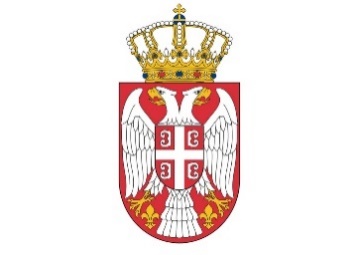 Министарство за рад, запошљавање, борачка и социјална питања, на основу члана 30. Закона о финансијској подршци породици са децом («Службени гласник РС», бр. 16/02, 115/05 и 107/09) и чл. 215. и 285. Закона о општем управном поступку («Службени лист СРЈ» бр. 33/97 и 31/01), у поступку решавања по жалби ________ из ___________ на закључак Градске управе ______________ број: ____________од _____________ године о праву на дечији додатак по овлашћењу министра, број: ______________ од  ___________ године шеф одсека за послове у области популационе политике и финансијске подршке породици са  децом, доноси                                  Р Е Ш Е Њ Е    ЖАЛБА СЕ УВАЖАВА                ПОНИШТАВА СЕ закључак Градске управе ______________ број: __________ од _______ 2014 године.О б р а з л о ж е њ еОжалбеним закључком одбачен је захтев за остваривање права на дечији додатак који је поднео _____________ јер није поступио по закључку од _______2014.године којим му је наложено достављање доказа неопходних за одлучивање.Благовременом жалбом од  _______ 2014.године жалилац оспорава законитост наведеног решења истичући да није у могућности да достави доказе тражене закључком јер његов брат има двојно држављанство и живи у Бугарској, а што се види из раније приложених докумената(фотокопија бугарске личне карте и пасоша). Истиче да живи у заједничком домаћинству са родитељима и дететом.            Ценећи приложене списе и наводе у жалби Министарство за рад, запошљавање, борачка и социјална питања, је нашло да је закључак првостепеног органа неправилан, па је жалбу ваљало уважити, сходно члану 232. став 2. ЗУП-а, а у смислу Закона о финансијској подршци породици са децом («Службени гласник РС», бр. 16/02 , 115/05 и 107/09) и Правилника о ближим условима и начину остваривања права на финансијску подршку породици са децом («Службени гласник РС», бр. 29/02, 80/04, 123/04, 17/06, 107/06, 51/10, 73/10 и 27/11-УС).    	Увидом у списе предмета може се утврдити да је жалилац у захтеву за остваривање права од ________ 2012.године навео као члана заједничког домаћинства и свог брата са доказима неопходним за одрасле чланове породице, а да у захтеву од _______ 2014.године брат _________ није уписан као члан домаћинства. Спорна чињеница је да ли је жалиочев брат члан заједничког домаћинства. С обзиром да према наводу жалбе нема могућности да жалилац достави тражена документа јер његов брат живи у Бугарској, то ће првостепени орган службеним путем прибавити доказе о пријави пребивалишта и радноправном статусу за жалиочевог брата и друга неопходна документа која се прибављају за одрасле чланове домаћинства. Стога ће првостепени орган поступити по примедбама из овог решења и након прибављања наведених и других неопходних доказа одлучиће о праву у року од 30 дана од дана пријема списа предмета.	На основу изложеног решено је као у диспозитиву.	Против овог решења може се покренути управни спор код Управног суда у року од 30 дана од дана пријема решења. Тужба се подноси суду непосредно или преко поште, препоручено у два примерка са преписом овог решења.           ПОСТУПАК ВОДИЛА ШЕФ ОДСЕКА        РЕШЕЊЕ ДОСТАВИТИ:                       	- Служби за послове дечије                              заштите у                      - Жалиоцу преко Службе дечије         заштите у:                  .......................................................................................................................................                                                                                                                               ГРАДСКА УПРАВА                        ( Служба дечије заштите )                                                                                    Предмет: жалба		Сагласно члану 238. Закона о општем управном поступку («Службени лист СРЈ», бр. 33/97 и 31/01) достављамо вам списе предмета по жалби ________ и решење Министарства за рад, запошљавање, борачка и социјална питања, број: 183-00-______/2014-13 од  _____ 2014. године, које сте дужни да доставите странци у року од осам дана од дана пријема решења.Прилог: списи	                                                           ШЕФ ОДСЕКА..........................................................................................................................................1) За остваривање права из области борачко-инвалидске заштите странке се обраћају општинској управи према свом пребивалишту. Не постоји типски формулар за подношење захтева за остваривање права. Странка захтев може поднети у слободној форми искључиво у писаном облику. Општински орган управе доноси решење по добијеном захтеву у року прописаном Законом о општем управном поступку, најдуже два месеца. Жалбу на решење странка подноси Министарству за рад, запошљавање, борачкаи  и социјална питања - Сектору за пензијско и инвалидско осигурање и борачко-инвалидску заштиту преко општинског органа који је донео решење на које се изјављује жалба. За странке са територије АП Војводина и града Београда, жалба се подноси Покрајинском Секретаријату за здравство, социјалну политику и демографију – Сектор за борачку и инвалидску заштиту и заштиту цивилних инвалида рата и сарадњу са инвалидским и социјално-хуманитарним организацијама односно градском Секретаријату за социјалну заштиту – Сектор за борачку и инвалидску заштиту, преко општинског органа на чије се решење жали. Жалба одлаже извршење решења. По жалби се одлучује у року одређеном Законом о општем управном поступку, најдуже два месеца. 2) Решење којим се утврђује војни инвалидитет, право на личну, породичну и увећану породичну инвалиднину, додатак за негу и помоћ, ортопедски додатак, накнада за време незапослености, право на путничко моторно возило, право на здравствену заштиту и друга права у вези са остваривањем права на здравствену заштиту, донесено у првом степену, подлеже ревизији. Ревизију врши надлежни орган који у другом степену решава о правима по овом закону у року од три месеца од дана када је примио предмет.	Ако је против решења донесеног у првом степену изјављена жалба, о ревизији и жалби решава се истим решењем. Жалба одлаже извршење решења.Ревизијом се одлаже извршење решења, осим решења којим је признато право на здравствену заштиту и друга права у вези са остваривањем права на здравствену заштиту.Ако против првостепеног решења није изјављена жалба, орган који је донео то решење доставиће га, заједно са списима предмета органу надлежном за вршење ревизије, у року од осам дана од дана истека рока за жалбу.	У вршењу ревизије надлежни орган може дати сагласност на решење, може га поништити, изменити или укинути и сам другачије решити ствар, или вратити предмет првостепеном органу на поновни поступак.Против решења донесеног по жалби, као и против решења донесеног у вршењу ревизије може се водити управни спор.Против решења донесеног у поступку ревизије, којим је решење првостепеног органа поништено или укинуто и враћено на поновни поступак, не може се водити управни спор, без обзира на то да ли је на првостепено решење изјављена жалба.ПРИМЕРИIРЕВИЗИЈА ПРВОСТЕПЕНИХ РЕШЕЊА(по одредби члана 85. Закона о основним правима бораца, војних инвалида и породица палих бораца («Службени лист СРЈ», бр. 24/98 и 29/98). У поступку ревизије министарство спроводи управни поступак (по потреби прибавља налаз и мишљење Другостепене лекарске комисије из члана 83. став 2. закона) након чега доноси решење којим може:1. Дати сагласност на првостепено решење (члан 87. закона), уколико у поступку утврди да је првостепено решење донето на основу тачно и потпуно утврђеном чињеничном стању, након правилно спроведеног управног поступка и уз правилну примену прописа.Сагласност се даје отиском штамбиља који има наведени тест:Министарство за рад, запошљавање, борачка и социјална питања Републике Србије на основу чл. 85. и 87. Закона о основним правима бораца, војних инвалида и породица палих бораца («Службени лист СРЈ», бр. 24/98 и 29/98), чл. 46. и 47. Закона о правима бораца, војних инвалида и чланова њихових породица («Службени гласник СРС», број 54/89 и «Службени гласник РС», број 137/04), чл. 7, 8. и 11. став 2. Закона о правима цивилних инвалида рата («Службени гласник РС», број 52/96) дајеС а г л а с н о с тна решење органа управе надлежног за послове борачко-инвалидске заштите општине ________________________________________број_____________________________________У Београду, ____________20______ године, број ________________Обрађивач,							   По овлашћењу2. Изменити првостепено решење (члан 87. закона),Пример решења:Министарство за рад, запошљавање, борачка и социјална питања Републике Србије у Београду, решавајући предмет личне инвалиднине _______ из ______, у вршењу ревизије решења Службе за борачко-инвалидску заштиту општине ________број ______ од ______ године, на основу члана 85. Закона о основним правима бораца, војних инвалида и породица палих бораца ("Службени лист СРЈ", број 24/98), члана 14. Закона о државној управи ("Службени гласник РС", број 79/2005) и овлашћења министра рада, запошљавања и социјалне политике број _____________ од ____________ године, за доношење и потписивање решења, донело јеР Е Ш Е Њ Е	МЕЊА СЕ решење Службе за борачко-инвалидску заштиту општине ________број ______ од ______ године, у делу којим је одређено време трајања права, тако што се ___________ из ____________ признаје својство ратног војног инвалида VII групе са 50% инвалидитета и право на личну инвалиднину, почев од ____________. године, док за то испуњава услове предвиђене законом.О б р а з л о ж е њ е	Решењем Службе за борачко-инвалидску заштиту општине ________број ______ од ______ године, _______ из __________ признато је својство ратног војног инвалида VII групе са 50% инвалидитета, са правом на личну инвалиднину у износу од 13% од основа, привремено, почев од ___________ године, до _______ године.	Вршећи ревизију наведеног решења овај орган је размотрио списе предмета, прибавио налаз и мишљење Другостепене лекарске комисије и установио да решење треба изменити у делу којим је одређено време трајања права.	Према налазу и мишљењу Другостепене лекарске комисије број ___ од _________ године, код именованог постоје ране, повреде, озледе које се узимају као основ за признавање војног инвалидитета: стање након прелома леве жбице на типичном месту; стање након дисторзије левог колена са фрактуром главе фибуле и лезијом ЛЦА; стање након реконструкције ЛЦА левог колена; контрактура левог колена. Применом Правилника о утврђивању процента војног инвалидитета, а на основу тачки 140.а)=40% и 34.=20% Листе процената војног инвалидитета, која је његов саставни део, укупан војни инвалидитет износи 50% трајно. Налаз и мишљење су дати на основу прегледа и медицинске документације. Стање је дефинитивно, инвалидност се цени трајно.	Ово министарство прихвата налаз и мишљење Другостепене лекарске комисије, јер су дати од овлашћеног органа на основу члана 83. став 2. Закона о основним правима бораца, војних инвалида и породица палих бораца и у складу са одредбама Правилника о утврђивању процента војног инвалидитета ("Службени лист СРЈ", број 37/98).	С обзиром да именовани испуњава услове прописане чланом 2. и 3. Закона о основним правима бораца, војних инвалида и породица палих бораца, признаје му се својство ратног војног инвалида седме групе, трајно.	Са горе изнетих разлога, а сходно члану 87. Закона о основним правима бораца, војних инвалида и породица палих бораца, одлучено је као у диспозитиву.	Против овог решења није дозвољена жалба, али се може водити управни спор. Тужба се подноси Управном суду у Београду у року од 30 дана од дана достављања решења. 3. Поништити првостепено решење и само решити управну ствар(члан 87. закона), у корист или на штету странке - ако утврди да је чињенично стање потпуно утврђено а из утврђених чињеница је изведен погрешан закључак или је погрешно примењен пропис.Пример решења:	Министарство за рад, запошљавање, борачка и социјална питања Републике Србије у Београду, решавајући предмет личне инвалиднине _______ из ______, у вршењу ревизије решења Службе за борачко-инвалидску заштиту општине ________број ______ од ______ године, на основу члана 85. Закона о основним правима бораца, војних инвалида и породица палих бораца ("Службени лист СРЈ", број 24/98), члана 14. Закона о државној управи ("Службени гласник РС", број 79/2005) и овлашћења министра рада, запошљавања и социјалне политике број _____________ од ____________ године, за доношење и потписивање решења, донело јеР Е Ш Е Њ Е	ПОНИШТАВА СЕ решење Службе за борачко-инвалидску заштиту општине ________број ______ од ______ године и решава:	____________из ___________, по истеку претходне привремености, почев од _________. године па надаље док за то постоје законом прописани услови, признаје се својство ратног војног инвалида VI групе са 60% војног инвалидитета са правом на личну инвалиднину у износу 18% од основа и право на ортопедски додатак III степена у износу 14% од основа.	Основ за утврђивање износа наведених права предстаља просечна нето зарада у Републици из месеца који претходи исплати, увећана 80%.О б р а з л о ж е њ е	Поништеним решењем решење Службе за борачко-инвалидску заштиту општине ________број ______ од ______ године __________ из _______,ратном војном инвалиду V групе са 70% војног инвалидитета утврђено је право на личну инвалиднину одговарајуће групе и ортопедски додатак III степена привремено од ________ године до __________ године.	У поступку ревизије првостепеног решења ово министарство је размотрило све списе у предмету, прибавило налаз и мишљење Другостепене лекарске комисије у Београду бр. ______ од ________ године и одлучило да првостепено решење поништи са следећих разлога:	Према наведеном налазу и мишљењу Другостепене лекарске комисије утврђено је да код именованог постоје следеће ране, повреде и озледе које се узимају у обзир за признавање војног инвалидитета: fractura explosiva femoris sin. male sanata. Abbreviatio extr. inf. sin. 3,5, cm. Gonarthrosis sin. secundaria. Defectus cutis et musculоrum mm reg. sin sanata. Contractura genus sin. Сходно т. 110 (=40%),Листе процената војног инвалидитета која је саставни део Правилника о утврђивању процента војног инвалидитета а уз примену става 2. исте тачке Листе процената војног инвалидитета (=20%) постоји укупан војни инвалидитет од 60%. Инвалидност није цењена по т. 113. Листе процената – како је то у ранијим налазима чињено, јер је прелом зарастао. Став 2. тачке 110. Листе процената је примењена због постојања функционалних испада. Стање је дефинитивно те је инвалидност цењена као трајна. Сем тога, због оштећења функције екстремитета од 60%, инвалидитет је разврстан и у III степен оштећења организма по основу члана 1. тачке 3 в) Правилника о оштећењима организма по основу којих војни инвалид има право на ортопедски додатак и разврставњау тих оштећења у степене.	Ово министарство у целости прихвата наведени налаз који је дат од стране стручног и овлашћеног органа на основу одреддбе члана чл. 83. ст.2. Закона и у складу са одредбама Правилника о утврђивању процента војног инвалидитета (»Службени лист СРЈ», број 37/98) и Правилника о оштећењима организма по основу којих војни инвалид има право на ортопедски додатак и разврставњау тих оштећења у степене («Службени лист СРЈ», бр. 37/98)..	Са горе изнетих разлога, а сходно члану 85. Закона о основним правима бораца, војних инвалида и породица палих бораца, одлучено је као у диспозитиву, тј. именованом се утврђује својство ратног војног инвалида VI групе са 60% инвалидитета и право на ортопедски додатак III степена - трајно.	Против овог решења није дозвољена жалба, али се може поднети тужба Управном суду у Београду у року од 30 дана од дана достављања решења.4. Поништити и вратити на поновни поступак и одлучивање (члан 87. закона), у случају да утврди да је првостепено решење засновано на непотпуно или погрешно утврђеном чињеничном стању или да првостепени орган није водио рачуна о правилима поступка. Ново решење које донесе првостепени орган мора бити донето у складу са примедбама министарства, и исто подлеже ревизији од стране министарства.Пример решења:	Министарство за рад, запошљавање, борачка и социјална питања Републике Србије у Београду, решавајући предмет личне инвалиднине _______ из ______, у вршењу ревизије решења Службе за борачко-инвалидску заштиту општине ________број ______ од ______ године, на основу члана 85. Закона о основним правима бораца, војних инвалида и породица палих бораца ("Службени лист СРЈ", број 24/98), члана 14. Закона о државној управи ("Службени гласник РС", број 79/2005) и овлашћења министра за рад, запошљавање, борачка и социјална питања број _____________ од ____________ године, за доношење и потписивање решења, донело јеР Е Ш Е Њ Е	ПОНИШТАВА СЕ решење Службе за борачко-инвалидску заштиту општине ________број ______ од ______ године, и предмет враћа првостепеном органу на поновни поступак и одлуку.О б р а з л о ж е њ еРешењем Службе за борачко-инвалидску заштиту општине ________број ______ од ______ године, ____________ из _________признато је својство мирнодопског војног инвалида VI групе са 60% инвалидитета и право на личну инвалиднину у износу 18% од основа месечно, почев од ______. године до ________ године. Вршећи ревизију наведеног решења ово министарство је размотрило списе предмета и одлучило да решење поништи и предмет врати првостепеном органу на поновни поступак и одлуку због погрешно и непотпуно утврђеног чињеничног стања и погрешне примене материјалног права.Првостепени орган је погрешно применио закон с обзиром да је именованом признао својство мирнодопског војног инвалида иако исти није лице из члана 8. закона. Поред тога у списима предмета не постоји медицинска документација предвиђена чланом 77. став 4. закона за признање својства војног инвалида, већ иста датира почев од ________ године и касније.Првостепени орган ће у поновном поступку од именованог узети изјаву на записиник о томе да ли је раније подносио захтев за признање својства војног инвалида. Уколико није, потребно је да наведе разлог за исто, а уколико јесте, првостепени орган ће списима здружити пасиван предмет. Првостепени орган ће прибавити одговарајућу медицинску документацију о лечењу болести у смислу члана 77. став 4. закона као и извод из здравственог картона именованог од амбуланте ВП 1365 Рашка од почетка лечења именованог од психичких проблема. Медицинска документација мора бити или оригинална или јасна и оверена фотокопија исте.Након прибављања наведене медицинске документације првостепени орган ће именованог поново послати на преглед код првостепене лекарске комисије, која треба да се изјасни о томе да ли је болест код именованог настала или се погоршала као последица учешћа у рату, водећи рачуна о примени 232. Листе процената као и члана 10. Правилника о утврђивању процента војног инвалидитета и члана 27. Закона.Списима предмета здружити извод из матичне књиге рођених и оверену фотокопију личне карте именованог са свим променама пребивалишта.Пошто поступи по датим примедбама, првостепени орган ће донети ново, одговарајуће решење.Са горе изнетих разлога, а сходно члану 87. Закона о основним правима бораца, војних инвалида и породица палих бораца, одлучено је као у диспозитиву.Против овог решења није дозвољена жалба, нити се може водити управни спор.IIРЕВИЗИЈА ПРВОСТЕПЕНИХ РЕШЕЊА(на основу одредбе чл. 46. и 47. Закона о правима бораца, војних инвалида и чланова њихових породица («Службени гласник СРС», број 54/89 и «(Службени гласник РС», број 137/04)Министарство на основу одредбе чалана 46. и 47. Закона о правима бораца, војних инвалида и чланова њихових породица врши ревизију и првостепених решења којима се признаје право на: месечно новчано примање, породични додатак, додатак за негу, накнаду трошкова смештаја у установе социјалне заштите, додатак на децу, додатак на име разлике између оствареног примања и гарантованог износа за носиоце "Партизанске споменице 1941." и "Равногорске споменице 1941." и новчану накнаду за време професионалне рехабилитације.Пример решења:Министарство за рад, запошљавање, борачка и социјална питања Републике Србије, решавајући по предмету месечног новчаног примања _____________, у вршењу ревизије решења Службе за борачко-инвалидску заштиту општине ________број ______ од ______ године, на основу члана 46. Закона о правима бораца, војних инвалида и чланова њихових породица («Службени гласник СРС», број 54/89 и «Службени гласник РС», број 137/04), члана 14. Закона о државној управи («Службени гласник РС», број 79/05) и овлашћења министра за рад, запошљавање, борачка и социјална питања број _____________ од ____________ године, за доношење и потписивање решења донело је Р Е Ш Е Њ Е	ПОНИШТАВА СЕ решење Службе за борачко-инвалидску заштиту општине ________број ______ од ______ године и предмет враћа првостепеном органу на поновни поступак и одлуку.О б р а з л о ж е њ еРешењем Службе за борачко-инвалидску заштиту општине ________број ______ од ______ године, ____________ из _________, мирнодопском војном инвалиду IX групе, признато је право на месечно новчано примање у износу од _________ динара почев од ________ године, по његовом захтеву од ________ године.Вршећи ревизију наведеног решења, ово министарство је размотрило списе предмета и одлучило да решење поништи и предмет врати на поновни поступак и одлучивање због непотпуно утврђеног чињеничног стања.Првостепени орган није у потпуности утврдио све одлучне чињенице за утврђивање састава и прихода домаћинства. Стога ће у поновном поступку у том циљу спровести увиђај на лицу места.Поред тога, првостепени орган ће здружити списима решења о наслеђивању након смрти родитеља именованог. У случају да заоставштина након њихове смрти није расправљена, именованог и чланове његовог домаћинства треба теретити приходом са имовине сходно делу који би им по закону припадао. У том циљу првостепени орган ће од катастра непокретности прибавити доказ о томе да ли се на родитеље воде непокретности и колики је катастарски приход од истих.Од Пореске управе здружити доказ за све чланове домаћинства о томе да ли се задужују порезима.Од Фонда пензијско инвалидског осигурања здружити доказ о томе да ли се чланови домаћинства воде на његовог евиденцији и да ли преко истог остварују приходе. Нејасно је зашто првостепени орган у приходе домаћинства рачуна и приход од пољопривредне пензије када у списима не постоји доказ о томе ко је уживалац исте и који је њен износ.Списима предмета треба здружити изводе из матичне књиге рођених за чланове домаћинства и оверене фотокопије личних карти, као и доказ о школовању за унуке.На основу службене евиденције и изјаве странке потребно је утврдити да ли је раније подносио захтев за признање права на месечно новчано примање и уколико јесте, списима здружити пасиван предмет месечног новчаног примања. Уколико се ради о првом признању права на месечно новчано примање, утврђен износ месечног новчаног примања не треба увећавати за ___% и умањивати за ___% за месец април, сходно инструкцији за примену закона у _______ години.Пошто поступи по датим примедбама првостепени орган ће донети ново, одговарајуће решење.Са горе изнетих разлога, а сходно члану 47. Закона о правима бораца, војних инвалида и чланова њихових породица, одлучено је као у диспозитиву.Против овог решења није дозвољена жалба, нити се може водити управни спор.IIIРЕВИЗИЈА ПРВОСТЕПЕНИХ РЕШЕЊА(на основу одредаба чл. 7. и 8. Закона о правима цивилних инвалида рата («Службени гласник РС», број 52/96)	Одредбом члана 7. и 8. Закона о правима цивилних инвалида рата прописано је да министарство врши ревизију првостепених решења којима се цивилним инвалидима рата признаје право: на личну инвалиднину, додатак за негу и помоћ од стране другог лица, ортопедски додатак, здравствена заштита и новчане накнаде у вези са остваривањем здравствене заштите и месечно новчано примање а члановима породице умрлог цивилног инвалида рата и цивилне жртве рата право на месечно новчано примање и додатак за негу и помоћ од стране другог лица.Пример решењаМинистарство за рад, запошљавање, борачка и социјална питања Републике Србије у Београду, решавајући предмет признавања својства цивилног инвалида рата _____________, у вршењу ревизије решења Службе за борачко-инвалидску заштиту општине ________број ______ од ______ године, на основу члана 85. Закона о основним правима бораца, војних инвалида и породица палих бораца («Службени лист СРЈ», број 24/98), члана 11. став 2. Закона о правима цивилних инвалида рата («Службени гласник РС», број 52/96), чл. 14. Закона о државној управи («Службени гласник РС», број 79/05) и овлашћења министра за рад, запошљавање, борачка и социјална питања број _____________ од ____________ године за доношење и потписивање решења, донело јеР Е Ш Е Њ Е	ПОНИШТАВА СЕ решење Службе за борачко-инвалидску заштиту општине ________број ______ од ______ године и решава:	ОДБИЈА СЕ захтев ____________ да му се призна својство цивилног инвалида рата, због неиспуњавања за то законом предвиђених услова.О б р а з л о ж е њ е	Решењем Службе за борачко-инвалидску заштиту општине ________број ______ од ______ године, _______________ из _________ признато је по његовом захтеву од ________ године својство цивилног инвалида рата VI групе са 60% инвалидитета, са правом на личну инвалиднину у износу 18% од основа, почев од __________ године, привремено до _______ године.	У поступку вршења ревизије првостепеног решења, oво министарство је размотрило списе предмета и одлучило да првостепено решење поништи и одбије захтев именованог за признавање својства цивилног инвалида рата због тога што не испуњава законом прописане услове за његово признање.	Из списа предмета се види да је именовани у својству цивилног лица на служби у Војсци Југославије, приликом извршавања своје радне дужности на рашчишћавању терена на територији Републике Српске, повређен од експлозије ручне бомбе, дана 20.06.1995. године.	С обзиром да је именовани повређен на тероторији друге државе, приликом вршења редовне радне обавезе, нису испуњени услови да му се призна својство цивилног инвалида рата. Ово са разлога што је Закон о правима цивилних инвалида рата («Службени гласник РС», број 52/96) закон Републике Србије и исти, према територијалном принципу, важи само уколико се случај предвиђен законом догодио на територије Републике Србије, а не и на територији друге државе.	С обзиром на наведено, именовани се не може сматрати лицем из члана 2. Закона о правима цивилних инвалида рата, па му се не може ни признати својство цивилног инвалида рата.	Са горе наведених разлога, а сходно члану 87. Закона о основним правима бораца, војних инвалида и породица палих бораца, одлучено је као у диспозитиву.	Против овог решења није дозвољена жалба, али се може поднети тужба Управном суду у Београду у року од 30 дана од дана достављања решења.IVРЕШАВАЊЕ ПО ЖАЛБИ 	Министарство решава по жалби коју изјави странка на првостепено решење које је донето по прописима борачко инвалидске заштите.Уколико је против решења донетог у првом степену које подлеже ревизији изјављена жалба, о ревизији и жалби решава се истим решењем.Пример решења број 1.	Министарство за рад, запошљавање, борачка и социјална питања Републике Србије, решавајући по предмету признања права на накнаду трошкова путовања _______________из ___________, у поступку по жалби изјављеној на решење Одељења за општу управу, скупштинске, заједничке послове и јавне службе Општинске управе општине ______ број: __________ од _________ године, члана 47. Закона о правима бораца, војних инвалида и чланова њихових породица («Службени гласник СРС», број 54/89 и «Службени гласник РС», број 137/2004), члана 14. Закона о државној управи («Службени гласник РС», број 79/05), овлашћења министра за рад, запошљавање, борачка и социјална питања број: ____________ од ________. године за доношење и потписивање решења и члана 215. Закона о општем управном поступку («Службени лист СРЈ», бр. 33/97, 31/2001 и «Службени гласник РС», бр. 30/2010), донело јеР Е Ш Е Њ Е	ЖАЛБА СЕ УСВАЈА.	ПОНИШТАВА СЕ решење Одељења за општу управу, скупштинске, заједничке послове и јавне службе Општинске управе општине _________ број: __________ од __________. године и предмет враћа првостепеном органу на поновни поступак и одлуку.О б р а з л о ж е њ е	Решењем Одељења за општу управу, скупштинске, заједничке послове и јавне службе Општинске управе општине ______ број: ______ од _________ године одбијен је као неоснован захтев који је дана __________ године поднела __________из ________, корисница месечног новчаног примања, за признање права на накнаду путних трошкова на име одласка на преглед пред првостепеном лекарском комисијом са седиштем у Нишу и другостепеном лекарском комисијом са седиштем у Београду, на које је позвана у вези поступка одлучивања по захтеву који је поднела за признање права на додатак за негу, са разлога што је на преглед дошла користећи такси превоз а не железнички или аутобуски превоз.	С обзиром на то да је ___________ преминула дана _________ године, жалбу је благовремено поднео њен син, __________ из _________ у којој истиче да је __________ користила такси превоз за долазак на преглед на позив лекарских комисија јер је с обзиром на здравствено стање, болове и као и на потребу мењања пелена у току вожње, као и с обзиром на њену старост, морала да се превози у лежећем положају. 	Решавајући по жалби, ово министарство је размотрило списе предмета, ожалбено решење и наводе у жалби и одлучило да жалбу усвоји, поништи првостепено решење и предмет врати на поновни поступак и одлучивање због погрешне примене прописа и непотпуно утврђеног чињеничног стања, са следећих разлога:	Првостепени орган је пoгрешио јер приликом одлучивања по захтеву именоване није применио одредбе чл. 2. и 3. Правилника о условима коришћења накнаде за превоз и накнаде трошкова за исхрану и смештај по Закону о правима бораца, војних инвалида и чланова њихових породица («Службени гласник СРС», бр. 18/90). Наведени правилник донет је у складу са одредбом члана 31. Закона о правима бораца, војних инвалида и чланова њихових породица («Службени гласник СРС», број 54/89 и «Службени гласник РС», број 137/2004), којом је прописано да ближе услове за остваривање накнаде трошкова превоза прописује републички орган управе надлежан за послове борачке и инвалидске заштите. 	Одредбом члана 2. наведеног правилника прописано је да се трошкови превоза у смислу овог правилника одређују према најкраћој путној релацији у висини цене возне карте у међумесном саобраћају за воз, брод или аутобус. Одредбом члана 3. наведеног правилника прописано је да кориснику којем из оправданих разлога није било могуће да путовање обави возом или аутобусом, припада накнада трошкова превоза у висини цене превоза аутобусом.	Решењем Одељења за општу управу, скупштинске, заједничке послове и јавне службе Општинске управе општине _______ број: __________ од ________. године, на које је дата сагласност овог министарства број: ___________ од ______ године, __________ признато је право на додатак за негу I степена. С обзиром на наведено решење, здравствено стање именоване као и на године живота (91), постојали су оправдани разлози да именована на преглед пред лекарским комисијама дође уз коришћење такси превоза, уместо превоза возом или аутобусом.	Првостепени орган ће списима предмета здружити доказе о висини цене превоза аутобусом на најкраћој путној релацији од места пребивалишта именоване до седишта лекарских комисија и назад и након тога уз примену одредбе члана 3. наведеног правилника донети решење којим ће признати накнаду трошкова превоза у висини цене превоза аутобусом.	Са свега напред изнетог, а сходно члану 232. став 2. Закона о општем управном поступку, одлучено је као у диспозитиву.ПОУКА О ПРАВНОМ СРЕДСТВУ: Против овог решења може се изјавити тужба Управном суду у Београду у року од 30 дана од дана достављања решења.Пример решења број 2. Министарство за рад, запошљавање, борачка и социјална питања Републике Србије у Београду, решавајући по предмету признавања својства цивилног инвалида рата _________, поводом жалбе изјављене на решење Одељења за јавне службе и друштвене делатности општине _______ број ______ од _______ године, на основу члана 85. Закона о основним правима бораца, војних инвалида и породица палих бораца («Службени лист СРЈ», број 24/98), члана 11. став 2. Закона о правима цивилних инвалида рата («Службени гласник РС», број 52/96), члана 14. Закона о државној управи («Службени гласник РС», број 79/05), овлашћења министра за рад, запошљавање, борачка и социјална питања број: ____________ од ________. године за доношење и потписивање решења и 215. Закона о општем управном поступку («Службени лист СРЈ», број 33/97), донело јеР Е Ш Е Њ Е	ПОНИШТАВА СЕ решење Одељења за јавне службе и друштвене делатности општине ________ број ___________. године и предмет враћа првостепеном органу на поновни поступак и одлуку.О б р а з л о ж е њ е	Решењем првостепеног органа одбијен је захтев који је ______________ поднела _________ године, да јој се призна својство цивилног инвалида рата по основу повреде главе коју је задобила за време НАТО бомбардовања, због непостојања медицинске документације.	Незадовољна наведеним решењем именована је благовремено уложила жалбу овом министарству у којој истиче да налаз првостепене лекарске комисије није добар јер не одражава њено стварно здравствено стање, па је потребно да је прегледа другостепена лекарска комисија која би дала адекватан налаз и мишљење на основу кога би јој било признато својство цивилног инвалида рата.	Решавајући по жалби ово министарство је размотрило списе предмета, ожалбено решење и наводе у жалби и одлучило да решење поништи и предмет врати на поновни поступак и одлучивање због непотпуно утврђеног чињеничног стања, повреде правила поступка и погрешне примене материјалног права.	Првостепени орган је погрешио што није на потпун начин утврдио околности под којима је дошло до повређивања жалиље односно да ли је до њеног повређивања дошло под околностима предвиђеним чланом 2. Закона о правима цивилних инвалида рата. У том циљу првостепени орган је сходно члану 7. Закона о правима цивилних инвалида рата морао да прибави писана доказна средства из времена када се повреда задобијена у смислу члана 77. став 1. и 3. Закона о основним правима бораца, војних инвалида и породица палих бораца. Изјава странке и других лица које се налазе у спису предмета, без обзира у ком су облику дате, не сматрају се писаним доказним средствима.	Стога ће првостепени орган прибавити и списима предмета здружити уверење о околностима повређивања жалиље издато од надлежног органа унутрашњих послова као и одговарајућу медицинску документацију из времена повређивања именоване, а најдоцније годину дана од престанка рата. Уколико се у поновном поступку утврди да не постоје писмена доказна средства о околностима повређивања жалиље, у смислу члана 77. Закона о основним правима бораца, војних инвалида и породица палих бораца, првостепени орган ће због ових разлога одбити захтев жалиље за признање својства цивилног инвалида рата.Првостепени орган је повредио закон и правила поступка јер је без претходно прибављених писмених доказа послао жалиљу на преглед код првостепене лекарске комисије.	Тек уколико се прибаве наведена писмена доказна средства, првостепени орган ће жалиљу поново упутити на преглед код првостепене лекарске комисије ради утврђивања процента инвалидитета на основу повреде. Налаз лекарске комисије мора бити потпун и довољно образложен у смислу члана 10. Правилника о раду лекарских комисија.	Пошто поступи по датим примедбама, првостепени орган ће донети нову одговарајућу одлуку.	На основу изложеног, а сходно члану 232. став 2. Закона о општем управном поступку, одлучено је као у диспозитиву.	Против овог решења није дозвољена жалба, али се може поднети тужба Управном суду у Београду у року од 30 дана од дана достављања решења.VУКИДАЊЕ КОНАЧНОГ РЕШЕЊА ПО ПРАВУ НАДЗОРАНа основу члана 93. Закона о основним правима бораца, војних инвалида и породица палих бораца прописано је да министарство може укинути по праву надзора решење о правима по овом закону које је постало коначно у управном поступку, ако је тим решењем повређен закон у корист појединца на штету друштвене заједнице, и по протеку рока који је прописан Законом о општем управном поступку.Пример решења:		Министарство за рад, запошљавање, борачка и социјална питања Републике Србије у Београду, решавајући у поступку вршења службеног надзора у предмету породичне инвалиднине __________ из Новог Београда, на основу члана 93. Закона о основним правима бораца, војних инвалида и породица палих бораца («Службени лист СРЈ», број 24/98), чл. 253 став 2. и 254. ст.1. и 2. Закона о општем управном поступку («Службени лист СРЈ», број 33/97), члана 14. и 23. Закона о државној управи ("Службени гласник РС", број 79/05) и овлашћења министра за рад, запошљавање, борачка и социјална питања број _________ од 19.06.2007. године за доношење и потписивање решења, донело јеР Е Ш Е Њ ЕУКИДА СЕ у поступку вршења службеног надзора решењe Одељења за друштвене делатности, Одсека за борачку и инвалидску заштиту Управе градске општине Нови Београд број ________ од 18.06.2009. године, на које је у поступку вршења ревизије дата сагласност Секретаријата за социјалну заштиту Градске управе града Београда XIX-06 број _______ од 17.08.2009. године.О б р а з л о ж е њ е	Решењем Одељења за друштвене делатности, Одсека за борачку и инвалидску заштиту Управе градске општине Нови Београд, по захтеву _________ од 31.12.2007. године, именованој је признато право на породичну инвалиднину у месечном износу од 10% од основа, почев од 01.11.2007. године, па све док не наступи неки од случајева услед којих се ово право по закону мења или губи, по основу тога што је удова пок. ______, признатог ратног војног инвалида IV групе са 80% инвалидитета. На наведено решење је у поступку обавезне ревизије дата сагласност Секретаријата за социјалну заштиту Градске управе града Београда XIX-06 број _______ од 17.08.2009. године.	У поступку службеног надзора, ово министарство је извршило увид у списе предмета породичне инвалиднине ________, и утврдило да је наведеним решењем, које је постало коначно у управном поступку, очигледно повређен закон у корист _______, а на штету Републике Србије. 	Због тога је, сходно члану 93. Закона о основним правима бораца, војних инвалида и породица палих бораца и члану 253. став 2. Закона о општем управном поступку, по службеној дужности, донето решење као у диспозитиву, којим се укида незаконито решење о признању права на породичну инвалиднину __________, са следећих разлога:	Из извода из матичне књиге умрлих Општине Нови Београд број 598 од 25.06.2008. године, види се да је пок. ________ рођен у ________, Република Босна и Херцеговина и да је умро дана _______ године у St. Louis sity SAD.	Из избегличне легитимације број _______ од 17.05.1995. године, види се да је именовани имао пребивалиште у Републици Босни и Херцеговини, Сарајеву све до 1995. године, када је избегао у Савезну Републику Југославију, односно Србију – Нови Београд.	Из извода из матичне књиге југословенских држављана број ________ издатом у Новом Београду дана ______ године види се да је пок. ________ стекао држављанство Републике Србије од 06.10.1997. године.	Из неоверене фотокопије решења Републике Босне и Херцеговине, Општине Центар Сарајево, Секретаријата за општу управу и буџет број ___________ од 29.01.1986. године био признат за ратног војног инвалида IV групе са 80% инвалидитета, за стално.	Из доказа у спису предмета види се да је пок. ___________, као и осталим лицима којима је право на личну инвалиднину признато решењем бивших република СФРЈ, успостављена је исплата инвалидских примања из тадашњег савезног буџета, као вид хуманитарне помоћи за време избеглиштва, а не као њихово законско право. Исплата је успостављена док ова лица бораве на територији Републике Србије или док не почнеисплата признатог права од стране држава које су им право признале својим решењем, а због чињенице да су органи Републике Босне и Херцеговине, као и органи других република некадашње СФРЈ, неосновано обуставили даљу исплату права корисницима борачко-инвалидске заштите којима су права признали својим решењима. Овим лицима се може вршити исплата износа које су примали по основу борачко-инвалидске заштите који су евидентирани у Поштанској штедионици а не могу им се признавати права борачко инвалидске заштите, нити се након њихове смрти могу признавати права члановима породице по основу ових лица. 	Скупштина општине Нови Београд, Одсек за борачко-инвалидску заштиту донела је решење број II _________ од 14.04.2000 године којим је _________ признала право на допунску заштиту, и поред тога што именовани за то није испуњавао услове, с обзиром на то да је био признат за ратног војног инвалида решењем Републике Босне и Херцеговине. Првостепени оган је такође погрешио што именованом није обуставио исплату хуманитарне помоћи даном када је именовани напустио територију Републике Србије, већ му је исплату обуставио даном његове смрти. Такође, у решењу Одељења за привреду и друштвене делатности, Одсек за борачку и инвалидску заштиту број II-580-601/07 од 17.12.2007. године, првостепени орган погрешно наводи да се пок. ___________због смрти обустављена исплата личне инвалиднине, уместо хуманитарне помоћи. Наведена неправилна решења првостепеног органа нису од утицаја на другачије решење по овом управном предмету. 	Именовани након што је избегао на територију Републике Србије, није подносио захтев надлежним органима Савезне Републике Југославије, нити Републике Србије да му се призна својство ратног војног инвалида, нити су органи Републике Србије донели било какво решење о признању својства ратног војног инвалида по прописима Републике Србије. 	Такође, и с обзиром на чињеницу да се у Републици Босни и Херцеговини налазе и списи његовог инвалидског предмета а да од доказа да му је својство признато поседује само неоверену фотокопију решења о признатом својству, без доказа да је исто цењено у поступку ревизије као законито од стране другостепеног органа, именовани је могао да се обрати надлежним органима Републике Босне и Херцеговине са захтевом за успостављање исплате од стране те државе.	 Одредбом члана 30. став 1. Закона о основним правима бораца, војних инвалида и породица палих бораца («Службени лист СРЈ», број 24/98), прописано је да се право на породичну инвалиднину може признати члану уже породице војног инвалида I до VII групе, после његове смрти. Чланом 3. закона прописано је да је ратни војни инвалид југословенски држављанин који је задобио рану, повреду, озледу или болест, па је због тога наступило оштећење његовог организма најмање за 20%, под околностима из члана 2. закона. 	Сходно наведеном, није испуњен битан услов прописан одредбом члана 30. Закона за признање права на породичну инвалиднину по основу пок. _______, односно не постоји решење надлежног органа у Републици Србији којим је именованом признато својство војног инвалида, па нису испуњени законом прописани услови да се _________, удови, призна право на породичну инвалиднину. Стога је захтев именоване за признавање права на породичну инвалиднину по поснову супруга пок. _________ требало одбити као неоснован. 	С обзиром на територијално важење закона, не може се прихватити тумачење одредаба закона на тај начин да је Република Србија дужна да призна својство војног инвалида и свим оним војним инвалидима којима је то својство признато у било којој републици некадашње СФРЈ, уколико накнадно стекну држављанство Републике Србије односно Савезне Репубике Југославије. Оваквим тумачењем закона би се ослободиле новонастале државе, бивше чланице СФРЈ да исплаћују било које право по решењу које су саме донеле. Према пресуди Врховног суда Србије Уж 3/96 од 25. марта 1998. године, да ли је одређено лице југословенски држављанин или странац цени се по моменту оштећења организма. ________ је стекао својство војног инвалида по основу учешћа у Нор-у 1944. године, а југословенско – српско држављанство је стекао тек 11.11.1997. године.	________ је требало упутити да право на породичну инвалиднину може да оствари код надлежних органа Републике Босне и Херцеговине, с обзиром на то да су пок. _______ органи Републике Босне и Херцеговине и признали својство ратног војног инвалида, као и на то да се тамо налазе списи инвалидског предмета. Другим речима, не може се право на породичну инвалиднину стећи по основу смрти ратног војног инвалида признатог решењем стране државе а позивајући се на исплату хуманитарне помоћи која му је вршена. 	Чланом 93. Закона о основним правима бораца, војних инвалида и породица палих бораца, прописано је да решење о правима по овом закону које је постало коначно у управном поступку може се укинути по праву надзора ако је њиме повређен закон у корист појединца на штету друштвене заједнице, и по протеку рока предвиђеног савезним законом којим се уређује општи управни поступак. 	Чланом 253. став 2. Закона о општем управном поступку, прописано је да коначно решење може се укинути по основу службеног надзора ако је њиме очигледно повређен материјални закон. С обзиром на то да је коначним решењем о признању права на породичну инвалиднину по основу решења о признатом својству војног инвалида које је донето од од стране друге државе, очигледно повређена одредба члана 30. Закона о основним правима бораца, војних инвалида и породица палих бораца, у складу са чланом 93. истог закона и чланом 254. став 1. и 2. Закона о општем управном поступку, ово министарство, као орган који врши надзор над радом органа надлежних да поступају по прописима из области борачко-инвалидске заштите, је донело решење као у диспозитиву. 	Против овог решења није дозвољена жалба, али се може поднети тужба Управном суду у Београду у року од 30 дана од дана достављања решења.VIРЕШАВАЊЕ ПО ВАНРЕДНИМ ПРАВНИМ СРЕДСТВИМАНа основу чл. 92. став 1. Закона о основним правима бораца, војних инвалида и породица палих бораца, мнистарство може обновити поступак који је окончан решењем против кога нема редовног правног средства у управном поступку. Поступак се може обновити и по истеку рокова предвиђених за понављање поступка у Закону о општем управном поступку.Пример решења:Министарство за рад, запошљавање, борачка и социјална питања Републике Србијe у понављању поступка по службеној дужности по предмету личне инвалиднине и ортопедског додатка __________ из _______, окончаног решењем Управе за борачку и инвалидску заштиту градске управе града Београда ХII/03 број: __________ од ______. године на основу чл. 76. и 92. став 1. Закона о основним правима бораца, војних инвалида и породица палих бораца (,,Сл. лист СРЈ” бр. 24/98, 29/98 и 25/00), члана 14. и 23. Закона о државној управи («Службени гласник РС», број 79/2005), овлашћења министра за рад, запошљавање, борачка и социјална питања број ___________ од __________ године за доношење и потписивање решења, члана 240. став 1. и члана 248. Закона о општем управном поступку (,,Службени лист СРЈ”, бр. 33/97, 31/01 и ,,Службени гласник РС”, бр. 30/2010) ), доносиР Е Ш Е Њ ЕПОНИШТАВА СЕ РЕШЕЊЕ Управе за борачку и инвалидску заштиту градске управе града Београда ХII/03 број: _______ од _________. године којим је ___________ из __________ признато својство ратног војног инвалида IV групе са 80% војног инвалидитета са правом на личну инвалиднину и правом на II степен ортопедског додатка, почев од 01.09.1993. године, за стално, и стављају се ван снаге сва решења којим је именованом касније одлучивано о праву на личну инвалиднину и ортопедски додатак и решава:____________ НЕ ПРИЗНАЈЕ СЕ СВОЈСТВО РАТНОГ ВОЈНОГ ИНВАЛИДА и право на личну инвалиднину и ортопедски додатак, због неиспуњавања законом прописаних услова за њихово признање.Питање повраћаја неосновано примљеног износа решиће се у посебном поступку.О б р а з л о ж е њ еРешењем Одељења за привреду, финансије и друштвене делатности општине Савски венац у Београду, Одсек за инвалидско-борачка питања VII-02, број_______од ________. године, ____________ из __________, признато је својство ратног војног инвалида IV групе са 80% војног инвалидитета, са правом на личну инвалиднину и правом на III степен ортопедског додатка, почев од __________. године, док за то постоје законом утврђени услови. Решавајући у поступку вршења обавезне ревизије наведеног решења, Управа за борачку и инвалидску заштиту градске управе града Београда донела је решење ХII/03 број: _______ од ________ године, којим је поништено првостепено решење у делу у којем је __________ признато право на III степен ортопедског додатка, и одлучено је да му се признаје право на II степен ортопедског додатка, почев од ______, за стално, односно све док испуњава законом прописане услове за коришћење истог. У осталом делу првостепено решење је остало непромењено, чиме је решење постало коначно у управном поступку.Решавајући по службеној дужности у поступку превођења права на личну инвалиднину, именованом је решењем Општинске управе _______ број: _______ од ______ године признато и даље својство ратног војног инвалида IV групе са правом на личну инвалиднину, почев од _______ године, трајно. На ово решење је у поступку обавезне ревизије дата сагласност Министарства за рад, борачка и социјална питања број: ___________ од ______. гoдине.Решавајући по службеној дужности у поступку превођења права на ортопедски додатак, именованом је решењем Општинске управе ________ број: __________од ______. године признато и даље право на ортопедски додатак II степена, почев од _________ године, трајно. На ово решење је у поступку обавезне ревизије дата сагласност Министарства за рад, борачка и социјална питања број: ________ од ________ гoдине.У поступку уноса података у јединствену евиденцију, која је успостављена према Правилнику о јединственој евиденцији података о корисницима права у области борачко-инвалидске заштите («Службени гласник РС», број 54/08), и на основу размене података о корисницима којима су призната права из борачко-инвалидске заштите у Републици Србији и Републици Српској, дошло се до сазнања да је ___________, пре него што је 1997. године у Републици Србији донето решење о призању својства ратног војног инвалида, права на личну инвалиднину и ортопедски додатак, по истом чињеничном основу већ био оставарио својство ратног војног инвалида, као и остала права по том основу у Републици Српској. Након тог сазнања прибављено је од Републике Српске решење Општине ______, Општинског секретаријата за привреду, друштвене делатности и општу управу број: ___________ од 07.12.1994. године, којим је ______________, по његовом захтеву, признато својство ратног војног инвалида IV групе са 80% војног инвалидитета и право на ортопедски додатак II степена, почев од 01.01.1994. године, трајно. Именовани и даље користи наведена права у Републици Српској.У поступку решавања по његовом захтеву за признање својства ратног војног инвалида у Републици Србији __________ је био свестан чињеницe да право већ користи по истом чињеничном основу и у Републици Српској, односно у другој држави, али је органима Републике Србије свесно прећутао ову одлучну чињеницу. Чињеница да подносилац захтева за признање својства ратног војног инвалида већ користи право по истом основу у другој држави, представљала је апсолутну сметњу за признавање и остваривање тог права у Републици Србији по одредбама тада важећег Закона о основним правима војних инвалида и породица палих бораца («Службени лист СФРЈ», број 31/86). Такође, поодредбама важећег Закона о основним правима бораца, војних инвалида и породица палих бораца (,,Сл. лист СРЈ” бр. 24/98, 29/98 и 25/00) именовани не испуњава услов из члана 2. закона да му се призна својство ратног војног инвалида по основу рањавања до којег је дошло у оружаној акцији на територији Републике Српске у својству припадника Војске Републике Српске. Именовани је, прећуткујући битну чињеницу за признање права, довео у заблуду органе борачко-инвалидске заштите Републике Србије, што представља основ за понављање поступка. Изјава именованог коју је дао у понављању поступка да пристаје да му Република Српска укине право није од утицаја на доношење одлуке у поновљеном поступку с обзиром на то да странка сада нема право избора државе у којој ће да остварује право. Такође, тврдња именованог да захтев који је поднео за признање својства у Републици Српској није он поднео, већ је општина ________ сама иницирала доношење решења није од утицаја на решење ове управне ствари с обзиром на то да се именовани сагласио са донетим решењем Републике Српске и по основу истог примао исплату признатих права више од три године пре него што је о праву одлучио орган Републике Србије. С обзиром на то да ___________ има пребивалиште на територији општине ______, о понављању поступка и праву странке одлучује Министарство за рад, запошљавање, борачка и социјална питања као месно надлежан другостепени орган.Чланом 92. став 1. Закона о основним правима бораца, војних инвалида и породица палих бораца прописано је да се поступак за решавање о правима по овом закону, окончан решењем против кога нема редовног правног средства у управном поступку, може обновити и по истеку рокова предвиђених за обнову поступка у савезном закону којим се уређује општи управни поступак.Чланом 240. став 1. Закона о општем управном поступку, прописано је да орган који је донео решење којим је поступак завршен може покренути понављање поступка по службеној дужности.Чланом 239. тачка 1. Закона о општем управном поступку прописано је да поступак окончан решењем против кога нема редовног правног средства у поступку (коначно решење) поновиће се ако се сазна за нове чињенице, или се нађе или стекне могућност да се употребе нови докази који би, сами или у вези са већ изведеним и употребљеним доказима, могли довести до друкчијег решења да су те чињенице, односно докази били изнесени или употребљени у ранијем поступку. Тачком 4) истог члана прописано је да ће се поступак поновити и у случају ако је решење повољно за странку донесено на основу неистинитих навода странке којима је орган који је водио поступак био доведен у заблуду.Чланом 248. Закона о општем управном поступку прописано је да на основу података прибављених у ранијем и поновљеном поступку, орган доноси решење о управној ствари која је била предмет поступка и њиме може решење, које је било предмет понављања поступка, оставити на снази или га може заменити новим. У случају замене решења с обзиром на све чињенице и околности, орган може раније решење поништити.С обзиром да до момента покретања понављања поступка у овој управној ствари није било познато да је именовани, по истом правном основу, остварио и користио наведено право и у Републици Српској, да је именовани ову чињеницу прећутао и тиме довео у заблуду органе Републике Србије, да се до сазнања ове чињенице дошло накнадно, да сазнање те чињенице доводи до другачијег решења у односу на начин на који је ова управна ствар решена горе поништеним решењем (јер у време доношења тог решења та чињеница није била позната надлежном органу), стекли су се услови из напред цитираних законских одредби (члана 92. став 1. Закона о основним правима бораца, војних инвалида и породица палих бораца, члана 239. тач. 1) и 4) и члана 248. Закона о општем управном поступку) за поништавање у поновљеном поступку решења којим су именованом призната права по основу борачко-инвалидске заштите у Републици Србији.У складу са наведеним поништено је решење Управе за борачку и инвалидску заштиту градске управе града Београда ХII/03 број: ___________ од 08.05.1997. године године као и каснија решења којим је именованом признато право на личну инвалиднину и ортопедски додатак и одлучено да се именованом не признаје својство ратног војног инвалида и право на личну инвалиднину и ортопедски додатак, због неиспуњавања законом прописаних услова за њихово признање.Са напред изнетог, сходно члану 239. Закона о општем управном поступку, одлучено је као у диспозитиву.	Упутство о правном средству: Против овог решења не може се изјавити жалба али се може поднети тужба Управном суду у Београду у року од 30 дана од дана достављања решења	4) Представке грађана и дописи могу се упутити у писаној форми, редовном или електронском поштом. Сектор за пензијско и инвалидско осигурање и борачко-инвалидску заштиту поступа по дописима и даје одговоре на представке које упуте правна или физичка лица а који се односе на делокруг борачко-инвалидске заштите, заштите цивилних инвалида рата, заштите споменика и спомен облежја, обележавања значајних датума ослободилачких ратова Србије. Министарство одговара на наведене дописе и представке у року прописаном Законом о општем управном поступку, а најдуже два месеца.Пример бр. 1. писменог одговора на преставку:У вези молбе који сте поднели Министарству рада и социјалне политике – Сектору за борачко-инвалидску заштиту, којим тражите да ово министарство донесе решење којим би Вам признали право на месечно новчано примање за време незапослености, да Вам доделимо једнократну новчану помоћ и да посредујемо код Министарства унутрашњих послова за пасивизацију података о Вашој осуђиваности, обавештавамо Вас:Решењем ___________, Управе за дечију, социјалну и примарну здравствену заштиту број ___________ од ________ године као ратном војно инвалиду VII групе, престало Вам је право на месечно новчано примање за време незапослености, почев од 01.08.2011. године, због тога што сте засновали радни однос. У радном односу у ___________. били сте почев од 17.08.2011. до 05.10.2011. године, када Вам је радни однос престао на Ваш захтев.Чланом 2. Уредбе о праву на месечно новчано примање за време незапослености ратних војних инвалида од V до X групе из оружаних акција после 17. августа 1990. године («Службени гласник РС», број 42/06) прописано је да се право на месечно новчано примање за време незапослености остварује под условима, на начин и по поступку прописаном чланом 51. ст 1. и 2. Закона о основним правима бораца, војних инвалида и породица палих бораца («Службени лист СРЈ», бр 24/98).Одредбом члана 51. став 2. наведеног закона прописано је да право на накнаду за време незапослености трајно престаје даном заснивања радног односа.С обзиром на наведено, нису испуњени услови да Вам се поново призна право на месечноновчано примање за време незапослености по Уредби.За доношење решења по Вашем захтеву за признање месечног новчаног примања за време незапослености није надлежно ово министарство, већ исто решава о правима из борачко-инвалидске заштите у другостепеном поступку, односно по жалби на решења донета у првостепеном поступку. Стога смо захтев са поднетом документацијом доставили на надлежност __________________, која је надлежна да као првостепени орган донесе решење по Вашем захтеву.Прописима борачко-инвалидске заштите није прописано право на једнократну новчану помоћ. Такође, ово министарство нема овлашћења да предузима радње у вези пасивизације података о осуђиваности корисника права из области борачко-инвалидске заштите. С поштовањем,Пример бр. 2.Поводом захтева који сте упутили овом министарству да Вам дамо тумачење да ли Вам припадају нека права из области борачко-инвалидске заштите након смрти Ваше мајке, __________, која је по основу Вашег деде, а њеног оца пок. __________, који је страдао у Првом светском рату, била корисник права из области борачко-инвалидске заштите и да Вам као материјално необезбеђеном лицу исплатимо неку надокнаду (било месечну или једнократну), обавештавамо Вас:Одредбама чл. 13. и 31. Закона о основним правима бораца, војних инвалида и породица палих бораца («Службени лист СРЈ», број 24/98), прописано је да унук може остварити право по овом закону само под условима да је унук палог борца (лица које је погинуло, умрло или нестало за време рата или умрло од последица ране, повреде озледе или болести задобијене у року од годину дана од престанка рата), да га је пали борац издржавао и да је унук неспособан за привређивање, под условом да је та неспособност наступила до 27 године живота.Уколико је Ваш деда по мајци, био пали борац из Првог светског рата у смислу наведеног Закона, није испуњен законски услов да Вас је издржавао, с обзиром на то да сте рођени 1951. године. Стога нису ни испуњени законски услови да Вам се призна право на породичну инвалиднину по наведеном Закону.Одредбом члана 7. Закона о правима бораца, војних инвалида и чланова њихових породица («Службени гласник СРС», број 54/89 и »Службени гласник РС», број 137/04) прописано је да чланови породице учесника ратова имају право на месечно новчано примање, ако испуњавају услове у погледу неспособности за привређивање и имовинског цензуса. Члановима породице према одредби члана 4. наведеног закона сматрају се брачни друг, деца (рођена у браку или ван брака, усвојена и пасторчад), и родитељи, очух, маћеха и усвојилац.С обзиром да се унук не сматра чланом породице у смислу наведеног Закона, не испуњавате услове за признавање права по ни по овом закону.За признање права по основу Ваше тешке материјалне ситуације можете се обратити Центру за социјални рад града Ваљева.У прилогу враћамо Вам поднету документацију.С поштовањем, 5) Захтев за издавање потврде за увоз моторног возила уз царинске и пореске олакшице подноси се општинском органу управе према пребивалишту странке. Општински орган управе, дужан је да уз захтев странке Сектору за борачко-инвалидску заштиту достави уверење о проценту војног инвалидитета, копију коначног решења о признавању својства војног инвалида и фотокопију личне карте странке. Министарство у року од 60 дана издаје потврду о ослобађању од плаћања увозних дажбина на увоз моторних возила од стране особа са инвалидитетом лицу које је поднело захтев. Потврда Министарства издаје се у два примерка, од којих један остаје у Министарству рада, запошљавања и социјалне политике (за архиву), а други се шаље подносиоцу захтева. Уколико је код лица утврђен степен телесног оштећења од 100%, Министарство за рад, запошљавање, борачка и социјална питања издаје потврду у три примерка (једна за архиву Министарства рада, запошљавања и социјалне политике), а друге две подносиоцу захтева. Лица из члана 216. став 1. тачка 13. Царинског закона («Службени гласник РС», бр. 18/10)ради оставарења права на ослобађање од увозних дажбина на увоз моторног возила дужна су царинском органу поднети потврду Министарства за рад, запошљавање, борачка и социјална питања.	Особе са инвалидитетом, из члана 216. став 1. тачка 13. Царинског закона, код којих је утврђено телесно оштећење од 100%, ради рефундације ПДВ-а плаћеног при увозу моторног возила,потврдуМинистарства за рад, запошљавање, борачка и социјална питања подносe, у два примерка, надлежној царинарници, од којих један примерак задржава надлежна царинарница, а други примерак царинарница оверава и враћа кориснику повластице ради реализације поступка рефундације плаћеног ПДВ-а. Лица, која испуњавају услов, из члана 216. став 1. тачка 13. Царинског закона, односно лица са 100% телесног оштећења, а извршила су увоз моторног возила, могу остварити право на рефундацију плаћеног ПДВ-а. Уз захтев за рефундацију плаћеног ПДВ-а на прописаном обрасцу (образац се може преузети на интернет презентацији Министарства рада, запошљавања и социјалне политике) подноси се и следећа документација:Примерак потврде на којој је царинарница потврдила да је ПДВ плаћен и исту вратила кориснику повластице ради реализације поступка рефундације плаћеног ПДВ-а; Јединствена царинска декларација (ЈЦИ) оверена од надлежне царинарнице; Фотокопија личне карте.Захтев за рефундацију плаћеног ПДВ-а уз наведену документацију доставља се Министарству рада, запошљавања и социјалне политике. Министарство за рад, запошљавање, борачка и социјална питања рефундира средства кориснику царинске олакшице само до износа ПДВ-а обрачунатог на вредност моторног возила у динарској противвредности до 10.000,00 евра у року од 90 дана.Сектор за заштиту особа са инвалидитетом, на основу Закључка Владе 05 Број 401-1953/2017 од 10. марта 2017. године, врши рефундацију пореза на додату вредност плаћеног приликом увоза путничког аутомобила или другог моторног возила конструисаног првенствено за превоз особе са инвалидитетом, а на основу захтева поднетог на прописаном обрасцу Министарству за рад, запошљавање, борачка и социјална питања.  Уз образац захтева, који се може преузети на интернет презентацији Министарства, прилаже се и следећа документација:-  фотокопија личне карте, односно очитане личне карте - о идентитету личности; - потврда РФПИО о степену телесног оштећења особе са инвалидитетом – 100% телесног оштећења по једном основу, односно правноснажно решење надлежног органа о признавању својства ратног војног инвалида или цивилног инвалида рата – о степену телесног оштећења;- оригинални примерак Јединствене царинске декларације за стављање робе у слободан промет (у даљем тексту: ЈЦИ) оверене од стране надлежног царинског органа (чиме се доказује и да је плаћен порез на додату вредност);- образац о обрачуну царинског дуга, издат од стране надлежног царинског органа. Уколико захтев подноси родитељ или старатељ, доставити уверење надлежног органа старатељства да се родитељ/старатељ непосредно брине о детету.Министарство рефундира средства пореза на додату вредност обрачунатог на вредност моторног возила у динарској противвредности максимално до износа од 10.000,00 евра, а исто право се може поново користити након истека три године од дана извршене рефундације средстава.Образац захтева за рефундацију ПДВ-а (може се преузети на сајту Министарства за рад, запошљавање, борачка и социјална питања).ЗАХТЕВ ЗА РЕФУНДАЦИЈУ ПДВ-аМИНИСТАРСТВО ЗА РАД, ЗАПОШЉАВАЊЕ, БОРАЧКА И СОЦИЈАЛНА ПИТАЊАСектор за заштиту особа са инвалидитетом11000 Београд Немањина 22-26Молим вас да извршите рефундацију плаћеног ПДВ-а у износу од _______________________	динара,    за  увоз  моторног  возила  марке ____________________________  по јединственој царинској исправи (ЈЦИ)  број _________________________ од _____________ године, обрасцу о обрачуну царинског дуга и доказу РФ ПИО о степену телесног оштећења број __________________________ од ____________ године.Ја, _______________________________________ (име и презиме подносиоца захтева - штампаним словима) из ________________________________(адреса), ЈМБГ __________________________, број личне карте__________________, издате од ________________________, контакт телефон ______________________, подносим захтев за рефундацију пореза на додату вредност за свој рачун - у име (непотребно прецртати) ________________________________________, као његов/њен законски заступник по овлашћењу/потврди _________________________ број_________________, од ______________ године._____________ 2017. године				Потпис подносиоца захтеваПрилог:фотокопија личне карте ЈЦИ оверена од надлежне царинарнице образац о обрачуну царинског дугадоказ РФ ПИО о степену телесног оштећењаовлашћење за заступање/потврда надлежног органа** Оверено овлашћење за заступање или потврда надлежног Центра за социјални рад уколико је реч о вишеструко ометеном детету у отвореној заштитиПОТРЕБНА ДОКУМЕНТАЦИЈА ЗА РЕФУНДАЦИЈУ:-фотокопија личне карте-ЈЦИ оверена од надлежне царинарнице, оригинал обавезно-примерак потврде МИНРЗС на којој је царинарница потврдила да је ПДВ плаћен оригинал обавезноУ складу са одредбама Закона о удружењима који прописује да се за активности од јавног интереса, у које се убрајају и програми заштите особа са инвалидитетом, додељују средства на основу спроведеног јавног конкурса, Министарство за рад, запошљавање, борачка и социјална питања - Сектор за заштиту особа са инвалидитетом пружа финансијску и стручну подршкуудружењима. Расподела средстава за програме заштите и унапређења положаја особа са инвалидитетом врши се на основу поднетих предлога пројеката по расписаном јавномпозиву, на основу следећих критеријума:програмске активности намењене унапређењу положаја особа са инвалидитетом којереализују републички и покрајински савези кроз рад локалних удружења у свом систему,које су у складу са годишњим приоритетима политике унапређења положаја особа саинвалидитетом (Програмски конкурс);програми и услуге које реализују удружења особа са инвалидитетом и друге социјалнохуманитарне организације које су регистроване на територији Републике Србије, који су ускладу са годишњим приоритетима политике унапређења положаја особа саинвалидитетом (Годишњи конкурс);пројекти чији је циљ побољшање приступачности физичког окружења, унапређењепросторно-техничких услова рада удружења особа са инвалидитетом, пројекти који сефинансирају у партнерству са другим донатором, као и други хуманитарни програми(Стални отворени конкурс).Пријава за полагање стручног испита о практичној оспособљености за обављање послова безбедности и здравља на раду (у даљем тексту: пријава) подноси се министарству – Управи за безбедност и здравље на раду на одговарајућем обрасцу.Пријаву подноси послодавац у року од годину дана од дана одређивања лица за обављање послова стручног лица, а може је поднети и лице које жели да се оспособи за обављање послова стручног лица.Послодавац подноси пријаву о практичној оспособљености за одговорно лице када је то лице запослено код послодавца, а може је поднети и лице које жели да се оспособи за обављање послова одговорног лица.Трошкове полагања стручног испита сноси послодавац, односно стручно или одговорно лице које се пријави за полагање стручног испита. Лице које је пријављено за полагање стручног испита јесте кандидат за полагање стручног испита (у даљем тексту: кандидат).Уз пријаву се прилаже:диплома о степену и врсти образовања (оверен препис или копија дипломе);фотокопија личне карте кандидата;доказ о уплати трошкова полагања стручног испита.Кандидат, у једном испитном року, може да се пријави за полагање стручног испита за стручно лице или за одговорно лице, односно за једну врсту стручне оспособљености одговорног лица.Кандидат који је положио стручни испит за једну врсту стручне оспособљености може да поднесе пријаву за полагање стручног испита за другу врсту стручне оспособљености. Тај кандидат полаже стручни испит само у делу Програма који се разликује од дела Програма по коме је положио стручни испит.Висина трошкова полагања стручног испита износи, и то:за стручни испит о практичној оспособљености за обављање послова безбедности и здравља на раду - 12.000,00 динара;за стручни испит о практичној оспособљености одговорног лица, за обављање послова прегледа и испитивања опреме за рад и за стручни испит о практичној оспособљености одговорног лица за обављање послова испитивања услова радне околине, односно хемијских, биолошких и физичких штетности (осим јонизујућих зрачења), микроклиме и осветљености -15.000,00 динара.Висина трошкова поновног полагања стручног испита истоветна је висини трошкова утврђеној при првом полагању испита, ако кандидат поново полаже и општи и посебан део стручног испита.Ако кандидат поново полаже посебни део стручног испита, висина трошкова поновног полагања износи 70% од одговарајућег износа утврђеног при првом полагању испита, а ако кандидат полаже само усмени део посебног дела стручног испита висина трошкова поновног полагања износи 50% од одговарајућег износа утврђеног при првом полагању испита.Трошкове полагања стручног испита, као и трошкове поновног полагања испита, сноси послодавац код кога је кандидат запослен, односно кандидат који поднесе пријаву за полагање стручног испита.Износ средства на име трошкова полагања стручног испита, уплаћује се на рачун буџета Републике Србије.Захтев за издавање лиценце подноси се министарству надлежном за послове рада.Правно лице, предузетник или одговорно лице коме је решењем министра одузета лиценца може поново да поднесе захтев за издавање лиценце након истека три године од дана одузимања лиценце.Висина трошкова издавања лиценце по утврђивања испуњености прописаних услова, односно издавања лиценце износи, и то:- за лиценцу правном лицу, односно предузетнику за обављање пословабезбедности и здравља на раду - 50.000,00 динара;- за лиценцу правном лицу за обављање послова прегледа и испитивањаопреме за рад и испитивања услова радне околине - 200.000,00 динара, а залиценцу за обављање послова одговорног лица за прегледе и испитивањаопреме за рад и испитивања услова радне околине - 30.000,00 динара.Средства на име трошкова издавања лиценце подносилац захтева уплаћује на рачун буџета Републике Србије.Пријава за припрему за полагање стручног испита за обављање послова координатора за изрљаду пројекта и координатора за извођење радова подноси се Управи за безбедност и здравље на раду на одговарајућем обрасцу.Пријава за припрему за полагање стручног испита обухвата и прво полагањеодговарајућег стручног испита, односно сматра се и пријавом за прво полагањеодговарајућег стручног испита.Лице које је поднело пријаву за припрему за полагање стручног испита јесте кандидат.Кандидат уз пријаву прилаже:диплому о нивоу и врсти образовања (оверен препис или оверена фотокопијадипломе);фотокопију личне карте;доказ о уплати трошкова за припрему за полагање стручног испита.Поред наведених доказа, уз пријаву за припрему за полагање стручног испита за обављање послова координатора за израду пројекта кандидат прилаже лиценцу за одговорног пројектанта у складу са прописима о планирању и изградњи (оверен препис или оверена фотокопија лиценце), а уз пријаву за припрему за полагање стручног испита за обављање послова координатора за извођење радова кандидат прилаже доказ о најмање три године радног искуства на пословима изградње објекта или пословима безбедности и здравља на раду код извођача радова.Висина трошкова припреме за полагање и полагања стручног испита износи 25.000 динара по кандидату.Висина трошкова припреме за полагање и полагања стручног испита кандидата који полаже стручни испит из члана 4. овог правилника, износи 13.000 динара.Висина трошкова поновног полагања стручног испита износи 5.000 динара.Износ средстава утврђен у ст. 1–3. овог члана уплаћује се на рачун буџета Републике Србије.На  захтев________________________________________________________________________(странка-подносилац захтева)а на основу члана 29. Закона о општем управном поступку („Службени гласник РС“, број 18/16), члана 51. став 2. Закона о равноправности полова (''Сл.гласник РС'' број 104/09) и члана 4. Правилника о евиденцији и документацији правоснажних одлука судова о заштити због дискриминације полова (''Службени гласник РС'', број 98/10) министарство надлежно за послове равноправности полова издаје УВЕРЕЊЕУ евиденциони картон број______ уписана је правоснажна одлука_________________донета под бројем_______, дана___________,(назив и седиште суда) а која је постала правоснажна _______________, којом                                                    (датум)а) није утврђена дискриминација по полуб) утврђена је дискриминација по полу.Уверење се издаје на захтев странке, а служи у сврху ____________________________________________Такса за уверење, по Тарифном броју 11. Закона о републичким административним таксама („Службени гласник РС“, бр. 43/03, 51/03–испр., 61/05, 101/05–др.закон, 5/09, 54/09, 50/11, 70/11–усклађени дин. изн., 55/12–усклађени дин. изн., 93/12, 47/13–усклађени дин. изн., 65/13–др.закон, 57/14–усклађени дин. изн., 45/15–усклађени дин. изн., 83/15, 112/15, 50/16–усклађени дин. изн., 61/17–усклађени дин. изн. и 113/17) износи 310,00 РСД.                                                        Овлашћено лице                                                        ______________МПМОДЕЛ ПЛАНА МЕРАУ складу са чланом 13. Закона о равноправности полова (Службени гласник РС, број 104/09) и чланом 4.Правилника о садржају и начину достављања плана мера за отклањање или ублажавање неравномерне заступљености полова и годишњег извештаја о његовом спровођењу(Сл. гласник РС број 89/10), генерални директор ___________ у складу са ____чланом Акта о оснивањудоноси: План мера1за отклањање и ублажавање неравномерне заступљености половаза период ______________________	Подаци о послодавцу:Назив послодавца:_____________________________________________________Седиште послодавца:___________________________________________________Порески идентификациони број (ПИБ):_______________________________________________________________Број и датум решења о упису у Регистар привредних субјеката:____________________________________________________________Матични број:_________________________________________________________Шифра делатности послодавца: _____________________________________________________________________Укупан број запослених:_________________________________________________Број запослених разврстан по полној структури:                   Ж_________         М_________Укупан број руководећих радних места ____________________________________Број руководећих радних места разврстан по полној структури:                    Ж__________         М__________Укупан број извршилачких радни места: __________________________________Број извршилачких радних места разврстан по полној структури:                   Ж__________        М__________Број истоветних радних места, према општем акту послодавца, на којима су истовремено запослена оба пола, а постоји разлика у висини нето зарада :_____________________________________________________________________ Укупан број запослених који ће бити упућени на стручно усавршавање или обуку у ___ години, према полној структури запослених:                 Ж__________          М__________Укупан број планираних за примање у радни однос у ___години, према полној структури:                 Ж__________          М__________Укупан број планираних за отпуштање, у ___ години, према полној структури:                 Ж__________         М__________Број жена које ће се вратити на рад у ___години, а које су користиле породиљско одсуство:___________________________Број радних места, према општем акту, за која постоји оправдана потреба прављења разлика по полу, у складу са законом којим се уређује рад (радна места која се по природи посла везују за одређени пол) _____________________________________________________________________	Мере и процедуре:Мере и процедуре које ће омогућити отклањање или ублажавање неравномерне заступљености полова запослених: план запошљавања мање заступљеног пола ради побољшања полне структуре запосленихутврђивање критеријума за пријем у радни однос (огласи треба да се односе на позицију а не на лична својства; од кандидаткиња/кандидата се не могу тражити подаци о брачном, породичном статусу и другим личним својствима и сл.)успостављање равномерног односа полова међу запосленима (распоређивање са једног на друго радно место у циљу успостављања равнотеже у полној структури запослених)план успостављања равнотеже полне структуре на руководећим местима прилагођавање радног времена породичним обавезама запослених и друге мере тз familyfriendlyполитике (клизно радно време, рад од куће, пар дана одсуствовања без доношења дознака у случају болести запослене/запосленог или члана домаћинства, бонус за свако новорођено дете, посебне мере заштите трудница, посебне мере за дојиље...)обезбеђивање услова за збрињавање деце запослених и/или организовање простора за боравак и смештај деце запослених, нарочито деце из вишеструко дискриминисаних група организовање исхране запослених (могућност ношења хране кући)спровођење периодичних превентивних прегледа запослених у складу са њиховим потребама (специјалистички прегледи жена и мушкараца)давање стипендија за дефицитарна занимања у циљу равномерне заступљености половапредвиђање мера, процедура и активности послодавца за спровођење превенције од сексуалног узнемиравања и сексуалног уцењивања план редовних едукација запослених из области равноправности полова;и друге мере које могу допринети равноправном положају жена и мушкараца на раду.О спровођењу усвојеног Плана мера стараће се Руководилац Службе људских ресурса (или ...) ________________________а задужују се и да прати његово спровођење, предузима потребне мере за отклањање неравномерне заступљености мање заступљеног пола, као и да о томе благовремено обавештава генералног директора.О спроведеном Плану мера сачиниће се годишњи Извештај о спровођењу Плана мераза отклањање и ублажавање неравномерне заступљености полова који ће се усвојити  најкасније до 31. јануара ___ године. План мера, заједно са Извештајем биће достављен _____________________________ (Одсеку за унапређење родне равноправности Mинистарства за рад, запошљавање, борачка и социјална питања, Секретаријату за рад, запошљавање и равноправност полова АП Војводина)У Београду,_______________                     _____________________ 						 генерални директор 	Овлашћења и дужности инспектора рада регулисани су на неколико начина укључујући овлашћења и дужности инспектора рада, која су утврђена Законом о државној управи ("Службени гласник РС", бр. 20/92, 48/93, 79/05 и 101/07); Законом о раду ("Службени гласник РС", бр. 24/05, 61/05, 54/09, 32/13 и 75/14) и Законом о радним односима у државним органима ("Службени гласник РС", бр. 48/91, 39/02 и 79/05). Поступак инспекцијског надзора покреће се по службеној дужности и по захтеву странке, који може бити у писаној форми или у виду анонимне пријаве.Надзор по службеној дужности, који покреће инспектор на основу Закона о безбедности и здрављу на раду, је кад инспектор утврди или сазна да, с обзиром на постојеће чињенично стање, треба у циљу обезбеђивања безбедног и здравог места за сваког запосленог, да покрене поступак надзора (управни поступак). Надзор по службеној дужности по обиму може бити редован и контролни надзор код послодавца и надзор поводом дешавања смртне, тешке и колективне повреде на раду.Надзор поводом захтева странке се покреће на захтев послодавца, на захтев запосленог за интервенцију инспектора, као и поводом захтева за испуњеност прописаних услова из области безбедности и здравља на раду, а у складу са Правилником о поступку утврђивања испуњености прописаних услова у области безбедности и здравља на раду (''Сл. гласник РС'', бр. 60/06) и  Правилником  о висини трошкова поступка утврђивања испуњености прописанх услова у области безбедности и здравља на раду (''Сл. гласник РС'', бр. 111/2013).Редован надзорпослодавца је свеобухватан надзор над применом прописа из области безбедности и здравља на раду, техничких мера и националних стандарда у делу који се односи на безбедност и здравље на раду.Контролни надзор обухвата проверу над извршењем решења о отклањању недостатака, које је инспектор донео у претходном поступку надзора код послодавца. Контролни надзор се може вршити и ради увида у примену појединих прописа или института Закона о безбедности и здрављу на раду код послодавца и то у обиму како то утврди руководилац инспекције рада. Контролни надзор може се вршити на захтев послодавца, или на захтев запосленог за интервенцију инспектора.Поступак инспекцијског надзораИнспектор рада има овлашћења да у обављању инспекцијског надзора код послодавца: прегледа опште и појединачне акте, евиденције и другу документацију;саслуша и узима изјаве од одговорних и заинтересованих лица;прегледа пословне просторије, објекте и сл.узима у поступак пријаве грађана, захтеве запослених, других физичких и правних лица;налаже решењем извршење мера и радњи у циљу отклањања утврђених повреда закона;подноси пријаве надлежном органу за учињено кривично дело или привредни преступ;подноси захтев за покретање прекршајног поступка;обавештава други орган ако постоје разлози за предузимање мера за које је тај орган надлежан;покреће иницијативу за обустављање од извршења, односно за поништавање или укидање прописа или другог опште акта који није у складу са уставом или законом;у случајевима неправилног отказа уговора о раду, доноси решење о одлагању од извршења донетог решења о отказу уговора о раду, запосленог враћа на рад до окончања судског спора.	Инспектор рада дужан је да изврши надзор одмах, након пријаве послодавца о свакој смртној, тешкој или колективној повреди на раду, као и опасној појави која би могла да угрози безбедност и здравље на раду, односно одмах по пријему захтева, односно обавештења. 	Инспектор рада дужан је да послодавцу, односно запосленом наложи предузимање мера и радњи за отклањање узрока који су изазвали повреде, довели до настанка опасности по безбедност и здравље на раду, односно које могу спречити настанак повреде и умањити или отклонити опасности по безбедност или здравље на раду.	Инспектор рада је дужан да, за време трајања околности које доводе до угрожавања безбедности и здравља запосленог, забрани рад на радном месту код послодавца, а нарочито кад утврди да су непосредно угрожени безбедност и здравље запосленог.	Дакле, инспектор рада након извршеног инспекцијског надзора сачињава записник о истом и у случају кршења одредаба закона и подзаконских прописа у области рада, а који су у надлежности Инспектората за рад, доноси одговарајуће решење о отклањању утврђених недостатака, а може донети и решење о забрани рада на месту рада, у случајевима када је утврђена околност која доводи до угрожавања безбедности и здравља на раду, која траје све док не престану околности због којих је изречена.	Такође, инспектор рада због учињеног прекршаја, а и због неизвршења решења може поднети захтев за покретање прекршајног поступка против послодавца у својству правног лица или предузетника, као и против одговорног лица у правном лицу. 		У случајевима када је утврђено, у складу са Кривичним закоником Србије, да постоји оправдана сумња да је лице починило кривично дело изазивања опасности необезбеђењем мера безбедности и здравља на раду, инспектор рада подноси пријаве за покретање кривичног поступка надлежним органима. 	Против решења инспектора рада може се изјавити жалба министру у року од 8 дана од дана достављања решења. Подносилац жалбе може бити и запослени и послодавац, у зависности од тога коме је повређено право. Запослени ће, на пр. бити подносилац жалбе против решења инспектора којим је одбијен његов захтев за одлагање извршења решења о отказу уговора о раду од стране послодавца. Послодавац ће, на пр. бити подносилац жалбе против решења којим је инспектор наложио отклањање повреде прописа или одложио извршење решења о отказу уговора о раду. 	Жалба на решење о одлагању извршења решења послодавца о отказу уговора о раду не одлаже извршење решења. Министар је дужан да у року од 15 дана од дана пријема жалбе, одлучи по жалби.З А П И С Н И К                                   Прилог 1Састављен дана _________________ 20___. године, са почетком у ___________ часова о извршеном инспекцијском надзору над применом Закона о раду, Закона о безбедности и здрављу на раду, других прописа о радним односима и безбедности и здрављу на раду, колективних уговора, општих аката и уговора о раду којима се уређују права, обавезе  и одговорности послодавца и запослених, на основу чл. 25. Закона о државној управи  ("Сл.гл.РС "бр. 20/92, 6/93, 48/93, 53/93, 67/93 и 48/94), чл. 93. Закона о државној управи ("Сл.гл. РС ", бр. 79/2005,101/2007 и 95/2010), и чл. 65. Закона о општем управном поступку ( "Сл. лист СРЈ " бр. 33/97 и 31/2001 и "Сл. гл. РС", бр. 30/2010) код послодавца ______________________________________________________________________________________________ ______________________________________________________________________________________________, са седиштем у _______________________________________________________________________________________________________________________________________________________________________________________________________________________________________________________________________________.Надзор се врши на основу чл. 22. и 23. Закона о државној управи ( " Сл.гл. РС ",  бр. 20/92, 6/93, 48/93, 53/93, 67/93 и 48/94), чл. 18. и чл. 93. Закона о државној управи ("Сл.гл. РС ",  бр. 79/2005, 101/2007 и 95/2010), чл. 268. Закона о раду ( " Сл. гл. РС ", бр. 24/2005, 61/2005, 54/2009, 32/13 и  75/14) и чл. 61. Закона о безбедности и здрављу на раду (" Сл.гл. РС ",  бр. 101/2005).Надзор врши __________________________________________ инспектор рада Одељења / Одсека / Групе инспекције рада за ______________________________ управни округ / Град Београд, са седиштем у _____________________________________________________________.Надзору присутан/ни _______________________________________________________________________________________________________________________________________________________________________________________________________________________________________________________________________________________________________________________________________________.Налаз стањаПослодавац ____________________________________________________________________________________________________________________________________________________, са седиштем у ____________________________, уписан је у Регистар привредних субјеката Агенције за привредне регистре, решењем број ___________________________ од ______________________.Матични број послодавца ________________________ ПИБ:___________________________________. Основна-претежна делатност послодавца је ________________________________________________________________________________________________________________________________________Одговорно лице / предузетник, је __________________________________________________________ од оца _________________, ЈМБГ:_______________________________, рођен у ___________________држављанин _______________________________, са станом у _________________________________по занимању __________________________________, обавља функцију ____________________________________________________________________________________________________________________________________________________________________________________________________________________________________________________________________________________________________________________________________________________________________________________________________________________________________________________________________________________________________________________________________________________________________________________________________________________________________________________________________________________________________________________________________________________________________________________________________________________________________________________________________________________________________________________________________________________________________________________________________________________________________________________________________________________________________________________________________________________________________________________________________________________________________________________________________________________________________________________________________________________________________________________________________________________________________________________________________________________________________________________________________________________________________________________________________________________________________________________________________________________________________________________________________________________________________________________________________________________________________________________________________________________________________________________________________________________________________________________________________________________________________________________________________________________________________________________________________________________________________________________________________________________________________________________________________________________________________________________________________________________________________________________________________________________________________________________________________________________________________________________________________________________________________________________________________________________________________________________________________________________________________________________________________________________________________________________________________________________________________________________________________________________________________________________________________________________________________________________________________________________________________________________________________________________________________________________________________________________________________________________________________________________________________________________Надзор је завршен дана _________________ 20___. године,  у ___________ часова.Записник  је  рађен  у  три  истоветна  примерка,  прочитан  и  на  исти  јесу / нису стављене примедбе. Један примерак записника је уручен надзору присутном, а два примерка задржава инспектор рада.                                                                                                                                             Прилог 2Бр. 383-163-00_____/2012-04	Инспектор рада Министарства за рад, запошљавање, борачка и социјална питања, Инспектората за рад - Одељења инспекције рада у _________, по извршеном инспекцијском надзору поводом тешке повреде на раду _______ из ___________, запосленог код послодавца ____________ са седиштем у ____________, ______________бр. _______, решавајући по службеној дужности на основу чл. 26. тач. 1. Закона о државној управи ("Сл.гл. РС " бр. 20/92, 6/93, 48/93, 53/93, 67/93 и 48/94), чл. 93. Закона о државној управи ("Сл.гл. РС " бр. 79/2005, 101/2007 и 95/2010), Закона о безбедности и здрављу на раду ( " Сл.гл. РС " бр. 101/2005), као и чл. 192. Закона о општем управном поступку ( " Сл. лист СРЈ " бр. 33/97 и 31/2001 и " Сл.гл. РС " бр. 30/2010), д о н о с и Р Е Ш Е Њ Е 	НАЛАЖЕ СЕ послодавцу Предузећу за прераду дрвета _____________ са седиштем у __________, _______________бр. _____, да у огранку који у саставу послодавца послује под називом _____________ са седиштем у ____________ ул. _________________ бр. _____:  1.обезбеди да запослени у огранку , у процесу рада, користи моторну ланчану тестеру само ако је у исправном стању, ако за исту опрему за рад располаже прописаном документацијом на српском језику за њену употребу и одржавање , у којој је произвођач, односно испоручилац навео све безбедносно-техничке податке важне за оцењивање и отклањање ризика на раду и ако су обезбеђене и примењене све мере за безбедност и здравље које се одређене том документацијом, у складу са прописима о безбедности и здрављу на раду , техничким прописима и стандардима,РОК: 3 дана од дана коначности решења2.изврши делимичну измену и допуну акта о процени ризика за сва она радна места у огранку на којима запослени у процесу рада користи моторну ланчану тестеру,РОК: 15 дана од дана коначности решења	Послодавац је дужан да у року од осам дана од истека рока за отклањање утврђеног недостатка или неправилности обавести у писменој форми Одељење инспекције рада у _____________, о извршењу наложене обавезе. О б р а з л о ж е њ е 	У вршењу надзора над применом Закона о безбедности и здрављу на раду, прописа донетих на основу истог закона , техничких и других мера које се односе на безбедност и здравље на раду, као и над применом мера безбедности и здравља на раду прописаним општим актом послодавца, колективним уговором или уговором о раду, инспектор рада Одељења инспекције рада у __________ је дана __________ године извршио инспекцијски надзор поводом тешке повреде на раду ________ из __________, запосленог код послодавца _____________ са седиштем у ___________, ул. _________бр. ___, када је утврђено:	Тешка повреда на раду ______________ се догодила дана ____________ године, око _________ часова, у ___________ са седиштем у _____________ ул. ____________ бр. ____, на отвореном простору - кругу огранка при __________________у процесу рада на изради – скраћивању дрвених железничких прагова.	Послове на изради дрвених железничких прагова димензија 1200x260x160мм (за потребе рудника), повређени _________ и запослени _______________, __________ и _____________ су обављали по усменом радном налогу издатом од стране ____________, који код послодавца, __________ обавља послове _________________.	Послове израде наведених прагова повређени и остали именовани запослени су изводили тако што су класичне дрвене железничке прагове димензија 2600x260x160мм, ланчаним моторним тестерама, резањем, скраћивали на прагове дужине 1200мм.	До тешке повреде на раду запосленог ______________ је дошло услед контакта ланца у раду – окретању са левом руком, којом приликом је именовани претрпео тешку повреду у виду ______________. 	У поступку надзора инспектор рада је у присуству заменика директора ____________ и запослених ____________, ___________ и ___________, извршио преглед радног места на коме је запослени __________ дана ___________.године, у процесу рада, претрпео тешку повреду, када је утврђено: 	- да је на том радном месту затечен сложај класичних дрвених железничких прагова димензија 2600x260x160мм, спремних за скраћивање на потребну дужину од 1200мм, неколико израђених – скраћених прагова и отпад настао резањем – скраћивањем прагова,	- да су затечене две моторне ланчане тестере са којима су запослени вршили сечење – резање прагова на потребну дужину, произвођача HUSQVARNA, 	- да је од стране прегледу присутних лица показана тестера са којом је запослени _____________ руковао и са којом је радио на резању – сечењу прагова све до настанка повреде,	- да је у поступку прегледа радног места, инспектор рада демонстрирао рад са датом тестером и одсецање – резање прага по обележеном месту, када је утврђено:да на истој тестери не постоји кочница ланца и штитник предње руке, чија је намена да заустави ланац уколико дође до повратног трзаја – одскока мача, као и да ланац дође у контакт са левом руком руковаоца (у случају исклизнућа предње ручке)да на истој тестери нису исправно функционисали прекидач за гашење (укључивање и искључивање паљења) и уређај за контролу сауга (кочница регулатора гаса),	- да је од стране запосленог __________ показан праг при чијем је скраћивању __________ претрпео тешку повреду на раду, када је утврђено да је скраћивање вршено на левој страни прага (гледано у правцу сложаја прагова), да је скраћивањем те стране прага настао отпадни комад дужине 48,5цм, да се тај праг, у процесу резања, налазио на другом прагу на коме је уочен јасан траг ланца тестере (засек) настао завршетком резања предметног прага у контакту са ланцем тестере, као и да је структура прага у делу засека изражено чворновата. 	Послодавац је дана __________ године запосленом ___________ дао на употребу моторну ланчану тестеру, којом је именовани запослени руковао до настанка тешке повреде, а да за исту опрему за рад не располаже прописаном документацијом на српском језику за њену употребу и одржавање у којој је произвођач, односно испоручилац навео све безбедносно-техничке податке важне за оцењивање и отклањање ризика на раду. 	На записник о извршеном инспекцијском надзору поводом тешке повреде на раду запосленог ________, надзору присутно лице __________-заменик директора код послодавца је дана _________.године (документ број ______од __________.године) ставио примедбе у писаној форми, које се конкретно односе на део записника на страни 5. означеном тачком 7. у коме је наведено да је надзором утврђено да је послодавац дана ________.године запосленом ___________дао на употребу моторну ланчану тестеру HUSQVARNA за коју не располаже прописаном документацијом на српском језику за употребу и одржавање у којој је произвођач, односно испоручилац навео све безбедносно-техничке податке важне за процењивање и отклањање ризика на раду. У наведеном документу послодавац наводи: да је дана ___________.године, у ____ часова _______ распоређен на пословима _________ извршио распоред радника за послове и задатке за тај дан; да је том приликом __________ одређен да у групи од четири радника послат на задатак скраћивања железничких прагова на задату дужину од 120 цм; да је налог да ради моторном тестером добио радник _______; да су остала три радника међу којима и _____________ добили задатак да раде на манипулацији са праговима на плацу (доносе прагове за скраћивање, односе скраћене делове прага на за то одређено место, скраћене прагове на задате димензије слажу и припремају за следећу фазу производње); да је радник ________ до паузе за доручак радио послове према горе поменутом налогу; да је именовани након паузе нешто пре 13 часова самоиницијативно без одобрења руководиоца ____________ из радионице донео другу тестеру HUSQVARNA која није била у употреби и почео са њом да сече прагове и да се након 10 минута рада повредио; као и да послодавац преко овлашћених лица није дао налог за употребу тестере раднику ______ нити је имао ту намеру с обзиром да је именовани склон повредама о чему руководиоци приликом распореда овог радника на послове посебно воде рачуна. 	У поступку надзора инспектор рада је на околности издавања радног налог, начина рада и повређивања саслушао запослене ___________________ и повређеног ___________. 	Запослени __________је овом приликом изјавио: да је дана ____________ .године запосленима ______________ саопштио да исти дан раде на изради букових прагова (дим.1200 х 260 х 160 мм); да је наложио да то раде скраћивањем класичних железничких прагова димензија 2600 х 260 х 160 мм и то тако што је рекао да ___________ ради са моторном ланчаном тестером а остали запослени раде на размеравању, обележавању, припреми за њихово резање на потребну димензију, отклањању вишкова – отпадака и припреми прагова за транспорт на даљу обраду; да су именовани запослени на такав начин и радили; да га је око 10 часова, при проласку поред њих, ___________питао где се налази друга моторна тестера и саопштио да имају намеру да раде са две моторне тестере ради обраде више комада; да је ___________објаснио где се налази друга тестера и отишао својим послом; да је __________узео ту другу тестеру и однео је на место где су обављали своје послове; да он није питао ___________ко ће са њом да ради и да није рекао да другом тестером ради ______________; да након тога код ове групе радника није навраћао већ да је са удаљености приметио да се на њиховом месту нешто десило; као и да га је _________позвао и рекао да се десила повреда __________. 	Запослени ____________ у поступку саслушања је изјавио: да су посао почели са једном тестером; да је са њом руковао ____________; да се након извесног времена на радном месту нашла још једна тестера; да је том тестером радио односно руковао ____________; да му није познато да ли је неко наредио да се донесе и да се ради и другом тестером, ко је њу донео , нити да ли је неко баш ______________одредио да ради са њом; да су након доношења друге тестере почели да раде у две групе и то _______________ у којој је ____________ руковао тестером и он и ___________ у којој је __________ руковао тестером; као и да је у једном тренутку приметио да , док је _________ испред њега секао један праг, тестера одскочила и преврнула се у леву страну, да је мач и ланац у окретању пао на _____________ леву руку и да је то ____________ нанело посекотину у пределу зглоба.	Запослени ______________ је изјавио: да је у току изрицања налога _________ саопштио да се до краја радног времена мора израдити 200 прагова и да он рукује тестером, а остали да раде помоћне послове; да је након 30 до 45 минута од почетка рада отишао до __________ и тражио да му каже где је друга тестера како би радили са две тестере и успели да заврше задати посао; да му је ____________ рекао да је тестера у гаражи и да је отишао и донео тестеру на лицу места; да је ту другу тестеру узео __________ и да су наставили са радом у две групе; као и да је посао текао нормално и да су после паузе за ручак наставили са радом све док се није догодила повреда ____________. 	У поступку саслушања повређени __________, поред осталог, је изјавио: да су након добијања радног налога он и остали запослени отпочели са радом на изради прагова дужине 120 цм и то скраћивањем класичних железничких прагова једном тестером којом је руковао _________; да је том тестером, повремено, док је _________ вршио друге радне активности, и он руковао; да је након извесног времена _________ донео још једну тестеру; да је ту тестеру узео он и њом руковао све до паузе за ручак; да су након паузе наставили са радом тако што је он рукујући и даље другом тестером скраћивао праг по праг; као и да је при сечењу једног прага дошло до одбацивања мача према њему и његовог пада заједно са ланцем у кретању-раду, под пуним гасом, на његову леву руку при чему му је нанета повреда у виду посекотине у пределу зглоба шаке. 	Одредбом чл. 15. ст.1. Закона о безбедности и здрављу на раду ( "Сл.гл. РС " бр. 101/2005), прописано је да је послодавац дужан да обезбеди одржавање средстава за рад у исправном стању . 	Одредбом чл. 23. истог Закона, прописано је да је послодавац дужан да запосленима да на употребу средства за рад на којима су примењене прописане мере за безбедност и здравље на раду и да обезбеди контролу њихове употребе у складу са наменом. 	Одредбом чл. 24. ст.1. и ст.2. истог Закона, прописано је да послодавац може да запосленима дати на употребу опрему за рад, само ако располаже прописаном документацијом на српском језику за њену употребу и одржавање, у којој је произвођач односно испоручилац навео све безбедносно-техничке податке важне за оцењивање и отклањање ризика на раду и ако је обезбедио све мере за безбедност и здравље које су одређене том документацијом, у складу са прописима о безбедности и здрављу на раду, техничким прописима и стандардима, као и да је послодавац дужан да, изузетно, када није у могућности да обезбеди напред наведену прописану документацију, исту документацију прибави од правног лица регистрованог за послове контроле квалитета производа. 	Одредбама чл. 6. ст.1. тач. 3. и чл. 7. Правилника о превентивним мерама за безбедан и здрав рад при коришћењу опреме за рад ("Сл.гл. РС " бр. 23/2009), прописано је да је послодавац дужан да обезбеди примену мера безбедности и здравља на раду при коришћењу опреме за рад, а посебно да се опрема за рад користи у складу са свим безбедносно-техничким подацима наведеним у документацији произвођача, односно испоручиоца, као и да је послодавац дужан да руковаоцима обезбеди упутство за употребу опреме за рад. 		У конкретном случају запослени ______________ је дана ____________ године у процесу рада на изради дрвених железничких прагова димензија 1200 х 260 х 160 мм поступком скраћивања класичних железничких прагова димензија 2600 х 260 х 160 мм , руковао моторном ланчаном тестером HUSQVARNA , која није била исправна, јер на истој тестери нису исправно функционисали прекидач за гашење (укључивање и искључивање паљења) и уређај за контролу сауга (кочница регулатора гаса), на којој нису примењене прописане мере за безбедност и здравље на раду , јер на истој тестери не постоји – демонтирана је кочница ланца , која је уједно и штитник предње руке , чија је намена да заустави ланац уколико дође до повратног трзаја – одскока мача, као и да ланац дође у контакт са левом руком руковаоца (у случају исклизнућа руке са предње ручке) и за коју послодавац не располаже прописаном документацијом на српском језику за употребу и одржавање у којој је произвођач, односно испоручилац навео све безбедносно техничке податке важне за оцењивање и отклањање ризика на раду. Из исказа запослених __________________, који су на истим пословима радили заједно са повређеним ________________, исказа повређеног ____________ и исказа ____________ – шефа на припреми производње у огранку, који запосленима издао усмени радни налог за израду дрвених железничких прагова дужине 120 цм, јасно проистиче да запослени ____________ није самоиницијативно донео другу тестеру на радно место, већ да је то учинио запослени _______________, а да је претходно о томе обавестио _____________, да послодавац преко овлашћених лица запосленом _____________ није издао налог за употребу тестере, као и да је послодавац преко _____________ који је непосредно организовао рад на изради прагова дужине 120 цм, као овлашћеног лица, имао сазнања да је на радно место донета и друга тестера , да се она користи за сечу – скраћивање прагова  и да њом у том поступку , све до настајања повреде, рукује запослени _____________. 	На основу напред наведеног, применом цитираних одредби Закона и Правилника, донет је налог под тачком 1. диспозитива решења. 	У поступку надзора од стране послодавца инспектору рада на увид је стављена документација о процени ризика под називом ''ПРОЦЕНА РИЗИКА НА РАДНИМ МЕСТИМА И У РАДНОЈ ОКОЛИНИ'', која представља акт о процени ризика у писменој форми за радна места у радној околини _________ у _____________, а коју је за потребе послодавца израдило (поступак процене ризика спровело) Привредно друштво ______________ лице са лиценцом за обављање послова безбедности и здравља на раду, под бројем __________ од __________.године	Саставни део наведене документације чини закључак послодавца који садржи радна места на којима је извршена процена ризика, радна места која су утврђена као радна места са повећаним ризиком, приоритете у отклањању ризика и изјаву послодавца (директора) дату ________.године којом се обавезао да ће применити све утврђене мере за безбедан и здрав рад на радним местима и у радној околини у складу са актом о процени ризика. 	Прегледом наведене документације о процени ризика утврђено је да послодавац није извршио процену ризика од настанка повреда на раду или оштећења здравља запослених услед опасности и штетности које се појављују у процесу рада при коришћењу – употреби моторне ланчане тестере, па самим тим није ни утврдио мере за њихово отклањање, спречавање или смањене на најмању могућу меру.	Одредбом чл. 13. ст.2. Закона о безбедности и здрављу на раду , прописано је да је послодавац дужан да измени акт о процени ризика у случају појаве сваке нове опасности и промене нивоа ризика у процесу рада. 	Одредбама чл. 15. ст.2. тач. 1. и тач. 2. и чл. 16. Правилника о начину и поступку процене ризика на радном месту и у радној околини ("Сл.гл. РС " бр. 72/2006, 84/2006 и 30/2010) прописано је да акт о процени ризика на радном месту подлеже делимичним изменама и допунама у случају тешке повреде на раду и у случају појаве сваке нове опасности или штетности, односно промене нивоа ризика у процесу рада, као и да подлеже потпуној или делимичној измени или допуни и на основу наложене мере инспектора рада. 	Како је запослени __________ тешку повреду на раду претрпео у поступку руковања моторном ланчаном тестером, а послодавац није извршио процену ризика од настанка повреда на раду или оштећења здравља запослених услед опасности и штетности које се појављују при коришћењу – употреби моторне ланчане тестере , то је применом цитираних одредби Закона и Правилника донет налог под тачком 2. диспозитива решења. 	Одредбом чл. 68. ст.2. Закона о безбедности и здрављу на раду ("Сл.гл.РС " бр. 101/2005) је прописано да је послодавац дужан да у року од 8 дана од истека рока за отклањање утврђеног недостатка или неправилности, обавести у писменој форми , надлежну инспекцију рада о извршењу наложене обавезе.На основу свега напред наведеног, решено је као у диспозитиву. ПОУКА О ПРАВНОМ СРЕДСТВУ: Против овог решења може се изјавити жалба Министру рада, запошљавања и социјалне политике Републике Србије, у року од 8 дана од дана пријема истог, преко овог органа. 		РЕШЕНО У МИНИСТАРСТВУ ЗА РАД, ЗАПОШЉАВАЊЕ, БОРАЧКА И СОЦИЈАЛНА ПИТАЊА, ИНСПЕКТОРАТУ ЗА РАД, ОДЕЉЕЊУ ИНСПЕКЦИЈЕ РАДА У ________, ДАНА _____2012. ГОД. ПОД БР.___________/2012-04РЕШЕЊЕ ДОСТАВИТИ:1.___________________,2. Архиви ИНСПЕКТОР РАДАПрилог 3ПРЕКРШАЈНИ СУД У _______________Одељење у ______________________________________	Инспектор рада Министарства за рад, запошљавање, борачка и социјална питања, Инспектората за рад - Одељења инспекције рада у _______, на основу чл. 26. тач. 3. и чл. 30. Закона о државној управи ( " Сл.гл. РС " бр. 20/92, 6/93, 48/93, 53/93, 67/93 и 48/94) и чл. 93. Закона о државној управи ("Сл.гл.РС " бр. 79/2005, 101/2007 и  95/2010), п о д н о с и З А Х Т Е В ЗА ПОКРЕТАЊЕ ПРЕКРШАЈНОГ ПОСТУПКАП р о т и в : 1. _____________, са седиштем у _________општина ___________, послодавца са својством правног лица, и 2. _______________, рођ. _____________.године у __________ општина _________, са станом у ______________, ЈМБГ: ____________, директора _________________________, 	ЗБОГ ТОГА ШТО су дана ___________.године на градилишту у ___________, у процесу рада, запосленом ____________ дали на употребу радну скелу, као средство за рад, на којој нису примењене прописане мере за безбедност и здравље на раду које се односе на спречавање неконтролисаног кретања радне скеле, неправилно и непрописно израђен радни под исте скеле и непостојање заштитне ограде радног пода, услед чега је дошло до пада именованог са висине на бетонску подлогу, приликом чега је задобио тешке повреде главе услед којих је преминуо,	- чиме су учинили прекршај чл. 23., кажњив по чл. 69. ст.1. тач. 23. и ст. 3. Закона о безбедности и здрављу на раду ("Сл.гл. РС " бр. 101/2005). 	У вршењу надзора над применом одредби Закона о безбедности и здрављу на раду, других прописа из области безбедности и здравља на раду, општих аката и уговора о раду којима се уређују права, обавезе и одговорности послодавца и запослених, инспектор рада Одељења инспекције рада у __________ је дана ____.____. и ____._____.2012. године извршио инспекцијски надзор поводом тешке повреде на раду са смртним исходом ___________ из ___________ општина _________, запосленог код послодавца са пословним именом ___________, општина _________, која се догодила дана __________. године на градилишту у _________ општина _________________, када је утврђено: 	Тешка повреда на раду са смртним исходом запосленог _____________ се догодила дана ___________ године (среда), око _______ часова, на градилишту у селу ________ општина _________, на коме је послодавац _________________ изводио радове на изради и монтажи челичне конструкције са покривањем надстрешнице испред већ изграђеног помоћног објекта, као и друге завршне радове (опшивање лимом и сл.) на истом објекту, у самом објекту, у процесу рада на радној скели и обављању одређене радне активности на заптивању ''пур-пеном'' простора између зидних и кровних термоизлационих панела, а због пада именованог са висине на бетонску подлогу, приликом чега је задобио тешке повреде главе услед којих је након извесног времена, на путу за болницу у _______________, преминуо.	Послодавац је запосленом ______________ у процесу рада на градилишту дао на употребу радну скелу, као средство за рад на којој нису примењене прописане мере за безбедност и здравље на раду које се односе на спречавање неконтролисаног кретања радне скеле, неправилно и непрописно израђени радни под исте скеле и непостојање заштитне ограде радног пода, чиме је поступио супротно одредбама члана 69, 70. и 71. Правилника о заштити на раду при извођењу грађевинских радова (''Сл.гл.РС'' бр. 53/97), као и супротно одредбама члана 15. став 1. тачка 1. Уредбе о безбедности и здрављу на раду на привременим или покретним градилиштима (''Сл.гл.РС'' бр. 14/2009 и 95/2010), односно супротно Прегледу мера за безбедан и здрав рад на привременим и покретним градилиштима, делу Б.Посебне мере –II Радна места на отвореном простору, тачки 5. Пад са висине и тачки 6. Скеле и лестве, као и супротно одредби члана 23. Закона о безбедности и здрављу на раду, којим је прописано да је послодавац дужан да запосленима да на употребу средства за рад на којима су примењене прописане мере за безбедност и здравље на раду и да обезбеди контролу њихове употребе у складу са наменом.	На основу напред наведеног инспектор рада подноси захтев за покретање прекршајног поступка и тражи да именовани буду кажњени по закону.ДОКАЗ: Записник о извршеном инспекцијском надзору код послодавца у вези тешке повреде на раду са смртним исходом запосленог ______________ПРИЛОГ: Записник          			       ИНСПЕКТОР РАДАПрилог 4ОСНОВНО ЈАВНО ТУЖИЛАШТВО _____________________	Инспектор рада Министарства за рад, запошљавање, борачка и социјална питања, Инспекторат за рад - Одељење инспекције рада у _____________, на основу чл. 26. тач. 3. и чл. 30. Закона о државној управи (" Сл.гл. РС " бр. 20/92, 6/93, 48/93, 53/93, 67/93 и 48/94) и чл. 93. Закона о државној управи ("Сл.гл.РС " бр. 79/2005, 101/2007 и  95/2010), п о д н о с и КРИВИЧНУ ПРИЈАВУ П р о т и в: ______________(__________) __________, рођ. __________.године у ____________ општина _________, са станом у ________, ЈМБГ: _________________, директора ______________, са седиштем у ___________ општина ____________.	ЗБОГ ТОГА што као директор привредног субјекта са пословним именом __________________, није поступио у складу са одредбама закона и других прописа који се односе на безбедност и здравље на раду на градилишту у __________ општина __________, при извођењу радова на изради и монтажи челичне конструкције са покривањем надстрешнице испред већ изграђеног помоћног објекта и других завршних радова (опшивање лимом и сл.) на истом објекту, услед чега се дана _________.године око _________ часова при извођењу истих радова на радној скели, због пада са висине на бетонску подлогу, догодила тешка повреда на раду са смртним исходио запосленог ________ (__________) _________, рођ. _________.године у селу _________ општина ___________, са станом у ____________, ЈМБГ: ___________, па се основано сумња да је именовано одговорно лице на овакав начин учинило кривично дело из чл. 288. ст. 2, у вези чл. 281. ст.1. Кривичног законика ( "Сл.гл. РС " бр. 85/05, 88/05, 107/05 и 29/2009). 	У вршењу надзора над применом одредби Закона о безбедности и здрављу на раду, других прописа из области безбедности и здравља на раду, општих аката и уговора о раду којима се уређују права, обавезе и одговорности послодавца и запослених, инспектор рада Одељења инспекције рада у ____________ је дана ______ и ___________.године извршио инспекцијски надзор поводом тешке повреде на раду са смртним исходом _____________ из _____________ општина ___________, запосленог код послодавца са пословним именом _______________, општина _____________, која се догодила дана __________.године на градилишту у ______ општина ________, када је утврђено: 	Послодавац ______________ је радове на градилишту у _____________, односно радове на изградњи помоћног објекта и надстрешнице испред њега, као извођач вршио за потребе наручиоца – инвеститора привредног друштва __________________ , на основу уговора који је код послодавца заведен под бројем __________ од _____________ године.	Тешка повреда на раду са смртним исходом запосленог ____________ се догодила дана __________ године, око _______ часова, на градилишту у __________ општина ___________, на коме је послодавац ______________________ изводио радове на изради и монтажи челичне конструкције са покривањем надстрешнице испред већ изграђеног помоћног објекта, као и друге завршне радове (опшивање лимом и сл.) на истом обејкту, у самом објекту, у процесу рада на радној скели и обављању одређене радне активности на заптивању ''пур-пеном'' простора између зидних и кровних термоизлационих панела, а због пада именованог са висине на бетонску подлогу, приликом чега је задобио тешке повреде главе услед којих је након извесног времена, на путу за болницу у ________________, преминуо.	Надзором је утврђено да послодавац _____________________: 	- није израдио прописан Елаборат о уређењу градилишта у ___________, односно градилишта на коме је дана __________ .године при извођењу радова дошло до тешке повреде на раду са смртним исходом запосленог _____________, по коме је дужан да на градилишту, при извођењу радова, обезбеђује, одржава и спроводи мере за безбедност и здравље на раду, а све запослене који ће непосредно учествовати у извршењу радова на висини упозна са садржином посебног елабората, чиме је поступио супротно одредбама чл. 18. ст.2. и 3. Закона о безбедности и здравља на раду ("Сл.гл. РС " бр. 101/2005), и одредбама Правилника о садржају елабората о уређењу градилишта (''Сл. гл. РС " бр. 31/92, 121/2012), 	- до дана, времена настајања тешке повреде на раду са смртним исходом запосленог _______________, није извршио процену ризика од настанка повреде на раду или оштећења здравља запослених за радна места на којима су запослени, па и ______________, обављали своје послове или на којима ће исте послове обављати на предметном градилишту, па самим тим није утврдио начин и мере за њихово отклањање, спречавање или смањење на најмању могућу меру, односно није донео акт у писаној форми за сва радна места у радној околини предметног градилишта у _____________, чиме је поступио супротно одредби члана 13. став 1. Закона о безбедности и здрављу на раду (''Сл.гл.РС'' бр. 101/2005),	- није запосленом ________________ у процесу рада на градилишту дао на употребу радну скелу, као средство за рад на којој су примењене прописане мере за безбедност и здравље на раду које се односе на спречавање неконтролисног кретања радне скеле, неправилно и непрописно израђени радни под исте скеле и непостојање заштитне ограде радног пода, чиме је поступио супротно одредбама члана 69., 70. и 71. Правилника о заштити на раду при извођењу грађевинских радова (''Сл.гл.РС'' бр. 53/97), као и супротно одредбама члана 15. став 1. тачка 1. Уредбе о безбедности и здрављу на раду на привременим или покретним градилиштима (''Сл.гл.РС'' бр. 14/2009 и 95/2010), односно супротно Прегледу мера за безбедан и здрав рад на привременим и покретним градилиштима, делу Б. Посебне мере –II Радна места на отвореном простору, тачки 5. Пад са висине и тачки 6. Скеле и лестве, као и супротно одредби члана 23. Закона о безбедности и здрављу на раду, којим је прописано да је послодавац дужан да запосленима да на употребу средства за рад на којима су примењене прописане мере за безбедност и здравље на раду и да обезбеди контролу њихове употребе у складу са наменом,	- није обезбедио да запослени ___________ рад на висини обавља уз непосредан и стални надзор стручног радника одређеног решењем директора за послове вршења надзора над радом радника, чиме је поступио супротно одредби члана 54. став 2. Правилника о заштити на раду при извођењу грађевинских радова, 	- није обезбедио да запослени _____________, своје послове обавља искључиво на заштићеној висини чиме је поступио супротно прописаном Извештају о извршеном периодичном лекарском прегледу запосленог, издатим од стране Службе медицине рада Здравственог центра ___________ дана _____________.године, којим је утврђено да је запослени ______________ «Способан за рад на заштићеној висини».	На основу свега наведеног, инспектор рада подноси кривичну пријаву против именованог лица због основане сумње да је непрописним и неправилним извођењем радова на градилишту у _________ учинио тешко дело против опште сигурности услед чега је наступила смрт једног лица. ПРИЛОГ: 1. Записник о Инспекцијском надзору код послодавца ______________ у вези тешке повреде на раду са смртним исходом _____________,		2. Записник о саслушању _____________, директора ___________	3.Записник о саслушању _________ запосленог у ______________	4.Записник о саслушању _________ запосленог у ______________ИНСПЕКТОР РАДА_____________________37012.027/5/тжПрилог 5Бр. 383-117-00______/2012-04Инспектор рада Министарства за рад, запошљавање, борачка и социјална питања, Инспекторат за рад, Одељење инспекције рада у __________, решавајући по захтеву _____________ из ____________ са станом у ул. ___________бр.____, запосленог у __________ "__________" ___ са седиштем у __________ ул. ___________ бр. ________, на основу чл. 26. Закона о државној управи ("Сл.гл. РС " бр. 20/92, 6/93, 48/93, 53/93, 67/93 , 48/94 и 101/2005), чл. 93. Закона о државној управи ("Сл.гл. РС " бр. 79/2005, , 101/2007 и 95/2010), члана 269. Закона о раду ("Сл.гл. РС " бр. 24/2005, 6112005 и 54/2009, 32/13 и  75/14), и члана 226. Закона о општем управном поступку ("Сл. лист СРЈ" бр. 33/97, 31/2001 и "Сл.гл.РС" бр. 30/2010), д о н о с иРЕШЕЊЕ	НАЛАЖЕ СЕ послодавцу _____________ "________________" _____ са седиштем у ___________ ул. ____________ бр. _______, да запосленом _________, исплати зараду за месец _____201_. годину, у износу од ________ динара, за месец ________ 201_. године, у износу од ________ динара, за месец ______ 201_.године, у износу од _________ динара; за месец ______ 201_.године" у износу од _______ динара. 	РОК: за извршење решења је __дана од дана коначности решења. 	Послодавац је дужан да, најкасније у року од ___ дана од дана истека рока за отклањање утврђене повреде, обавести инспекцију рада о извршењу решења. Образложење	___________ из ____________ са станом у ул. _________ бр. ___, обратио се инспекцији рада Министарства за рад, запошљавање, борачка и социјална питања, Инспекторат за рад, Одељењу инспекције рада у _________, дана _________.године, са захтевом у коме наводи да ради у "___________" ________, да му послодавац није исплатио зараде за месеце ________, ________, ________, ________, ________, __________, _________, _________, _______, __________ 201_.године, као и за ________, __________, ________, ________, ______, ______, ________, _________, _________ и __________ 201_.године, и тражи од инспекције рада да утврди чињенично стање и помогне у решавању проблема.	Решавајући по захтеву запосленог, инспектор рада је дана ______. и _______.201_. године извршио инспекцијски надзор код послодавца _________ "_______________" са седиштем у _________ ул. __________ бр. ___, и утврдио следеће:	-да је послодавац са запосленим ____________ из Кукљина са станом у ул. _________ бр. ___, закључио уговор о раду бр. _____ од ____________.године на неодређено време са пуним радним временом, за обављање послова производног радника;	- дат је на увид и анекс бр. 1 уговора о раду закључен између __________ из _________ са станом у _______ бр. ____ , и послодавца _______________ из ____________, закључен дана ____________ .године у коме се наводи :"запослени ће обављати послове __________________... "	- такође је утврђено да је запослени _________ поднео тужбу Основном суду у _________ против _________"____________" са седиштем у ________ у ул. _________ бр. _______ , за неисплаћене зараде за период _________ 201_. године закључно са _________ 201_.године.	С обзиром да се по једној истој правној ствари не могу водити истовремено два поступка, донето је решење као диспозитиву решења, тј. послодавцу је наложено да ___________ исплати зараде за месец ________ 20 1_.годину, у износу од _________ динара, за месец _______ 201_ .године , у износу од __________ динара, за месец _______ 201_.године, у износу од ___________ динара; за месец _______ 201_.године у износу од ________ динара.	Одредбом чл. 104. ст.1. Закона о раду ("Сл.гл. РС " бр. 24/2005, 61/2005 и 54/2009, 32/13 и 75/14), прописано је: 	"Запослени има право на одговарајућу зараду, која се утврђује у складу са законом, општим актом и уговором о раду. ", док је одредбом чл. 110. ст.1.истог Закона,прописано:	"Зарада се исплаћује у роковима утврђеним општим актом и уговором о раду, најмање једанпут месечно, а најкасније до краја текућег месеца за претходни месец."	Чланом 269. Закона о раду, прописано је:	"У вршењу инспекцијског надзора, инспектор рада је овлашћен да решењем наложи послодавцу да у одређеном року отклони утврђене повреде закона, општег акта и уговора о раду.	Послодавац је дужан да најкасније у року од __ дана од дана истека рока за отклањање утврђене повреде, обавести инспекцију рада о извршењу решења."	Како је инспекцијским надзором утврђено да је послодавац запосленом ____________, обрачунао а није исплатио зараду за месец _______, ________, _________ и ___________ 201__.године, то је послодавац поступио супротно одредби чл. 104. и 110., па је применом одредбе чл. 269. Закона о раду одлучено као у диспозитиву решења.	ПОУКА О ПРАВНОМ ЛЕКУ: Против овог решења може се у року од 8 дана од дана пријема решења изјавити жалба министру  за рад, запошљавање, борачка и социјалан питања, Београд, Немањина 22-26. Жалба се непосредно подноси преко инспекције рада, Одељења инспекције рада у ___________ ослобођена од плаћања таксе, сходно одредби чл. 19. Закона о републичким административним таксама («Сл.гл.РС» бр. 13/2003, 51/2003, 52/2004, 42/2005,61/2005, 101/2005, 5/2009, 35/2010, 70/2011 и 55/2012, 93/12 , 47/13, 65/13).РЕШЕНО У МИНИСТАРСТВУ ЗА РАД, ЗАПОШЉАВАЊЕ, БОРАЧКА И СОЦИЈАЛНА ПИТАЊА, ОДЕЉЕЊУ ИНСПЕКЦИЈЕ РАДА У______________, ДАНА ________.201_. ГОД. ПОД БР. 383-117-______/-04РЕШЕЊЕ ДОСТАВИТИ:1._____________ из __________ ул. ________ бр. _____2. "___________" __________ ул. ____________ бр. ________3. АрхивиИНСПЕКТОР РАДАПрилог 6Бр. 383-117-00____/2012-04Инспекцији рада у _________за министра за рад, запошљавање, борачка и социјална питања - БеоградЖАЛБА	На решење инспекције рада са седиштем у ___________ , број решења 383-117_________/2012-04 од __________ године, којим се налаже да запосленом ___________ из __________, исплати зараде за период рочев од _________ 201_. године до _________ 201_. године, благовремено подносимо жалбу.	Предузеће _______ "_______ " _________ одлуком Агенције за приватизације од _________. године, после неуспеле приватизације и раскидања приватизационог купопродајног уговора, се налази у поступку рестуктурирања.	Овај правни субјект је неколико година уназад имао поремећај у пословању, отежано пословао о чемупоново прилажемо доказ и то билансе успеха и стања за 2010 и 2011. годину. Осим тога и стална промена персоналне структуре руководећег кадра стално се дешавала, а што је све скупа свакако нагомилало обавезе поред осталог и обавезу исплате зарада запосленима. Производње није било односно функционисало се са знатно смањеним обимом производње, одредјени број запослених није био радно ангажован услед недостатка финансијских средстава за репроматеријал.	Рачун предузећа је у блокади о чему такође достављамо доказ.	Исплаћена је аконтација зарада за 201_. годину у износу од по _________ динара за све запослене.	Послодавац не бежи од својих обавеза, зараде се редовно обрачунавају и обрачуни достављају запосленима, али како средства пета, исте се не исплаћују. Стање у овом правном субјекту је објективно тешко, пре свега наследјена су велика финансијска дуговања. Ситуација је за све запослене иста, дакле пета привилегованих, ра оваквим решењем се само наноси неправда и доводе у неравноправан положај (привилегован) у односу на остале запослене, а има их укупно 82.Треба свакако напоменути да је пракса показала да након инспекцијске контроле или и пре ње запослени подносе и тужбене захтева суду тражећи исплату зарада које су и предмет решења инспекције рада, те постоји могућност да два пута ро истом основу оствари своја права, што бибило крајње нереално не само према послодавцу него и према осталим запосленим лицима овог привредног друштва. Ово из разлога сто поднети тужбени захтеви Основном суду __________, туженику тј "_____________", буду достављени и након више месеци од подношења.Из свега претходно наведеног разлога предлажемо стављање спорног решења ван снаге.	У прилогу доказни материјал и то: биланс успеха и стања за _______ . годину, доказ о блокади рачуна, као и доказ да је зарада за _____ месец _____. године исплаћена.ПОДНОСИЛАЦЖАЛБЕПрилог 7	Министарство за рад, запошљавање, борачка и социјална питања Републике Србије, директор Инспектората за рад, на основу овлашћења министра за рад, запошљавање, борачка и социјална питања број: 021-02-52/1/2014-05 од 12.08.2014. године, решавајући по жалби послодавца „____________“, из __________, ул. _________бр. __, која је изјављена против решења инспектора рада Министарства за рад, запошљавање, борачка и социјална питања, Инспектората за рад, Одељења инспекције рада за ___________управни округ са седиштем у __________, број ___________ од ________. године, у управној ствари отклањања утврђених повреда закона, на основу члана 272. ст. 3. Закона о раду („Сл. Гласник РС“ бр. 24/05 и 61/05, 32/13 и  75/14), чл. 84. ст. 3. Закона о државној управи („Сл. Гласник РС“ бр. 79/05, 101/2007 и 95/2010) чл. 230. и 285. став 1. Закона о општем управном поступку („Сл. Лист СРЈ“ бр. 33/97, 31/01 и 30/10) доносиР Е Ш Е Њ Е	ОДБИЈА СЕ као неоснована жалба послодавца „____________“, из __________, ул. _________бр. __, која је изјављена против решења инспектора рада Министарства за рад, запошљавање, борачка и социјална питања, Инспектората за рад, Одељења инспекције рада за ___________управни округ са седиштем у __________, број ___________ од ________. године.О б р а з л о ж е њ е	Ожалбеним решењем инспектора рада налаже се послодавцу ____________ са седиштем у _____________, ул. _________, да запосленом ___________, исплати зараду за месец ______ 201_. године у износу од _______динара, за месец _______ 201_. године у износу од ______ динара, за месец ________201_. године у износу од _______ динара, за месец ______201_. године у износу од _________ динара. У ставу два решења одређен је рок од ____ дана за извршење решења, а од дана коначности решења. Ставом три послодавац је дужан да, најкасније у року од ___ дана од дана истека рока за отклањање утврђене повреде, обавести инспекцију рада о извршењу решења.	У образложењу ожалбеног решења наведено је да се _____________ из __________, ул. ______ ___бр. ______, обратио дана ___________године инспекцији рада, Одељењу инспекције рада у __________, захтевом у коме наводи да му послодавац _____ „__________“ __________ није исплатио доспеле зараде за период _________– ________201_. године, и за период _________ – _________ 201_. године.	Након извршеног инспекцијског надзора дана ______. и _____.201_. године утврђено је да је запослени ___________ поднео тужбу Основном суду у __________ против послодавца „___________“ __ _________, за неисплаћене зараде за период ________ 201_. закључно са ________ 201_. године. Како се по истој правној ствари не могу водити истовремено два поступка, одлучено је као у диспозитиву решења, односно послодавцу је наложена исплата зарада за месец _________ 201_. године у износу од _______ динара, за месец _______ 201_. године у износу од ________ динара, за месец _______ 201_. године у износу од _________ динара, за месец ________ 201_. године у износу од _________ динара. 	Одредбом члана 104. став 1. Закона о раду прописано је да запослени има право на одговарајућу зараду, која се утврђује у складу са законом, општим актом и уговором о раду, док је одредбом члана 110. став 1. истог Закона, прописано да се зарада исплаћује у роковима утврђеним општим актом и уговором о раду, најмање једанпут месечно, а најкасније до краја текућег месеца за претходни месец. Одредбом чл. 269. Закона о раду, прописано је да је у вршењу инспекцијског надзора инспектор рада овлашћен да решењем наложи послодавцу да у одређеном року отклони утврђене повреде закона, општег акта и уговора о раду, а да је послодавац дужан да, најкасније у року од ___ дана од дана истека рока за отклањање утврђене повреде, обавести инспекцију рада о извршењу решења.		Како је инспекцијским надзором утврђено да послодавац запосленом __________ није исплатио зараде за наведени период и у износима наведеним у диспозитиву решења, поступио је супротно одредбама чл. 104. и 110. Закона о раду, то је применом одредбе члана 269. истог закона одлучено као у диспозитиву решења.	Против наведеног решења жалилац је благовремено изјавио жалбу у којој, између осталог, истиче да неколико година уназад има поремећај у пословању, да производње није било, односно да се функционисало са знатно смањеним обимом производње и да одређени број запослених није био радно ангажован услед недостатка финансијских средстава за репроматеријал. Жалилац истиче да је рачун предузећа у блокади и указује да се зараде и накнаде зарада редовно обрачунавају и обрачуни достављају запосленима, али да се због недостатка средстава не врши исплата. На основу наведеног жалилац предлаже да се ожалбено решење стави ван снаге. 	По разматрању списа предмета, навода у жалби и ожалбеног решења, оцењено је да жалбу треба одбити, јер наводи у жалби и чињенично стање из списа предмета не дају основа за другачије решење ове управне ствари и при том су прихваћени разлози који су наведени у образложењу првостепеног решења.	У складу са одредбом чл. 222. Закона о општем управном поступку потребно је да жалилац у жалби изложи у ком погледу је незадовољан решењем. У конкретном случају, жалилац не оспорава основаност ожалбеног решења, већ истиче тешкоће у пословању и недостатак новчаних средстава за исплату зарада, а ово нису разлози за преиспитивање ожалбеног решења.	Правилно је првостепени орган на основу постојећег чињеничног стања утврдио да запосленом нису, у складу са законом, исплаћене зараде како је то наведено у диспозитиву ожалбеног решења, а на основу обрачуна који је сачинио сам послодавац, па је применом члана 269. Закона о раду, жалиоцу наложено отклањање утврђених повреда закона. 	У поступку доношења овог решења разматрани су и остали наводи у жалби, али су они без утицаја надругачије решавање ове управне ствари.	На основу напред изнетог, применом чл. 230. Закона о општем управном поступку, решено је као у диспозитиву решења.Прилог 8ЗАХТЕВ ИНСПЕКТОРА РАДА ЗА ПОКРЕТАЊЕ ПРЕКРШАЈНОГ ПОСТУПКА ПРОТИВ ПОСЛОДАВЦА, ОДНОСНО ДИРЕКТОРА ИЛИ ПРЕДУЗЕТНИКАРЕПУБЛИКА СРБИЈА
МИНИСТАРСТВО ЗА РАД, ЗАПОШЉАВАЊЕ, БОРАЧКА И СОЦИЈАЛНА ПИТАЊА
ИНСПЕКТОРАТ ЗА РАД
Одељење/Одсек/Група_________________
Број: ____________
Датум: __________ (место)____________(назив прекршајног суда
у ______________________________
ул: ___________________ бр. _______На основу чл. 179. Закона о прекршајима („Сл.гласник РС“ бр.65/2013), члана 93. Закона о државној управи ("Сл. гласник РС", бр. 79/2005,101/2007 и 95/2010), члана 26. Закона о државној управи ("Сл. гласник РС", бр. 20/92, 6/93 - одлука УСРС, 48/93, 53/93, 67/93, 48/94, 49/99 - др. закон, 79/2005 - др. закон и 101/2005 - др. закон) и члана 270. Закона о раду (“Сл.гласник РС“ бр.24/05, 61/05, 54/09,32/13 и 75/14-даље: Закон), републички инспектор рада у Министарству за рад, запошљавање, борачка и социјална питања, Инспекторату за рад, Одељењу/Одсеку инспекције рада за _____________(назив управног округа и седиште) подносиЗ А Х Т Е В
ЗА ПОКРЕТАЊЕ ПРЕКРШАЈНОГ ПОСТУПКАпротив  Уколико се захтев подноси против правног лица и одговорног лица у правном лицу1. _______________ (назив правног лица) у __________ (седиште), Матични број______________ПИБ_____________(по могућству број телефона и-меил адреса правног лица и пословни рачуни правног лица) , као правног лица  и2. _______________ (име и презиме одговорног лица), ЈМБГ, занимање, адреса становања, место и адреса запослења, држављанство, по могућству број телефона на радном и-меил адреса, функција коју обавља у правном лицу,   __________ као одговорног лица у правном лицу Уколико се захтев подноси против предузетника ______________________________ (навести лично име предузетника  ЈМБГ, занимање, адреса становања, место и адреса запослења, држављанство, по могућству број телефона  и-меил адреса, назив и седиште радње, Матични број радње, ПИБ радње, по могућству пословни рачуни радње ), као предузетника због учињеног прекршаја из члана ________________ Закона, јер ни/је ________________ __________________________________________________________________________(навести чињенични опис радње из које произилази правно обележје прекршаја и друге околности потребне да се прекршај што тачније одреди), а био је дужан у смислу члана_______________ (навести пропис о прекршају који треба применити) Доказ: (предложити доказе које треба извести уз означење личних имена и адреса сведока, списе које треба прочитати и предмети који служе као доказ).Инспектор рада _______________ (име и презиме) запослен у Министарству за рад, запошљавање, борачка и социјалне питања, Инспекторату за рад, Одељењу/Одсеку инспекције рада _______________(навести управни округ и седиште), извршио је инспекцијски надзор дана __________ године код послодавца _______________ (назив послодавца) у __________ (седиште) и том приликом утврдио да (описати утврђено чињенично стање које је инспектор рада записнички констовао из кога проистиче обележје прекршаја). На основу утврђеног чињеничног  стања сматрам да су послодавац и одговорно лице у истом учинили прекршај као у изреци овог захтева.Напомена: Против именованог послодавца, односно одговорног лица код послодавца није покренут кривични поступак за дело које обухвата обележје прекршаја који је предмет захтева.  ИНСПЕКТОР РАДАПрилог 9ЗАПИСНИК О ИЗВРШЕНОМ ПОТПУНОМ ИНСПЕКЦИЈСКОМ НАДЗОРУ НАД ПРИМЕНОМ ПРОПИСА ИЗ ОБЛАСТИ РАДНИХ ОДНОСАРЕПУБЛИКА СРБИЈАМинистарство за рад, запошљавање, борачкаи социјална питањаИнспекторат за рад_____________________ (назив управног округа)Одељење/Одсек/Група______________________________________________(Седиште)Број: _________________ Датум: _______________ ЗАПИСНИК
О ИЗВРШЕНОМ ПОТПУНОМ ИНСПЕКЦИЈСКОМ НАДЗОРУСачињен дана _______, са почетком у__________часова о потпуном инспекцијском надзору над применом одредби Закона о раду, других прописа о радним односима, колективних уговора, општих аката и уговора о раду којима се уређују права, обавезе и одговорности послодавца и запослених из области радних односа, који је извршен на основу чл.25. Закона о државној управи („Сл.гласник РС“ бр.20/92, 6/93,48/93,53/93,67/93 и 48/94), чл.93.Закона о државној управи („Сл.гласник РС“ бр.79/2005, 101/2007 и 95/2010) и чл.64.-68. Закона о општем управном поступку („Сл.лист СРЈ“ бр.33/97 и 31/2001 и Сл.гласник РС“бр.30/2010)код послодавца_______________ (назив  послодавца - субјекта надзора) са седиштем  у _______________, ул. _______________, бр. _____Надзор се врши на основу чл. 22. и 23. Закона о државној управи, чл. 268.  Закона о раду (даље: Закон) и Стручног упутства о вршењу инспекцијског надзора у области радних односа министра Министарства за рад, борачка и социјална питања, бр. 164-02-532/99-04 од 24.12.1999. године које се примењује од 1.1.2000. године.Надзор врши  инспектор рада _______________ (име и презиме), запослен у Министарству за рад, борачка и социјална питања,Инспекторату за рад, Одељење/Одсек инспекције рада за  _______________ (назив округа).Надзором су обухваћени сви радно-правни институти из области радних односа за период од _______________ до _______________ године. Инспекцијски надзор је вршен у присуству _______________ (име и презиме лица које је овлашћено од стране послодавца да присуствује надзору или ако таквог лица нема навести имена лица која присуствују надзору. Записнички констатовати да је о вршењу надзора упознат и представник организације синдиката код послодавца-или више њих ). Н а л а з 1. ОСНОВНИ ПОДАЦИ О ПОСЛОДАВЦУ Послодавац_________________________са седишем у ____________________, ул._______________ ___________уписан је у регистар привредних субјеката Агенције за привредне регистре решењем бр____________, од ______________/ уписан је у регистар надлежног суда ______________________, решењем бр.___________од__________.Матични број послодавца________________,ПИБ______________________________Основна делатност послодавца ____________________________________________________е-маил___________________Одговорно лице/предузетник_______________________________________________________,од оца  _______________________ЈМБГ______________________________________________ рођену __________________,држављанин,____________________,са станом________________________, по занимању_______________________________________________________________________________е-маил________________________________________________________________________________________________________________________________________________________________________________ (унети податке везане за регистрацију субјекта надзора, као и податке о лицу које је уписано као лице које заступа послодавца; укупан број запослених, на неодређено и на одређено време; број мушкараца, број жена, број запослених особа са инвалидитетом; број запослених лица млађих од 18 година) 2. АКТИ КОЈИМА СЕ УРЕЂУЈУ ПРАВА, ОБАВЕЗЕ И ОДГОВОРНОСТИ ЗАПОСЛЕНИХ _________________________________________________________________________________________________________________________________________________________________________________________________________________________________________________________________________________________________________________________________________________________________________________________________________________________________ (Констатовати да ли је у грани-делатности за коју је регистрован послодавац закључен посебан колективни уговор.Навести све акте којима су регулисана права, обавезе и одговорности запослених као и поступак доношења истих, ступање на снагу, објављивање и усаглашеност са позитивним прописима из области радних односа, укључујући и правилник о организацији и систематизацији послова) 3. ЗАСНИВАЊЕ РАДНОГ ОДНОСА ________________________________________________________________________________________________________________________________________________________________________________________________________________________________________________________________________________________________________________________________________________________________________________________________________________________________________________________ (контролише се поступак заснивања радног односа – услови за заснивање радног односа;да ли је послодавац прекршио забрану дискриминације приликом заснивања радног односа; врши се увид у уговоре о раду, да ли су потписани од стране овлашћеног органа код послодавца и њихову усаглашеност са законом; контролише се испуњавање услова за рад са лицем са којим је закључен уговор о раду, радни однос на одређено време, рад приправника, пробни рад, закључивање уговора о раду за послове са повећаним ризиком, рад са непуним радним временом,да ли је послодавац благовремено обавестио запослене о доступности послова са пуним радним временом на начин и у роковима утврђеним општим актом, рад ван просторија послодавца, радни однос са кућним помоћним особљем, да ли је послодавац запосленом доставио примерак уговора о раду)4. РАДНО ВРЕМЕ ________________________________________________________________________________________________________________________________________________________________________________________________________________________________________________________________________________________________________________________________________________________________________________________________________________________________________________________ (контролише се: утврђивање радног времена општим актом, распоред радног времена, пуно радно време, рад запослених са непуним радним временом, рад запослених са скраћеним радним временом, услови за увођење прековременог рада, дужина трајања прековременог рада, прерасподела радног времена, ноћни рад и рад у сменама) 5. ОДМОРИ И ОДСУСТВА ________________________________________________________________________________________________________________________________________________________________________________________________________________________________________________________________________________________________________________________________________________________________________________________________________________________________________________________ (врши се контрола остваривања права запослених на: одмор у току дневног рада, недељни одмор, годишњи одмор, плаћено одсуство, неплаћено одсуство) 6. ЗАШТИТА ЗАПОСЛЕНИХ________________________________________________________________________________________________________________________________________________________________________________________________________________________________________________________________________________________________________________________________________________________________________________________________________________________________________________________ (врши се контрола поштовања прописа: о безбедности и заштити живота и здравља запослених на раду – општа заштита, заштита личних података, заштита омладине, заштита материнства, породиљског одсуства и одсуства са рада ради неге детета, одсуство са рада ради посебне неге детета или друге особе и заштите особа са инвалидитетом) 7. ЗАРАДА, НАКНАДА ЗАРАДЕ И ДРУГА ПРИМАЊА ________________________________________________________________________________________________________________________________________________________________________________________________________________________________________________________________________________________________________________________________________________________________________________________________________________________________________________________ (навести да ли је запосленима утврђена зарада у складу са Законом, општим актом и уговором о раду, односно минимална зарада,увећана зарада, накнада зараде, накнада трошкова и друга примања; затим, да ли се запосленима доставља обрачун зараде и накнаде зараде и да ли послодавац води евиденцију зараде и накнаде зараде, и на крају заштита зараде и накнаде зараде) 8. ПРАВА ЗАПОСЛЕНИХ КОД ПРОМЕНЕ ПОСЛОДАВЦА________________________________________________________________________________________________________________________________________________________________________________________________________________________________________________________________________________________________________________________________________________________________________________________________________________________________________________________(у случају статусне промене, навести да ли послодавац следбеник поштује одредбе Закона код преузимања обавеза од послодавца претходника и да ли послодавац претходник испуњава своје дужности у складу са наведеним законом) 9. ВИШАК ЗАПОСЛЕНИХ________________________________________________________________________________________________________________________________________________________________________________________________________________________________________________________________________________________________________________________________________________________________________________________________________________________________________________________(vrši se kontrola primene odredbi čl. 153. do 160. Zakona u slučaju utvrđivanju viška zaposlenih) 10. НАКНАДА ШТЕТЕ ________________________________________________________________________________________________________________________________________________________________________________________________________________________________________________________________________________________________________________________________________________________________________________________________________________________________________________________ (ако је било случајева утврђивања накнаде штете, контролише се да ли је поступак спроведен у складу са Законом, односно да ли је постојање штете, њена висина и др.утврђена у складу са општим актом послодавца , односно у складу са уговором о раду) 11. УДАЉЕЊЕ ЗАПОСЛЕНОГ СА РАДА________________________________________________________________________________________________________________________________________________________________________________________________________________________________________________________________________________________________________________________________________________________________________________________________________________________________________________________ (наводе се случајеви удаљења са рада, контролише се да ли је удаљење спроведено у складу са Законом) 12. ИЗМЕНЕ УГОВОРА О РАДУ________________________________________________________________________________________________________________________________________________________________________________________________________________________________________________________________________________________________________________________________________________________________________________________________________________________________________________________ (ако је било случајева закључивања анекса уговора о раду, контролише се поступак закључивања анекса, затим да ли је претходило обавештење са прописаном садржином  за закључивање анекса и да ли је закључен анекс уговора у случајевима које познаје Закон. Посебно извршити контролу уколико је било случајева привременог премештаја у смислу чл.172а Закона)13. ПРЕСТАНАК РАДНОГ ОДНОСА________________________________________________________________________________________________________________________________________________________________________________________________________________________________________________________________________________________________________________________________________________________________________________________________________________________________________________________ (врши се увид у документацију која се односи на престанак радног односа по свим основима – разлози за престанак радног односа, споразумни престанак радног односа, отказ од стране послодавца и запосленог, контролише се поступак у случају отказа, утврђује се да ли има у радном односу на одређено време трудница и да ли уживају заштиту од отказа уговора о раду у складу са законом) 14. ОСТВАРИВАЊЕ И ЗАШТИТА ПРАВА ЗАПОСЛЕНИХ________________________________________________________________________________________________________________________________________________________________________________________________________________________________________________________________________________________________________________________________________________________________________________________________________________________________________________________ (утврђује се који орган одлучује о правима, обавезама и одговорностима запослених, на основу којег акта и на који начин је регулисана заштита појединачних права запослених) 15. РАД ВАН РАДНОГ ОДНОСА________________________________________________________________________________________________________________________________________________________________________________________________________________________________________________________________________________________________________________________________________________________________________________________________________________________________________________________ (врши се увид у: уговоре о привременим и повременим пословима, уговоре о делу, уговоре о стручном оспособљавању и усавршавању и у уговоре о допунском раду – контролише се да ли је ангажовање лица по наведеном основу извршено у складу са Законом, за послове прописане Законом и да ли послодавац испуњава обавезе према тим лицима које му Закон налаже) 16. СИНДИКАТ ЗАПОСЛЕНИХ________________________________________________________________________________________________________________________________________________________________________________________________________________________________________________________________________________________________________________________________________________________________________________________________________________________________________________________ (контролише се примена Закона у погледу општих одредби о синдикалном организовању запослених, оснивање синдиката, репрезентативност и др.)Извршити надзор над применом Закона о спречавању злостављања на раду  (да  ли је послодавац обавестио запослене да је забрањено злостављање на раду, да ли је било вођених поступака за заштиту од злостављања, да ли су вођени у складу са наведеним законом).Извршити надзор над применом Закона о заштити становништва од изложености дуванском диму.  Извршити надзор над применом Закона о равноправности полова.Записник је сачињен у _____ истоветних примерака, од којих се _____ доставља послодавцу, а _____ примерака остају за потребе _______________ (назив органа). На констатовано чињенично стање овлашћени представник послодавца нема/има примедбе. На основу чињеничног стања утврђеног овим записником, инспектор рада ____________________ (име и презиме), користећи се овлашћењима из чл. 22. до 33. Закона о државној управи, предузима следеће   Мере  1. УПОЗОРАВА СЕ послодавац _______________ (назив и седиште послодавца) на утврђену законску неправилност која се састоји у _______________, што је супротно одредби члана ____ Закона о _______________, па предлаже да се иста отклони у складу са наведеном законском одредбом.2. НАЛАЖЕ СЕ послодавцу да дана______ године у ____ часова достави доказе о поступању по упозорењу у Инспекцију рада у _______________, улица _______________, бр. _____. Надзор је  завршен  дана _______________ године у__________часоваПрилог 10Број:     /2014-04             Инспектор рада у Министарству за рад, запошљавање, борачка и социјална питања-Инспекторату за рад, Одељењу/Одсеку инспекције рада за ________________                  управни округ са седиштем у __________,  решавајући по  службеној дужности,  по извршеном инспекцијском надзору над применом прописа из области радних односа код послодавца ______________, са седиштем у ________________, на основу одредбе члана 31.Закона о државној управи («Сл.гласник РС» 20/92,6/93,48/93,53/93,48/94 и 49/99), а у вези са чл.93. Закона о државној управи («Сл.гласник РС»бр.79/2005, 101/2007 и 95/2010), доносиУ К А З И В А Њ ЕУКАЗУЈЕ СЕ  послодавцу ____________________, са седиштем у ___________________ да oтклони утврђену неправилност у _______________(навести општи акт послодавца), који се примењује на дан вршења надзора, тако што ће у одредби члана ______(навести члан   и назив општег акта послодавца) утврдити ______________________________________ (навести како треба да гласи одредба наведеног члана), те је на тај начин ускладити са одредбом члана _____________(навести члан и назив закона са којим наведена одредба општег акта мора бити у складу).              ПРЕДЛАЖЕ СЕ именованом послодавцу да се утврђене незаконитости, односно неправилности отклоне најдуже у року од 60 дана  од дана достављања овог указивања, те да  инспектора рада обавести о поступању послодавца у складу са истим.О б р а з л о ж е њ еДана ___________ године  инспектор рада је извршио  инспекцијски надзор над применом прописа из области радних односа, по службеној дужности, код послодавца ____________(навести назив послодавца),  те је том приликом чињенично стање констатовано записником заведеном под бр. _______________.                      Инспекцијским надзором је између осталог утврђено одредба члана  __________________(навести члан општег акта послодавца), који утврђује ____________(навести одредбу тог члана општег акта како гласи) није у складу са одредбом члана _______________(навести члан и назив закона са којим није у складу). У одредби члана  ______________( цитирати одредбу члана закона са којим није у складу) утврђено је ________________(навести норму закона).Сходно наведеном, како  одредба члана _____________(навести члан и назив општег акта код послодавца) није у складу са чланом_______________(навести члан и назив закона), предлаже послодавцу да се утврђена/е незаконитост/и, односно неправилности отклоне најдуже у року од 60 дана.                  Ако именовани послодавац не поступи по горе наведеном предлогу, сагласно члану 31. став 2. Закона о државној управи, инспектор рада ће обавестити о томе орган надлежан за предузимање мера против аката који нису у складу са Уставом, законом и другим прописима.     Решено у Министарству за рад, запошљавање, борачка и социјална питања Републике Србије, Инспекторату за рад, Одељењу/Одсеку/Групи инспекције рада за ________________округ са седиштем у _____________/граду Београду, дана ________године, под бројем /2014-04.ИНСПЕКТОР РАДА12. ПРЕГЛЕД ПОДАТАКА О ПРУЖЕНИМ УСЛУГАМAСектор за рад и запошљавање У периоду 01.01.2019. – 31.10.2019. године, издате су 23 дозволе за рад новооснованим агенцијама за запошљавање, за 7 агенција за запошљавање продужене су дозволе за рад, за 3 агенције донето је решење о промени седишта агенције, одузето је 5 дозвола за рад агенцијама, одбијена су 4 захтева за издавање дозволе за рад. Дозволу Министарства за рад, запошљавање, борачка и социјална питања на дан 31.10.2019. године поседује 129 агенција за запошљавање. Списак агенција за запошљавање налази се на сајту овог министарства. Такође, у посматраном периоду, вршен је континуирани надзор над радом агенција за запошљавање. У периоду 01.01.2019. – 31.10.2019. године, Министарству за рад, запошљавање, борачка и социјална питања поднето је 177 жалби на решења о процени радне способности ради могућности запослења или одржања запослења. Донето је 162 решења у другостепеном поступку (92 жалби је одбијено, 70 решење је поништено), док се остатак односи на поступке у току, односно на донета решења о покривању трошкова другостепеног вештачења за запослена лица и израду налога и доставу предмета на другостепено вештачење. У периоду 01.01.2019. – 31.10.2019. године одржано је 11 испитних рокова за полагање испита за рад у запошљавању. Испит је пријавило 216 кандидата, од којих је испит положило 47 кандидата, 16 кандидата је положило општи део испита, 72 кандидата није положило испит, а 81 кандидат није изашао на испит.  На основу Закона о запошљавању странаца („Службени гласник РС”, бр. 128/14, 113/17, 50/18 и 31/19), Национална служба за запошљавање, као првостепени орган, доноси решења у поступку издавања, односно продужења дозвола за рад странцу. У периоду 01.01.2019. – 31.10.2019. године, Министарству за рад, запошљавање, борачка и социјална питања поднето је 15 жалби на решења у поступку издавања, односно продужења дозволе за рад странцу (седам жалби је одбијено, седам решења је поништено).У периоду 01.01.2019. – 31.10.2019. године укупно је припремљенo 458 одговорa на пристигле представке грађана и других државних органа. Поднето је 22 захтева за упис у Евиденцију организатора волонтирања. Такође, поднето је 13 захтева за плаћено одсуство дуже од 45 дана.У периоду 01.01.2019. – 31.10.2019. године одржано је шест седница Радне групе за разматрање и оцену документације Програма на којима је из средстава „Транзиционог фонда“ за 2019. годину, одобрено 272.906.914,00 динара за решавање 443 запослених који су утврђени као вишак у 9 субјекта приватизације (Славија Хотели доо, Београд, Marketing – export AD, Лепосавић – Београд, Гоша Солко доо, Смедеревска Паланка, АД Тигар Пирот, Тигар - Пословни сервис доо, Пирот и Тигар - Обезбеђење доо, Пирот). Дана 5. јула 2019. године одржан је први састанак Радне групе за израду Националног акционог плана запошљавања за 2020. годину.Одлука о Јединственом кодексу шифара за уношење и шифрирање података у евиденцијама у области рада („Службени гласник РС”, број 56/18) је у примени од 01. јануара 2019. године. У циљу упознавања корисника са новим шифарницима за шифрирање података у евиденцијама у области рада, одржане су информативне сесије у више градова, а крајем фебруара 2019. године, Министарство за рад, запошљавање, борачка и социјална питања пустило је у функцију wеб страницу (на адреси: http://kodekssifara.minrzs.gov.rs/) намењену корисницима нових шифарника. Kорисници шифарника, првенствено послодавци, поставили су путем мејла или директно преко веб стране више од 500 питања.Сектор за пензијско и инвалидско осигурање и борачко-инвалидску заштитуУ 2018. години вршене су редовне активности на спровођењу управних и управно надзорних послова из надлежности борачко-инвалидске заштите и свих послова у вези истих.До 30. јуна 2018.г. примљено је 3568управних предмета за обраду у другостепеном поступку од стране овог министарства, надлежног органа града Београда и надлежног органа АП Војводина. Од тога обрађено је 2409 предмет а остало необрађених 1159 предмета и то на следећи начин: Број примљених предмета у поступку пожалбамa................................................................206   од тога: - број решених предмета...........................................................................................  188                  - број нерешених предмета............................................................................................18Број примљених предмета у поступкуревизије.................................................................. 3361   од тога: - број решених предмета.........................................................................................2221                    - број нерешених предмета........................................................... .........................  1141      Број предмета у којима је одлучено применом ванредних правних средставапрописаних  ЗУП-ом……........................................................................................................................................ 143Управни спорови:        Укупно поднетих  управних тужби..........................................................................................3Број предмета обрађених на лекарским комисијама.............................................................276Број одговора на захтеве за тумачењем прописа, на представке, захтеве суда, других државних органа и друго …....................................................................................................33	Контрола општинских захтева за пренос средстава за исплате права (исплату ових права врши општинска управа):редовна месечна требовања; захтеви за једнократне исплате; захтеви за обрачун заосталих примања и коначног годишњег усклађивања; упутства дата општинским органима ............................................................................................................240	Сектор за заштиту особа са инвалидитетом„Тренутно послујe 57 предузећа за професионалну рехабилитацију и запошљавање особа са инвалидитетом са важећом дозволом за рад Министарства за рад, запошљавање, борачка и социјална питања. Списак предузећа за професионалну рехабилитацију и запошљавање особа са инвалидитетом  налази се на сајту овог министарства. У периоду од 1.1.2019. до 31.10.2019. године издата издате су 4 дозволe за обављање делатности предузећа за професионалну рехабилитацију и запошљавање особа са инвалидитетом, 12 одобрења за спровођење мера и активности професионалне рехабилитације особа са инвалидитетом и 15 потврдa о доказивању статуса предузећа за професионалну рехабилитацију и запошљавање особа са инвалидитетом.	Министарство за рад, запошљавање, борачка и социјална питања расписало је 25. децембра 2018. године Јавни позив за подношење предлога програма на Програмски конкурс за унапређење положја особа са инвалидитетом у Републици Србији у 2019. години. Предмет конкурса је финансирање или учешће у финансирању програмских активности савеза удружења особа са инвалидитетом на републичком или покрајинском нивоу који активности реализују непосредно или кроз рад локалних удружења у свом систему, са циљем унапређења положаја особа са инвалидитетом кроз побољшање приступачности информација и отклањања комуникацијских баријера, спровођење стимулативних и инклузивних програма ради што потпунијег учешћа особа са инвалидитетом у животу шире друштвене заједнице и подизање нивоа свести заједнице ради стварања једнаких могућности за што самосталнији живот особа са инвалидитетом у најмање рестриктивном окружењу. Средства за овај конкурс одобрена су у укупном износу од 270.000.000,00 динара и исплаћују се у месечним траншама.Министарство за рад, запошљавање, борачка и социјална питања расписало је 27. фебруара 2019. године и Јавни конкурс за подношење предлога програма за Стални отворени конкурс за унапређење положаја особа са инвалидитетом у Републици Србији у 2019. години. Предмет конкурса је финансирање или учешће у финансирању програма које реализују удружења особа са инвалидитетом или друге социјално хуманитарне организације регистроване на територији Републике Србије, чији је циљ побољшање приступачности, подизање свести друштвене заједнице о особама са инвалидитетом и унапређење квалитета живота особа са инвалидитетом. Средства за овај конкурс обезбеђују се у оквиру Буџета Републике Србије, у Буџетском фонду за програме заштите и унапређења положаја особа са инвалидитетом, у укупном износу од 180.000.000,00 динара, чиме се обезбеђује финансирање или учешће у финансирању активности чији је циљ унапређење положаја особа са инвалидитетом кроз побољшање приступачности, подизање свести друштвене заједнице о особама са инвалидитетом и унапређење квалитета живота особа са инвалидитетом.Министарство за рад, запошљавање, борачка и социјална питања расписало је I и II јавни позив за доделу средстава за побољшање услова рада у предузећима за професионалну рехабилитацију и запошљавање особа са инвалидитетом - за подршку развоју конкурентности предузећа рефундацијом трошкова плаћеног репроматеријала, непосредно повезаних са делатношћу предузећа, а сагласно одобрењу за спровођење мера и активности професионалне рехабилитације. Средства за ове намене опредељена су у укупном износу од 250.000.000,00 динара”.Сектор за бригу о породици и социјалну заштиту У периоду од 1.1. – 30.6.2018.год. у Сектору за бригу о породици и социјалну заштиту примљено је у рад 4751 предмет (предмети по жалбама на решења првостепених органа којим је одлучивано о правима прописаним Законом о социјалној заштити, по тужбама за покретање управног спора, жалбама на решења првостепених органа о правима прописаним Законом о финансијској подршци породици са децом, у области решавања у управним стварима у другом степену у области породично – правне заштите грађана,  по жалбама грађана на одлуке органа старатељства и општинских органа управе који одлучују о личним и статусним питањима грађана, надзор над стручним радом и законитошћу рада органа старатељства, међународне правне помоћи, сагласност за ванстандардне услуге, захтеви за лиценцирање и др.) а решено 4445.Укупан број извршених инспекцијских надзора у овом периоду је 109.Издатоје65лиценци пружаоцима услуга социјалне заштите.Забране рада илегалним домовима за старе - 3.Поступано је по укупно 1131 представци грађана и других државних органа.	Државни службеници овог сектора су редовно пружали помоћ у раду првостепених органа, имали су бројне медијске наступе и одговарали писменим путем на питања новинара. Одржане су четири радионице у сарадњи са СКГО за примену новог Закона о финансијској подршци породици са децом.Покренут је поступак јавне набавке за одржавање апликативног софтвера за дечје и родитељске додатке за потребе 140 служби дечје заштите у РС  и закључен је уговор са изабраним понуђачем.Пружана је стручна и административно техничка помоћ и подршка раду Савета за права детета, Савета за међугенерацијску солидарност и сарадњу и Савета за питања старења и старости. Управа за безбедност и здравље на радуЗа период од 1. октобра до 31. октобра 2018. године, у складу са обављеним пословима Управе за безбедност и здравље на раду:организовано је полагање стручног испита за обављање послова безбедности и здравља на раду и послова одговорног лица за 59 кандидата,издата је једна лиценца одговорном лицу за обављање послова прегледа и провере опреме за рад,издато је шест лиценци правним лицима за обављање послова безбедности и здравља на раду;извршена су два надзора над радом правних лица са лиценцом за обављање послова безбедности и здравља на раду,извршен је надзор у циљу утврђивања испуњености услова за обнављање лиценце правном лицу за обављање послова прегледа и провере опреме за рад.	Инспекторат за радИзвештај о раду Инспектората за рад за период 1.  јануар – 30. септембар  2018. године У периоду 1. јануар – 30. септембар  2018. године инспектори рада су: - извршили укупно 51.602 инспекцијских надзора код регистрованих и нерегистрованих субјеката, од тога 50.915 надзора код регистрованих субјеката и 687 надзора код нерегистрованих субјеката (30.992 надзора којима је обухваћена област радних односа, 19.923  надзора којима је обухваћена област безбедности и здравља на раду),  за 43% више него у истом периоду 2017. године, када је укупно извршено 36.126надзора код регистрованих и нерегистрованих субјеката; - затекли 12.953  лицa  на фактичком раду (рад „на црно“); - након предузетих мера инспектора рада послодавци су засновали радни однос са 10.440 лица;   - донели 7.796 решењe о налагању отклањања утврђених неправилности (за  19  % више него у истом периоду 2017. године, када је донето 6.559 решења). Истовремено, инспектори рада су донели и  4.479 налога на 3.154  записника за отклањање утврђених неправилности у области радних односа;   - донели  648 решења о забрани рада на месту рада, због опасне појаве која може да угрози безбедност и здравље запослених, а што је за 50% више него у истом периоду 2017. године, када су донета 433  решења о забрани рада;   - поднели  4.627 захтевa за покретање прекршајног поступка;  - у првих девет  месеци 2018. године поднето је за  119 % више захтева за покретање прекршајног поступка него у истом периоду 2017. године, када је   поднето 2.113 захтевa за покретање прекршајног поступка;  - поднели  21  кривичну пријаву против одговорних лица, због основане сумње да су починили кривично дело изазивања опасности необезбеђењем мера безбедности и здравља на раду;  - извршили 656 инспекцијских надзора поводом пријављених повреда на раду, од тога 19 инспекцијских надзора поводом смртних повреде на раду, 17 инспекцијских надзора поводом тешких повреда на раду са смртним исходом, 13 инспекцијских надзора поводом колективних  повреда на раду, 557 инспекцијских надзора поводом тешких повреда на раду и 50 инспекцијских надзора поводом лаких повреда на раду; у првих шест месеци 2017. године, инспектори рада су извршили 675 надзора поводом повреда на раду; - утврдили 687 нерегистрованих субјекта (за 16% више него у истом периоду 2017. године, када је утврђено 594 нерегистрованих  субјекта), при чему је код истих, поред физичког лица које врши нерегистровану делатност, затечено и 484 лица на раду ''на црнo',  а непосредно после надзора, 449 (65%) нерегистрованих субјеката се уписало у регистар Агенције за привредне регистре (за 18% више него у истом периоду 2017. године, када се после надзора 382  нерегистрованих субјеката уписало у регистар АПР); - на основу захтева за покретање прекршајног поступка које су подносили инспектори рада, послодавци су  кажњени новчаним казнама у укупном износу од  161.852.000,00 динара. 13. ПОДАЦИ O ПРИХОДИМА  И РАСХОДИМА14.ПОДАЦИ О ЈАВНИМ НАБАВКАMAПланови јавних набавки за прву претходну и текућу годину, и њихове измене и допуне, уредно се објављују на интернет страници Министарства за рад, запошљавање, борачка и социјална питања и може им се приступити у делу „конкурси, планови и извештаји“, на линку: http://www.minrzs.gov.rs/planovi-i-izvestaji.html , као и на Порталу јавних набавки.План јавних набавки Министарства за рад, запошљавање, борачка и социјална питања за 2018. годину се може преузети са линка: http://www.minrzs.gov.rs/planovi-i-izvestaji.html; а  последњу извршену измену истог можете преузети са линка: https://www.minrzs.gov.rs/files/plan_26.10.2018..pdfПлан јавних набавки Министарства за рад запошљавање борачка и социјална питања за 2017. годину се може преузети са линка: http://www.minrzs.gov.rs/planovi-i-izvestaji.html; а  последњу извршену измену истог можете преузети са линка: www.minrzs.gov.rs/files/plan_2017-izmena.pdf. 	Подаци о спроведеним јавним набавкама у 2017. годиниПодаци о спроведеним јавним набавкама у 2017. години – осим за јавне набавке мале вредности(у хиљадама динара) према подацима из „А“ обрасца  кварталних извештаја Подаци о спроведеним јавним набавкама у 2017. години –  за јавне набавке мале вредности(у хиљадама динара) према подацима из „Б“ обрасца  кварталних извештаја Подаци о спроведеним јавним набавкама у 2017. години –  за набавке на које се ЗЈН не примењује(у хиљадама динара) према подацима из „Г“ обрасца  кварталних извештаја Подаци о спроведеним јавним набавкама у 2018. години*Подаци о спроведеним јавним набавкама у 2018. години – осим за јавне набавке мале вредности(у хиљадама динара) према подацима из „А“ обрасца  кварталних извештаја Подаци о спроведеним јавним набавкама у 2018. години –  за јавне набавке мале вредности(у хиљадама динара) према подацима из „Б“ обрасца  кварталних извештаја Подаци о спроведеним јавним набавкама у 2018. години –  за набавке на које се ЗЈН не примењује(у хиљадама динара) према подацима из „Г“ обрасца  кварталних извештаја *  Закључно са III кварталом 2018. годинеИзвештаји о спроведеним поступцима јавних набавки од стране Министарства током I, II, III и IV  кварталa 2017. године објављени су на интернет страници Министарства www.minrzs.gov.rsи може им се приступити у делу „конкурси, планови и извештаји“ или путем следећих линкова: - За Iквартал 2017. годинепутем линка: http://www.minrzs.gov.rs/files/doc/2016_godina/2017/Javne_nabavke/Plan/Izve%C5%A1taj_I_kvartal_2017.pdf- За IIквартал 2017. годинепутем линка:http://www.minrzs.gov.rs/files/izvestaj_za_ii_kvartal_2017..pdf- За IIIквартал 2017. године  путем линка: http://www.minrzs.gov.rs/files/izvestaj_za_iii_kvartal_2017._godine.pdf- За IVквартал 2017. године  путем линка: http://www.minrzs.gov.rs/files/4_kvartalni_izvestaj.pdfИзвештаји о спроведеним поступцима јавних набавки од стране Министарства током I, IIи III кварталa 2018. године објављени су на интернет страници Министарства www.minrzs.gov.rsи може им се приступити у делу „конкурси, планови и извештаји“ или путем следећих линкова: За Iквартал 2018. године путем линка: http://www.minrzs.gov.rs/files/i_kvartalni_-_izvestaj.pdfЗа IIквартал 2018. године путем линка: http://www.minrzs.gov.rs/files/izvestaj_o_javnim_nabavkama_za_ii_kvartal_2018._godine_ministarstva_za_rad__zaposljavanje__boracka_i_socijalna_pitanja1.pdfЗа IIIквартал 2018. године путем линка: https://www.minrzs.gov.rs/files/izvestaj_o_javnim_nabavkama_za_iii_kvartal_2018._god..pdfЗакључени уговори о јавним набавкама у периоду од 01.01. до 30.12.2019. годинеЗакључени уговори набавкама на које се не примењује Закон о јавним набавкама у периодуод 01.01. до 30.12.2019. године   Члан 39. Закона о јавним набавкама Члан 7.1.1. Закона о јавним набавкама Чл.7.1.2.2) Закона о јавним набавкама 15.ПОДАЦИ О ДРЖАВНОЈ ПОМОЋИ              „У извештајном периоду настављено је са пружањем подршке предузећима за професионалну рехабилитацију и запошљавање особа са инвалидитетом, у складу са Законом о професионалној рехабилитацији и запошљавању особа са инвалидитетом („Службени гласник РС” бр. 36/09 и 32/13) и правилима за доделу државне помоћи и овим предузећима.                На основу Закључка Владе 05 Број 401-1953/2017 од 10. марта 2017. године, Министарство за рад, запошљавање, борачка и социјална питања - Сектор за заштиту особа са инвалидитетом, рефундира плаћени порез на додату вредност приликом увоза возила особама са инвалидитетом са телесним оштећењем 100% по једном основу и родитељу, односно старатељу детета са телесним оштећењем 100% по једном основу о коме родитељ, односно старатељ непосредно брине, који су на основу споразума о слободној трговини ослобођени од плаћања увозних дажбина приликом увоза путничког аутомобила или другог моторног возила.                Законом о повластицама у унутрашњем путничком саобраћају инвалидних лица („Службени гласник РС”, бр. 22/93, 25/93 – испр. и 101/2005 – др. закон) прописано је да инвалидно лице и његов пратилац имају право на повластице за превоз на основу књижице за повлашћену вожњу коју издају удружења особа са инвалидитетом, и то: Савез слепих, Савез параплегичара и квадриплегичара, Савез за церебралну и дечију парализу, Друштво Мултипле склерозе и Савез дистрофичара. Редовно се исплаћују накнаде за извршени превоз слепих лица и лица оболелих од дистрофије и сродних мишићних и неуромишићних болести, плегија, церебралне и дечије парализе и мултипле склерозе, као и њихових пратилаца, са пребивалиштем у Републици Србији.              ПРЕГЛЕД ИЗВРШЕЊА БУЏЕТА ЗА ПЕРИОД 1.1.2019. - 31.10.2019. ГОДИНЕ16. ПОДАЦИ О ИСПЛАЋЕНИМ ПЛАТАМА, ЗАРАДАМА И ДРУГИМ ПРИМАЊИМАЗаконом о платама државних службеника и намештеника („Службени гласник РС“, бр. 62/06, 63/06, 115/06, 101/07, 99/10, 108/13 и 99/14), уређују се плате, накнаде и друга примања државних службеника и намештеника. Средства за плате, накнаде и друга примања државних службеника и намештеника обезбеђују се у буџету Републике Србије.Плата државних службеника и намештеника састоји се од основне плате и додатака на плату. У плату се урачунавају и порези и доприноси који се плаћају из плате. Основна плата се одређује множењем коефицијента са основицом за обрачун и исплату плата. Основица је јединствена и утврђује се за сваку буџетску годину Законом о буџету Републике Србије. Коефицијент за положаје и извршилачка радна места одређује се тиме што се сваки положај и свако извшилачко радно место сврстава у једну од 13 платних група. Положаји се сврставају у платне групе од I до V, а извршилачка радна места у платне групе од VI до XIII. Извршилачко радно место сврстава се у платну групу која одговара звању у које је разврстано. У свакој платној групи у коју су сврстана извршилачка радна места постоји осам платних разреда. Платни разред изражавају напредовање на истом извршилачком радном месту под условима који су одређени овим законом. Коефицијент за извршилачко радно место одређује се према платном разреду платне групе у којој се налаз и извршилачко радно место.Коефицијенти су следећи:Коефицијент се одређује решењем.Решењем о коефицијенту одређује се платна група у којој се налази радно место, број платног разреда и висина коефицијента.Приказ нето  плата по  звањима и основици за обрачун и исплату: Преглед основних зарада без увећања по основу минулог рада за државне секретаре и државне службeнике на положају исплаћених у октобру 2019. године:Преглед најнижих и највиших плата државних службеника по звањима у односу на платни разред без урачунатог минулог рада :За намештенике се не утврђују платни разреди, зато  што се не спроводи поступак оцењивања рада као код државних службеника.Законом о платама државних службеника и намештеника утврђени су следећиКоефицијенти за радно место намештеника:  17. ПОДАЦИ О СРЕДСТВИМА РАДАПОДАЦИ О СРЕДСТВИМА РАДАСТАЊЕ ЕВИДЕНЦИЈЕ СРЕДСТАВА ПРОКЊИЖЕНИХ 31.12.2018.18. ЧУВАЊЕ НОСАЧA ИНФОРМАЦИЈАНосачи информација, насталих у раду или у вези са радом, којим Министарство за рад, запошљавање, борачка и социјална питања располаже,  чувају се у:архиви Писарнице републичких органа, Немањина 22-26, Београду канцеларијама, код службених лица која раде на предметимакао и у електронској форми у рачунарима, на ЦД и дискетама.Јединствени лични регистар усвојитеља и Јединствени лични регистар усвојеника чува се под посебним режимом у дуплом рачунару који је ван мреже и којима имају приступ овлашћена лица уз коришћење шифре.Јединственa евиденције података о корисницима права из области борачко-инвалидске заштите чува се под посебним режимом у дуплом рачунару који је ван мреже и којима имају приступ овлашћена лица уз коришћење шифре.Документација, односно носачи информација се чувају уз примену одговарајућих мера заштите. Информације се класификују, чувају и архивирају према прописима о канцеларијском пословању у државним органима.Уредбом о категоријама регистратурског материјала с роковима чувања („Службени гласник РС“, бр. 44/93) од 17.06.1993. године, утврђене су категорије регистратурског материјала који је настао у раду министарства и посебних организација и утврђују се рокови за чување тог материјала.19. ВРСТЕ ИНФОРМАЦИЈА У ПОСЕДУ	Списак докумената који настају или су у вези са радом Министарства рада, запошљавања и социјалне политике:Текстови нацрта закона из делокруга Сектора-Управе;Текстови предлога подзаконских аката из делокруга Сектора;Мишљења о примени одредаба нацрта закона и предлога прописа из делокруга сектора;Мишљења на нацрте закона и предлоге прописа других државних органа;Извештаји о раду Сектора;Планови рада;Прилози сектора за израду планских докумената Министарства;Информације из делокруга Сектора;Службене белешке.Регистар синдиката;Регистар удружења послодаваца;Регистар колективних уговора;Регистар локалних савета;Евиденција организатора волонтирањаЕвиденција о печатима која садржи податке о сагласности за набавку печата;Евиденција о броју примерака печата;Евиденција о датуму почетка употребе печата;Евиденција о уништеним, несталим и изгубљеним печатима, као и о отисцима печата;Евиденција о издатим дозволама за рад агенцијама за запошљавање;Евиденције о спроведеним јавним набавкама;Јединствена евиденција података о корисницима права из области борачко-инвалидске заштите;Јединственa евиденција података о корисницима права из области борачко-инвалидске заштите;документа о начину и поступку полагања испита и стицања уверења о полoженом испиту за рад у запошљавању и списак лица која су стекла уверења за рад у запошљавању; евиденција о издатим дозволама за обављање делатности предузећа за професионалну рехабилитацију и запошљавање особа са инвалидитетом;Евиденција о закљученим споразумима о социјалном осигурањуЕвиденција уговора о пензијским плановима;Решења по жалбама у другом степену на решењa Националне службе за запошљавање о процени радне способности и могућности запослења или одржања запослења; Решења по жалбама у другом степену на решењa Националне службе за запошљавање у поступку издавања, продужења, поништавања и престанка важења дозволе за рад издате странцу;списак одобрења за спровођење мера и активности професионалне рехабилитације особа са инвалидитетом;преглед корисника средстава (предузећа за професионалну рехабилитацију и запошљавање особа са инвалидитетом) додељених по јавном позиву у складу са чланом 41. Законa о професионалној рехабилитацији и запошљавању особа са инвалидитетом („Сл. гласник РС”бр. 36/09 и 32/13)и правилима за доделу државне помоћи; преглед корисника средстава (предузећа за професионалну рехабилитацију и запошљавање особа са инвалидитетом) додељених у складу са чланом 40. Законa о професионалној рехабилитацији и запошљавању особа са инвалидитетом („Сл. гласник РС”бр. 36/09 и 32/13); преглед месечних захтева које Национална служба за запошљавање упућује ради преноса финансијских средстава из буџета РС намењених мерама активне политике запошљавања;     одлука о учешћу у финансирању програма или мера активне политике запошљавања предвиђене локалним акционим плановима запошљавања средствима из републичког буџета;Акт о реализацији пројеката у којима je Сектор за рад и запошљавање носилац пројектних активности или партнер односно корисник; Обавештење о вршењу инспекцијског надзора;Записник о спровођењу појединачних радњи у оквиру инспекцијског надзора;Записници о извршеним надзорима из делокруга рада Сектора,Управе, Инспектората за рад; Мишљења на предлоге оквирних и појединачних споразума у вези са пројектима и начином њиховог финансирања;Предлози закључака Владе у вези са реализацијом пројеката;Предлози пројеката и друга документа у вези са припремом пројеката;Билатерални споразуми са међународним донаторским организацијама у вези са реализацијом пројеката Министарства; Документи у вези са реализацијом пројектних активности (стратешки документи, извештаји, решења о образовању радних група, анализе, методологије, упитници, истраживања, публикације, билтени, дописи, записници са састанака успостављених управљачких и оперативних структура);Решење о испуњености услова за рад дома за смештај одраслих и старијих;Решење о престанку рада објеката социјалне заштите;Решење о забрани пружања услуга социјалне заштите ;Решење о одбијању захтева за издавање дозволе за почетак рада установа социјалне заштите;Решења по жалбама у другом степену у складу са Законом о социјалној заштити на решења првостепених органа којима је одлучивано о праву  на додатак за помоћ и негудругог лица, увећани додатак за помоћ и негу другог лица, посебну новчану накнаду, новчану социјалну помоћ, увећану новчану социјалну помоћ, на решења којима се одбија захтев за коришћење услуге коју обезбеђује Република Србија, оспособљвање за рад; на решење инспектора социјалне заштите; жалбама на решења Коморе социјалне заштите у поступку издавања лиценци стручним радницима у социјалној заштити; приговорима на одлуке центара за социјални рад са подручја АП Косово и Метохија; сукоб надлежности између центара за социјални рад у складу са Законом о социјалној заштити; по ванредним правним средствима; ревизије решења о признатом праву на новчану социјалну помоћ, додатак за помоћ и негу другог лица, увећани додатак за помоћ и негу другог лица;Закључак о обустави поступка утврђивања услова за почетак рада и обављање делатности социјалне заштите;Решења о службеним путовањима државних службеника и намештеника;Решења о распоређивању државних службеника и намештеника;Решења о годишњим одморима;Решења о мировању радног односа;Решења о породиљском одсуству и одсуству са рада ради неге детета;Решења о плаћеном одсуству запослених;Решења о неплаћеном одсуству запослених;Решења о приправности;Решења о признању права на месечну накнаду за одвојен живот од породице;Решења о прековременом раду;Решења о ноћном раду и раду на дан празника;Решења о признању права на новчану помоћ запосленима;Решења о пријему у радни однос;Решења о престанку радног односа;Решења о заснивању радног односа на одређено време;Решења о премештају државних службеника;Решења о исплати накнаде за неискоришћен годишњи одмор;Решење о именовању посебног саветника министра;Решење о разрешењу посебног саветника министра;Споразум о преузимању запослених;Споразум о престанку радног односа;Уговор о делу;Уговор о повременим и привременим пословима;Уговор о раду;Предлоге решења о постављењу државних службеника на положају;Предлоге решења о разрешењу државних службеника на положају;Нацрт кадровског плана;записник надзора над законитошћу рада правног лица са лиценцом за обављање послова безбедности и здравља на раду,записник надзора над законитошћу рада правног лица са лиценцом за обављање послова прегледа и испитивања опреме за рад,записник надзора над законитошћу рада правног лица са лиценцом за обављање послова испитивања услова радне околине,записник о полагању стручног испита о практичној оспособљености за обављање послова безбедности и здравља на раду,записник о полагању стручног испита о практичној оспособљености за обављање послова прегледа и испитивања опреме за рад,записник о полагању стручног испита о практичној оспособљености за обављање послова испитивања услова радне околине,записник о полагању стручног испита за обављање послова координатора за израду пројекта,записник о полагању стручног испита за обављање послова координатора за извођење радова,уверење о положеном стручном испиту о практичној оспособљености за обављање послова безбедности и здравља на раду,уверење о положеном стручном испиту о практичној оспособљености одговорног лица, за обављање послова провере и испитивања опреме за рад,уверење о положеном стручном испиту о практичној оспособљености одговорног лица, за обављање послова испитивања услова радне околине,уверење о положеном стручном испиту о за обављање послова координатора за израду пројекта,уверење о положеном стручном испиту за обављање послова координатора за извођење радова.лиценца која се издаје правном лицу или предузетнику за обављање послова безбедности и здравља на раду,лиценца која се издаје правном лицу за обављање послова провере и испитивања опреме за рад,лиценца која се издаје правном лицу за обављање послова испитивања услова радне околине,лиценца која се издаје одговорном лицу за обављање послова провере и испитивања опреме за рад,лиценца која се издаје одговорном лицу за обављање послова испитивања услова радне околине;Одговори на тужбе у судским предметима у којима се појављује Министарство;Одговори на жалбе у судским предметима у којима се појављује Министарство;Потврде запосленима у вези са остваривањем права из радног односа;Израда месечних извештаја у вези са структуром и бројем запослених у Министарству;Израда статистичких извештаја у вези са вођењем евиденција о радном ангажовању, учинку; Дописи о пријави државних службеника за похађање обука које организује Служба за управљање кадровима;У вези са спровођењем поступака јавних набавки:Претходни распис;Одлука о покретању поступка;Одлука о образовању Комисије за јавну набавку;Конкурсна документација;Јавни позив;Записник о отварању понуда;Извештај о стручној оцени понуда;Одлука о избору најповољније понуде;Oдлука о обустави поступка;Обавештење о закљученом уговору;Oбавештење о обустави поступка;Одлука о покретању I фазе рестриктивног поступка;Јавни позив за прикупљање пријава;Обавештење о обустави I фазе рестриктивног поступка;Одлука о признавању квалификације;Одлука о искључењу кандидата са листе кандидата;Одлука о покретању II фазе рестриктивног поступка;Обавештење о обустави II фазе рестриктивног поступка;Записник о преговарању;Обавештење о избору најповољније понуде;Извештај о спроведеном преговарачком поступку без објављивања јавног позива у складу са чланом 36. Закона о јавним набавкама20. ВРСТЕ ИНФОРМАЦИЈА КОЈИМА ДРЖАВНИ ОРГАН ОМОГУЋАВА ПРИСТУПМинистарство за рад, запошљавање, борачка и социјална питања на основу захтева за приступ информацијама, омогућава приступ свим врстама информација садржаних у неком документу којима располаже ово министарство, а које су настале у раду или у вези са радом Министарства. Чланом 64. Закона о општем управном поступку („Службени гласник РС“ 18/16) прописано је да странке имају право да разгледају списе предмета и да о свом трошку препишу, односно фотокопирају потребне списе. Разгледање и преписивање, односно фотокопирање списа врше се под надзором одређеног службеног лица. Право да разгледа списе и да о свом трошку препише, односно фотокопира поједине списе има и свако треће лице које за то учини вероватним свој правни интерес. Не могу се разгледати ни преписивати списи који се воде као поверљиви, ако би се тиме могла осујетити сврха поступка или ако се то противи јавном интересу или оправданом интересу једне од странака или трећег лица.Приступ информацијама може бити ускраћен или ограничен у вези са следећим врстама информација из следећих разлога:Када се захтев односи на неки податак који је овлашћено лице другог органа јавне власти, у складу са Законом о тајности података, означило одређеним степеном тајности, Министарство за рад, запошљавање, борачка и социјална питања може ускратити приступ таквом податку, на основу одредаба члана 9. тачка 5. Закона о слободном приступу информацијама од јавног значаја, ако су испуњени и материјални услови за то у погледу могућности наступања тешких правних или других последица по интересе који претежу над интересом за приступ информацијама од јавног значаја. У таквом случају одбијање захтева може бити делимично или потпуно, у зависности од тога да ли је тајни податак могуће издвојити и делимично удовољити захтеву или не. Такође, захтеви могу бити делимично или потпуно одбијени на основу члана 14. Закона о слободном приступу информацијама. У свим овим случајевима, подносиоцу захтева, у начелу, неће бити омогућен приступ у личне податке, а биће омогућен у делове документа који преостају када се из њега издвоје информације које се штите по овом основу, на начин предвиђен чл. 12 Закона. Осим наведеног могући разлози за ускраћивање приступа из чланова 9, 13. и 14. Закона су:живот, здравље, сигурност или које друго важно добро неког лица (члан 9. ст. 1. тач. 1);спречавање или откривање кривичног дела, оптужење за кривично дело, вођење преткривичног поступка односно судског поступка, извршење пресуде или спровођење казне, вођење којег другог правно уређеног поступка, фер поступање и правично суђење (члан 9. ст. 1. тач. 2);одбрана земље, национална или јавна безбедност, међународни односи (члан. 9. ст. 1. тач. 3);способност државе да управља економским процесима у земљи, остварење оправданих економских интереса (члан 9. ст. 1. тач. 4);државна, службена, пословна и друга тајна, односно информација која је доступна само одређеном кругу лица (члан 9. ст. 1. тач. 5);спречавање злоупотребе права на приступ информацијама (члан 13); право на приватност, на углед, и које друго право лица на које се тражена информација лично односи (члан 14).21.ИНФОРМАЦИЈЕ О ПОДНОШЕЊУ ЗАХТЕВА ЗА ПРИСТУП ИНФОРМАЦИЈАМА	Информација од јавног значаја, у смислу Закона о слободном приступу информацијама од јавног значаја („Службени гласник РС“, бр. 120/04, 54/07, 104/09 и 36/10), јесте информација којом располаже орган јавне власти, настала у раду или у вези са радом органа јавне власти, садржана у одређеном документу, а односи се на све оно о чему јавност има оправдан интерес да зна.Тражилац информације од јавног значаја подноси захтев Министарству рада, запошљавања и социјалне политике за остваривање права на приступ информацијама од јавног значаја (у даљем тексту: захтев).	Захтеви за остваривања права на приступ информацијама од јавног значаја могу се доставити путем поштанске службе на адресу: Министарство за рад, запошљавање, борачка и социјална питања,Београд, улица Немањина 22-26 или предати непосредно Писарници Управе за заједничке послове републичких органа, Београд, улица Немањина бр. 22-26.Захтев садржати назив органа власти, име, презиме и адресу тражиоца, као и што прецизнији опис информације која се тражи.Захтев може садржати и друге податке који олакшавају проналажење тражене информације. Тражилац не мора навести разлоге за захтев.Ако захтев не садржи назив органа власти, име, презиме и адресу тражиоца, као и што прецизнији опис информације која се тражи, односно ако захтев није уредан, овлашћено лице Министарство за рад, запошљавање, борачка и социјална питања,  дужно је да, без надокнаде, поучи тражиоца како да те недостатке отклони, односно да достави тражиоцу упутство о допуни.Ако тражилац не отклони недостатке у одређеном року, односно у року од 15 дана од дана пријема упутства о допуни, а недостаци су такви да се по захтеву не може поступати, Министарство за рад, запошљавање, борачка и социјална питања, донеће закључак о одбацивању захтева као неуредног.	Министарство за рад, запошљавање, борачка и социјална питања дужно је да омогући приступ информацијама и на основу усменог захтева тражиоца који се саопштава у записник, при чему се такав захтев уноси у посебну евиденцију и примењују се рокови као да је захтев поднет писмено.	За сва обавештења и додатне информације везано за подношење захтева за приступ информацијама од јавног значаја можете се обратити Љиљани Мирић Станковић, лицу овлашћеном за поступање по захтевима, на е-маил:ljiljana.miricstankovic@minrzs.gov.rs. Министарство за рад, запошљавање, борачка и социјална питања, дужно је да без одлагања, а најкасније у року од 15 дана од дана пријема захтева, тражиоца обавести о поседовању информације, стави му на увид документ који садржи тражену информацију, односно изда му или упути копију тог документа. Копија документа је упућена тражиоцу даном напуштања писарнице Управе за заједничке послове републичких органа. Ако Министарство за рад, запошљавање, борачка и социјална питања, није у могућности, из оправданих разлога, да у року од 15 дана од дана пријема захтева,обавести тражиоца о поседовању информације, да му стави на увид документ који садржи тражену информацију, да му изда, односно упути копију тог документа, дужно је да о томе одмах обавести тражиоца и одреди накнадни рок, који не може бити дужи од 40 дана од дана пријема захтева, у коме ће тражиоца обавестити о поседовању информације, ставити му на увид документ који садржи тражену информацију, издати му, односно упутити копију тог документа.Ако министарство на захтев не одговори у року, тражилац може уложити жалбу Поверенику за информације од јавног значаја, у случајевима утврђеним чланом 22. Закона о слободном приступу информацијама од јавног значаја Министарство за рад, запошљавање, борачка и социјална питања, ће заједно са обавештењем о томе да ће тражиоцу ставити на увид документ који садржи тражену информацију, односно издати му копију тог документа, саопштити тражиоцу време, место и начин на који ће му информација бити стављена на увид, износ нужних трошкова израде копије документа, а у случају да не располаже техничким средствима за израду копије, упознаће тражиоца са могућношћу да употребом своје опреме изради копију.	Увид у документ који садржи тражену информацију врши се у службеним просторијама министарства.	Лицу које није у стању да без пратиоца изврши увид у документ који садржи тражену информацију, омогућиће се да то учини уз помоћ пратиоца.	Ако удовољи захтеву, Министарство за рад, запошљавање, борачка и социјална питања неће издати посебно решење, него ће о томе сачинити службену белешку.	Ако министарство одбије да у целини или делимично обавести тражиоца о поседовању информације, да му стави на увид документ који садржи тражену информацију, да му изда, односно упути копију тог документа, дужно је да донесе решење о одбијању захтева и да то решење писмено образложи, као и да у решењу упути тражиоца на правна средства која може изјавити против таквог решења.- Примена Закона о слободном приступу информацијама од јавног значаја у 2018.  години1) Захтеви:Жалбе:3) Трошкови поступка:4) Информатор о раду органаОдржавање обуке запосленихОдржавање носача информацијаИме и презиме Овлашћеног лица за поступање по захтевима за  информацијом: Љиљана Мирић Станковић.Државни орган:Министарство за рад, запошљавање, борачка и социјала питања Одговорно лице___________________Б Е О Г Р А ДНемањина 22-26__________________________________________________________________З А Х Т Е Вза приступ информацији од јавног значајаНа основу члана 15. став 1. Закона о слободном приступу информацијама од јавног значаја ("Службени гласник РС", број 120/04, 54/07, 104/09 и 36/10), од Министарствa за рад, запошљавање, борачка и социјална питања захтевам:*обавештење да ли поседује тражену информацију;увид у документ који садржи тражену информацију;копију документа који садржи тражену информацију;достављање копије документа који садржи тражену информацију: **о поштомо електронском поштомо факсомо на други начин:***_________________________________________Овај захтев се односи на следеће информације:________________________________________________________________________________________________________________________________________________________________________________________________________________________________________________   (навести што прецизнији опис информације која се тражи као и друге податке који олакшавају проналажење тражене информације)___________________________________Тражилац информације / Име и презимеУ _______________,                         		                 ________________________________			              адреса_______________________________ дана ______20___године                               		                 други подаци за контакт ___________________________________		      потпис  ___________*   У кућици означити крстићем, која законска права на приступ информацијама желите да остварите.**  У кућици означити начин достављања копије докумената.*** Када захтевате други начин достављања, обавезно уписати који начин достављања захтевБеоград Немањина 22-26      Број _________     Датум _________	На основу члана 16. став 1. Закона о слободном приступу информацијама од јавног значаја поступајући по захтеву (____________________________________________________)                име и презиме подносиоца захтеваза увид у документ који садржи (___________________________________________________)                              опис тражене информациједостављам:О Б А В Е Ш Т Е Њ Ео стављању на увид документа који садржи траженуинформацију и о изради копијеПоступајући по захтеву број __________ који је поднео (______________________________), име и презиме тражиоца информацијеу року утврђеном чланом 16. став 1. Закона о слободном приступу информацијама од јавног значаја, обавештавамо Вас да дана _____________, у времену ______, у просторијама органа можете извршити увид у документ у коме је садржана тражена информација коју сте навели у захтеву.	Том приликом, на Ваш захтев биће Вам издата и копија документа са траженом информацијом.	Копија стране А4 формата износи ___________ динара.	Износ укупних трошкова израде копије траженог документа износи ________ динара и уплаћује се на рачун _____________________________.Достављено: 	1. Именованом                         	2. архиви                      (М.П.)   _________________________________________ (потпис овлашћеног лица, односно руководиоца органа) За Повереника за информације од јавног значаја и заштиту података о личности11000 Београд Немањина 22-26Предмет бр. ...............*Ж А Л Б А*( ________________________________________________________________________)Име, презиме, односно назив, адреса и седиште жалиоца)против решења Министарствa за рад, запошљавање, борачка и социјална питања, број _____________ од ____________ године, у _______ примерака.	Наведено решење побијам у целости, јер није засновано на Закону о слободном приступу информацијама од јавног значаја.	Диспозитивом наведеног решења, супротно члану _______** Закона о слободном приступу информацијама од јавног значаја, неосновано је одбијен мој захтев. Зато сматрам да ми је орган решењем о одбијању захтева ускратио уставно и законско право на приступ информацијама од јавног значаја.	На основу изнетих разлога, предлажем да се жалба уважи, те да се поништи решење првостепеног органа и омогући приступ траженој информацији.	Жалбу подносим благовремено, у законском року утврђеном у члану 22. став 1. Закона о слободном приступу информацијама од јавног значаја, обзиром да сам решење првостепеног органа примио дана ______________ године. _______________________________________                                                                                  Подносилац жалбе / Име и презиме У _________________, _______________________________________				 адресадана __________ 200 ___ године _______________________________________		други подаци за контакт_________________________________			потпис * Напомена: У жалби се мора навести решење које се побија, назив органа који га је донео, као и број и датум   решења. Довољно је да жалилац изложи у жалби у ком погледу је незадовољан решењем, с тим да жалбу не мора посебно образложити. У овом обрасцу дата је само једна од могућих верзија образложења жалиоца када је првостепени орган донео решење о одбијању захтева за приступ информацијама.** Напомена: Навести члан Закона који је орган власти повредио ускраћивањем приступа информацијама. Реч је најчешће о одредбама садржаним у ч-14. Закона о слободном приступу информацијама од јавног значаја, који се односе на искључење и ограничење права на приступ информацијама.  За Повереника за информације од јавног значаја и заштиту података о личности11000 БеоградНемањина 22-26У складу са чланом 22. Закона о слободном приступу информацијама од јавног значаја подносим: Ж А Л Б У због непоступања Министарствa за рад, запошљавање, борачка и социјална питања, по Захтеву за приступ информацијама од јавног значаја у законски прописаном року:Дана____________ поднео сам Министарству за рад, запошљавање, борачка и социјална питања захтев за приступ информацијама од јавног значаја, у коме сам од надлежног органа захтевао(______________________________________________________________________________________________________________________________________________________________________)навести податке о захтеву и информацијиУ прилогу вам достављам доказе о поднетом захтеву (копију захтева и доказ о предаји).	Како је од подношења захтева протекао Законом прописан рок у коме је Министарство за рад, запошљавање, борачка и социјална питања било дужно да поступи по захтеву, сходно члану 16. ст. 1. и 3. Закона, стекли су се услови за изјављивање жалбе Поверенику.                                                       Подносилац жалбе / Име и презиме У _________________, _______________________________________		 адресадана __________ 200 ___ године _______________________________________			други подаци за контакт_________________________________			потписПРИМЕР ПРЕДЛОГА СТРАНКЕ ЗАПРИНУДНО ИЗВРШЕЊЕ РЕШЕЊА ПОВЕРЕНИКАПоверенику за информације од јавног значаја и заштиту података о личностиНемањина 22-26БеоградУ складу са чланом 264.ст.2. Закона о општем управном поступку, у вези са чланом 28.ст.2. Закона о слободном приступу информацијама од јавног значаја, подносим:ПРЕДЛОГ ЗА СПРОВОЂЕЊЕ АДМИНИСТРАТИВНОГ ИЗВРШЕЊАРешења Повереника, број: од године, по коме орган власти (навести назив органа)_______________________________________није поступио: у целости у делу којим је наложено да ми се доставе следеће информације:____________________________________________________________________________________________________________________________________________________________________________________________________________________________________________________________________________________________________________________________________________________________________________.Као доказ да ми орган није омогућио приступ тј. увид, односно да ми није доставио све информације, прилажем добијени одговор, односно копије докумената (или дугог носача информација) које ми је орган доставио. Како је истекао рок у коме је орган власти био дужан да поступи по решењу Повереника, предлажем да Повереник, у складу са својим законским овлашћењима спроведе поступак админстративног извршења напред наведеног решења и омогући ми добијање тражених информација._________________________________Подносилац предлога / Име и презимеУ ____________________,					                                                                                         ____________________________________              адресадана ___________20___ године                       	        ____________________________________ други подаци за контакт које подносилац жели да да за потребе овог поступка		      ____________________________________              потписПреглед систематизованих, попуњених и слободних радних места у Министарству, укључујући органе управе у саставу Министарства на дан 31.10.2019. године.Преглед систематизованих, попуњених и слободних радних места у Министарству, укључујући органе управе у саставу Министарства на дан 31.10.2019. године.Преглед систематизованих, попуњених и слободних радних места у Министарству, укључујући органе управе у саставу Министарства на дан 31.10.2019. године.Преглед систематизованих, попуњених и слободних радних места у Министарству, укључујући органе управе у саставу Министарства на дан 31.10.2019. године.Преглед систематизованих, попуњених и слободних радних места у Министарству, укључујући органе управе у саставу Министарства на дан 31.10.2019. године.Преглед систематизованих, попуњених и слободних радних места у Министарству, укључујући органе управе у саставу Министарства на дан 31.10.2019. године.Преглед систематизованих, попуњених и слободних радних места у Министарству, укључујући органе управе у саставу Министарства на дан 31.10.2019. године.Преглед систематизованих, попуњених и слободних радних места у Министарству, укључујући органе управе у саставу Министарства на дан 31.10.2019. године.Преглед систематизованих, попуњених и слободних радних места у Министарству, укључујући органе управе у саставу Министарства на дан 31.10.2019. године.Организациона јединицапо систематизацијипо систематизацијипо систематизацијипопуњена радна местапопуњена радна местапопуњена радна местаОрганизациона јединицадржавни службен. на положајудржавни службен извршиоцинамештенициукупнодржавни службен. на положајудржавни службен извршиоцинамештенициукупноДржавни секретари7777Сектор за рад и запошљавање1262712526Сектор за ПИО и борачко-инвалидску заштиту1252612223Сектор за бригу о породици и социјалну заштиту1454613839Сектор за зашт.особа са инвалидтетом178167Сектор за финасијско управљање, рачуноводство и контролинг1444514243Сeктор за антидискриминациону политику и унапређење родне равноправности167178Сектор за међународну сарадњу, европске интеграције и пројекте 1911118110Секретаријат Министарства11819381171735Кабинет министра5544Група за интерну ревизију  3322Група унутрашње контроле инспекције3322Инспекторат за  рад 2275127822511254Управа
 за безбедност и здравље на раду178178Укупно18473215121843119468Ред. бр.ПројекатТрајање пројектаИзвор финансирања1.„Унапређење конкурентности и запошљавања”Пројекат има за циљ унапређење делотворности и координације између одабраних јавних политика и програма ради ублажавања и отклањања препрека за повећање конкурентности и запослености. Једна од компоненти овог пројекта односи се на реформу тржишта рада. Реформа тржишта рада подржана је кроз унапређење услуга НСЗ у посредовању у запошљавању (и према незапосленим лицима и према послодавцима) и кроз унапређење делотворности мера активне политике запошљавања.јануар 2016 - јун 2021. годинеСветска банка2.„Техничка помоћ за јачање капацитета у области политике запошљавања”У оквиру пројекта планиран је даљи развој и унапређење система обука, односно програма обука за тржиште рада, са циљем смањења неусаглашености понуде и потражње, као и повећавање ефикасности политике запошљавања према особама са инвалидитетом. 2017-2019. годинаЕУД, уз учешће из буџета РС, програмски циклус ИПА 2013, спроводи МРЗБСП и НСЗ3.„Подршка програму запошљавања Националне службе за запошљавање (НСЗ)”Пројектом су додељена средства НСЗ за спровођење мера активне политике запошљавања и то: субвенција за отварање нових радних места, субвенција за самозапошљавање, обуке на захтев послодавца – за незапослене и обуке за тржиште рада.2018-2020. годинаЕУД, уз учешће из буџета РС, програмски циклус ИПА 2013, спроводи МРЗБСП и НСЗ4.„Подршка имплементацији Програма реформе политике запошљавања и социјалне политике, са фокусом на политику запошљавања и запошљивости младих”Пројекат треба да допринесе повећању запошљавања и запошљивости младих, кроз спровођење Програма реформи политике запошљавања и социјалне политике, са циљем унапређења креирања и имплементације законодавног оквира на националном и локалном нивоу.главна фаза Пројекта октобар 2016 - децембар2019. годинеВлада Швајцарске Конфедерације/СДЦСИПРУ5. „Подстицање запошљавања младих”Пројекат има за циљ унапређење услова за боље позиционирање младих између 15 и 35 година старости на тржишту рада, уз успостављање и јачање локалних иницијатива за запошљавање младих. Пројекат је иницирао стручни Национални дијалог за подстицање запошљавања младих који ће препоруке, искуства и знања стечена у току спровођења пројекта интегрисати у политички дијалог у оквиру Немачко-српске иницијативе за одрживи раст и запошљавање.јул 2015 - јун 2021. годинеНемачка организација за међународну сарадњу (ГИЗ)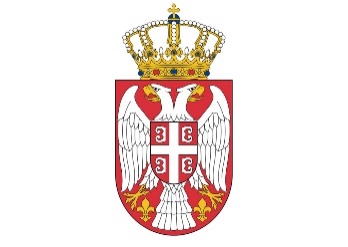 РЕПУБЛИКА СРБИЈАМИНИСТАРСТВО ЗА РАД, ЗАПОШЉАВАЊЕ, БОРАЧКА И СОЦИЈАЛНА ПИТАЊАСектор за бригу о породици и социјалну заштитуОдељење за инспекцијски надзорБрој:Датум:БеоградРЕПУБЛИКА СРБИЈАМИНИСТАРСТВО ЗА РАД, ЗАПОШЉАВАЊЕ, БОРАЧКА И СОЦИЈАЛНА ПИТАЊАСектор за бригу о породици и социјалну заштитуОдељење за инспекцијски надзорБрој:Датум:БеоградРЕПУБЛИКА СРБИЈАМИНИСТАРСТВО ЗА РАД, ЗАПОШЉАВАЊЕ, БОРАЧКА И СОЦИЈАЛНА ПИТАЊАСектор за бригу о породици и социјалну заштитуОдељење за инспекцијски надзорБрој:Датум:БеоградРЕПУБЛИКА СРБИЈАМИНИСТАРСТВО ЗА РАД, ЗАПОШЉАВАЊЕ, БОРАЧКА И СОЦИЈАЛНА ПИТАЊАСектор за бригу о породици и социјалну заштитуОдељење за инспекцијски надзорБрој:Датум:БеоградБрој__________________од__________год.П/ОМИНИСТРА П.О. МИНИСТРАБрој:183-00-_____/2014-13Године______.2014. годинеБеоградБрој:183-00-_____/2014-13Године______.2014. годинеБеоградРЕПУБЛИКА СРБИЈАМинистарство за рад, запошљавање, борачка и социјална питања Број: _________Датум: ___________НАДЗОРУ ПРИСУТАН/НИНАДЗОР ИЗВРШИО/ЛА____________________________________________________________________________________________________________________________________________________________________________________Број: 117-00-0____/-01Упутство о правном средству: Ово решење је коначно у управном поступку и против њега жалба није допуштена, али се може покренути управни спор пред Управним судом, у року од 30 дана од дана пријема решења. РЕШЕНО У МИНИСТАРСТВУ ЗА РАД, ЗАПОШЉАВАЊЕ, БОРАЧКА И СОЦИЈАЛНА ПИТАЊА РЕПУБЛИКЕ СРБИЈЕУ Београду, дана __. __________ 201_. године, број: 164-03-0_____/-01ДИРЕКТОРПОСЛОДАВАЦ ИНСПЕКТОР РАДА _______________ _______________ ИНСПЕКТОР РАДА _______________ ПОДАЦИ О ПЛАНИРАНИМ ПРИХОДИМА  У 2018. ГОДИНИ И ИЗВРШЕНИМ РАСХОДИМА У ПЕРИОДУ 01.01.- 31.12.2018.ГОДИНEПОДАЦИ О ПЛАНИРАНИМ ПРИХОДИМА  У 2018. ГОДИНИ И ИЗВРШЕНИМ РАСХОДИМА У ПЕРИОДУ 01.01.- 31.12.2018.ГОДИНEПОДАЦИ О ПЛАНИРАНИМ ПРИХОДИМА  У 2018. ГОДИНИ И ИЗВРШЕНИМ РАСХОДИМА У ПЕРИОДУ 01.01.- 31.12.2018.ГОДИНEПОДАЦИ О ПЛАНИРАНИМ ПРИХОДИМА  У 2018. ГОДИНИ И ИЗВРШЕНИМ РАСХОДИМА У ПЕРИОДУ 01.01.- 31.12.2018.ГОДИНEПОДАЦИ О ПЛАНИРАНИМ ПРИХОДИМА  У 2018. ГОДИНИ И ИЗВРШЕНИМ РАСХОДИМА У ПЕРИОДУ 01.01.- 31.12.2018.ГОДИНEПОДАЦИ О ПЛАНИРАНИМ ПРИХОДИМА  У 2018. ГОДИНИ И ИЗВРШЕНИМ РАСХОДИМА У ПЕРИОДУ 01.01.- 31.12.2018.ГОДИНEПОДАЦИ О ПЛАНИРАНИМ ПРИХОДИМА  У 2018. ГОДИНИ И ИЗВРШЕНИМ РАСХОДИМА У ПЕРИОДУ 01.01.- 31.12.2018.ГОДИНEПОДАЦИ О ПЛАНИРАНИМ ПРИХОДИМА  У 2018. ГОДИНИ И ИЗВРШЕНИМ РАСХОДИМА У ПЕРИОДУ 01.01.- 31.12.2018.ГОДИНEПОДАЦИ О ПЛАНИРАНИМ ПРИХОДИМА  У 2018. ГОДИНИ И ИЗВРШЕНИМ РАСХОДИМА У ПЕРИОДУ 01.01.- 31.12.2018.ГОДИНEПОДАЦИ О ПЛАНИРАНИМ ПРИХОДИМА  У 2018. ГОДИНИ И ИЗВРШЕНИМ РАСХОДИМА У ПЕРИОДУ 01.01.- 31.12.2018.ГОДИНEПОДАЦИ О ПЛАНИРАНИМ ПРИХОДИМА  У 2018. ГОДИНИ И ИЗВРШЕНИМ РАСХОДИМА У ПЕРИОДУ 01.01.- 31.12.2018.ГОДИНEПОДАЦИ О ПЛАНИРАНИМ ПРИХОДИМА  У 2018. ГОДИНИ И ИЗВРШЕНИМ РАСХОДИМА У ПЕРИОДУ 01.01.- 31.12.2018.ГОДИНEПОДАЦИ О ПЛАНИРАНИМ ПРИХОДИМА  У 2018. ГОДИНИ И ИЗВРШЕНИМ РАСХОДИМА У ПЕРИОДУ 01.01.- 31.12.2018.ГОДИНEПОДАЦИ О ПЛАНИРАНИМ ПРИХОДИМА  У 2018. ГОДИНИ И ИЗВРШЕНИМ РАСХОДИМА У ПЕРИОДУ 01.01.- 31.12.2018.ГОДИНEПОДАЦИ О ПЛАНИРАНИМ ПРИХОДИМА  У 2018. ГОДИНИ И ИЗВРШЕНИМ РАСХОДИМА У ПЕРИОДУ 01.01.- 31.12.2018.ГОДИНEПОДАЦИ О ПЛАНИРАНИМ ПРИХОДИМА  У 2018. ГОДИНИ И ИЗВРШЕНИМ РАСХОДИМА У ПЕРИОДУ 01.01.- 31.12.2018.ГОДИНEПОДАЦИ О ПЛАНИРАНИМ ПРИХОДИМА  У 2018. ГОДИНИ И ИЗВРШЕНИМ РАСХОДИМА У ПЕРИОДУ 01.01.- 31.12.2018.ГОДИНEПОДАЦИ О ПЛАНИРАНИМ ПРИХОДИМА  У 2018. ГОДИНИ И ИЗВРШЕНИМ РАСХОДИМА У ПЕРИОДУ 01.01.- 31.12.2018.ГОДИНEПОДАЦИ О ПЛАНИРАНИМ ПРИХОДИМА  У 2018. ГОДИНИ И ИЗВРШЕНИМ РАСХОДИМА У ПЕРИОДУ 01.01.- 31.12.2018.ГОДИНEПОДАЦИ О ПЛАНИРАНИМ ПРИХОДИМА  У 2018. ГОДИНИ И ИЗВРШЕНИМ РАСХОДИМА У ПЕРИОДУ 01.01.- 31.12.2018.ГОДИНEПОДАЦИ О ПЛАНИРАНИМ ПРИХОДИМА  У 2018. ГОДИНИ И ИЗВРШЕНИМ РАСХОДИМА У ПЕРИОДУ 01.01.- 31.12.2018.ГОДИНEПОДАЦИ О ПЛАНИРАНИМ ПРИХОДИМА  У 2018. ГОДИНИ И ИЗВРШЕНИМ РАСХОДИМА У ПЕРИОДУ 01.01.- 31.12.2018.ГОДИНEПОДАЦИ О ПЛАНИРАНИМ ПРИХОДИМА  У 2018. ГОДИНИ И ИЗВРШЕНИМ РАСХОДИМА У ПЕРИОДУ 01.01.- 31.12.2018.ГОДИНEПОДАЦИ О ПЛАНИРАНИМ ПРИХОДИМА  У 2018. ГОДИНИ И ИЗВРШЕНИМ РАСХОДИМА У ПЕРИОДУ 01.01.- 31.12.2018.ГОДИНEПОДАЦИ О ПЛАНИРАНИМ ПРИХОДИМА  У 2018. ГОДИНИ И ИЗВРШЕНИМ РАСХОДИМА У ПЕРИОДУ 01.01.- 31.12.2018.ГОДИНEПОДАЦИ О ПЛАНИРАНИМ ПРИХОДИМА  У 2018. ГОДИНИ И ИЗВРШЕНИМ РАСХОДИМА У ПЕРИОДУ 01.01.- 31.12.2018.ГОДИНEПОДАЦИ О ПЛАНИРАНИМ ПРИХОДИМА  У 2018. ГОДИНИ И ИЗВРШЕНИМ РАСХОДИМА У ПЕРИОДУ 01.01.- 31.12.2018.ГОДИНEПОДАЦИ О ПЛАНИРАНИМ ПРИХОДИМА  У 2018. ГОДИНИ И ИЗВРШЕНИМ РАСХОДИМА У ПЕРИОДУ 01.01.- 31.12.2018.ГОДИНEРаздео ГлаваПрограмФункцијаПрограмска активност / ПројекатЕкон.класификацијаОписОдобрена средства у складу са Законом о буџету РС за 2018.годину ("Службени гласник РС", број 113/2017)Одобрена средства у складу са Законом о буџету РС за 2018.годину ("Службени гласник РС", број 113/2017)Одобрена средства у складу са Законом о буџету РС за 2018.годину ("Службени гласник РС", број 113/2017)Извршење буџета за период 01.01.-31.12.2018.Извршење буџета за период 01.01.-31.12.2018.Извршење буџета за период 01.01.-31.12.2018.Проценат извршења средстава из буџета за период 01.01.-31.12.2018.Раздео ГлаваПрограмФункцијаПрограмска активност / ПројекатЕкон.класификацијаОписСредства из буџетаОстали извориУкупна средстваСредства из буџетаИздаци из додатних прихода Укупна средстваПроценат извршења средстава из буџета за период 01.01.-31.12.2018.Раздео ГлаваПрограмФункцијаПрограмска активност / ПројекатЕкон.класификацијаОписСредства из буџетаОстали извориУкупна средстваСредства из буџетаИздаци из додатних прихода Укупна средстваПроценат извршења средстава из буџета за период 01.01.-31.12.2018.Раздео ГлаваПрограмФункцијаПрограмска активност / ПројекатЕкон.класификацијаОписСредства из буџетаОстали извориУкупна средстваСредства из буџетаИздаци из додатних прихода Укупна средстваПроценат извршења средстава из буџета за период 01.01.-31.12.2018.Раздео ГлаваПрограмФункцијаПрограмска активност / ПројекатЕкон.класификацијаОписСредства из буџетаОстали извориУкупна средстваСредства из буџетаИздаци из додатних прихода Укупна средстваПроценат извршења средстава из буџета за период 01.01.-31.12.2018.12345678910 (8+9)111213 (11+12)14300 8 0 2 Уређење система рада и радно правних односа410Општи ек.и комерцијални послови и послови по питању рада0002Администрација и управљање411Плате, додаци и накнаде запослених (зараде)196.065.000,00196.065.000196.064.938,69196.064.938,69100,00412Социјални доприноси на терет послодавца34.960.000,0034.960.00034.959.520,1634.959.520,16100,00413Накнаде у натутри313.000,00313.000226.000,00226.000,0072,20414Социјална давања запосленима4.150.000,004.150.0001.646.704,561.646.704,5639,68415Накнаде трошкова за запослене10.589.000,0010.589.00010.585.342,0410.585.342,0499,97416Награде запосленима и остали посебни расходи1.800.000,001.800.000787.513,34787.513,3443,75421Стални трошкови14.364.000,001.000,0014.365.0009.129.283,410,009.129.283,4163,56422Трошкови путовања27.000.000,00664.759,8927.664.7608.757.631,90663.485,009.421.116,9032,44423Услуге по уговору160.997.000,0034.457.190,13195.454.19079.818.082,6534.247.870,94114.065.953,5949,58424Специјализоване услуге5.000.000,005.000.00011.500,0011.500,000,23425Текуће поправке и одржавање13.500.000,0013.500.0003.327.146,073.327.146,0724,65426Материјал39.600.000,0039.600.0008.989.498,838.989.498,8322,70462Дотације међународним организацијама15.750.000,0015.750.00012.715.331,4512.715.331,4580,73482Порези, обавезне таксе и казне3.000.000,003.000.000720.737,00720.737,0024,02483Новчане казне и пенали по решењу судова20.900.000,0020.900.00014.563.473,4614.563.473,4669,68512Машине и опрема78.500.000,0014.397.636,2392.897.63678.416.605,0814.396.984,0092.813.589,0899,89515Нематеријална имовина157.232.000,00157.232.00090.880.800,0090.880.800,0057,80Укупно програмска активност 0002:783.720.000,0049.520.586,25833.240.586,25551.600.108,6449.308.339,94600.908.448,5870,387010ИПА Подршка за учешће у програмима ЕУ462Дотације међународним организацијама23.800.000,0023.800.000,0023.703.220,0023.703.220,0099,59Укупно пројекат 7010:23.800.000,00023.800.000,0023.703.220,00023.703.220,0099,597011ИПА 2013 - Друштвени развој423Услуге по уговору9.413.000,0093.721.000,00103.134.000,000,000,000,000424Специјализоване услуге22.900.000,00228.596.000,00251.496.000,000,000,000,000485Накнаде штете за повреде или штету нанету од стране државних органа3.581.000,003.581.000,000,000,000Укујпно пројекат 7011:35.894.000,00322.317.000,00358.211.000,000000Укупно  програм 0802843.414.000,00371.837.586,251.215.251.586,25575.303.328,6449.308.339,94624.611.668,5868,210 8 0 3Активна политика запошљавања412Општи послови по питању рада0003Подршка решавању радно-правног статуса вишка запослених472Накнаде за социјалну заштиту из буџета                                                    Средства ове апропријације намењена су за "Транзициони фонд", а распоред и коришћење ових средстава вршиће се по посебном акту Владе                                                         1.635.000.000,001.635.000.000,00977.395.272,05977.395.272,0559,78Укупно програмска активност 0003:1.635.000.000,0001.635.000.000,00977.395.272,050977.395.272,0559,787024ИПА 2014-Сектор подршке запошљавању младих и активној инклузији 423Услуге по уговору4.880.000,00145.877.000,00150.757.000,000,000,000,000,00485Накнада штете за повреде или штету нанету од стране државних органа1.508.000,001.508.000,000,000,000,00Укупно пројекат 7024:6.388.000,00145.877.000,00152.265.000,000000,007047Унапређење конкурентности и запошљавања 423Услуге по уговору015.736.000,0015.736.000,000798.900,80798.900,80Укујпно пројекат 7047:015.736.000,0015.736.000,000798.900,80798.900,80Укупно  програм 08031.641.388.000,00161.613.000,001.803.001.000,00977.395.272,05798.900,80978.194.172,8559,550 9 0 1Обавезно пензијско и инвалидско осигурање 0 9 0Социјална заштита некласификована на другом месту0002Подршка остварењу права корисника по посебним прописима из ПИО и заштита материјалног положаја пензионера464Дотације организацијама обавезног социјалног осигурања                                         Средства ове апропријације намењена су Републичком фонду за пензијско и инвалидско осигурање, за измиривање обавеза Републике за стаж осигурања по посебним прописима и надокнаду разлике до најниже пензије за осигуранике запослених, за осагуранике пољопривредника и за осигуранике самосталних делатности 23.159.000.000,0023.159.000.000,0023.158.666.666,6323.158.666.666,63100,00Укупно програмска активност 0002:23.159.000.000,000,0023.159.000.000,0023.158.666.666,630,0023.158.666.666,63100,00Укупно  програм 090123.159.000.000,000,0023.159.000.000,0023.158.666.666,630,0023.158.666.666,63100,000 9 0 2Социјална заштита0 7 0Социј. помоћ угроженом становништву некласиф. на другом месту 0003 Права корисника социјалне заштите421Стални трошкови348.858.000,00348.858.000,00313.509.669,84313.509.669,8489,87472Накнаде за социјалну заштиту из буџета26.270.330.000,0026.270.330.000,0025.509.187.241,5825.509.187.241,5897,10Укупно програмска активност 0003:26.619.188.000,000,0026.619.188.000,0025.822.696.911,420,0025.822.696.911,4297,010004Подршка удружењима и локалним заједницама463Трансфери осталим нивоима власти702.000.000,00702.000.000,00700.122.401,66700.122.401,6699,73481Дотације невладиним организацијама545.550.577,10545.550.577,10505.320.359,75505.320.359,7592,63Укупно програмска активност 0004:1.247.550.577,100,001.247.550.577,101.205.442.761,410,001.205.442.761,4196,620005Обављање делатности установа социјалне заштите411Плате, додаци и накнаде запослених (зараде)4.065.382.000,003.932.026.000,007.997.408.000,004.057.884.295,260,004.057.884.295,2699,82412Социјални доприноси на терет послодавца727.703.000,00702.448.000,001.430.151.000,00726.633.221,610,00726.633.221,6199,85413Накнаде у натури71.628.000,0071.628.000,000,000,00414Социјална давања запосленима29.257.000,00187.364.000,00216.621.000,0024.344.199,810,0024.344.199,8183,21415Накнаде трошкова за запослене161.761.000,00161.761.000,000,000,00416Награде запосленима и остали посебни расходи24.340.000,0051.247.000,0075.587.000,0014.721.061,730,0014.721.061,7360,48417Посланички додатак25.000,0025.000,00421Стални трошкови891.605.000,00891.605.000,000,000,00422Трошкови путовања90.598.000,0090.598.000,000,000,00423Услуге по уговору816.802.000,00816.802.000,000,000,00424Специјализоване услуге8.195.000,00210.002.000,00218.197.000,006.105.087,100,006.105.087,1074,50425Текуће поправке и одржавање321.421.000,00321.421.000,000,000,00426Материјал1.255.283.000,001.255.283.000,000,000,00441Отплата домаћих камата44.000,0044.000,000,000,00442Отплата страних камата90.000,0090.000,00444Пратећи трошкови задуживања2.610.000,002.610.000,000,000,00463Трансфери осталим нивоима власти72.047.000,0072.047.000,000,000,00465Остале дотације и трансфери 35.963.000,0035.963.000,000,000,00471Права из социјалног осигурања ( организације обавезног социјалног осигурања)14.335.000,0014.335.000,000,000,00472Накнаде за социј. заштиту из буџета   (само 472811-материј.трошкови)2.160.000.000,002.621.255.000,004.781.255.000,002.147.896.756,050,002.147.896.756,0599,44481Дотације невладиним организацијама2.275.000,002.275.000,000,000,00482Порези, обавезне таксе, казне и пенали31.885.000,0031.885.000,000,000,00483Новчане казне и пенали по решењу судова 23.857.000,0023.857.000,000,000,00484Накнада штете за повреде или услед елементарних непогода1.216.000,001.216.000,000,000,00485Накнада штете за повреде1.578.000,001.578.000,000,000,00511Зграде и грађевински објекти108.000.000,00448.001.000,00556.001.000,00100.279.628,800,00100.279.628,8092,85512Машине и опрема366.177.000,00366.177.000,000,000,00513Остале некретнине и опрема19.528.000,0019.528.000,000,000,00514Култивисана имовина849.000,00849.000,000,000,00515Нематеријална имовина56.247.000,0056.247.000,000,000,00522Залихе производње22.822.000,0022.822.000,000,000,00523Залихе робе за даљу продају22.165.000,0022.165.000,000,000,00541Земљиште1.000,001.000,00543Шуме и воде599.000,00599.000,00621Набавка домаће финансијске имовине0,000,000,000,00Укупно програмска активност 0005:7.122.877.000,0012.435.754.000,0019.558.631.000,007.077.864.250,360,007.077.864.250,3699,370013Подршка раду хранитеља421Стални трошкови17.500.000,0017.500.000,0017.027.688,6417.027.688,6497,30423Услуге по уговору   1.288.378.000,001.288.378.000,001.285.336.174,971.285.336.174,9799,76472Накнаде за социјалну заштиту из буџета2.580.000.000,002.580.000.000,002.538.868.347,422.538.868.347,4298,41Укупно пројекат 00133.885.878.000,000,003.885.878.000,003.841.232.211,030,003.841.232.211,0398,850014Подршка смештају у приватне домове472Накнаде за социјалну заштиту из буџета27.120.000,0027.120.000,000,000,000,00Укупно пројекат 001427.120.000,000,0027.120.000,000,000,000,000,007045ИПА 2013 - Друштвени развој 2423Услуге по уговору   3.965.000,0035.689.000,0039.654.000,000,000,0000,00424Специјализоване услуге13.508.000,00134.174.000,00147.682.000,000,000,000485Накнада штете за повреде или штету нанету од страбе државних органа1.887.000,001.887.000,000,0000,00Укупно пројекат 704519.360.000,00169.863.000,00189.223.000,000000,00Укупно  програм 090238.921.973.577,1012.605.617.000,0051.527.590.577,1037.947.236.134,220,0037.947.236.134,2297,500 9 0 3Породично правна заштита грађана0 4 0Породица и деца0001Права корисника из области заштите породице и деце421Стални трошкови99.000.000,0099.000.000,0079.937.183,5779.937.183,5780,74423Услуге по уговору29.600.000,0029.600.000,0024.076.478,6724.076.478,6781,34472Накнаде за социјалну заштиту из буџета53.629.319.000,0053.629.319.000,0053.627.753.947,8853.627.753.947,88100,00Укупно програмска активност 0001:53.757.919.000,000,0053.757.919.000,0053.731.767.610,120,0053.731.767.610,1299,950002Подршка удружењима у области заштите породице и деце481Дотације невладиним организацијама13.700.000,0013.700.000,0013.596.984,6513.596.984,6599,25Укупно програмска активност 0002:13.700.000,000,0013.700.000,0013.596.984,650,0013.596.984,6599,250003Подршка женама жртава насиља-СОС телефон481Дотације невладиним организацијама27.000.000,0027.000.000,000,000,000,00Укупно програмска активност 0003:27.000.000,000,0027.000.000,000,000,000,000,004001Подршка корисницима из области заштите породице и деце472Накнаде за социјалну заштиту из буџета1.615.401.000,001.615.401.000,001.615.282.617,711.615.282.617,7199,99Укупно програмска активност 4001:1.615.401.000,000,001.615.401.000,001.615.282.617,710,001.615.282.617,7199,99Укупно  програм 090355.414.020.000,000,0055.414.020.000,0055.360.647.212,480,0055.360.647.212,4899,900 9 0 4Борачко-инвалидска заштита0 1 0Болест и инвалидност0001Права корисника борачко-инвалидске заштите416Награде запосленима и остали посебни расходи800.000,00800.000,00416.930,39416.930,3952,12421Стални трошкови30.600.000,0030.600.000,0018.124.228,3718.124.228,3759,23423Услуге по уговору13.500.000,0013.500.000,008.648.179,978.648.179,9764,06472Накнаде за социјалну заштиту из буџета12.595.701.000,0012.595.701.000,0012.588.022.261,6312.588.022.261,6399,94483Новчане казне и пенали по решењу судова175.937.422,90175.937.422,90174.088.178,52174.088.178,5298,95Укупно програмска активност 0001:12.816.538.422,900,0012.816.538.422,9012.789.299.778,880,0012.789.299.778,8899,790002Очување традиција ослободилачких ратова Србије423Услуге по уговору94.480.000,0094.480.000,0047.294.354,1847.294.354,1850,06424Специјализоване услуге45.000.000,0045.000.000,0038.868.168,8838.868.168,8886,37621Набавка домаће нефинансијске имовине15.000.000,0015.000.000,000,000,000,00Укупно програмска активност 0002:154.480.000,000,00154.480.000,0086.162.523,060,0086.162.523,0655,780003Подршка удружењима у области борачко-инвалидске заштите481Дотације невладиним организацијама75.000.000,0075.000.000,0074.536.194,8374.536.194,8399,38Укупно програмска активност 0003:75.000.000,000,0075.000.000,0074.536.194,830,0074.536.194,8399,38Укупно  програм 090413.046.018.422,900,0013.046.018.422,9012.949.998.496,770,0012.949.998.496,7799,261 0 0 1Унапређење и заштита људских и мањинских права и слобода  410Општи ек.и комерцијални послови и послови по питању рада0005Стварање услова за политику једнаких могућности 481Дотације невладиним организацијама3.000.000,003.000.000,002.793.028,000,002.793.028,0093,10Укупно програмска активност 0005:3.000.000,000,003.000.000,002.793.028,000,002.793.028,0093,100016Права, једнакост и грађанство462Дотације међународним организацијама23.400.000,000,0023.400.000,008.556.311,300,008.556.311,3036,57Укупно програмска активност 0016:23.400.000,000,0023.400.000,008.556.311,300,008.556.311,3036,574004Систем сталне помоћи мигрантској популацији у Србији421Стални трошкови 509.612.000,00509.612.000,001.085.362,121.085.362,12422Трошкови путовања3.520.000,003.520.000,000,000,00423Услуге по уговору296.546.723,11296.546.723,11114.244.466,18114.244.466,18425Текуће поправке и одржавање6.849.160,006.849.160,0029.160,0029.160,00426Материјал281.821.000,00281.821.000,0010.427.850,7310.427.850,73465Остале дотације и трансфери4.188.155,854.188.155,854.188.155,854.188.155,85511Зграде и грађевински објекти4.850.000,00196.878.000,00201.728.000,000,000,000,00512Машине и опрема18.036.000,0018.036.000,0011.034.200,0011.034.200,00Укупно програмска активност 4004:4.850.000,001.317.451.038,961.322.301.038,960,00141.009.194,88141.009.194,880,00Укупно  програм 100131.250.000,001.317.451.038,961.348.701.038,9611.349.339,30141.009.194,88152.358.534,1836,32У К У П Н О                      1 3 4 0 0:133.057.064.000,0014.456.518.625,21147.513.582.625,21130.980.596.450,09191.116.435,62131.171.712.885,7198,4430.1ИНСПЕКТОРАТ ЗА РАД0 8 0 2Уређење система рада и радно-правних односа4 1 0Општи ек. и комерцијални послови и послови по питању радапитању рада0003Инспекција рада411Плате, додаци и накнаде запослених (зараде)249.771.000,00249.771.000,00249.752.623,25249.752.623,2599,99412Социјални доприноси на терет послодавца44.990.000,0044.990.000,0044.500.838,4744.500.838,4798,91413Накнаде у натури186.000,00186.000,00176.000,00176.000,00414Социјална давања запосленима1.750.000,001.750.000,001.550.752,841.550.752,8488,61415Накнаде трошкова за запослене11.400.000,0011.400.000,0011.028.412,1211.028.412,1296,74416Награде запосленима и остали посебни расходи2.750.000,002.750.000,002.681.762,112.681.762,1197,52421Стални трошкови13.256.000,0013.256.000,0011.104.658,7211.104.658,7283,77422Трошкови путовања3.500.000,003.500.000,00527.494,42527.494,4215,07423Услуге по уговору1.936.000,001.936.000,001.675.547,721.675.547,7286,55425Текуће поправке и одржавање4.200.000,004.200.000,003.004.050,103.004.050,1071,53426Материјал11.400.000,0011.400.000,0010.745.932,2010.745.932,2094,26462Дотације међународним организацијама300.000,00300.000,000,000,000,00482Порези, обавезне таксе, казне и пенали900.000,00900.000,00498.912,00498.912,0055,43512Машине и опрема15.066.000,0015.066.000,000,000,000,00Укупно програмска активност 0003:361.405.000,000,00361.405.000,00337.246.983,950,00337.246.983,9593,32УКУПНО ЗА ИНСПЕКТОРАТ ЗА РАД - 50010361.405.000,000,00361.405.000,00337.246.983,950,00337.246.983,9593,3230.2БУЏЕТСКИ ФОНД ЗА ПРОГРАМЕ ЗАШТИТЕ И УНАПРЕЂЕЊА ПОЛОЖАЈА ОСОБА СА ИНВАЛИДИТЕТОМ0 9 0 2Социјална заштита0 9 0Социјална заштита некласификована на другом месту0006Заштита положаја особа са инвалидитетом421Стални трошкови400.000,00400.000,00113.209,74113.209,7428,30472Накнаде за социјалну заштиту из буџета  (рефундација плаћеног ПДВа за увоз моторних возила за ОСИ и повлашћени превоз за ОСИ)61.676.000,0061.676.000,0030.443.674,7030.443.674,7049,36481Дотације невладиним организацијама400.000.000,00400.000.000,00399.998.046,30399.998.046,30100,00Укупно програмска актиности 0006:462.076.000,000,00462.076.000,00430.554.930,740,00430.554.930,7493,18УКУПНО БУЏЕТСКИ ФОНД ОСИ - 0 9 0 2462.076.000,000,00462.076.000,00430.554.930,740,00430.554.930,7493,1830.3БУЏЕТСКИ ФОНД ЗА УСТАНОВЕ СОЦИЈАЛНЕ ЗАШТИТЕ0 9 0 2Социјална заштита0 7 0Социјална помоћ угроженом становништву некласификована на другом месту0007Подршка обављању делатности установа социјалне заштите414Социјална давања запосленима1.000.000,001.000.000,00180.136,00180.136,0018,01421Стални трошкови156.553.000,00156.553.000,00148.721.676,53148.721.676,5395,00422Трошкови путовања2.500.000,002.500.000,001.443.370,081.443.370,0857,73423Услуге по уговору45.480.000,0045.480.000,0028.948.077,0128.948.077,0163,65425Текуће поправке и одржавање18.000.000,0018.000.000,006.700.689,336.700.689,3337,23426Материјал18.900.000,0018.900.000,0017.489.797,4217.489.797,4292,54481Дотације невладиним организацијама2.000.000,002.000.000,000,000,000,00482Порези, обавезне таксе и казне1.500.000,001.500.000,00437.962,00437.962,0029,20483Новчане казне и пенали по решењу судова30.000.000,0030.000.000,0029.944.041,0229.944.041,0299,81511Зграде и грађевински објекти232.400.000,00232.400.000,00147.169.113,86147.169.113,8663,33512Машине и опрема230.000.000,00230.000.000,00195.615.773,39195.615.773,3985,05Укупно програмска активност 0007:738.333.000,000,00738.333.000,00576.650.636,640,00576.650.636,6478,10УКУПНО БУЏЕТСКИ ФОНД  - 0 9 0 2738.333.000,000,00738.333.000,00576.650.636,640,00576.650.636,6478,1030.4УПРАВА ЗА БЕЗБЕДНОСТ И ЗДРАВЉЕ НА РАДУ0 8 0 2 Уређење система рада и радно правних односа4 1 0Општи екон. и комерц. послови и послови по питању рада0004Уређење у области безбедности и  здравља на раду411Плате, додаци и накнаде запослених (зараде)9.356.000,009.356.000,008.279.741,168.279.741,1688,50412Социјални доприноси на терет послодавца1.855.000,001.855.000,001.482.073,631.482.073,6379,90413Накнаде у натури5.000,005.000,002.000,002.000,0040,00414Социјална давања запосленима1.200.000,001.200.000,000,310,310,00415Накнаде трошкова за запослене543.000,00543.000,00243.249,89243.249,8944,80416Награде запосленима и остали посебни расходи2.417.000,002.417.000,001.906.962,651.906.962,6578,90422Трошкови путовања300.000,00300.000,00253.081,70253.081,7084,36423Услуге по уговору2.311.000,002.311.000,00749.960,46749.960,4632,45426Материјал395.000,00395.000,00284.160,00284.160,0071,94Укупно програмска активност 0004:18.382.000,000,0018.382.000,0013.201.229,800,0013.201.229,8071,82УКУПНО УПРАВА ЗА БЗР - 0 8 0 218.382.000,000,0018.382.000,0013.201.229,800,0013.201.229,8071,8230.5УСТАНОВЕ ЗА  ОСТВАРИВАЊЕ ПРАВА ЗАПОСЛЕНИХ ИЗ РАДНОГ ОДНОСА И САВЕТА ЗА РАЗВОЈ СОЦИЈАЛНОГ ДИЈАЛОГА0 8 0 2 Уређење система рада и радно правних односа4 1 0Општи екон. и комерц. послови и послови по питању рада0005 Права запослених у случају стечаја послодавца411Плате, додаци и накнаде запослених (зараде)21.186.000,0021.186.000,0020.481.099,5520.481.099,5596,67412Соц. доприноси на терет послодавца3.792.000,003.792.000,003.666.116,673.666.116,6796,68413Накнаде у натури17.000,0017.000,0016.000,0016.000,0094,12414Социјална давања запосленима1.155.000,001.155.000,00823.366,00823.366,0071,29415Накнаде трошкова за запослене784.000,00784.000,00614.449,00614.449,0078,37421Стални трошкови1.780.000,001.780.000,00947.358,96947.358,9653,22422Трошкови путовања161.000,00161.000,00136.959,69136.959,6985,07423Услуге по уговору3.440.000,003.440.000,003.227.488,453.227.488,4593,82424Специјализоване услуге127.000,00127.000,0077.000,0077.000,0060,63425Текуће поправке и одржавање550.000,00550.000,00188.693,14188.693,1434,31426Материјал780.000,00780.000,00750.459,21750.459,2196,21472Накнаде за социјалну заштиту из буџета583.626.000,00583.626.000,00289.373.699,70289.373.699,7049,58482Порези, обавезне таксе и казне45.000,0045.000,0017.438,0017.438,0038,75483Новчане казне и пенали по решењу судова20.000,0020.000,000,000,000,00512Машине и опрема100.000,00100.000,0087.462,0087.462,0087,46515Нематеријална имовина210.000,00210.000,000,000,000,00Укупно програмска активност 0005:617.773.000,000,00617.773.000,00320.407.590,370,00320.407.590,3751,860006Социјално партнерство411Плате, додаци и накнаде запослених (зараде)4.479.000,004.479.000,004.327.418,464.327.418,4696,62412Соц. доприноси на терет послодавца802.000,00802.000,00772.573,18772.573,1896,33413Накнаде у натури5.000,005.000,004.000,004.000,0080,00414Социјална давања запосленима139.000,00139.000,000,000,000,00415Накнаде трошкова за запослене160.000,00160.000,00117.900,00117.900,0073,69416Награде запосленима и остали посебни расходи130.000,00130.000,00116.625,78116.625,7889,71421Стални трошкови400.000,00400.000,00215.942,31215.942,3153,99422Трошкови путовања5.820.000,005.820.000,004.266.072,584.266.072,5873,30423Услуге по уговору12.047.000,0012.047.000,0011.349.599,1011.349.599,1094,21425Текуће поправке и одржавање150.000,00150.000,005.760,005.760,003,84426Материјал400.000,00400.000,00333.628,33333.628,3383,41481Дотације невладиним организацијама30.000.000,0030.000.000,0030.000.000,0030.000.000,00100,00482Порези, обавезне таксе и казне и пенали 21.000,0021.000,007.466,007.466,0035,55512Машине и опрема150.000,00150.000,00136.099,00136.099,0090,73Укупно програмска активност 0006:54.703.000,000,0054.703.000,0051.653.084,740,0051.653.084,7494,42УКУПНО  УСТАНОВЕ - 0 8 0 2672.476.000,000,00672.476.000,00372.060.675,110,00372.060.675,1155,3330.6БУЏЕТСКИ ФОНД ЗА ПРОФЕСИОНАЛНУ РЕХАБИЛИТАЦИЈУ И ПОДСТИЦАЊЕ ЗАПОШЉАВАЊА ОСОБА СА ИНВАЛИДИТЕТОМ0 8 0 3Активна политика запошљавања4 1 2Општи послови по питању рада0004Подршка предузећима за професионалну рехабилитацију особа са инвалидитетом 451Субвенције јавним нефинансијским предузећима и организацијама .                Распоред и коришћење средстава ове апропријације вршиће се по посебном акту Владе700.000.000,00700.000.000,00699.813.794,90699.813.794,9099,97Укупно програмска активност 0004:700.000.000,000,00700.000.000,00699.813.794,900,00699.813.794,9099,970005Подстицање запошљавања особа са инвалидитетом путем Националне службе за запошљавање464Дотације организацијама обавезног социјалног осигурања.                      Распоред и коришћење средстава ове апропријације вршиће се по посебном акту Владе495.000.000,00495.000.000,00451.917.883,90451.917.883,9091,30Укупно програмска активност 0005:495.000.000,000,00495.000.000,00451.917.883,900,00451.917.883,9091,30УКУНО  БУЏЕТСКИ ФОНД - 0 8 0 31.195.000.000,000,001.195.000.000,001.151.731.678,800,001.151.731.678,8096,38У К У П Н О    Р А З Д Е О    М И Н И С Т А Р С Т В А136.504.736.000,0014.456.518.625,21150.961.254.625,21133.862.042.585,13191.116.435,62134.053.159.020,7598,06ПОДАЦИ О ПЛАНИРАНИМ ПРИХОДИМА  У 2019. ГОДИНИ И ИЗВРШЕНИМ РАСХОДИМА У ПЕРИОДУ 01.01.- 31.10.2019.ГОДИНEПОДАЦИ О ПЛАНИРАНИМ ПРИХОДИМА  У 2019. ГОДИНИ И ИЗВРШЕНИМ РАСХОДИМА У ПЕРИОДУ 01.01.- 31.10.2019.ГОДИНEПОДАЦИ О ПЛАНИРАНИМ ПРИХОДИМА  У 2019. ГОДИНИ И ИЗВРШЕНИМ РАСХОДИМА У ПЕРИОДУ 01.01.- 31.10.2019.ГОДИНEПОДАЦИ О ПЛАНИРАНИМ ПРИХОДИМА  У 2019. ГОДИНИ И ИЗВРШЕНИМ РАСХОДИМА У ПЕРИОДУ 01.01.- 31.10.2019.ГОДИНEПОДАЦИ О ПЛАНИРАНИМ ПРИХОДИМА  У 2019. ГОДИНИ И ИЗВРШЕНИМ РАСХОДИМА У ПЕРИОДУ 01.01.- 31.10.2019.ГОДИНEПОДАЦИ О ПЛАНИРАНИМ ПРИХОДИМА  У 2019. ГОДИНИ И ИЗВРШЕНИМ РАСХОДИМА У ПЕРИОДУ 01.01.- 31.10.2019.ГОДИНEПОДАЦИ О ПЛАНИРАНИМ ПРИХОДИМА  У 2019. ГОДИНИ И ИЗВРШЕНИМ РАСХОДИМА У ПЕРИОДУ 01.01.- 31.10.2019.ГОДИНEПОДАЦИ О ПЛАНИРАНИМ ПРИХОДИМА  У 2019. ГОДИНИ И ИЗВРШЕНИМ РАСХОДИМА У ПЕРИОДУ 01.01.- 31.10.2019.ГОДИНEПОДАЦИ О ПЛАНИРАНИМ ПРИХОДИМА  У 2019. ГОДИНИ И ИЗВРШЕНИМ РАСХОДИМА У ПЕРИОДУ 01.01.- 31.10.2019.ГОДИНEПОДАЦИ О ПЛАНИРАНИМ ПРИХОДИМА  У 2019. ГОДИНИ И ИЗВРШЕНИМ РАСХОДИМА У ПЕРИОДУ 01.01.- 31.10.2019.ГОДИНEПОДАЦИ О ПЛАНИРАНИМ ПРИХОДИМА  У 2019. ГОДИНИ И ИЗВРШЕНИМ РАСХОДИМА У ПЕРИОДУ 01.01.- 31.10.2019.ГОДИНEПОДАЦИ О ПЛАНИРАНИМ ПРИХОДИМА  У 2019. ГОДИНИ И ИЗВРШЕНИМ РАСХОДИМА У ПЕРИОДУ 01.01.- 31.10.2019.ГОДИНEПОДАЦИ О ПЛАНИРАНИМ ПРИХОДИМА  У 2019. ГОДИНИ И ИЗВРШЕНИМ РАСХОДИМА У ПЕРИОДУ 01.01.- 31.10.2019.ГОДИНEПОДАЦИ О ПЛАНИРАНИМ ПРИХОДИМА  У 2019. ГОДИНИ И ИЗВРШЕНИМ РАСХОДИМА У ПЕРИОДУ 01.01.- 31.10.2019.ГОДИНEПОДАЦИ О ПЛАНИРАНИМ ПРИХОДИМА  У 2019. ГОДИНИ И ИЗВРШЕНИМ РАСХОДИМА У ПЕРИОДУ 01.01.- 31.10.2019.ГОДИНEПОДАЦИ О ПЛАНИРАНИМ ПРИХОДИМА  У 2019. ГОДИНИ И ИЗВРШЕНИМ РАСХОДИМА У ПЕРИОДУ 01.01.- 31.10.2019.ГОДИНEПОДАЦИ О ПЛАНИРАНИМ ПРИХОДИМА  У 2019. ГОДИНИ И ИЗВРШЕНИМ РАСХОДИМА У ПЕРИОДУ 01.01.- 31.10.2019.ГОДИНEПОДАЦИ О ПЛАНИРАНИМ ПРИХОДИМА  У 2019. ГОДИНИ И ИЗВРШЕНИМ РАСХОДИМА У ПЕРИОДУ 01.01.- 31.10.2019.ГОДИНEПОДАЦИ О ПЛАНИРАНИМ ПРИХОДИМА  У 2019. ГОДИНИ И ИЗВРШЕНИМ РАСХОДИМА У ПЕРИОДУ 01.01.- 31.10.2019.ГОДИНEПОДАЦИ О ПЛАНИРАНИМ ПРИХОДИМА  У 2019. ГОДИНИ И ИЗВРШЕНИМ РАСХОДИМА У ПЕРИОДУ 01.01.- 31.10.2019.ГОДИНEПОДАЦИ О ПЛАНИРАНИМ ПРИХОДИМА  У 2019. ГОДИНИ И ИЗВРШЕНИМ РАСХОДИМА У ПЕРИОДУ 01.01.- 31.10.2019.ГОДИНEПОДАЦИ О ПЛАНИРАНИМ ПРИХОДИМА  У 2019. ГОДИНИ И ИЗВРШЕНИМ РАСХОДИМА У ПЕРИОДУ 01.01.- 31.10.2019.ГОДИНEПОДАЦИ О ПЛАНИРАНИМ ПРИХОДИМА  У 2019. ГОДИНИ И ИЗВРШЕНИМ РАСХОДИМА У ПЕРИОДУ 01.01.- 31.10.2019.ГОДИНEПОДАЦИ О ПЛАНИРАНИМ ПРИХОДИМА  У 2019. ГОДИНИ И ИЗВРШЕНИМ РАСХОДИМА У ПЕРИОДУ 01.01.- 31.10.2019.ГОДИНEПОДАЦИ О ПЛАНИРАНИМ ПРИХОДИМА  У 2019. ГОДИНИ И ИЗВРШЕНИМ РАСХОДИМА У ПЕРИОДУ 01.01.- 31.10.2019.ГОДИНEПОДАЦИ О ПЛАНИРАНИМ ПРИХОДИМА  У 2019. ГОДИНИ И ИЗВРШЕНИМ РАСХОДИМА У ПЕРИОДУ 01.01.- 31.10.2019.ГОДИНEПОДАЦИ О ПЛАНИРАНИМ ПРИХОДИМА  У 2019. ГОДИНИ И ИЗВРШЕНИМ РАСХОДИМА У ПЕРИОДУ 01.01.- 31.10.2019.ГОДИНEПОДАЦИ О ПЛАНИРАНИМ ПРИХОДИМА  У 2019. ГОДИНИ И ИЗВРШЕНИМ РАСХОДИМА У ПЕРИОДУ 01.01.- 31.10.2019.ГОДИНEРаздео ГлаваПрограмФункцијаПрограмска активност / ПројекатЕкон.класификацијаОписОдобрена средства у складу са Законом о буџету РС за 2019.годину ("Службени гласник РС", бр. 95/2018 и 72/2019)Одобрена средства у складу са Законом о буџету РС за 2019.годину ("Службени гласник РС", бр. 95/2018 и 72/2019)Одобрена средства у складу са Законом о буџету РС за 2019.годину ("Службени гласник РС", бр. 95/2018 и 72/2019)Извршење буџета за период 01.01.-31.10.2019.Извршење буџета за период 01.01.-31.10.2019.Извршење буџета за период 01.01.-31.10.2019.Проценат извршења средстава из буџета за период 01.01.-31.10.2019.Раздео ГлаваПрограмФункцијаПрограмска активност / ПројекатЕкон.класификацијаОписСредства из буџетаОстали извориУкупна средстваСредства из буџетаИздаци из додатних прихода Укупна средстваПроценат извршења средстава из буџета за период 01.01.-31.10.2019.Раздео ГлаваПрограмФункцијаПрограмска активност / ПројекатЕкон.класификацијаОписСредства из буџетаОстали извориУкупна средстваСредства из буџетаИздаци из додатних прихода Укупна средстваПроценат извршења средстава из буџета за период 01.01.-31.10.2019.Раздео ГлаваПрограмФункцијаПрограмска активност / ПројекатЕкон.класификацијаОписСредства из буџетаОстали извориУкупна средстваСредства из буџетаИздаци из додатних прихода Укупна средстваПроценат извршења средстава из буџета за период 01.01.-31.10.2019.Раздео ГлаваПрограмФункцијаПрограмска активност / ПројекатЕкон.класификацијаОписСредства из буџетаОстали извориУкупна средстваСредства из буџетаИздаци из додатних прихода Укупна средстваПроценат извршења средстава из буџета за период 01.01.-31.10.2019.12345678910 (8+9)111213 (11+12)14300 8 0 2 Уређење система рада и радно правних односа410Општи ек.и комерцијални послови и послови по питању рада0002Администрација и управљање411Плате, додаци и накнаде запослених (зараде)225.093.000,00225.093.000184.818.068,80184.818.068,8082,11412Социјални доприноси на терет послодавца39.468.000,0039.468.00031.645.265,3131.645.265,3180,18413Накнаде у натутри1.000,001.0000,000,000,00414Социјална давања запосленима1.350.000,001.350.000267.068,29267.068,2919,78415Накнаде трошкова за запослене13.028.000,0013.028.00010.755.479,8210.755.479,8282,56416Награде запосленима и остали посебни расходи1.758.000,001.758.0001.637.682,101.637.682,1093,16421Стални трошкови17.960.000,0017.960.0005.516.816,165.516.816,1630,72422Трошкови путовања31.300.000,002.301.000,0033.601.0006.315.051,60133.967,166.449.018,7620,18423Услуге по уговору152.538.000,0022.561.000,00175.099.00053.494.960,214.231.798,9357.726.759,1435,07424Специјализоване услуге5.000.000,005.000.00033.500,0033.500,000,67425Текуће поправке и одржавање15.000.000,0015.000.0003.807.880,273.807.880,2725,39426Материјал44.000.000,0044.000.00018.558.473,8118.558.473,8142,18462Дотације међународним организацијама12.900.000,0012.900.00012.815.894,7612.815.894,7699,35482Порези, обавезне таксе и казне3.000.000,003.000.000376.731,00376.731,0012,56483Новчане казне и пенали по решењу судова1.000.000,001.000.000449.016,00449.016,0044,90512Машине и опрема35.000.000,001.000,0035.001.0002.813.369,900,002.813.369,908,04515Нематеријална имовина169.632.000,00169.632.00071.322.000,0071.322.000,0042,05Укупно програмска активност 0002:768.028.000,0024.863.000,00792.891.000,00404.627.258,034.365.766,09408.993.024,1252,687010ИПА Подршка за учешће у програмима ЕУ462Дотације међународним организацијама26.000.000,0026.000.000,0023.689.520,0023.689.520,0091,11Укупно пројекат 7010:26.000.000,00026.000.000,0023.689.520,00023.689.520,0091,117011ИПА 2013 - Друштвени развој423Услуге по уговору10.243.000,0036.874.000,0047.117.000,005.755.973,690,005.755.973,6956,19424Специјализоване услуге24.984.000,0089.940.000,00114.924.000,0024.634.598,070,0024.634.598,0798,60485Накнаде штете за повреде или штету нанету од стране државних органа3.523.000,003.523.000,000,000,000,00Укујпно пројекат 7011:38.750.000,00126.814.000,00165.564.000,0030.390.571,76030.390.571,7678,43Укупно  програм 0802832.778.000,00151.677.000,00984.455.000,00458.707.349,794.365.766,09463.073.115,8855,080 8 0 3Активна политика запошљавања412Општи послови по питању рада0003Подршка решавању радно-правног статуса вишка запослених472Накнаде за социјалну заштиту из буџета                                                    Средства ове апропријације намењена су за "Транзициони фонд", а распоред и коришћење ових средстава вршиће се по посебном акту Владе                                                         450.000.000,00450.000.000,00272.906.914,00272.906.914,0060,65Укупно програмска активност 0003:450.000.000,000450.000.000,00272.906.914,000272.906.914,0060,650006Подршка развоју социјалног предузетништва451Субвенције јавним нефинансијским предузећима и организацијама1.000,001.000,000,000,000,00Укупно програмска активност 0006:1.000,0001.000,000,0000,000,007024ИПА 2014-Сектор подршке запошљавању младих и активној инклузији 423Услуге по уговору4.500.000,00138.419.000,00142.919.000,001.411.336,510,001.411.336,5131,36481Дотације невладиним организацијама14.000.000,0084.240.000,0098.240.000,0013.968.995,700,0099,78485Накнада штете за повреде или штету нанету од стране државних органа2.507.000,002.507.000,000,0000,000,00Укупно пројекат 7024:21.007.000,00222.659.000,00243.666.000,0015.380.332,21015.380.332,2173,22Укупно  програм 0803471.008.000,00222.659.000,00693.667.000,00288.287.246,210,00288.287.246,2161,210 9 0 2Социјална заштита0 7 0Социј. помоћ угроженом становништву некласиф. на другом месту 0003 Права корисника социјалне заштите421Стални трошкови387.558.000,00387.558.000,00261.921.465,30261.921.465,3067,58423Услуге по уговору144.000,00144.000,000,00472Накнаде за социјалну заштиту из буџета25.817.287.000,0025.817.287.000,0021.088.301.107,2821.088.301.107,2881,68Укупно програмска активност 0003:26.204.845.000,00144.000,0026.204.989.000,0021.350.222.572,580,0021.350.222.572,5881,470004Подршка удружењима и локалним заједницама463Трансфери осталим нивоима власти756.000.000,00756.000.000,00539.636.966,84539.636.966,8471,38481Дотације невладиним организацијама567.000.000,00567.000.000,00453.300.000,00453.300.000,0079,95Укупно програмска активност 0004:1.323.000.000,000,001.323.000.000,00992.936.966,840,00992.936.966,8475,050005Обављање делатности установа социјалне заштите411Плате, додаци и накнаде запослених (зараде)4.426.538.000,004.202.223.833,038.628.761.833,033.588.317.850,823.213.638.283,996.801.956.134,8181,06412Социјални доприноси на терет послодавца787.548.000,00770.090.572,471.557.638.572,47615.765.118,50547.319.826,121.163.084.944,6278,19413Накнаде у натури29.209.000,0081.513.000,00110.722.000,0019.804.633,3751.919.143,9471.723.777,3167,80414Социјална давања запосленима21.573.000,00144.300.000,00165.873.000,0017.919.655,3932.229.268,7650.148.924,1583,07415Накнаде трошкова за запослене136.209.000,00179.577.667,44315.786.667,44105.106.211,20110.969.236,50216.075.447,7077,17416Награде запосленима и остали посебни расходи24.143.000,0052.811.601,2876.954.601,2812.608.078,4626.522.682,4639.130.760,9252,22421Стални трошкови706.520.368,84923.451.792,251.629.972.161,09475.644.200,24581.633.768,921.057.277.969,1667,32422Трошкови путовања38.318.494,6093.804.221,27132.122.715,8725.188.050,9056.627.562,6381.815.613,5365,73423Услуге по уговору100.986.561,02830.740.932,06931.727.493,0865.535.005,51504.016.109,04569.551.114,5564,89424Специјализоване услуге39.525.000,00225.288.000,00264.813.000,0027.616.345,65138.988.163,41166.604.509,0669,87425Текуће поправке и одржавање123.371.775,59344.375.180,00467.746.955,5978.742.449,90115.721.609,16194.464.059,0663,83426Материјал880.581.109,031.253.788.102,002.134.369.211,03587.091.778,74697.147.907,511.284.239.686,2566,67441Отплата домаћих камата102.000,00360.000,00462.000,005.050,972.707,677.758,644,95442Отплата страних камата0,000,000,000,000,000,00444Пратећи трошкови задуживања78.000,001.598.000,001.676.000,004.756,91794.087,17798.844,086,10451Субвенције јавним нефинансијским предузећима и организацијама0,000,000,000,000,000,00463Трансфери осталим нивоима власти0,0078.845.000,0078.845.000,000,0057.915.306,4557.915.306,45465Остале дотације и трансфери 0,0038.785.000,0038.785.000,000,0021.859.238,0121.859.238,01471Права из социјалног осигурања ( организације обавезног соц. осигурања)20.000,001.045.000,001.065.000,000,00269.282,66269.282,660,00472Накнаде за социј. заштиту из буџета   (само 472811-материј.трошкови)317.731.000,002.575.707.685,002.893.438.685,00239.358.489,091.789.923.899,322.029.282.388,4175,33481Дотације невладиним организацијама53.000,001.960.000,002.013.000,0027.000,001.503.753,281.530.753,2850,94482Порези, обавезне таксе, казне и пенали10.268.596,7035.088.000,0045.356.596,703.777.218,0418.018.045,2921.795.263,3336,78483Новчане казне и пенали по решењу судова 16.235.139,2223.541.610,0039.776.749,2214.728.438,2112.426.914,8927.155.353,1090,72484Накнада штете за повреде или услед елементарних непогода1.000,00106.000,00107.000,000,000,000,000,00485Накнада штете за повреде50.000,005.447.000,005.497.000,004.187,284.185.174,524.189.361,808,37511Зграде и грађевински објекти120.000.000,00301.711.047,68421.711.047,6861.160.438,18151.559.553,76212.719.991,9450,97512Машине и опрема0,00333.302.807,32333.302.807,320,00146.440.581,62146.440.581,62513Остале некретнине и опрема0,0012.623.000,0012.623.000,000,008.717.636,008.717.636,00514Култивисана имовина0,00600.000,00600.000,000,00157.410,00157.410,00515Нематеријална имовина0,0028.035.000,0028.035.000,000,0014.623.030,0014.623.030,00522Залихе производње0,00800.000,00800.000,000,00328.174,30328.174,30523Залихе робе за даљу продају0,0041.582.000,0041.582.000,000,0014.163.304,0114.163.304,01621Набавка домаће финансијске имовине0,00250.000,00250.000,000,000,000,00Укупно програмска активност 0005:7.779.062.045,0012.583.352.051,8020.362.414.096,805.938.404.957,368.319.621.661,3914.258.026.618,7576,340013Подршка раду хранитеља421Стални трошкови17.500.000,0017.500.000,0015.041.451,8415.041.451,8485,95423Услуге по уговору   1.342.283.000,001.342.283.000,001.139.314.712,101.139.314.712,1084,88472Накнаде за социјалну заштиту из буџета2.624.000.000,002.624.000.000,002.103.802.480,112.103.802.480,1180,18Укупно пројекат 00133.983.783.000,000,003.983.783.000,003.258.158.644,050,003.258.158.644,0581,790014Подршка смештају у приватне домове472Накнаде за социјалну заштиту из буџета10.026.000,0010.026.000,004.448.837,984.448.837,9844,37Укупно пројекат 001410.026.000,000,0010.026.000,004.448.837,980,004.448.837,9844,370015Буџетски фонд за установе социјалне заштите414Социјална давања запосленима1.000.000,001.000.000,00244.611,56244.611,5624,46421Стални трошкови131.655.000,00131.655.000,0077.128.773,2977.128.773,2958,58422Трошкови путовања2.500.000,002.500.000,001.637.857,001.637.857,0065,51423Услуге по уговору20.533.000,0020.533.000,0014.937.342,8014.937.342,8072,75425Текуће поправке и одржавање20.000.000,0020.000.000,0013.478.679,6113.478.679,6167,39426Материјал21.000.000,0021.000.000,0011.280.836,8111.280.836,8153,72481Дотације невладиним организацијама2.000.000,002.000.000,000,000,000,00482Порези, обавезне таксе и казне1.500.000,001.500.000,000,000,000,00483Новчане казне и пенали по решењу судова27.122.955,0027.122.955,0026.408.353,4126.408.353,4197,37485Накнада штете за повреде50.000.000,0050.000.000,00511Зграде и грађевински објекти312.000.000,00312.000.000,0096.491.060,6096.491.060,6030,93512Машине и опрема360.000.000,00360.000.000,00208.205.003,20208.205.003,2057,83Укупно програмска активност 0015949.310.955,000,00949.310.955,00449.812.518,28449.812.518,2847,387045ИПА 2013-Друштвени развој 2423Услуге по уговору   6.687.000,0024.072.000,0030.759.000,002.806.526,840,002.806.526,8441,97424Специјализоване услуге20.281.000,0073.011.000,0093.292.000,003.154.220,490,003.154.220,4915,55485Накнада штете за повреде или штету нанету од страбе државних органа2.697.000,002.697.000,000,000,000,00Укупно пројекат 704529.665.000,0097.083.000,00126.748.000,005.960.747,330,005.960.747,3320,09Укупно  програм 090240.279.692.000,0012.680.579.051,8052.960.271.051,8031.999.945.244,428.319.621.661,3940.319.566.905,8179,440 9 0 3Породично правна заштита грађана0 4 0Породица и деца0001Права корисника из области заштите породице и деце421Стални трошкови110.000.000,00110.000.000,0072.458.380,6572.458.380,6565,87423Услуге по уговору60.000.000,0060.000.000,0038.464.200,6038.464.200,6064,11472Накнаде за социјалну заштиту из буџета63.020.795.000,0063.020.795.000,0054.730.171.071,7254.730.171.071,7286,84Укупно програмска активност 0001:63.190.795.000,000,0063.190.795.000,0054.841.093.652,970,0054.841.093.652,9786,790002Подршка удружењима у области заштите породице и деце481Дотације невладиним организацијама15.000.000,0015.000.000,002.900.000,002.900.000,0019,33Укупно програмска активност 0002:15.000.000,000,0015.000.000,002.900.000,000,002.900.000,0019,330003Подршка женама жртава насиља-СОС телефон481Дотације невладиним организацијама0,000,000,000,00Укупно програмска активност 0003:0,000,000,000,000,000,00Укупно  програм 090363.205.795.000,000,0063.205.795.000,0054.843.993.652,970,0054.843.993.652,9786,770 9 0 4Борачко-инвалидска заштита0 1 0Болест и инвалидност0001Права корисника борачко-инвалидске заштите416Награде запосленима и остали посебни расходи800.000,00800.000,00319.145,58319.145,5839,89421Стални трошкови34.000.000,0034.000.000,0014.579.576,7414.579.576,7442,88423Услуге по уговору15.000.000,0015.000.000,009.226.053,289.226.053,2861,51472Накнаде за социјалну заштиту из буџета13.581.500.000,0013.581.500.000,0011.302.274.997,6011.302.274.997,6083,22483Новчане казне и пенали по решењу судова76.100.000,0076.100.000,0074.048.723,9874.048.723,9897,30Укупно програмска активност 0001:13.707.400.000,000,0013.707.400.000,0011.400.448.497,180,0011.400.448.497,1883,170002Очување традиција ослободилачких ратова Србије423Услуге по уговору81.000.000,0081.000.000,0032.607.911,3132.607.911,3140,26424Специјализоване услуге70.000.000,0070.000.000,0041.839.869,6441.839.869,6459,77621Набавка домаће финансијске имовине35.000.000,0035.000.000,0035.000.000,0035.000.000,00100,00Укупно програмска активност 0002:186.000.000,000,00186.000.000,00109.447.780,950,00109.447.780,9558,840003Подршка удружењима у области борачко-инвалидске заштите481Дотације невладиним организацијама100.000.000,00100.000.000,0049.300.000,0049.300.000,0049,30Укупно програмска активност 0003:100.000.000,000,00100.000.000,0049.300.000,000,0049.300.000,0049,30Укупно  програм 090413.993.400.000,000,0013.993.400.000,0011.559.196.278,130,0011.559.196.278,1382,601 0 0 1Унапређење и заштита људских и мањинских права и слобода  410Општи ек.и комерцијални послови и послови по питању рада0005Стварање услова за политику једнаких могућности 481Дотације невладиним организацијама3.000.000,003.000.000,002.941.935,380,002.941.935,3898,06Укупно програмска активност 0005:3.000.000,000,003.000.000,002.941.935,380,002.941.935,3898,060016Стварање услова за политику једнаких могућности 423Услуге по уговору34.503.000,0034.503.000,000,00462Дотације међународним организацијама26.000.000,000,0026.000.000,0018.409.955,130,0018.409.955,1370,81Укупно програмска активност 0016:60.503.000,000,0060.503.000,0018.409.955,130,0018.409.955,1330,434004Систем сталне помоћи мигрантској популацији у Србији421Стални трошкови 3.122.500,003.122.500,002.466.126,562.466.126,56423Услуге по уговору72.523.523,3572.523.523,3565.128.976,3965.128.976,39425Текуће поправке и одржавање5.752.995,815.752.995,810,000,00426Материјал13.996.250,0013.996.250,0013.247.931,3013.247.931,30465Остале дотације и трансфери 65.851.334,1065.851.334,100,000,00Укупно програмска активност 4004:0,00161.246.603,26161.246.603,260,0080.843.034,2580.843.034,25Укупно  програм 100163.503.000,00161.246.603,26224.749.603,2621.351.890,5180.843.034,25102.194.924,7633,62У К У П Н О                      1 3 4 0 0:118.846.176.000,0013.216.161.655,06132.062.337.655,0699.171.481.662,038.404.830.461,73107.576.312.123,7683,4530.1ИНСПЕКТОРАТ ЗА РАД0 8 0 2Уређење система рада и радно-правних односа4 1 0Општи ек. и комерцијални послови и послови по питању радапитању рада0003Инспекција рада411Плате, додаци и накнаде запослених (зараде)267.717.000,00267.717.000,00216.196.412,83216.196.412,8380,76412Социјални доприноси на терет послодавца47.444.000,0047.444.000,0037.051.913,9737.051.913,9778,10413Накнаде у натури1.000,001.000,000,000,000,00414Социјална давања запосленима1.749.000,001.749.000,00428.036,66428.036,6624,47415Накнаде трошкова за запослене12.300.000,0012.300.000,009.204.409,479.204.409,4774,83416Награде запосленима и остали посебни расходи2.300.000,002.300.000,001.065.409,021.065.409,0246,32421Стални трошкови7.256.000,007.256.000,003.575.950,393.575.950,3949,28422Трошкови путовања3.500.000,003.500.000,00532.356,99532.356,9915,21423Услуге по уговору1.936.000,001.936.000,001.696.021,001.696.021,0087,60425Текуће поправке и одржавање4.200.000,004.200.000,001.651.159,971.651.159,9739,31426Материјал12.400.000,0012.400.000,009.107.178,849.107.178,8473,44462Дотације међународним организацијама300.000,00300.000,000,000,000,00482Порези, обавезне таксе, казне и пенали900.000,00900.000,00463.855,00463.855,0051,54512Машине и опрема2.489.000,002.489.000,000,000,000,00Укупно програмска активност 0003:364.492.000,000,00364.492.000,00280.972.704,140,00280.972.704,1477,09УКУПНО ЗА ИНСПЕКТОРАТ ЗА РАД - 50010364.492.000,000,00364.492.000,00280.972.704,140,00280.972.704,1477,0930.2БУЏЕТСКИ ФОНД ЗА ПРОГРАМЕ ЗАШТИТЕ И УНАПРЕЂЕЊА ПОЛОЖАЈА ОСОБА СА ИНВАЛИДИТЕТОМ0 9 0 2Социјална заштита0 9 0Социјална заштита некласификована на другом месту0006Заштита положаја особа са инвалидитетом421Стални трошкови400.000,00400.000,00103.197,91103.197,9125,80472Накнаде за социјалну заштиту из буџета  (рефундација плаћеног ПДВа за увоз моторних возила за ОСИ и повлашћени превоз за ОСИ)38.486.000,0038.486.000,0026.225.021,5026.225.021,5068,14481Дотације невладиним организацијама450.000.000,00450.000.000,00365.689.936,85365.689.936,8581,26Укупно програмска актиности 0006:488.886.000,000,00488.886.000,00392.018.156,260,00392.018.156,2680,19УКУПНО БУЏЕТСКИ ФОНД ОСИ - 0 9 0 2488.886.000,000,00488.886.000,00392.018.156,260,00392.018.156,2680,1930.3УПРАВА ЗА БЕЗБЕДНОСТ И ЗДРАВЉЕ НА РАДУ0 8 0 2 Уређење система рада и радно правних односа4 1 0Општи екон. и комерц. послови и послови по питању рада0004Уређење у области безбедности и  здравља на раду411Плате, додаци и накнаде запослених (зараде)9.387.000,009.387.000,007.777.538,857.777.538,8582,85412Социјални доприноси на терет послодавца1.610.000,001.610.000,001.333.848,031.333.848,0382,85413Накнаде у натури1.000,001.000,000,000,000,00414Социјална давања запосленима400.000,00400.000,000,000,000,00415Накнаде трошкова за запослене343.000,00343.000,00222.120,45222.120,4564,76416Награде запосленима и остали посебни расходи2.516.000,002.516.000,001.546.998,001.546.998,0061,49422Трошкови путовања350.000,00350.000,0098.080,0198.080,0128,02423Услуге по уговору2.441.000,002.441.000,00926.409,11926.409,1137,95426Материјал98.000,0098.000,000,000,000,00515Нематеријална имовина188.000,00188.000,000,000,000,00Укупно програмска активност 0004:17.334.000,000,0017.334.000,0011.904.994,450,0011.904.994,4568,68УКУПНО УПРАВА ЗА БЗР - 0 8 0 217.334.000,000,0017.334.000,0011.904.994,450,0011.904.994,4568,6830.4УСТАНОВЕ ЗА  ОСТВАРИВАЊЕ ПРАВА ЗАПОСЛЕНИХ ИЗ РАДНОГ ОДНОСА И САВЕТА ЗА РАЗВОЈ СОЦИЈАЛНОГ ДИЈАЛОГА0 8 0 2 Уређење система рада и радно правних односа4 1 0Општи екон. и комерц. послови и послови по питању рада0005 Права запослених у случају стечаја послодавца411Плате, додаци и накнаде запослених (зараде)21.315.000,0021.315.000,0015.413.566,7815.413.566,7872,31412Соц. доприноси на терет послодавца3.804.000,003.804.000,002.643.426,652.643.426,6569,49413Накнаде у натури1.000,001.000,000,000,000,00414Социјална давања запосленима786.000,00786.000,00246.666,66246.666,6631,38415Накнаде трошкова за запослене900.000,00900.000,00450.810,00450.810,0050,09416Награде запосленима и остали посебни расходи400.000,00400.000,00369.328,29369.328,2992,33421Стални трошкови1.780.000,001.780.000,00739.200,59739.200,5941,53422Трошкови путовања161.000,00161.000,00158.578,43158.578,4398,50423Услуге по уговору3.440.000,003.440.000,002.581.058,432.581.058,4375,03424Специјализоване услуге127.000,00127.000,00112.000,00112.000,0088,19425Текуће поправке и одржавање550.000,00550.000,00321.666,32321.666,3258,48426Материјал780.000,00780.000,00301.340,82301.340,8238,63472Накнаде за социјалну заштиту из буџета231.895.000,00231.895.000,00200.180.499,91200.180.499,9186,32482Порези, обавезне таксе и казне45.000,0045.000,009.952,009.952,0022,12483Новчане казне и пенали по решењу судова20.000,0020.000,000,000,000,00512Машине и опрема100.000,00100.000,0036.979,0036.979,0036,98515Нематеријална имовина210.000,00210.000,002.100,002.100,001,00Укупно програмска активност 0005:266.314.000,000,00266.314.000,00223.567.173,880,00223.567.173,8883,950006Социјално партнерство411Плате, додаци и накнаде запослених (зараде)4.740.000,004.740.000,003.882.101,193.882.101,1981,90412Соц. доприноси на терет послодавца812.000,00812.000,00665.780,37665.780,3781,99413Накнаде у натури1.000,001.000,000,000,000,00414Социјална давања запосленима138.000,00138.000,000,000,000,00415Накнаде трошкова за запослене158.000,00158.000,0098.250,0098.250,0062,18421Стални трошкови300.000,00300.000,00182.710,49182.710,4960,90422Трошкови путовања5.040.000,005.040.000,002.439.588,842.439.588,8448,40423Услуге по уговору12.647.000,0012.647.000,008.225.321,228.225.321,2265,04425Текуће поправке и одржавање150.000,00150.000,0024.000,0024.000,0016,00426Материјал400.000,00400.000,00129.486,60129.486,6032,37462Дотације међународним организацијама300.000,00300.000,00296.078,75296.078,7598,69481Дотације невладиним организацијама30.000.000,0030.000.000,000,000,000,00482Порези, обавезне таксе и казне и пенали 200.000,00200.000,005.502,005.502,002,75512Машине и опрема300.000,00300.000,0022.800,0022.800,007,60Укупно програмска активност 0006:55.186.000,000,0055.186.000,0015.971.619,460,0015.971.619,4628,94УКУПНО  УСТАНОВЕ - 0 8 0 2321.500.000,000,00321.500.000,00239.538.793,340,00239.538.793,3474,5130.5БУЏЕТСКИ ФОНД ЗА ПРОФЕСИОНАЛНУ РЕХАБИЛИТАЦИЈУ И ПОДСТИЦАЊЕ ЗАПОШЉАВАЊА ОСОБА СА ИНВАЛИДИТЕТОМ0 8 0 3Активна политика запошљавања4 1 2Општи послови по питању рада0004Подршка предузећима за професионалну рехабилитацију особа са инвалидитетом 451Субвенције јавним нефинансијским предузећима и организацијама .                Распоред и коришћење средстава ове апропријације вршиће се по посебном акту Владе700.000.000,00700.000.000,00615.454.502,51615.454.502,5187,92Укупно програмска активност 0004:700.000.000,000,00700.000.000,00615.454.502,510,00615.454.502,5187,920005Подстицање запошљавања особа са инвалидитетом путем Националне службе за запошљавање464Дотације организацијама обавезног социјалног осигурања.                      Распоред и коришћење средстава ове апропријације вршиће се по посебном акту Владе550.000.000,00550.000.000,00490.000.000,00490.000.000,0089,09Укупно програмска активност 0005:550.000.000,000,00550.000.000,00490.000.000,000,00490.000.000,0089,09УКУНО  БУЏЕТСКИ ФОНД - 0 8 0 31.250.000.000,000,001.250.000.000,001.105.454.502,510,001.105.454.502,5188,44У К У П Н О    Р А З Д Е О    М И Н И С Т А Р С Т В А121.288.388.000,0013.216.161.655,06134.504.549.655,06101.201.370.812,738.404.830.461,73109.606.201.274,4683,44ПОДАЦИ О ПРОЈЕКЦИЈИ СРЕДСТАВА ЗА 2020. ГОДИНУПОДАЦИ О ПРОЈЕКЦИЈИ СРЕДСТАВА ЗА 2020. ГОДИНУПОДАЦИ О ПРОЈЕКЦИЈИ СРЕДСТАВА ЗА 2020. ГОДИНУПОДАЦИ О ПРОЈЕКЦИЈИ СРЕДСТАВА ЗА 2020. ГОДИНУПОДАЦИ О ПРОЈЕКЦИЈИ СРЕДСТАВА ЗА 2020. ГОДИНУПОДАЦИ О ПРОЈЕКЦИЈИ СРЕДСТАВА ЗА 2020. ГОДИНУПОДАЦИ О ПРОЈЕКЦИЈИ СРЕДСТАВА ЗА 2020. ГОДИНУПОДАЦИ О ПРОЈЕКЦИЈИ СРЕДСТАВА ЗА 2020. ГОДИНУПОДАЦИ О ПРОЈЕКЦИЈИ СРЕДСТАВА ЗА 2020. ГОДИНУПОДАЦИ О ПРОЈЕКЦИЈИ СРЕДСТАВА ЗА 2020. ГОДИНУПОДАЦИ О ПРОЈЕКЦИЈИ СРЕДСТАВА ЗА 2020. ГОДИНУПОДАЦИ О ПРОЈЕКЦИЈИ СРЕДСТАВА ЗА 2020. ГОДИНУПОДАЦИ О ПРОЈЕКЦИЈИ СРЕДСТАВА ЗА 2020. ГОДИНУПОДАЦИ О ПРОЈЕКЦИЈИ СРЕДСТАВА ЗА 2020. ГОДИНУПОДАЦИ О ПРОЈЕКЦИЈИ СРЕДСТАВА ЗА 2020. ГОДИНУПОДАЦИ О ПРОЈЕКЦИЈИ СРЕДСТАВА ЗА 2020. ГОДИНУПОДАЦИ О ПРОЈЕКЦИЈИ СРЕДСТАВА ЗА 2020. ГОДИНУПОДАЦИ О ПРОЈЕКЦИЈИ СРЕДСТАВА ЗА 2020. ГОДИНУПОДАЦИ О ПРОЈЕКЦИЈИ СРЕДСТАВА ЗА 2020. ГОДИНУПОДАЦИ О ПРОЈЕКЦИЈИ СРЕДСТАВА ЗА 2020. ГОДИНУРаздео ГлаваПрограмФункцијаПрограмска активност / ПројекатЕкон.класификацијаОписПројекција средстава за 2020. годинуПројекција средстава за 2020. годинуПројекција средстава за 2020. годинуРаздео ГлаваПрограмФункцијаПрограмска активност / ПројекатЕкон.класификацијаОписСредства из буџетаОстали извориУкупна средстваРаздео ГлаваПрограмФункцијаПрограмска активност / ПројекатЕкон.класификацијаОписСредства из буџетаОстали извориУкупна средстваРаздео ГлаваПрограмФункцијаПрограмска активност / ПројекатЕкон.класификацијаОписСредства из буџетаОстали извориУкупна средстваРаздео ГлаваПрограмФункцијаПрограмска активност / ПројекатЕкон.класификацијаОписСредства из буџетаОстали извориУкупна средства12345678910 (8+9)300 8 0 2 Уређење система рада и радно правних односа410Општи ек.и комерцијални послови и послови по питању рада0002Администрација и управљање411Плате, додаци и накнаде запослених (зараде)221,191,000.00221,191,000412Социјални доприноси на терет послодавца37,935,000.0037,935,000413Накнаде у натутри1,000.001,000414Социјална давања запосленима2,449,000.002,449,000415Накнаде трошкова за запослене12,587,000.0012,587,000416Награде запосленима и остали посебни расходи1,100,000.001,100,000421Стални трошкови87,960,000.0010,000.0087,970,000422Трошкови путовања30,300,000.002,522,000.0032,822,000423Услуге по уговору161,304,000.0024,687,000.00185,991,000424Специјализоване услуге10,000,000.0010,000,000425Текуће поправке и одржавање15,000,000.0015,000,000426Материјал44,000,000.0044,000,000462Дотације међународним организацијама17,500,000.0017,500,000482Порези, обавезне таксе и казне3,000,000.003,000,000483Новчане казне и пенали по решењу судова1,000,000.001,000,000512Машине и опрема95,935,000.0095,935,000515Нематеријална имовина264,746,000.00264,746,000Укупно програмска активност 0002:1,006,008,000.0027,219,000.001,033,227,000.007010ИПА Подршка за учешће у програмима ЕУ462Дотације међународним организацијама26,000,000.0026,000,000.00Укупно пројекат 7010:26,000,000.00026,000,000.007011ИПА 2013 - Друштвени развој423Услуге по уговору2,250,000.0019,550,000.0021,800,000.00424Специјализоване услуге6,200,000.0053,500,000.0059,700,000.00485Накнаде штете за повреде или штету нанету од стране државних органа845,000.00845,000.00Укујпно пројекат 7011:9,295,000.0073,050,000.0082,345,000.00Укупно  програм 08021,041,303,000.00100,269,000.001,141,572,000.000 8 0 3Активна политика запошљавања412Општи послови по питању рада0003Подршка решавању радно-правног статуса вишка запослених472Накнаде за социјалну заштиту из буџета                                                    Средства ове апропријације намењена су за "Транзициони фонд", а распоред и коришћење ових средстава вршиће се по посебном акту Владе                                                         500,000,000.00500,000,000.00Укупно програмска активност 0003:500,000,000.000500,000,000.000006Подршка развоју социјалног предузетништва451Субвенције јавним нефинансијским предузећима и организацијама1,000.001,000.00Укупно програмска активност 0006:1,000.0001,000.007024ИПА 2014-Сектор подршке запошљавању младих и активној инклузији 423Услуге по уговору3,800,000.0033,400,000.0037,200,000.00481Дотације невладиним организацијама0.000.00485Накнада штете за повреде или штету нанету од стране државних органа380,000.00380,000.00Укупно пројекат 7024:4,180,000.0033,400,000.0037,580,000.00Укупно  програм 0803504,181,000.0033,400,000.00537,581,000.000 9 0 2Социјална заштита0 7 0Социј. помоћ угроженом становништву некласиф. на другом месту 0003 Права корисника социјалне заштите421Стални трошкови387,558,000.00387,558,000.00472Накнаде за социјалну заштиту из буџета27,430,975,000.0027,430,975,000.00Укупно програмска активност 0003:27,818,533,000.000.0027,818,533,000.000004Подршка удружењима и локалним заједницама463Трансфери осталим нивоима власти756,000,000.00756,000,000.00481Дотације невладиним организацијама567,000,000.00567,000,000.00Укупно програмска активност 0004:1,323,000,000.000.001,323,000,000.000005Обављање делатности установа социјалне заштите411Плате, додаци и накнаде запослених (зараде)4,418,215,000.004,024,268,000.008,442,483,000.00412Социјални доприноси на терет послодавца757,723,000.00695,170,000.001,452,893,000.00413Накнаде у натури209,000.0076,564,000.0076,773,000.00414Социјална давања запосленима19,773,000.00143,171,000.00162,944,000.00415Накнаде трошкова за запослене209,000.00155,930,000.00156,139,000.00416Награде запосленима и остали посебни расходи24,143,000.0047,660,000.0071,803,000.00421Стални трошкови715,308,000.00913,299,000.001,628,607,000.00422Трошкови путовања38,867,000.0094,118,000.00132,985,000.00423Услуге по уговору101,932,000.00587,821,000.00689,753,000.00424Специјализоване услуге39,540,000.00209,107,000.00248,647,000.00425Текуће поправке и одржавање123,993,000.00311,529,000.00435,522,000.00426Материјал884,047,000.001,259,283,000.002,143,330,000.00441Отплата домаћих камата102,000.00249,000.00351,000.00442Отплата страних камата90,000.0090,000.00444Пратећи трошкови задуживања78,000.001,172,000.001,250,000.00451Субвенције јавним нефинансијским предузећима и организацијама1,000,000.001,000,000.00463Трансфери осталим нивоима власти86,141,000.0086,141,000.00465Остале дотације и трансфери 31,943,000.0031,943,000.00471Права из социјалног осигурања ( организације обавезног соц. осигурања)20,000.002,387,000.002,407,000.00472Накнаде за социј. заштиту из буџета   (само 472811-материј.трошкови)492,009,000.002,503,608,000.002,995,617,000.00481Дотације невладиним организацијама53,000.001,956,000.002,009,000.00482Порези, обавезне таксе, казне и пенали10,351,000.0030,800,000.0041,151,000.00483Новчане казне и пенали по решењу судова 1,843,000.0013,890,000.0015,733,000.00484Накнада штете за повреде или услед елементарних непогода1,000.00106,000.00107,000.00485Накнада штете за повреде50,000.001,140,000.001,190,000.00511Зграде и грађевински објекти120,000,000.00233,672,000.00353,672,000.00512Машине и опрема238,104,000.00238,104,000.00513Остале некретнине и опрема1,070,000.001,070,000.00514Култивисана имовина600,000.00600,000.00515Нематеријална имовина9,211,000.009,211,000.00522Залихе производње0.00523Залихе робе за даљу продају10,000,000.0010,000,000.00621Набавка домаће финансијске имовине0.00Укупно програмска активност 0005:7,748,466,000.0011,685,059,000.0019,433,525,000.000013Подршка раду хранитеља421Стални трошкови17,500,000.0017,500,000.00423Услуге по уговору   1,316,300,000.001,316,300,000.00472Накнаде за социјалну заштиту из буџета2,650,000,000.002,650,000,000.00Укупно пројекат 00133,983,800,000.000.003,983,800,000.000014Подршка смештају у приватне домове472Накнаде за социјалну заштиту из буџета20,026,000.0020,026,000.00Укупно пројекат 001420,026,000.000.0020,026,000.000015Буџетски фонд за установе социјалне заштите414Социјална давања запосленима1,000,000.001,000,000.00421Стални трошкови144,796,000.00144,796,000.00422Трошкови путовања2,500,000.002,500,000.00423Услуге по уговору15,533,000.0015,533,000.00425Текуће поправке и одржавање20,000,000.0020,000,000.00426Материјал21,000,000.0021,000,000.00481Дотације невладиним организацијама2,000,000.002,000,000.00482Порези, обавезне таксе и казне1,500,000.001,500,000.00483Новчане казне и пенали по решењу судова20,000,000.0020,000,000.00511Зграде и грађевински објекти180,000,000.00180,000,000.00512Машине и опрема260,000,000.00260,000,000.00Укупно програмска активност 0015668,329,000.000.00668,329,000.007045ИПА 2013-Друштвени развој 2423Услуге по уговору   1,000.007,500,000.007,501,000.00424Специјализоване услуге1,000.0048,000,000.0048,001,000.00485Накнада штете за повреде или штету нанету од страбе државних органа1,000.001,000.00Укупно пројекат 70453,000.0055,500,000.0055,503,000.00Укупно  програм 090241,562,157,000.0011,740,559,000.0053,302,716,000.000 9 0 3Породично правна заштита грађана0 4 0Породица и деца0001Права корисника из области заштите породице и деце421Стални трошкови110,000,000.00110,000,000.00423Услуге по уговору60,000,000.0060,000,000.00472Накнаде за социјалну заштиту из буџета57,778,252,000.0057,778,252,000.00Укупно програмска активност 0001:57,948,252,000.000.0057,948,252,000.000002Подршка удружењима у области заштите породице и деце481Дотације невладиним организацијама15,000,000.0015,000,000.00Укупно програмска активност 0002:15,000,000.000.0015,000,000.000003Подршка женама жртава насиља-СОС телефон481Дотације невладиним организацијама30,000,000.0030,000,000.00Укупно програмска активност 0003:30,000,000.000.0030,000,000.00Укупно  програм 090357,993,252,000.000.0057,993,252,000.000 9 0 4Борачко-инвалидска заштита0 1 0Болест и инвалидност0001Права корисника борачко-инвалидске заштите416Награде запосленима и остали посебни расходи800,000.00800,000.00421Стални трошкови34,000,000.0034,000,000.00423Услуге по уговору15,000,000.0015,000,000.00472Накнаде за социјалну заштиту из буџета14,311,580,000.0014,311,580,000.00483Новчане казне и пенали по решењу судова60,000,000.0060,000,000.00Укупно програмска активност 0001:14,421,380,000.000.0014,421,380,000.000002Очување традиција ослободилачких ратова Србије423Услуге по уговору81,000,000.0081,000,000.00424Специјализоване услуге70,000,000.0070,000,000.00Укупно програмска активност 0002:151,000,000.000.00151,000,000.000003Подршка удружењима у области борачко-инвалидске заштите481Дотације невладиним организацијама100,000,000.00100,000,000.00Укупно програмска активност 0003:100,000,000.000.00100,000,000.00Укупно  програм 090414,672,380,000.000.0014,672,380,000.001 0 0 1Унапређење и заштита људских и мањинских права и слобода  410Општи ек.и комерцијални послови и послови по питању рада0005Стварање услова за политику једнаких могућности 481Дотације невладиним организацијама3,000,000.003,000,000.00Укупно програмска активност 0005:3,000,000.000.003,000,000.000016Стварање услова за политику једнаких могућности 423Услуге по уговору376,382,000.00376,382,000.00462Дотације међународним организацијама26,000,000.000.0026,000,000.00Укупно програмска активност 0016:402,382,000.000.00402,382,000.004004Систем сталне помоћи мигрантској популацији у Србији421Стални трошкови 4,000.004,000.00423Услуге по уговору8,000.008,000.00425Текуће поправке и одржавање2,000.002,000.00426Материјал6,000.006,000.00Укупно програмска активност 4004:0.0020,000.0020,000.00Укупно  програм 1001405,382,000.0020,000.00405,402,000.00У К У П Н О                      1 3 4 0 0:116,178,655,000.0011,874,248,000.00128,052,903,000.0030.1ИНСПЕКТОРАТ ЗА РАД0 8 0 2Уређење система рада и радно-правних односа4 1 0Општи ек. и комерцијални послови и послови по питању радапитању рада0003Инспекција рада411Плате, додаци и накнаде запослених (зараде)267,618,000.00267,618,000.00412Социјални доприноси на терет послодавца45,896,000.0045,896,000.00413Накнаде у натури1,000.001,000.00414Социјална давања запосленима1,614,000.001,614,000.00415Накнаде трошкова за запослене12,300,000.0012,300,000.00416Награде запосленима и остали посебни расходи2,435,000.002,435,000.00421Стални трошкови7,256,000.007,256,000.00422Трошкови путовања3,500,000.003,500,000.00423Услуге по уговору1,936,000.001,936,000.00425Текуће поправке и одржавање4,200,000.004,200,000.00426Материјал12,400,000.0012,400,000.00462Дотације међународним организацијама300,000.00300,000.00482Порези, обавезне таксе, казне и пенали900,000.00900,000.00512Машине и опрема21,141,000.0021,141,000.00Укупно програмска активност 0003:381,497,000.000.00381,497,000.00УКУПНО ЗА ИНСПЕКТОРАТ ЗА РАД - 50010381,497,000.000.00381,497,000.0030.2БУЏЕТСКИ ФОНД ЗА ПРОГРАМЕ ЗАШТИТЕ И УНАПРЕЂЕЊА ПОЛОЖАЈА ОСОБА СА ИНВАЛИДИТЕТОМ0 9 0 2Социјална заштита0 9 0Социјална заштита некласификована на другом месту0006Заштита положаја особа са инвалидитетом421Стални трошкови400,000.00400,000.00472Накнаде за социјалну заштиту из буџета  (рефундација плаћеног ПДВа за увоз моторних возила за ОСИ и повлашћени превоз за ОСИ)38,486,000.0038,486,000.00481Дотације невладиним организацијама430,016,000.00430,016,000.00Укупно програмска актиности 0006:468,902,000.000.00468,902,000.00УКУПНО БУЏЕТСКИ ФОНД ОСИ - 0 9 0 2468,902,000.000.00468,902,000.0030.3УПРАВА ЗА БЕЗБЕДНОСТ И ЗДРАВЉЕ НА РАДУ0 8 0 2 Уређење система рада и радно правних односа4 1 0Општи екон. и комерц. послови и послови по питању рада0004Уређење у области безбедности и  здравља на раду411Плате, додаци и накнаде запослених (зараде)8,970,000.008,970,000.00412Социјални доприноси на терет послодавца1,487,000.001,487,000.00413Накнаде у натури1,000.001,000.00414Социјална давања запосленима400,000.00400,000.00415Накнаде трошкова за запослене343,000.00343,000.00416Награде запосленима и остали посебни расходи2,516,000.002,516,000.00422Трошкови путовања200,000.00200,000.00423Услуге по уговору3,751,000.003,751,000.00426Материјал98,000.0098,000.00515Нематеријална имовина0.000.00Укупно програмска активност 0004:17,766,000.000.0017,766,000.00УКУПНО УПРАВА ЗА БЗР - 0 8 0 217,766,000.000.0017,766,000.0030.4УСТАНОВЕ ЗА  ОСТВАРИВАЊЕ ПРАВА ЗАПОСЛЕНИХ ИЗ РАДНОГ ОДНОСА И САВЕТА ЗА РАЗВОЈ СОЦИЈАЛНОГ ДИЈАЛОГА0 8 0 2 Уређење система рада и радно правних односа4 1 0Општи екон. и комерц. послови и послови по питању рада0005 Права запослених у случају стечаја послодавца411Плате, додаци и накнаде запослених (зараде)21,270,000.0021,270,000.00412Соц. доприноси на терет послодавца3,683,000.003,683,000.00413Накнаде у натури70,000.0070,000.00414Социјална давања запосленима1,185,000.001,185,000.00415Накнаде трошкова за запослене831,000.00831,000.00416Награде запосленима и остали посебни расходи1,000.001,000.00421Стални трошкови1,580,000.001,580,000.00422Трошкови путовања211,000.00211,000.00423Услуге по уговору3,810,000.003,810,000.00424Специјализоване услуге107,000.00107,000.00425Текуће поправке и одржавање350,000.00350,000.00426Материјал780,000.00780,000.00472Накнаде за социјалну заштиту из буџета382,570,000.00382,570,000.00482Порези, обавезне таксе и казне45,000.0045,000.00483Новчане казне и пенали по решењу судова20,000.0020,000.00512Машине и опрема100,000.00100,000.00515Нематеријална имовина210,000.00210,000.00Укупно програмска активност 0005:416,823,000.000.00416,823,000.000006Социјално партнерство411Плате, додаци и накнаде запослених (зараде)4,706,000.004,706,000.00412Соц. доприноси на терет послодавца809,000.00809,000.00413Накнаде у натури1,000.001,000.00414Социјална давања запосленима138,000.00138,000.00415Накнаде трошкова за запослене158,000.00158,000.00421Стални трошкови300,000.00300,000.00422Трошкови путовања5,040,000.005,040,000.00423Услуге по уговору12,647,000.0012,647,000.00425Текуће поправке и одржавање150,000.00150,000.00426Материјал400,000.00400,000.00462Дотације међународним организацијама300,000.00300,000.00482Порези, обавезне таксе и казне и пенали 200,000.00200,000.00512Машине и опрема300,000.00300,000.00Укупно програмска активност 0006:25,149,000.000.0025,149,000.00УКУПНО  УСТАНОВЕ - 0 8 0 2441,972,000.000.00441,972,000.0030.5БУЏЕТСКИ ФОНД ЗА ПРОФЕСИОНАЛНУ РЕХАБИЛИТАЦИЈУ И ПОДСТИЦАЊЕ ЗАПОШЉАВАЊА ОСОБА СА ИНВАЛИДИТЕТОМ0 8 0 3Активна политика запошљавања4 1 2Општи послови по питању рада0004Подршка предузећима за професионалну рехабилитацију особа са инвалидитетом 451Субвенције јавним нефинансијским предузећима и организацијама .                Распоред и коришћење средстава ове апропријације вршиће се по посебном акту Владе700,000,000.00700,000,000.00Укупно програмска активност 0004:700,000,000.000.00700,000,000.000005Подстицање запошљавања особа са инвалидитетом путем Националне службе за запошљавање464Дотације организацијама обавезног социјалног осигурања.                      Распоред и коришћење средстава ове апропријације вршиће се по посебном акту Владе550,000,000.00550,000,000.00Укупно програмска активност 0005:550,000,000.000.00550,000,000.00УКУНО  БУЏЕТСКИ ФОНД - 0 8 0 31,250,000,000.000.001,250,000,000.00У К У П Н О    Р А З Д Е О    М И Н И С Т А Р С Т В А118,738,792,000.0011,874,248,000.00130,613,040,000.00ОписIкварталII кварталIII кварталIV кварталУкупно  у 2017.Укупна процењена вредност59813546524530142404491176928Укупна уговорена вредност,без ПДВ-а58758495089526811402641120922Укупна уговорена вредност,са ПДВ-ом61332572650528189481511210322ОписI кварталII кварталIII кварталIV кварталУкупно у 2017.Укупна процењена вредност19414421601009333723Укупна уговорена вредност,без ПДВ-а1831140350994232288Укупна уговорена вредност,са ПДВ-ом21974484201193038746ОписI кварталII кварталIII кварталIV кварталУкупно у 2017.Укупна процењена вредност2675411974514850146697Укупна уговорена вредност,без ПДВ-а2671011748414550144389Укупна уговорена вредност,са ПДВ-ом3205114096817055173244ОписI кварталII кварталIII кварталIV кварталУкупно у 2018.*Укупна процењена вредност4496510536962984213318Укупна уговорена вредност,без ПДВ-а217949113562959175888Укупна уговорена вредност,са ПДВ-ом256199703175555198205ОписI кварталII кварталIII кварталIV кварталУкупно у 2018. *Укупна процењена вредност900276001462743127Укупна уговорена вредност,без ПДВ-а898274551463442987Укупна уговорена вредност,са ПДВ-ом1078279471748746512ОписI кварталII кварталIII кварталIV кварталУкупно у 2018.*Укупна процењена вредност13297223261116140Укупна уговорена вредност,без ПДВ-а13289218455916032Укупна уговорена вредност,са ПДВ-ом13411260060716618Р. бр.Предмет набавке иназив понуђача (добављача)Процењена вредност и вредност уговора без ПДВ-аОснов уговора,датум закључења уговора, врста поступка и  број понуђачаРок важења уговораOрганизовање и реализација свечаности-поводом обележавања-значајних историјских-догађаја ослободилачких ратова Србије у 2019. години,  за Партију бр. 1 - Међународни дан сећања на жртве холокауста. AЛЛИЛУИАса седиштем у Београду, улица Руварчева, бр 7 ,Матични број: 28162782, ПИБ: 108826962535.000,00 динара без ПДВ-а535.000,00 динара са ПДВ-омОтворени поступакЈН 36/201818.01.2019. година5 понудаДо реализације предметне манифестацијеOрганизовање и реализација свечаности-поводом обележавања-значајних историјских-догађаја ослободилачких ратова Србије у 2019. години,  за Партију бр. 2 - Међународни дан сећања на жртве холокауста. AЛЛИЛУИАса седиштем у Београду, улица Руварчева, бр 7 ,Матични број: 28162782, ПИБ: 108826962798.000,00 динара без ПДВ-а798.000,00 динара са ПДВ-омОтворени поступакЈН 36/201818.01.2019. година5 понудаДо реализације предметне манифестацијеOрганизовањеaи реализација свечаности-поводом обележавања-значајних историјских-догађаја ослободилачких ратова Србије у 2019. години,  за Партију бр. 3 - Дан сећања на Погром на Косову и МетохијиАгенција за маркетинг и трговину Ла Луна, ПР Небојша Славковићса седиштем у Јагодини, улица Вука Караџића, бр 1/29,Матични број: 62317850, ПИБ: 1068470571.949.000,00-динара  без ПДВ-а1.949.000,00 динара са ПДВ-омОтворени поступакЈН 36/201822.01.2019. година5 понудаДо реализације предметне манифестацијеOрганизовањеaи реализација свечаности-поводом обележавања-значајних историјских-догађаја ослободилачких ратова Србије у 2019. години,  за Партију бр. 4 - Дан сећања на страдале у НАТО агресији„Cherry On Top Production“ Агенцијаaза производњу дистрибуцијуaи приказивање кинематографских дела, Вишња Никитин, предузетникса седиштем у Београду-Земун, улица Мирослава Тирша, бр 9 ,Матични број: 64896130, ПИБ: 110541280 1.850.000,00 динара без ПДВ-а1.850.000,00 динара са ПДВ-омОтворени поступакЈН 36/201824.01.2019. година5 понудаДо реализације предметне манифестацијеНабвака услуга -  Доградња и модификација софтвера за дечије и родитељске додатке у  складу са одредбама Закона о изменама и допуна Закона о финансијској подршци породици са децом („Сл. Гл.“ РС број 50/2018),ОНОРА д.о.о.са седиштем у Београду, улица Кнеза Симе Марковића, број 7,Матични број:17322567, ПИБ:1018250274.500.000,00  динара без ПДВ-а5.400.000,00  динара са ПДВ-омПреговарачки поступак без објављивања позива за подношење понудаЈН 38/1825.01.2019. година1 понудаУговор престаје да важи даном извршења услугеУслугаaуступања мултимедијалног пакета - Сервисaновинске агенције ТАНЈУГЈавноaпредузеће новинска агенција ТАНЈУГ, Београд (Стари Град), Обилићев венац бр. 2, Матични број: 07022301,aПИБ: 1000380841.200.000,00 динара без ПДВ-а1.320.000,00 динара са ПДВ-омПреговарачки поступак без објављивања позива за подношење понудаЈН 47/1825.01.2019. година1 понуда12 месециУслугаaуступања мултимедијалног пакета - Сервисaновинске агенције ФоНет.Новинско-издавачко друштво ФоНет д.о.о., Београд, Дечанска бр. 8, матични број: 06963145, ПИБ: 100148651900.000,00динара без ПДВ-а990.000,00динара са ПДВ-омПреговарачки поступак без објављивања позива за подношење понудаЈН 41/1831.01.2019. година1 понуда12 месециУслугаaуступања мултимедијалног пакета - Сервисaновинске агенције Beta Press.Новинско-издавачко друштво Beta Press. д.о.о., Београд, Дечанска бр. 8/III, матичниаброј: 17058983,aПИБ:100147415900.000,00динара без ПДВ-а990.000,00динара са ПДВ-ом Преговарачки поступак без објављивања позива за подношење понудаЈН 40/1830.01.2019. година1 понуда12 месециУслуге видео снимања и монтаже са догађаја из свакодневног рада за потребе Министарства за рад, запошљавање, борачка и социјална питањаВИДЕОНЕТ Д.О.О., Београд, ул. Његошева 21, матични број: 20730242, ПИБ: 107041435996.000,00динара без ПДВ-а1.195.200,00динара са ПДВ-омПоступак јавне набавке мале вредностиЈН 48/1826.02.2019. година1 понуда12 месециНабавка пнеуматика, по партијама, за Партију 1 -  Набавка пнеуматика за службена возила у седишту министарстваБЕОГУМА Д.О.О.са седиштем у Београду, улица Радничка 2, Матични број: 06193846, ПИБ:1020047203.000.000динара без ПДВ-аПоступак јавне набавке мале вредностиЈН 1/201901.03.2019. година3 понуде12 месециНабавка пнеуматика, по партијама, за Партију 2 -  Набавка пнеуматика за службена возила за Инспекторат за радБАЛКАНПРОГРЕС Д.О.О.са седиштем у Крушевцу, улица Јордана Симића 1, Матични број: 07719175, ПИБ:100230403550.000,00 динара без ПДВ-аПоступак јавне набавке мале вредностиЈН 1/201908.03.2019. година3 понуде12 месециНабавка услуга одржавања софтверa за јединствену матичну евиденцију и исплату права корисника у областиаборачко-инвалидске заштите„Е-инфо“ д.о.о. Бања Лукаса седиштем у Бања Луци, БиХ,ул. Булевар војводе Степе Степановића, бр. 163, ПИБ (ЈИБ): 401773450004, Матични број: 19741734.956.000,00 динара без ПДВ-а5.798.520,00динара са ПДВ-омПреговарачки поступак без објављивања позива за подношење понудаЈН 6/201901.04.2019. година1 понуда12 месециУслуга организовања и реализације свечаности поводом обележавања значајних историјских догађаја ослободилачких ратова Србије у 2019. години, РАСИА д.о.о. Београд, Косте Јовановић бр. 36 Матични број:17515608, Пиб: 103123389 за Партију бр. 2. Годишњица смрти војводе Степе Степановић620.000,00 динара без ПДВ,Односно 620.000,00 са ПДВ.Отворени поступакЈН 8/2019  22.04.2019.  понуда понуђача бр.1 До извршењаУслуга организовања и реализације свечаности поводом обележавања значајних историјских догађаја ослободилачких ратова Србије у 2019. години, РАСИА д.о.о. Београд, Косте Јовановић бр. 36 Матични број:17515608, Пиб: 103123389 за Партију бр. 1. -Годишњица пробоја Сремског фронта1.486.000,00, динара без ПДВ, односно 1.486.000,00 динара са ПДВ.Отворени поступакЈН 8/2019  12.04.2019.  понуда понуђача бр.1До извршењаОбнова лиценци за антивирус софтвер-Nod,„Еxtreme“д.о.о. Београд, Салвадора Аљендеа 33/14 Матични бр: 17195875 Пиб: 1017277961.483.724,00 динара без ПДВ, односно 1.780.468,80 динара са ПДВ.ЈН 19/2019 16.04.2019. Понуда понуђача бр. 117/1912  месеци Услуга организовања и реализације свечаности поводом обележавања значајних историјских догађаја ослободилачких ратова Србије у 2019. години, РАСИА д.о.о. Београд, Косте Јовановић бр. 36 Матични број:17515608, Пиб: 103123389 за Партију бр. 2. -Годишњица Другог српског устанка620.000,00 динара без ПДВ,односно620.00,00 динара са ПДВЈН 8/201922.04.2019. године,Понуда понуђача бр.1До извршењаЦентар за омладину „Твоја Србија“, Београд, Булевар Краља Александра 83А, Матични број: 28091877, ПИБ: 107743037, за Партију бр. 3. – Годишњица смрти војводе Степе Степановић1.190.000,00 динара без ПДВ, ондосно 1.190.000, 00 динара са ПДВЈН 8/2019 23.04.2019. године, Понуда понуђача 5/19До извршења„DV MEDIA PRODUCTION“ Драгана Вера Савић ПР, Београд, ул. Хризантема 4, Матични број: 65301580, ПИБ: 111275086 за Партију бр. 4 – Дан победе1.900.000,00 динара без ПДВ, односно 1.900.000,00 динара са ПДВ.ЈН 8/2019 24.04.2019.годинеПонуда понуђача бр.4 До извршењаНабавке услуге израде и имплементације  ISO стандарда 27001 и Акта о безбедности IKT система Министарства, „ИСТ“ Институт за стандарде и технологије, Београд, Булевар Михаила Пупина 6Матични број: 21184225, Пиб: 1094474534.950.000,00 без ПДВ.5.940.000,00 са ПДВ. Поступак Јавне набавке мале вредности ЈН 10/2019 25.04.2019. Понуда понуђача бр.15До извршењаНабавка услуге организовања присуствовања комеморативним свечаностима у иностранству, партија бр. 2„ГЛОБУС ТРАВЕЛ“ д.о.о. Београд, Краља Милутина 55 Матични број: 17132300, Пиб: 100270837„МИРОС“ д.о.о. Београд, Мајке Јевросиме 19/1Матични број: 07481721, Пиб: 1000488772.812.500,00 динара без ПДВ.2.812.500,00 динара са ПДВ.Отворени поступак ЈН 11/2019 30.04.2019Понуда добављача бр. 1До извршењаНабавка услуге организовања присуствовања комеморативним свечаностима у иностранству, партија бр. 7„ГЛОБУС ТРАВЕЛ“ д.о.о. Београд, Краља Милутина 55 Матични број: 17132300, Пиб: 100270837„МИРОС“ д.о.о. Београд, Мајке Јевросиме 19/1Матични број: 07481721, Пиб: 100048877959.700,00 динара без ПДВ.959.700,00 динара са ПДВОтворени поступак ЈН 11/2019 30.04.2019Понуда понуђача бр. 1До извршењаОрганизовање и реализација свечаности поводом обележавања значајних историјских догађаја  историјских догађаја ослободилачких ратова Србије у 2019. години, за Партију бр. 5ОТЕЛОТВОРЕЊЕ, Каћ, Партизанска 161Матични број: 28185022, ПИБ: 1092304141.770.000,00 динара без ПДВ,Односно1.770.000,00 динара са ПДВОтворени поступак ЈН 8/2019 Понуда понуђача  бр.121.05.2019 годинеДо извршењаУслуге бањско и климатског лечења и опоравак корисника у области борачко-инвалидске заштите за Партију бр.2,ИНСТИТУТ ЗА РЕХАБИЛИТАЦИЈУ, Београд Сокобањска бр. 117Матични број: 07050844, ПИБ: 1019627115.000.000,00 динара без ПДВ.Отворени поступакЈН 7/2019Понуда понуђача 01-616/1923.05.2019. године01.11.2019. годинаУслуге бањско и климатског лечења и опоравак корисника у области борачко-инвалидске заштите за Партију бр.4,ИНСТИТУТ ЗА РЕХАБИЛИТАЦИЈУ, Београд Сокобањска бр. 117Матични број: 07050844, ПИБ: 1019627115.000.000,00 динара без ПДВОтворени поступакЈН 7/2019Понуда понуђача 01-616/1923.05.2019. године01.11.2019. годинаУслуге у вези са информисањем јавности о тековинама ослободилачких ратова Србије –штампани материјалПРИНЦИП ПРЕС д.о.о. Београд, Цетињска бр. 6 Матични бр: 17522167, ПИБ: 100205508 и ПОРТАЛ д.о.о. Лафонтенова бр.14.444.440,00 динара без ПДВПоступак јавне набавке мале вредностиЈН 18/2019  Понуда понуђача бр. 65/1924.05.2019. годинеДо извршењаУслуге модификације и  доградње апликативног софтвера за подршку усвојењима и миграција  података  из постојеће базе податакаОНОРА д.о.о., Београд, улица Кнеза Симе Марковића  бр.7, Матични број: 17322567, ПИБ: 1018250274.960.000,00 динара без ПДВ, односно 5.952.000,00 динара са ПДВПоступак јавне набавке мале вредностиЈН 22/2019 Понуда понуђача бр. 7/201927.05.2019. годие27.06.2019. године ДЕС д.о.о., Нови Сад, Богдана Гарабантина 3Матични број: 8066205, ПИБ:101642135Услуге штампања корица за Национална признања у области  безбедности и здравља на раду, за Партију 1.50.400,00 динара без ПДВ, односно 60.480,00 динара са ПДВЈН 2/2019Отворени поступакПонуда понуђача бр: 01-33616.05.2019. године
До извршењаДЕС д.о.о., Нови Сад, Богдана Гарабантина 3Матични број: 8066205, ПИБ:101642135Услуге штампања Приручника за припрему за полагање стручног испита  за обављање послова координатора за израду пројекта и стручног испита за обављање послова координатор за извођење радова, за Партију 2.90.400,00 динара без ПДВ, односно 108.480,00 динара са ПДВЈН 2/2019Отворени поступакПонуда понуђача бр: 01-33616.05.2019. годинеДо извршењаПРЕДУЗЕЋА ЗА ТЕЛЕКОМУНИКАЦИЈЕ „ТЕЛЕКОМ СРБИЈА“ а.д. Београд, Таковска 2Матични број:17162543, ПИБ: 100002887Услуге комуникација-мобилна телефонија833.333,33 динара без ПДВ, односно 999.999,99 динара са ПДВЦЈН 3/2019Отворени поступак30.05.2019. годинеДо утрошка финансијских средставаСПЕЦИЈАЛНА БОЛНИЦА ЗА ЛЕЧЕЊЕ И РЕХАБИЛИТАЦИЈУ „МЕРКУР“, Врњачка Бања, ул. Булевар српских ратника бр. 18, Матични бр: 07177402, ПИБ: 100919405Услуга бањско и климатско лечење и опоравак корисника у области борачко-инвалидске заштите за Партију 1.5.000.000,00 динара без ПДВ.ЈН 7/2019Отворени поступак30.05.2019. године01.11.2019. годинеСПЕЦИЈАЛНА БОЛНИЦА ЗА ЛЕЧЕЊЕ И РЕХАБИЛИТАЦИЈУ „МЕРКУР“, Врњачка Бања, ул. Булевар српских ратника бр. 18, Матични бр: 07177402, ПИБ: 100919405Услуга бањско и климатско лечење и опоравак корисника у области борачко-инвалидске заштите за Партију 3.5.000.000,00 динара без ПДВ.ЈН 7/2019Отворени поступак30.05.2019. године01.11.2019. годинеСПЕЦИЈАЛНА БОЛНИЦА ЗА ЛЕЧЕЊЕ И РЕХАБИЛИТАЦИЈУ „МЕРКУР“, Врњачка Бања, ул. Булевар српских ратника бр. 18, Матични бр: 07177402, ПИБ: 100919405Услуга бањско и климатско лечење и опоравак корисника у области борачко-инвалидске заштите за Партију 5.5.000.000,00 динара без ПДВЈН 7/2019Отворени поступак30.05.2019. године01.11.2019. годинеCEKOS IN д.о.о., Београд, Светогорска 28, Матични број: 17064444, ПИБ: 100118943Набавка испоруке стручне литературе издавача „Cekos In“ д.о.о. Нови Сад – часописи „Информатор“102.000,00 динара без ПДВ,Односно 112.200,00 динара са ПДВЈН 13/2019Преговарачки поступак25.06.2019. годинеДо извршењаПословна жена д.о.о., Београд, ул. Булевар Михаила Пупина 10ГМатични број: 20099399, ПИБ: 104129463, Набавка венаца, цвећа, застава, јарбола и других државних симбола за потребе обележавања значчајних датума, за Партију 2.131.080,00 динара без ПДВ, односно 157.296,00 динара са ПДВЈН 23/2019Отворени поступак19.06.2019До извршењаМарко Рајић ПР, занатско- трговинска радња, цвећара „ БЕОФЛОРА“, Београд, ул. Булевар краља Александра бр. 465, Матични број: 62645709, ПИБ: 107299022, за Партију 1.2.083.000,00 динара без ПДВЈН 23/2019Отворени поступак26.06.201912 месециРАЧУНОВОДСТВО д.о.о., Београд, Његошева 19, Матични број: 17166751, ПИБ: 10029957554.400,00 динара без ПДВ, односно 59.540,00 динара са ПДВЈН 17/2019Преговарачки поступак27.06.2019.До извршењаИПЦ – ИНФОРМАТИВНО ПОСЛОВНИ ЦЕНТАР д.о.о., Београд, Вишеградска 6/2, Матични број: 07463600, ПИБ: 100146141Испорука стручне литературе издавача „ИПЦ“ – часописи „Буџет“, „Ревизор“ и „Правник“63.545,45 динара без ПДВ, односно 69.900,00 динара са ПДВЈН 16/2019 Преговарачки поступак26.06.2019. годинеДо извршењаБИТ ИМПЕКС д.о.о., Београд, Љермонтова бр. 13, Матични број: 06330835, ПИБ: 101198459Пружање услуге одржавања софтвера NexTBIZ за еконосмко –финансијско пословање1.999.200 динара без ПДВ, односно 2.399,040 динара са ПДВЈН 25/201925.06.2019    12 месециНИП ОБРАЗОВНИ ИНФОРМАТОР д.о.о., Београд, Цара Лазара 5А Матични бр: 17196707, ПИБ: 100037959, Испорука стручне литературе издавача „НИП ОБРАЗОВНИ ИНФОРМАТОР“ – часописи „Буџетско рачуноводство“, „Правни саветник“ и „Подсетник за директора“57.272.73 динара без ПДВ, односно 63.000,00 динара са ПДВЈН 15/2019Преговарачки поступак03.07.2019 годинеДо извршењаGENERALI OSIGURANJE SRBIJA а.д.о,Београд, Владимира Поповића 8,Матични број 17198319, ПИБ 100001175,Услуге осигурања запослених у случају смрти услед незгоде, трајног инвалидитета, трошкова лечења и дневне накнаде 
-Партија 1552.916,00 без ПДВЦЈН 6/201825.04.2019. годинеВажи до 28. априла 2019. године GENERALI OSIGURANJE SRBIJA а.д.о,Београд, Владимира Поповића 8,Матични број 17198319, ПИБ 100001175,Услуге осигурања запослених у случају хируршких интервенција и тежих болести   
-Партија 2762.048,00 без ПДВЦЈН 1/201825.04.2019. годинеВажи до 28. априла 2019. године „СРПСКО-РУСКИ ОБРАЗОВНИ ЦЕНТАР“, Београд, Булевар Војводе Мишића бр.41 Матични број: 28211058, ПИБ:109699772Услуге организовање и реализације свечаности поводом обележавања значајних историјских догађаја ослободилачких ратова Србије у 2019. години, за Партију бр. 62.307.830,34 без ПДВЈН 8/201924.07.2019.Отворени поступакДо извршења„УДРУЖЕЊЕ ЗА РЕВИЗИЈУ ПРИСТУПАЧНОСТИ“, Београд, Заплањска 78, Матични број: 28002998, ПИБ: 106418409Услуге организовање и реализације свечаности поводом обележавања значајних историјских догађаја ослободилачких ратова Србије у 2019. години, за Партију бр. 7984.000,00 динара без ПДВЈН 8/201926.07.2019. Отворени поступакДо извршењаЦЕНТАР ЗА ОМЛАДИНУ „ТВОЈА СРБИЈА“, Београд, Булевар Краља Александра 83А, Матични број: 28091877, ПИБ: 107743037, Услуге организовање и реализације свечаности поводом обележавања значајних историјских догађаја ослободилачких ратова Србије у 2019. години, за Партију бр. 81.190.722,60 динара без ПДВЈН 8/201925.07.2019. Отворени поступакДо извршењаМДС ИНФОРМАТИЧКИ ИНЖИЊЕРИНГ д.о.о. Београд, улица Милутина Миланковића бр. 7Д, Матични број: 17541447, ПИБ: 103312371, Јавна набавка видео-конференцијског система са интерактивним таблама8.983.700,00 динара без ПДВ, односно 10.780.440,00 динара са ПДВЈН 21/2019 30.07.2019.Отворени поступакГодину дана30.7.2020.SAGA д.о.о. Београд, бул. Зорана Ђинђића бр. 64а, Матични број: 17493647, ПИБ: 100394832,Услуге обнове лиценце ORACLE DATABASE 11G1.498.000,00 динара без ПДВ, односно 1.797.600,00 са ПДВЈНМВ 28/201926.07.2019.Отворени поступакГодину данаITS NETWORK д.о.о. Београд, Врањска 29/19, Матични број: 20533331, ПИБ:106114404Уговор о набавци оригиналних тонера за уређаје (осим за тонере набављене на основу ЦЈН која је покренута у 2018. години) за потребе Инспектората за рад за Партију бр. 5665.973,00 динара без ПДВ, односно 799.167,60 динара са ПДВЦЈН 5/20192.08.2019.Годину данаПредузеће за телекомуникације ТЕЛЕКОМ СРБИЈА акционарско друштво Београд, Таковска 2, Матични број: 17162543, ПИБ: 100028872.245.680,00 динара без ПДВ, односно 2.694.816,00 динара са ПДВЈНМВ 31/2019 30.8.2019.3 годинеЦентар за омладину „ТВОЈА СРБИЈА“, Београд, Булевар краља Александра 83а, Матични број: 28091877, ПИБ: 107743037Организовање и реализација свечаности поводом обележавања значајних историјских догађаја из ослободилачких ратова Србије у 2019. години, за Партију бр.91.193.599,38 динара без ПДВ,ЈН 8/2019 6.9.2019.Отворени поступакДо извршењаНАРОДНИ МУЗЕЈ УЖИЦЕ, Ужице, Димитрија Туцовића бр. 8, Матични број: 7156804, ПИБ: 101505526Организовање и реализација свечаности поводом обележавања значајних историјских догађаја из ослободилачких ратова Србије у 2019. години, за Партију бр.13615.000,00 динара без ПДВ, односно 719.837,37 динара са ПДВЈН 8/201910.09.2019.До извршењаУДРУЖЕЊЕ ГРАЂАНА ЗА ИНИЦИЈАТИВЕ У ОБРАЗОВАЊУ, КУЛТУРИ И УМЕТНОСТИ – ИНАРТБеоград, Сестара Букумировић 166, Матични број: 28183364, ПИБ: 109195894, Партија бр. 10631.000,00 динара без ПДВ, односно 631.000,00 динара са ПДВЈН 8/201916.09.2019.До извршењаParagraf lex д.о.о. Нови Сад, Кеј жртава рације 4А /III  Матични број: 20240156, ПИБ: 104830593100.000 динара без ПДВ, односно 120.000,00 динара са ПДВЈН 4/201916.9.2019.12 месеци„GRAND TOURS“ д.о.о. Нови Сад, Матични број: 20339748, ПИБ: 105249896 Услуге организовања присуствовања комеморативним свечаностима у иностранству ради обележавања значајних историјских догађаја из ослободилачких ратова Србије у 2019. години, за партију бр. 33.645.000,00 динара без ПДВ ЈН 11/201918.9.2019.До извршењаЦентар за омладину „ТВОЈА СРБИЈА“, Београд, Булевар краља Александра 83а, Матични број: 28091877, ПИБ: 107743037Организовање и реализација свечаности поводом обележавања значајних историјских догађаја из ослободилачких ратова Србије у 2019. години, за Партију бр.121.494.152,94 динара без ПДВЈН 8/201920.9.2019.До извршењаБанка поштанска штедионица а.д. Београд, Београд, улица Краљице Марије бр. 3, Матични број: 07004893, ПИБ: 10002549548.458.000,00 динара без ПДВ ЈН 30/201913.9.2019.12 месециЗАВОД ЗА ЗДРАВСТВЕНУ ЗАШТИТУ „ГАЈ“, Београд Ђока Војводића 10А, Матични број: 17919075, ПИБ: 111115276Услуге систематског прегледа запослених4.871.300,00 динара без ПДВЈН 35/1924.09.201924.11.2019.RECREATIVE“ Милица Димитријевић ПР, Производња аудио визуелних садржаја Recreative Крагујевац, Крагујевац, Матични број: 64387227, Пиб: 109729173Организовање и реализација свечаности поводом обележавања значајних историјских догађаја из ослободилачких ратова Србије у 2019. години, за Партију бр.111.100.000,00 динара без ПДВЈН 8/201930.9.2019Отворени поступакДо извршења„CHERRY ON THE TOP PRODUCTION“ - Агенција за производњу дистрибуцију и приказивање кинематографских дела, Вишња Никитин ПР, Београд – ЗемунМатични број: 64896130 Пиб: 110541280ЈН 8/2019  Организовање и реализација свечаности поводом обележавања значајних историјских догађаја из ослободилачких ратова Србије у 2019. години, по партијама, за Партију бр. 141.150.000,00 динара без ПДВЈН 8/201930.09.2019Отворени поступакДо извршењаАллилуиа ПР Милица Радивојевић, Руварчева 7 11000 Београд Матични број: 28162782Пиб: 108826962Организовање и реализација свечаности поводом обележавања значајних историјских догађаја из ослободилачких ратова Србије у 2019. години, по партији, за Партију бр.15597.000,00 динара без ПДВЈН 8/20192.10.2019Отворени поступакДо извршењаСтајка Пантовић Стојковић ПР, туристичка агенција, Visa travel agency, Београд, Врачар Матични број: 54579225, ПИБ: 100124521 Услуга стручног усавршавања запослених – стручни семинар за Инспекторе рада984.200,00 динара без ПДВ, односно 1.174.320,00 динара са ПДВЈН 36/20194.10.2019.До извршења“Grand tours“ д.о.о. Нови Сад, Железничка 23а, Матични број: 20339748, ПИБ: 105249896Услуге организовања присуствовања комеморативним свечаностима у иностранству ради обележавања значајних историјских догађаја из ослободилачких ратова Србије у 2019. години, за партију бр. 5810.000,00 динара без ПДВЈН 11/20192.10.2019До извршења“Grand tours“ д.о.о. Нови Сад, Железничка 23а, Матични број: 20339748, ПИБ: 105249896Услуге организовања присуствовања комеморативним свечаностима у иностранству ради обележавања значајних историјских догађаја из ослободилачких ратова Србије у 2019. години, за партију бр. 4 2.137.500,00 динара без ПДВЈН 11/20194.10.2019До извршења“Grand tours“ д.о.о. Нови Сад, Железничка 23а, Матични број: 20339748, ПИБ: 105249896Услуге организовања присуствовања комеморативним свечаностима у иностранству ради обележавања значајних историјских догађаја из ослободилачких ратова Србије у 2019. години, за партију бр. 61.350.000,00 динара без ПДВЈН 11/20194.10.2019.До извршења62.Биро принт системи д.о.о. Београд, Велисава Вуловића бр. 3, Матични број: 21263150, ПИБ: 109897207Услуге закупа мултифункционалних уређаја за обраду текста4.000.000,00 динара без ПДВЈН 32/2019 9.10.2019.12 месеци63.Предузећа за телекомуникације „ТЕЛЕКОМ СРБИЈА“ а.д. Београд, Београд, Таковска 2, Матични број: 17162543, ПИБ:1000028871.458.333,33  динара без ПДВ,Односно 1.750.000,00 динара са ПДВЦЈН 8/201918.10.2019.12 месеци64.Akademia Oxford-agent д.о.о. Јагодина, улица Кнегиње Милице бр. 21/8, Матични број:20758546, ПИБ: 107224269Услуге превођења, Партија бр. 1- услуге писаног превођења2.500.000,00 динара без ПДВ, односно 3.000.000,00 динара са ПДВЈН 34/201924.10.201912 месеци65.Comtrade system integration д.о.о., Београд, Савски насип 7, Матични број: 17335847, ПИБ: 100181280Набавка електронског система за управљање документима EDMS80.260.000,00 без ПДВЈН 24/201915.10.2019.До извршења66.EUROCONTRACT д.о.о. Београд, улица Гундулићев венац бр. 48Матични број: 17161482, ПИБ:100053151Партија бр. 2 Услуге усменог превођења1.666.666,00 динара без ПДВ, односно 2.000.000,00 динара са ПДВЈН 34/201929.10.201912 месеци67.Привредно друштво AIGO BUSINESS SYSTEM д.о.о. Београд, Кнегиње Зорке 25-27, Матични број: 20362472, ПИБ: 105362637Уговор о набавци оригиналних тонера Hewlett- packard (hp) уређаје за потребе седишта Министарства, за Партија бр. 3148.550,00 динара без ПДВ, односно 178.260,00 динара са ПДВЦЈН 9/20194.11.2019.31.12.2019.68.OBLAK TEHNOLOGIJE д.о.о. Београд, улица Цара Душана 212, Матични број: 17574035, ПИБ:103551303Уговор о набавци оригиналних тонера KYOCERA уређаје за потребе седишта Министарства, за Партија бр. 474.845,00 динара без ПДВ, односно 89.814,00 динара са ПДВЦЈН 9/20195.11.2019.31.12.2019.69.ITS NETWORK д.о.о. Београд, улица Врањска 29/19Матични број: 20533331, ПИБ:106114404Уговор о набавци оригиналних тонера LEXMAR уређаје за потребе седишта Министарства, за Партија бр. 53.357.130,00 динара без ПДВ, односно 4.028.556,00 динара са ПДВЦЈН 9/20195.11.2019.31.12.2019.Р.бр.ПонуђачПредмет набавке                                                                 и уговорена вредностДатум закључења уговора1ПРЕТПЛАТА д.о.о. са седиштем у Новом Београду,БулевараМилутина Миланковића 120Г,ПИБ:а108043368; Матичниаброј: 20921501Дневна и недељна  штампа за потребе Министарства490.117,60 динара без ПДВ539.129,36 динара са ПДВ08.01.2019. године2.Производноаи трговинско предузеће „СЛОДЕС“ д.о.о. са седиштем у Београду,Борска 92Ф,ПИБ:а100166313; Матичниаброј: 07443706Набавка услуге техничког прегледаапутничких моторних возила за потребе седишта Министарства100.000,00 динара без ПДВ31.01.2019. године3.Предузећеаза предметнеауслуге „Лав ауто“ д.о.о. са седиштем у Београду, улица Јабланичка 1, ПИБ:а100571770, Матичниаброј: 07907281Набавкаапружањаауслуге вулканизера – за потребе седишта Министарства 166.667,00 динара без ПДВ07.02.2019. године, са почетком примене од 04.05.2019. године4.С.З.Т.А.Р. „Самарџић Зоран“ са седиштем у Београду, ул. 27. марта 109,ПИБ:а103884470, Матичниаброј: 60944059Набавкаапружањаауслуге прања и чишћења возила - за потребе седишта Министарства – Н 6/20109416.667,00 динара18.02.2019. године, са почетком примене од 22.03.2019. године5.Агенција за административне услуге „Беокомерц“, Љубиша Николић, ПР Београд, Боривоја Стевановића 25 Матични број: 53325840, Пиб: 102073848Набавка услуга регистрације возила која се користе у Инспекторату за рад - Н 17/2019217.360,00 динара без ПДВ односно, 260.832,00 динара са ПДВ30.04.2019. године6. „NINAMEDIA KLIPING“ д.о.о. Нови Сад, Футошка бр. 71, Матични број: 20575298, Пиб: 106307527Набавка Услуге праћења објава у медијима – „Press clipping“Н 10/2019499.000,00 динара без ПДВ, односно 598.800,00 динара са ПДВ године7.ДЕЛФИ КЊИЖАРЕ д.о.о., Београд, Ресавска бр.33, Матични број: 20337524, ПИБ: 105951900 и МАКАРТ д.о.о., Београд, ул. Милутина Миланковића бр. 158, Матични број: 20337524, ПИБ: 105184104Набавка добара  Н12/2019– Штампана издања књига, за Партију бр. 1150.000,00 динара без ПДВ, односно 180.000,00 динара са ПДВ.17.05.2019. године8.МАКАРТ д.о.о., Београд, ул. Милутина Миланковића бр. 158, Матични број: 20337524, ПИБ: 105184104Набавка добара Н12/2019 – Протоколарни поклони: хемијске оловке, налив пера и сл., за Партију бр. 248.000,00 динара без ПДВ, односно 57.600,00 динара са ПДВ17.05.2019. године9.СТУДИО МАРУШКА д.о.о., Чачак-Прељина, ул. Топаловићи бр. 10, Матични број: 20337524, ПИБ:10542803 и МАКАРТ д.о.о., Београд, ул. Милутина Миланковића бр. 158, Матични број: 20337524, ПИБ: 105184104Набавка добара Н12/2019 –за Партију бр.3  Протоколарни поклони: кравате, марамице за џепове (мушкарци), мараме и ешарпе (жене) и сл.202.000,00 динара без ПДВ, односно 242.400,00 динара са ПДВ17.05.2019. године10.БЕЛЕМ д.о.о. Београд, ул. Високог Стевана бр.23, Матични број: 20119063, ПИБ: 104219632 и МАКАРТ д.о.о., Београд, ул. Милутина Миланковића бр. 158, Матични број: 20337524, ПИБ: 105184104Набавка добара Н12/2019 –за Партију бр.4 – Рамови са фотографијама и фотографије60.000,00 динара без ПДВ, односно 72.000, 00 динара са ПДВ 23.05.2019. године11.МАКАРТ д.о.о., Београд, ул. Милутина Миланковића бр. 158, Матични број: 20337524, ПИБ: 105184104Набавка добара Н12/2019 –за Партију бр.5 – Визит бланко стикер картице и визит картице40.000,00 динара без ПДВ, односно 48.000,00 динара са ПДВ17.05.2019. године12.ГРАДСКИ ЦЕНТАР ЗА ФИЗИЧКУ КУЛТУРУ, Београд, Делиградска 27, Матични број: 07002157, ПИБ: 101368707Набавка услуга  закупа простора -  сале за вежбање, Н 20/2019500.000,00 динара без ПДВ, односно 600.000, 00 динара са ПДВ27.05.2019. године13.ДЕКАДАС д.о.о.Опрема за ПресСлужбу, Н 21/2019499.438,92 динара без ПДВ односно 599.326,71 динара са ПДВ07.06.2019. године НАРУЏБЕНИЦА14.РАТКО ЛУТОВАЦ ПРЕДУЗЕТНИК, АУТО ПЕРИОНИЦА И ПО, Београд, Старо Сајмиште 2А, Матични број: 63411345, ПИБ: 108379043Набавка услуга –прање и чишћење возила за потребе Инспектората за радН 22/2019 166.667,00 без ПДВ,односно197.667,06 динара са ПДВ27.06.2019. године15.Јавно предузеће „ПОШТА СРБИЈЕ“ Београд, Таковска 2, Матични број:07461429, ПИБ: 100002803Уговор о пружању услуга комерцијалног СМС-аН 23/2019500.000,00 динараБез ПДВ, односно 600.000,00 динара са ПДВ12.07.2019.16.Јавно предузеће „ПОШТА СРБИЈЕ“ Београд, Таковска 2, Матични број:07461429, ПИБ: 100002803Оквирни уговор о набавци услуге доставе експресних пошиљки у унутрашњем и међународном поштанском саобраћајуН 29 /2019350.000,00 динара18.9.2019.17.ИНСТИТУТ ДРУШТВЕНИХ НАУКА, Београд, улица Краљице Наталије бр. 45Матични бр: 07003277, Пиб:100043856Уговор о набавци услуге припреме текста за четири броја „Демографског прегледа“ за 2019. годинуН 25/2019323.000,00 динара без ПДВ, односно 387.600,00 динара са ПДВ22.10.2019.Р.бр.ПонуђачПредмет набавкеи уговорена вредностДатум закључења уговора1.Р.бр.ПонуђачПредмет набавкеи уговорена вредностДатум закључења уговора1.Ред.бр.Врста наменеИзнос(у РСД)1.Субвенција зарада за запослене особе са инвалидитетом (у висини до 75% укупних трошкова зараде са припадајућим доприносима за обавезно социјално осигурање, али не више од 50% просечне зараде по запосленом у Републици Србији према последњем објављеном податку републичког органа надлежног за  послове статистике - у складу с прописима о државној помоћи)365.454.502,512.Побољшање услова рада у предузећима за професионалну рехабилитацију и запошљавање особа са инвалидитетом 250.000.000,003.Рефундација плаћеног ПДВ-а за увоз аутомобила за особе са инвалидитетом и повлашћени превоз за особе са инвалидитетом26.225.021,504.Конкурси за унапређење положаја особа са инвалидитетом (програмски конкурс и стално отворени конкурс)365.689.936,855.Банкарске услуге на име плаћеног ПДВ-а103.197,91УКУПНО:1.007.472.658,77Групе положаја и назив и звањаПлатна групаПлатни разредПлатни разредПлатни разредПлатни разредПлатни разредПлатни разредПлатни разредПлатни разредГрупе положаја и назив и звањаПлатна група12345678Прва група положајаI 9,00 Друга група положајаII 8,00 Трећа група положајаIII 7,11 Четврта група положајаIV 6,32 Пета група положајаV 5,62 Виши саветникVI 3,96 4,15 4,36 4,58 4,81 5,05 5,30 5,57 Самостални саветникVII 3,16 3,32 3,49 3,66 3,85 4,04 4,24 4,45 СаветникVIII 2,53 2,66 2,79 2,93 3,08 3,23 3,39 3,56 Млађи саветникIX 2,03 2,13 2,23 2,34 2,46 2,58 2,71 2,85 СарадникX1,90 1,99 2,09 2,19 2,30 2,42 2,54 2,67 Млађи сарадникXI1,65 1,73 1,82 1,91 2,00 2,10 2,21 2,32 РеферентXII1,55 1,63 1,71 1,79 1,88 1,98 2,07 2,18 Млађи референтXIII 1,40 1,47 1,54 1,62 1,70 1,79 1,88 1,97 ФункцијаПлатаДржавни секретар94.658Помоћник министра и секретар Министарства136.606Директор Управе(орган у саставу министарства)153.706Државни службеник- звање1. платни разред8. платни разредВиши саветник76.085107.018Самостални саветник60.71485.499Саветник48.61068.399Млађи саветник39.00354.758Сарадник36.50551.299Млађи сарадник31.70244.575Референт29.78141.885Млађи референт26.89937.850Платна групаКоефицијентИзнос за исплатуI 2,5348.610II  2,0339.003III 1,9036.505IV 1,5028.820V 1,20Минимална зарадаVI 1,00Минимална зарадаКонтоНазивНабавна ИсправкаСад.вредностКоличина011112Стамбени простор за социјалне групе61.068.582,4813.190.813,7747.877.768,7111011115Остале стамбене зграде13.699.037,50328.776,9013.370.260,601011121Болнице домови здравља старачки домови435.059.474,6261.753.049,59373.306.425,034011125Остале пословне зграде330.217.832,1342.633.108,19287.584.723,9423011211Опрема за копнени саобраћај249.989.968,53102.337.707,06147.652.261,47135011221Канцеларијска опрема  19.167.708,4218.585.384,29582.324,13481011222Рачунарска опрема290.402.128,35241.880.249,0548.521.879,301.960011223Комуникациона опрема1.229.087,461.076.714,51152.372,95103011224Електронска и фотографска опрема12.797.455,8412.386.723,13410.732,712.124011225Опрема за домаћинство и угоститељство     13.234.911,062.777.730,3610.457.180,7026011253Мерни и контролни инструменти  4.236.903,883.707.287,06529.616,825011281Опрема за јавну безбедност2.729.114,802.387.975,41341.139,396011291Производна опрема       6.528,70        6.528,700,002011292Моторна опрема2.654.283,382.043.798,19610.485,191011311Остале некретнине и опрема14.608.168,68723.104,3013.885.064,3820016111Компјутерски софтвер240.649.757,57218.858.398,1121.791.359,4644016131Патенти118.030.741,19118.030.741,190,0041.893016161Остала нематеријална основна средства4.222.483,424.222.483,420,00100Укупно:1.814.004.168,01846.930.573,23967.073.594,7846.939Ред.бр.Тражилац информацијеБројподнетих захтеваБр. усвојених-делимично усвој. захтеваБројодбачених захтеваБројодбијених захтева1.Грађани9686/102.Медији86/23.Невладине орган. и др. удружења грађана 4232/104.Политичке странке00//5.Органи власти11//6.Остали        33//7.Укупно150128/22Ред.бр.Тражилац информацијеУкупан бр. изјављенихжалбиБр. жалби због непоступања по захтевуБр. жалби због  одбијања захтеваБр. жалби на закључак о одбацивању захтеваСадржина жалбе: нпр. због непоступ.  у проп. року,одбиј. захтева,условљавања уплатом већег износа од нужних трошкова...1.Грађани 880/8- због не одговарања у року2.Медији1011/1- због одбијања захтева3.Невладине орган. и др. удружења грађана 321/1-због одбијања захтева2- због не одговарања у року4.Политичке странке000//5.Oрганивласти000//6.Остали000//7.Укупно12102/10- због не одговарања у року2- због одбијања захтеваТрошкови наплаћиваниТрошкови наплаћиваниТрошкови нису наплаћиваниУкупан износБрој жиро рачунаНе//НеДатум израде ИнформатораОбјављен на ИнтернетуДатум последњег ажурирањаИзрађен-није објављенНије израђенРазлози због којих није израђенДа          2019///Обука спроведенаРазлози неспровођења обуке          Не/Редовно се одржавајуРазлози неодржавањаДа         /